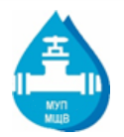 Уведомление о задолженности Абонентов МКД в городском округе Пушкинский за холодное водоснабжение и/или водоотведение13.01.2023г.Филиал МУП «Межрайонный Щелковский Водоканал» - «Водоканал городского округа Пушкинский» уведомляет о том, что у Вас образовалась задолженность перед нашим предприятием за холодное водоснабжение и/или водоотведение, превышающая сумму 2 месячных размеров начислений. Оплатить задолженность по платежному документу возможно: в личном кабинете МУП «Межрайонный Щелковский Водоканал» на сайте mr-vk.ru, в отделениях ФГУП «Почта России» и ПАО «Сбербанк России», с помощью сервисов Сбербанк Онлайн и в офисе предприятия по адресу: г. Пушкино, ул. Учинская, д.16.В случае непогашения задолженности в течение 20 дней со дня размещения на официальном сайте МУП «Межрайонный Щелковский Водоканал» в сети Интернет данного уведомления (13.01.2023г.) коммунальные услуги по холодному водоснабжению и/или водоотведению будут сначала ограничены, а затем приостановлены либо при отсутствии технической возможности введения ограничения приостановлены без предварительного введения ограничения. В соответствии с Постановлением правительства РФ от 06.05.2011 №354 (в ред. от 13.07.2019 №897) расходы исполнителя, связанные с введением ограничения, приостановления и возобновления предоставления коммунальной услуги потребителю-должнику, подлежат возмещению за счет потребителя, в отношении которого осуществлялись указанные действия, в размере, не превышающем 3000 (три тысячи) рублей в совокупности.Филиал МУП «Межрайонный Щелковский Водоканал» - «Водоканал городского округа Пушкинский» так же будет вынужден обратиться в судебные органы с требованиями о взыскании с Вас возникшей задолженности за холодное водоснабжение и/или водоотведение в принудительном порядке, взыскании пеней и судебных расходов. В соответствии с вышеизложенным, во избежание возникновения для Вас неблагоприятных последствий, связанных с введением ограничения/приостановления коммунальных услуг и взысканием задолженности в принудительном порядке, убедительно просим оплатить задолженность в срок, не превышающий 20 календарных дней с даты размещения настоящего уведомления (13.01.2023 г).АбонентАдресАдресИтого задолженность за водопотребление более 2-х месяцев, рубв т. ч. задолженность за водоотведение более 2-х месяцев, рубв т.ч. задолженность за холодное водоснабжение более 2-х месяцев, руб.1369027005Пушкино г., Домбровская 2-я  ул., дом 27, кв.5Пушкино г., Домбровская 2-я  ул., дом 27, кв.59 850,375 535,644 314,731369027028Пушкино г., Домбровская 2-я  ул., дом 27, кв.28Пушкино г., Домбровская 2-я  ул., дом 27, кв.285 940,763 345,112 595,651369027039Пушкино г., Домбровская 2-я  ул., дом 27, кв.39Пушкино г., Домбровская 2-я  ул., дом 27, кв.3910 494,675 897,074 597,601369027052Пушкино г., Домбровская 2-я  ул., дом 27, кв.52Пушкино г., Домбровская 2-я  ул., дом 27, кв.521 189,651 189,651369027058Пушкино г., Домбровская 2-я  ул., дом 27, кв.58Пушкино г., Домбровская 2-я  ул., дом 27, кв.582 719,001 533,061 185,941369027061Пушкино г., Домбровская 2-я  ул., дом 27, кв.61Пушкино г., Домбровская 2-я  ул., дом 27, кв.6110 494,675 897,074 597,601369027066Пушкино г., Домбровская 2-я  ул., дом 27, кв.66Пушкино г., Домбровская 2-я  ул., дом 27, кв.6610 067,385 655,824 411,561369027067Пушкино г., Домбровская 2-я  ул., дом 27, кв.67Пушкино г., Домбровская 2-я  ул., дом 27, кв.675 940,503 342,312 598,191369027074Пушкино г., Домбровская 2-я  ул., дом 27, кв.74Пушкино г., Домбровская 2-я  ул., дом 27, кв.744 007,602 258,021 749,581369027096Пушкино г., Домбровская 2-я  ул., дом 27, кв.96Пушкино г., Домбровская 2-я  ул., дом 27, кв.962 796,032 796,031369027100Пушкино г., Домбровская 2-я  ул., дом 27, кв.100Пушкино г., Домбровская 2-я  ул., дом 27, кв.1001 151,371 151,371369027105Пушкино г., Домбровская 2-я  ул., дом 27, кв.105Пушкино г., Домбровская 2-я  ул., дом 27, кв.10510 494,675 897,074 597,601369027120Пушкино г., Домбровская 2-я  ул., дом 27, кв.120Пушкино г., Домбровская 2-я  ул., дом 27, кв.1203 494,671 970,291 524,381369027125Пушкино г., Домбровская 2-я  ул., дом 27, кв.125Пушкино г., Домбровская 2-я  ул., дом 27, кв.1254 001,282 259,141 742,141369027132Пушкино г., Домбровская 2-я  ул., дом 27, кв.132Пушкино г., Домбровская 2-я  ул., дом 27, кв.1328 524,724 791,993 732,731369027166Пушкино г., Домбровская 2-я  ул., дом 27, кв.166Пушкино г., Домбровская 2-я  ул., дом 27, кв.16610 494,675 897,074 597,601369027169Пушкино г., Домбровская 2-я  ул., дом 27, кв.169Пушкино г., Домбровская 2-я  ул., дом 27, кв.1694 651,902 619,462 032,441369027176Пушкино г., Домбровская 2-я  ул., дом 27, кв.176Пушкино г., Домбровская 2-я  ул., дом 27, кв.17610 494,675 897,074 597,601369027188Пушкино г., Домбровская 2-я  ул., дом 27, кв.188Пушкино г., Домбровская 2-я  ул., дом 27, кв.18810 494,675 897,074 597,601369027189Пушкино г., Домбровская 2-я  ул., дом 27, кв.189Пушкино г., Домбровская 2-я  ул., дом 27, кв.18910 494,675 897,074 597,601369027193Пушкино г., Домбровская 2-я  ул., дом 27, кв.193Пушкино г., Домбровская 2-я  ул., дом 27, кв.1931 151,371 151,371369027227Пушкино г., Домбровская 2-я  ул., дом 27, кв.227Пушкино г., Домбровская 2-я  ул., дом 27, кв.2273 991,742 245,611 746,131369027235Пушкино г., Домбровская 2-я  ул., дом 27, кв.235Пушкино г., Домбровская 2-я  ул., дом 27, кв.2356 609,503 717,602 891,901325111031Пушкино г., Озерная ул., дом 11, корпус 1, кв.31Пушкино г., Озерная ул., дом 11, корпус 1, кв.313 003,061 693,241 309,821325111035Пушкино г., Озерная ул., дом 11, корпус 1, кв.35Пушкино г., Озерная ул., дом 11, корпус 1, кв.3510 494,675 897,074 597,601325111043Пушкино г., Озерная ул., дом 11, корпус 1, кв.43Пушкино г., Озерная ул., дом 11, корпус 1, кв.435 296,202 980,882 315,321325111050Пушкино г., Озерная ул., дом 11, корпус 1, кв.50Пушкино г., Озерная ул., дом 11, корпус 1, кв.503 363,301 896,581 466,721325111057Пушкино г., Озерная ул., дом 11, корпус 1, кв.57Пушкино г., Озерная ул., дом 11, корпус 1, кв.5710 494,675 897,074 597,601325111067Пушкино г., Озерная ул., дом 11, корпус 1, кв.67Пушкино г., Озерная ул., дом 11, корпус 1, кв.676 597,153 710,672 886,481325111070Пушкино г., Озерная ул., дом 11, корпус 1, кв.70Пушкино г., Озерная ул., дом 11, корпус 1, кв.704 114,782 312,461 802,321325111076Пушкино г., Озерная ул., дом 11, корпус 1, кв.76Пушкино г., Озерная ул., дом 11, корпус 1, кв.765 940,503 342,322 598,181325111131Пушкино г., Озерная ул., дом 11, корпус 1, кв.131Пушкино г., Озерная ул., дом 11, корпус 1, кв.1315 247,282 949,522 297,761325111133Пушкино г., Озерная ул., дом 11, корпус 1, кв.133Пушкино г., Озерная ул., дом 11, корпус 1, кв.13310 494,675 897,074 597,601325111135Пушкино г., Озерная ул., дом 11, корпус 1, кв.135Пушкино г., Озерная ул., дом 11, корпус 1, кв.1359 494,675 335,164 159,511325112001Пушкино г., Озерная ул., дом 11, корпус 2, кв.1Пушкино г., Озерная ул., дом 11, корпус 2, кв.11 151,371 151,371325112023Пушкино г., Озерная ул., дом 11, корпус 2, кв.23Пушкино г., Озерная ул., дом 11, корпус 2, кв.2310 494,675 897,074 597,601325112035Пушкино г., Озерная ул., дом 11, корпус 2, кв.35Пушкино г., Озерная ул., дом 11, корпус 2, кв.352 696,431 517,731 178,701325112041Пушкино г., Озерная ул., дом 11, корпус 2, кв.41Пушкино г., Озерная ул., дом 11, корпус 2, кв.416 597,153 710,672 886,481325112042Пушкино г., Озерная ул., дом 11, корпус 2, кв.42Пушкино г., Озерная ул., дом 11, корпус 2, кв.4210 494,675 897,074 597,601325112049Пушкино г., Озерная ул., дом 11, корпус 2, кв.49Пушкино г., Озерная ул., дом 11, корпус 2, кв.4910 494,675 897,074 597,601325112050Пушкино г., Озерная ул., дом 11, корпус 2, кв.50Пушкино г., Озерная ул., дом 11, корпус 2, кв.5010 494,675 897,074 597,601325112052Пушкино г., Озерная ул., дом 11, корпус 2, кв.52Пушкино г., Озерная ул., дом 11, корпус 2, кв.526 509,883 661,722 848,161325112057Пушкино г., Озерная ул., дом 11, корпус 2, кв.57Пушкино г., Озерная ул., дом 11, корпус 2, кв.571 151,371 151,371325112068Пушкино г., Озерная ул., дом 11, корпус 2, кв.68Пушкино г., Озерная ул., дом 11, корпус 2, кв.682 719,001 533,951 185,051325112074Пушкино г., Озерная ул., дом 11, корпус 2, кв.74Пушкино г., Озерная ул., дом 11, корпус 2, кв.7410 494,675 897,074 597,601325112076Пушкино г., Озерная ул., дом 11, корпус 2, кв.76Пушкино г., Озерная ул., дом 11, корпус 2, кв.7610 494,675 897,074 597,601325112077Пушкино г., Озерная ул., дом 11, корпус 2, кв.77Пушкино г., Озерная ул., дом 11, корпус 2, кв.776 994,673 933,683 060,991325112078Пушкино г., Озерная ул., дом 11, корпус 2, кв.78Пушкино г., Озерная ул., дом 11, корпус 2, кв.7810 494,675 897,074 597,601325112084Пушкино г., Озерная ул., дом 11, корпус 2, кв.84Пушкино г., Озерная ул., дом 11, корпус 2, кв.844 007,602 258,021 749,581325112085Пушкино г., Озерная ул., дом 11, корпус 2, кв.85Пушкино г., Озерная ул., дом 11, корпус 2, кв.8510 494,675 897,074 597,601325112087Пушкино г., Озерная ул., дом 11, корпус 2, кв.87Пушкино г., Озерная ул., дом 11, корпус 2, кв.878 924,895 016,483 908,411325112090Пушкино г., Озерная ул., дом 11, корпус 2, кв.90Пушкино г., Озерная ул., дом 11, корпус 2, кв.9010 494,675 897,074 597,601325112092Пушкино г., Озерная ул., дом 11, корпус 2, кв.92Пушкино г., Озерная ул., дом 11, корпус 2, кв.9210 494,675 897,074 597,601325112093Пушкино г., Озерная ул., дом 11, корпус 2, кв.93Пушкино г., Озерная ул., дом 11, корпус 2, кв.931 655,461 655,461325112094Пушкино г., Озерная ул., дом 11, корпус 2, кв.94Пушкино г., Озерная ул., дом 11, корпус 2, кв.949 750,755 479,764 270,991325112099Пушкино г., Озерная ул., дом 11, корпус 2, кв.99Пушкино г., Озерная ул., дом 11, корпус 2, кв.9910 494,675 897,074 597,601325112100Пушкино г., Озерная ул., дом 11, корпус 2, кв.100Пушкино г., Озерная ул., дом 11, корпус 2, кв.1004 494,672 533,471 961,201325112108Пушкино г., Озерная ул., дом 11, корпус 2, кв.108Пушкино г., Озерная ул., дом 11, корпус 2, кв.10810 494,675 897,074 597,601325112111Пушкино г., Озерная ул., дом 11, корпус 2, кв.111Пушкино г., Озерная ул., дом 11, корпус 2, кв.1113 904,472 200,151 704,321325112121Пушкино г., Озерная ул., дом 11, корпус 2, кв.121Пушкино г., Озерная ул., дом 11, корпус 2, кв.1214 285,132 418,131 867,001325112128Пушкино г., Озерная ул., дом 11, корпус 2, кв.128Пушкино г., Озерная ул., дом 11, корпус 2, кв.1289 298,545 225,294 073,251325112134Пушкино г., Озерная ул., дом 11, корпус 2, кв.134Пушкино г., Озерная ул., дом 11, корпус 2, кв.1342 719,001 535,161 183,841325112135Пушкино г., Озерная ул., дом 11, корпус 2, кв.135Пушкино г., Озерная ул., дом 11, корпус 2, кв.13510 494,675 897,074 597,601325113007Пушкино г., Озерная ул., дом 11, корпус 3, кв.7Пушкино г., Озерная ул., дом 11, корпус 3, кв.72 719,001 535,161 183,841325113010Пушкино г., Озерная ул., дом 11, корпус 3, кв.10Пушкино г., Озерная ул., дом 11, корпус 3, кв.1010 494,675 897,074 597,601325113026Пушкино г., Озерная ул., дом 11, корпус 3, кв.26Пушкино г., Озерная ул., дом 11, корпус 3, кв.269 814,925 513,284 301,641325113043Пушкино г., Озерная ул., дом 11, корпус 3, кв.43Пушкино г., Озерная ул., дом 11, корпус 3, кв.4310 494,675 897,074 597,601325113048Пушкино г., Озерная ул., дом 11, корпус 3, кв.48Пушкино г., Озерная ул., дом 11, корпус 3, кв.481 151,371 151,371325113051Пушкино г., Озерная ул., дом 11, корпус 3, кв.51Пушкино г., Озерная ул., дом 11, корпус 3, кв.519 820,345 518,804 301,541325113055Пушкино г., Озерная ул., дом 11, корпус 3, кв.55Пушкино г., Озерная ул., дом 11, корпус 3, кв.552 775,411 554,161 221,251325113061Пушкино г., Озерная ул., дом 11, корпус 3, кв.61Пушкино г., Озерная ул., дом 11, корпус 3, кв.612 719,001 532,891 186,111325113064Пушкино г., Озерная ул., дом 11, корпус 3, кв.64Пушкино г., Озерная ул., дом 11, корпус 3, кв.643 681,672 078,691 602,981325113066Пушкино г., Озерная ул., дом 11, корпус 3, кв.66Пушкино г., Озерная ул., дом 11, корпус 3, кв.661 151,371 151,371325113068Пушкино г., Озерная ул., дом 11, корпус 3, кв.68Пушкино г., Озерная ул., дом 11, корпус 3, кв.681 153,601 153,601325113069Пушкино г., Озерная ул., дом 11, корпус 3, кв.69Пушкино г., Озерная ул., дом 11, корпус 3, кв.695 815,443 265,972 549,471325113070Пушкино г., Озерная ул., дом 11, корпус 3, кв.70Пушкино г., Озерная ул., дом 11, корпус 3, кв.701 149,921 149,921325113073Пушкино г., Озерная ул., дом 11, корпус 3, кв.73Пушкино г., Озерная ул., дом 11, корпус 3, кв.733 363,301 896,591 466,711325113077Пушкино г., Озерная ул., дом 11, корпус 3, кв.77Пушкино г., Озерная ул., дом 11, корпус 3, кв.774 597,604 597,601325113084Пушкино г., Озерная ул., дом 11, корпус 3, кв.84Пушкино г., Озерная ул., дом 11, корпус 3, кв.841 146,411 146,411325113089Пушкино г., Озерная ул., дом 11, корпус 3, кв.89Пушкино г., Озерная ул., дом 11, корпус 3, кв.8910 494,675 897,074 597,601325113102Пушкино г., Озерная ул., дом 11, корпус 3, кв.102Пушкино г., Озерная ул., дом 11, корпус 3, кв.1026 994,673 930,853 063,821325113106Пушкино г., Озерная ул., дом 11, корпус 3, кв.106Пушкино г., Озерная ул., дом 11, корпус 3, кв.10610 494,675 897,074 597,601325113118Пушкино г., Озерная ул., дом 11, корпус 3, кв.118Пушкино г., Озерная ул., дом 11, корпус 3, кв.11810 494,675 897,074 597,601368022001Пушкино г., Островского ул., дом 22, кв.1Пушкино г., Островского ул., дом 22, кв.16 888,143 873,923 014,221368022026Пушкино г., Островского ул., дом 22, кв.26Пушкино г., Островского ул., дом 22, кв.2610 494,675 897,074 597,601368022030Пушкино г., Островского ул., дом 22, кв.30Пушкино г., Островского ул., дом 22, кв.302 719,001 535,161 183,841368022075Пушкино г., Островского ул., дом 22, кв.75Пушкино г., Островского ул., дом 22, кв.759 130,555 126,884 003,671368022089Пушкино г., Островского ул., дом 22, кв.89Пушкино г., Островского ул., дом 22, кв.893 363,301 896,591 466,711368022094Пушкино г., Островского ул., дом 22, кв.94Пушкино г., Островского ул., дом 22, кв.9410 494,675 897,074 597,601368022096Пушкино г., Островского ул., дом 22, кв.96Пушкино г., Островского ул., дом 22, кв.9610 494,675 897,074 597,601368022098Пушкино г., Островского ул., дом 22, кв.98Пушкино г., Островского ул., дом 22, кв.982 966,011 653,151 312,861368022099Пушкино г., Островского ул., дом 22, кв.99Пушкино г., Островского ул., дом 22, кв.992 719,001 533,011 185,991368022106Пушкино г., Островского ул., дом 22, кв.106Пушкино г., Островского ул., дом 22, кв.1069 181,375 160,354 021,021368022109Пушкино г., Островского ул., дом 22, кв.109Пушкино г., Островского ул., дом 22, кв.1091 150,561 150,561368022114Пушкино г., Островского ул., дом 22, кв.114Пушкино г., Островского ул., дом 22, кв.1144 007,602 258,021 749,581368022124Пушкино г., Островского ул., дом 22, кв.124Пушкино г., Островского ул., дом 22, кв.1242 676,911 479,691 197,221368022132Пушкино г., Островского ул., дом 22, кв.132Пушкино г., Островского ул., дом 22, кв.1329 100,815 115,643 985,171368022133Пушкино г., Островского ул., дом 22, кв.133Пушкино г., Островского ул., дом 22, кв.1334 651,902 613,962 037,941368022139Пушкино г., Островского ул., дом 22, кв.139Пушкино г., Островского ул., дом 22, кв.1393 729,272 096,651 632,621368022168Пушкино г., Островского ул., дом 22, кв.168Пушкино г., Островского ул., дом 22, кв.1681 049,831 049,831368022171Пушкино г., Островского ул., дом 22, кв.171Пушкино г., Островского ул., дом 22, кв.1711 014,671 014,671368022214Пушкино г., Островского ул., дом 22, кв.214Пушкино г., Островского ул., дом 22, кв.2145 297,152 981,422 315,731368022221Пушкино г., Островского ул., дом 22, кв.221Пушкино г., Островского ул., дом 22, кв.2219 131,285 135,143 996,141368022222Пушкино г., Островского ул., дом 22, кв.222Пушкино г., Островского ул., дом 22, кв.2223 585,402 021,171 564,231368022226Пушкино г., Островского ул., дом 22, кв.226Пушкино г., Островского ул., дом 22, кв.22610 494,675 897,074 597,601368022232Пушкино г., Островского ул., дом 22, кв.232Пушкино г., Островского ул., дом 22, кв.23210 494,675 897,074 597,601368022235Пушкино г., Островского ул., дом 22, кв.235Пушкино г., Островского ул., дом 22, кв.23510 494,675 897,074 597,601368022241Пушкино г., Островского ул., дом 22, кв.241Пушкино г., Островского ул., дом 22, кв.24110 494,675 897,074 597,601368022245Пушкино г., Островского ул., дом 22, кв.245Пушкино г., Островского ул., дом 22, кв.2454 437,452 494,471 942,981368022250Пушкино г., Островского ул., дом 22, кв.250Пушкино г., Островского ул., дом 22, кв.2501 149,261 149,261368022254Пушкино г., Островского ул., дом 22, кв.254Пушкино г., Островского ул., дом 22, кв.2541 242,281 242,281368022266Пушкино г., Островского ул., дом 22, кв.266Пушкино г., Островского ул., дом 22, кв.2661 150,951 150,951368022268Пушкино г., Островского ул., дом 22, кв.268Пушкино г., Островского ул., дом 22, кв.2683 363,301 896,601 466,701368022271Пушкино г., Островского ул., дом 22, кв.271Пушкино г., Островского ул., дом 22, кв.2714 651,902 619,452 032,451368022274Пушкино г., Островского ул., дом 22, кв.274Пушкино г., Островского ул., дом 22, кв.2743 363,301 896,591 466,711368022292Пушкино г., Островского ул., дом 22, кв.292Пушкино г., Островского ул., дом 22, кв.29210 494,675 897,074 597,601368022305Пушкино г., Островского ул., дом 22, кв.305Пушкино г., Островского ул., дом 22, кв.3055 494,672 384,853 109,821368022311Пушкино г., Островского ул., дом 22, кв.311Пушкино г., Островского ул., дом 22, кв.3111 150,571 150,571368022377Пушкино г., Островского ул., дом 22, кв.377Пушкино г., Островского ул., дом 22, кв.3777 514,664 204,003 310,661368022385Пушкино г., Островского ул., дом 22, кв.385Пушкино г., Островского ул., дом 22, кв.38510 494,675 897,074 597,601368022393Пушкино г., Островского ул., дом 22, кв.393Пушкино г., Островского ул., дом 22, кв.3931 151,381 151,381368022398Пушкино г., Островского ул., дом 22, кв.398Пушкино г., Островского ул., дом 22, кв.3984 895,462 763,982 131,481368022407Пушкино г., Островского ул., дом 22, кв.407Пушкино г., Островского ул., дом 22, кв.4071 300,951 300,951368022412Пушкино г., Островского ул., дом 22, кв.412Пушкино г., Островского ул., дом 22, кв.4125 940,503 342,312 598,191368022419Пушкино г., Островского ул., дом 22, кв.419Пушкино г., Островского ул., дом 22, кв.41910 494,675 897,074 597,601368022422Пушкино г., Островского ул., дом 22, кв.422Пушкино г., Островского ул., дом 22, кв.42210 494,675 897,074 597,601368022429Пушкино г., Островского ул., дом 22, кв.429Пушкино г., Островского ул., дом 22, кв.4294 007,602 258,021 749,581368022431Пушкино г., Островского ул., дом 22, кв.431Пушкино г., Островского ул., дом 22, кв.4317 205,794 051,093 154,701368022432Пушкино г., Островского ул., дом 22, кв.432Пушкино г., Островского ул., дом 22, кв.4322 719,001 535,161 183,841368022436Пушкино г., Островского ул., дом 22, кв.436Пушкино г., Островского ул., дом 22, кв.4364 007,602 258,031 749,571368022467Пушкино г., Островского ул., дом 22, кв.467Пушкино г., Островского ул., дом 22, кв.4673 545,911 993,241 552,671368022472Пушкино г., Островского ул., дом 22, кв.472Пушкино г., Островского ул., дом 22, кв.4729 750,755 479,764 270,991368022479Пушкино г., Островского ул., дом 22, кв.479Пушкино г., Островского ул., дом 22, кв.4791 150,571 150,571368022511Пушкино г., Островского ул., дом 22, кв.511Пушкино г., Островского ул., дом 22, кв.5114 007,602 258,021 749,581368022512Пушкино г., Островского ул., дом 22, кв.512Пушкино г., Островского ул., дом 22, кв.51210 494,675 897,074 597,601368022535Пушкино г., Островского ул., дом 22, кв.535Пушкино г., Островского ул., дом 22, кв.53510 494,675 897,074 597,601368022536Пушкино г., Островского ул., дом 22, кв.536Пушкино г., Островского ул., дом 22, кв.5364 007,602 258,021 749,5842002021005Пушкино г., Степана Разина ул. (мкр Заветы Ильича), дом 2, корпус 1, кв.5Пушкино г., Степана Разина ул. (мкр Заветы Ильича), дом 2, корпус 1, кв.57 431,264 270,713 160,5542002021015Пушкино г., Степана Разина ул. (мкр Заветы Ильича), дом 2, корпус 1, кв.15Пушкино г., Степана Разина ул. (мкр Заветы Ильича), дом 2, корпус 1, кв.1510 280,515 897,074 383,4442002021018Пушкино г., Степана Разина ул. (мкр Заветы Ильича), дом 2, корпус 1, кв.18Пушкино г., Степана Разина ул. (мкр Заветы Ильича), дом 2, корпус 1, кв.184 640,502 728,201 912,3042002021026Пушкино г., Степана Разина ул. (мкр Заветы Ильича), дом 2, корпус 1, кв.26Пушкино г., Степана Разина ул. (мкр Заветы Ильича), дом 2, корпус 1, кв.261 013,801 013,8042002021036Пушкино г., Степана Разина ул. (мкр Заветы Ильича), дом 2, корпус 1, кв.36Пушкино г., Степана Разина ул. (мкр Заветы Ильича), дом 2, корпус 1, кв.362 298,601 297,801 000,8042002021038Пушкино г., Степана Разина ул. (мкр Заветы Ильича), дом 2, корпус 1, кв.38Пушкино г., Степана Разина ул. (мкр Заветы Ильича), дом 2, корпус 1, кв.385 940,503 342,312 598,1942002021039Пушкино г., Степана Разина ул. (мкр Заветы Ильича), дом 2, корпус 1, кв.39Пушкино г., Степана Разина ул. (мкр Заветы Ильича), дом 2, корпус 1, кв.393 703,302 090,901 612,4042002021048Пушкино г., Степана Разина ул. (мкр Заветы Ильича), дом 2, корпус 1, кв.48Пушкино г., Степана Разина ул. (мкр Заветы Ильича), дом 2, корпус 1, кв.4810 280,515 897,074 383,4442002021052Пушкино г., Степана Разина ул. (мкр Заветы Ильича), дом 2, корпус 1, кв.52Пушкино г., Степана Разина ул. (мкр Заветы Ильича), дом 2, корпус 1, кв.526 972,543 916,503 056,0442002021055Пушкино г., Степана Разина ул. (мкр Заветы Ильича), дом 2, корпус 1, кв.55Пушкино г., Степана Разина ул. (мкр Заветы Ильича), дом 2, корпус 1, кв.5510 280,515 897,074 383,4442002021062Пушкино г., Степана Разина ул. (мкр Заветы Ильича), дом 2, корпус 1, кв.62Пушкино г., Степана Разина ул. (мкр Заветы Ильича), дом 2, корпус 1, кв.625 952,853 349,242 603,6142002021063Пушкино г., Степана Разина ул. (мкр Заветы Ильича), дом 2, корпус 1, кв.63Пушкино г., Степана Разина ул. (мкр Заветы Ильича), дом 2, корпус 1, кв.6310 280,515 897,074 383,4442002021072Пушкино г., Степана Разина ул. (мкр Заветы Ильича), дом 2, корпус 1, кв.72Пушкино г., Степана Разина ул. (мкр Заветы Ильича), дом 2, корпус 1, кв.7210 280,515 897,074 383,4442002021079Пушкино г., Степана Разина ул. (мкр Заветы Ильича), дом 2, корпус 1, кв.79Пушкино г., Степана Разина ул. (мкр Заветы Ильича), дом 2, корпус 1, кв.799 181,375 160,354 021,0242002021081Пушкино г., Степана Разина ул. (мкр Заветы Ильича), дом 2, корпус 1, кв.81Пушкино г., Степана Разина ул. (мкр Заветы Ильича), дом 2, корпус 1, кв.819 636,215 535,644 100,5742002021086Пушкино г., Степана Разина ул. (мкр Заветы Ильича), дом 2, корпус 1, кв.86Пушкино г., Степана Разина ул. (мкр Заветы Ильича), дом 2, корпус 1, кв.8610 280,515 897,074 383,4442002021102Пушкино г., Степана Разина ул. (мкр Заветы Ильича), дом 2, корпус 1, кв.102Пушкино г., Степана Разина ул. (мкр Заветы Ильича), дом 2, корпус 1, кв.1029 636,215 535,644 100,5742002021106Пушкино г., Степана Разина ул. (мкр Заветы Ильича), дом 2, корпус 1, кв.106Пушкино г., Степана Разина ул. (мкр Заветы Ильича), дом 2, корпус 1, кв.1069 636,215 535,644 100,5742002021109Пушкино г., Степана Разина ул. (мкр Заветы Ильича), дом 2, корпус 1, кв.109Пушкино г., Степана Разина ул. (мкр Заветы Ильича), дом 2, корпус 1, кв.10910 280,515 897,074 383,4442002021113Пушкино г., Степана Разина ул. (мкр Заветы Ильича), дом 2, корпус 1, кв.113Пушкино г., Степана Разина ул. (мкр Заветы Ильича), дом 2, корпус 1, кв.1131 153,711 153,7142002021114Пушкино г., Степана Разина ул. (мкр Заветы Ильича), дом 2, корпус 1, кв.114Пушкино г., Степана Разина ул. (мкр Заветы Ильича), дом 2, корпус 1, кв.1149 636,215 535,644 100,5742002021118Пушкино г., Степана Разина ул. (мкр Заветы Ильича), дом 2, корпус 1, кв.118Пушкино г., Степана Разина ул. (мкр Заветы Ильича), дом 2, корпус 1, кв.11810 280,515 897,074 383,4442002021126Пушкино г., Степана Разина ул. (мкр Заветы Ильича), дом 2, корпус 1, кв.126Пушкино г., Степана Разина ул. (мкр Заветы Ильича), дом 2, корпус 1, кв.12610 280,515 897,074 383,4442002021127Пушкино г., Степана Разина ул. (мкр Заветы Ильича), дом 2, корпус 1, кв.127Пушкино г., Степана Разина ул. (мкр Заветы Ильича), дом 2, корпус 1, кв.1272 719,001 535,161 183,8442002021133Пушкино г., Степана Разина ул. (мкр Заветы Ильича), дом 2, корпус 1, кв.133Пушкино г., Степана Разина ул. (мкр Заветы Ильича), дом 2, корпус 1, кв.13310 280,515 897,074 383,444202022013Пушкино г., Степана Разина ул. (мкр Заветы Ильича), дом 2, корпус 2, кв.13Пушкино г., Степана Разина ул. (мкр Заветы Ильича), дом 2, корпус 2, кв.135 000,512 868,382 132,134202022018Пушкино г., Степана Разина ул. (мкр Заветы Ильича), дом 2, корпус 2, кв.18Пушкино г., Степана Разина ул. (мкр Заветы Ильича), дом 2, корпус 2, кв.188 545,914 803,873 742,044202022019Пушкино г., Степана Разина ул. (мкр Заветы Ильича), дом 2, корпус 2, кв.19Пушкино г., Степана Разина ул. (мкр Заветы Ильича), дом 2, корпус 2, кв.191 203,861 203,864202022020Пушкино г., Степана Разина ул. (мкр Заветы Ильича), дом 2, корпус 2, кв.20Пушкино г., Степана Разина ул. (мкр Заветы Ильича), дом 2, корпус 2, кв.203 371,511 901,201 470,314202022022Пушкино г., Степана Разина ул. (мкр Заветы Ильича), дом 2, корпус 2, кв.22Пушкино г., Степана Разина ул. (мкр Заветы Ильича), дом 2, корпус 2, кв.221 039,351 039,354202022025Пушкино г., Степана Разина ул. (мкр Заветы Ильича), дом 2, корпус 2, кв.25Пушкино г., Степана Разина ул. (мкр Заветы Ильича), дом 2, корпус 2, кв.253 796,202 138,301 657,904202022044Пушкино г., Степана Разина ул. (мкр Заветы Ильича), дом 2, корпус 2, кв.44Пушкино г., Степана Разина ул. (мкр Заветы Ильича), дом 2, корпус 2, кв.4410 280,515 897,074 383,444202022048Пушкино г., Степана Разина ул. (мкр Заветы Ильича), дом 2, корпус 2, кв.48Пушкино г., Степана Разина ул. (мкр Заветы Ильича), дом 2, корпус 2, кв.488 810,945 072,693 738,254202022056Пушкино г., Степана Разина ул. (мкр Заветы Ильича), дом 2, корпус 2, кв.56Пушкино г., Степана Разина ул. (мкр Заветы Ильича), дом 2, корпус 2, кв.5610 280,515 897,074 383,444202022058Пушкино г., Степана Разина ул. (мкр Заветы Ильича), дом 2, корпус 2, кв.58Пушкино г., Степана Разина ул. (мкр Заветы Ильича), дом 2, корпус 2, кв.583 295,431 962,211 333,224202022069Пушкино г., Степана Разина ул. (мкр Заветы Ильича), дом 2, корпус 2, кв.69Пушкино г., Степана Разина ул. (мкр Заветы Ильича), дом 2, корпус 2, кв.698 244,964 635,053 609,914202022079Пушкино г., Степана Разина ул. (мкр Заветы Ильича), дом 2, корпус 2, кв.79Пушкино г., Степана Разина ул. (мкр Заветы Ильича), дом 2, корпус 2, кв.7910 280,515 897,074 383,444202022086Пушкино г., Степана Разина ул. (мкр Заветы Ильича), дом 2, корпус 2, кв.86Пушкино г., Степана Разина ул. (мкр Заветы Ильича), дом 2, корпус 2, кв.866 308,643 600,462 708,184202022087Пушкино г., Степана Разина ул. (мкр Заветы Ильича), дом 2, корпус 2, кв.87Пушкино г., Степана Разина ул. (мкр Заветы Ильича), дом 2, корпус 2, кв.8710 280,515 897,074 383,444202022089Пушкино г., Степана Разина ул. (мкр Заветы Ильича), дом 2, корпус 2, кв.89Пушкино г., Степана Разина ул. (мкр Заветы Ильича), дом 2, корпус 2, кв.891 151,371 151,374202022094Пушкино г., Степана Разина ул. (мкр Заветы Ильича), дом 2, корпус 2, кв.94Пушкино г., Степана Разина ул. (мкр Заветы Ильича), дом 2, корпус 2, кв.949 636,215 521,894 114,324202022106Пушкино г., Степана Разина ул. (мкр Заветы Ильича), дом 2, корпус 2, кв.106Пушкино г., Степана Разина ул. (мкр Заветы Ильича), дом 2, корпус 2, кв.10610 280,515 897,074 383,444202022108Пушкино г., Степана Разина ул. (мкр Заветы Ильича), дом 2, корпус 2, кв.108Пушкино г., Степана Разина ул. (мкр Заветы Ильича), дом 2, корпус 2, кв.1081 141,111 141,114202022112Пушкино г., Степана Разина ул. (мкр Заветы Ильича), дом 2, корпус 2, кв.112Пушкино г., Степана Разина ул. (мкр Заветы Ильича), дом 2, корпус 2, кв.1121 124,651 124,654202022120Пушкино г., Степана Разина ул. (мкр Заветы Ильича), дом 2, корпус 2, кв.120Пушкино г., Степана Разина ул. (мкр Заветы Ильича), дом 2, корпус 2, кв.1203 540,991 991,271 549,724202022125Пушкино г., Степана Разина ул. (мкр Заветы Ильича), дом 2, корпус 2, кв.125Пушкино г., Степана Разина ул. (мкр Заветы Ильича), дом 2, корпус 2, кв.12510 280,515 897,074 383,444202022128Пушкино г., Степана Разина ул. (мкр Заветы Ильича), дом 2, корпус 2, кв.128Пушкино г., Степана Разина ул. (мкр Заветы Ильича), дом 2, корпус 2, кв.12810 280,515 897,074 383,444202022129Пушкино г., Степана Разина ул. (мкр Заветы Ильича), дом 2, корпус 2, кв.129Пушкино г., Степана Разина ул. (мкр Заветы Ильича), дом 2, корпус 2, кв.12910 280,515 897,074 383,444202022132Пушкино г., Степана Разина ул. (мкр Заветы Ильича), дом 2, корпус 2, кв.132Пушкино г., Степана Разина ул. (мкр Заветы Ильича), дом 2, корпус 2, кв.1329 893,185 673,644 219,54129803А003Пушкино г., Первомайская ул., дом 3А, кв.3Пушкино г., Первомайская ул., дом 3А, кв.310 494,675 897,074 597,60129803А006Пушкино г., Первомайская ул., дом 3А, кв.6Пушкино г., Первомайская ул., дом 3А, кв.63 327,851 875,191 452,66129803А015Пушкино г., Первомайская ул., дом 3А, кв.15Пушкино г., Первомайская ул., дом 3А, кв.159 879,835 549,084 330,75129803А016Пушкино г., Первомайская ул., дом 3А, кв.16Пушкино г., Первомайская ул., дом 3А, кв.1610 494,675 897,074 597,60129803А033Пушкино г., Первомайская ул., дом 3А, кв.33Пушкино г., Первомайская ул., дом 3А, кв.339 750,755 479,764 270,99129803А034Пушкино г., Первомайская ул., дом 3А, кв.34Пушкино г., Первомайская ул., дом 3А, кв.3410 494,675 897,074 597,60129803А039Пушкино г., Первомайская ул., дом 3А, кв.39Пушкино г., Первомайская ул., дом 3А, кв.391 151,371 151,37129803А041Пушкино г., Первомайская ул., дом 3А, кв.41Пушкино г., Первомайская ул., дом 3А, кв.414 133,992 326,781 807,21129803А043Пушкино г., Первомайская ул., дом 3А, кв.43Пушкино г., Первомайская ул., дом 3А, кв.4310 494,675 897,074 597,60129803А049Пушкино г., Первомайская ул., дом 3А, кв.49Пушкино г., Первомайская ул., дом 3А, кв.491 149,551 149,55129803А053Пушкино г., Первомайская ул., дом 3А, кв.53Пушкино г., Первомайская ул., дом 3А, кв.5310 494,675 897,074 597,60129803А073Пушкино г., Первомайская ул., дом 3А, кв.73Пушкино г., Первомайская ул., дом 3А, кв.733 271,771 851,221 420,55129803А077Пушкино г., Первомайская ул., дом 3А, кв.77Пушкино г., Первомайская ул., дом 3А, кв.7710 494,675 897,074 597,60129803А114Пушкино г., Первомайская ул., дом 3А, кв.114Пушкино г., Первомайская ул., дом 3А, кв.1141 339,301 339,30129803А123Пушкино г., Первомайская ул., дом 3А, кв.123Пушкино г., Первомайская ул., дом 3А, кв.12310 494,675 897,074 597,60129803А130Пушкино г., Первомайская ул., дом 3А, кв.130Пушкино г., Первомайская ул., дом 3А, кв.1303 107,321 165,601 941,72129803А142Пушкино г., Первомайская ул., дом 3А, кв.142Пушкино г., Первомайская ул., дом 3А, кв.1423 755,582 114,921 640,66129803А151Пушкино г., Первомайская ул., дом 3А, кв.151Пушкино г., Первомайская ул., дом 3А, кв.1512 945,191 658,141 287,054202023002Пушкино г., Степана Разина ул. (мкр Заветы Ильича), дом 2, корпус 3, кв.2Пушкино г., Степана Разина ул. (мкр Заветы Ильича), дом 2, корпус 3, кв.210 280,515 897,074 383,444202023004Пушкино г., Степана Разина ул. (мкр Заветы Ильича), дом 2, корпус 3, кв.4Пушкино г., Степана Разина ул. (мкр Заветы Ильича), дом 2, корпус 3, кв.410 280,515 897,074 383,444202023011Пушкино г., Степана Разина ул. (мкр Заветы Ильича), дом 2, корпус 3, кв.11Пушкино г., Степана Разина ул. (мкр Заветы Ильича), дом 2, корпус 3, кв.1110 280,515 897,074 383,444202023015Пушкино г., Степана Разина ул. (мкр Заветы Ильича), дом 2, корпус 3, кв.15Пушкино г., Степана Разина ул. (мкр Заветы Ильича), дом 2, корпус 3, кв.1510 280,515 897,074 383,444202023016Пушкино г., Степана Разина ул. (мкр Заветы Ильича), дом 2, корпус 3, кв.16Пушкино г., Степана Разина ул. (мкр Заветы Ильича), дом 2, корпус 3, кв.1610 280,515 897,074 383,444202023019Пушкино г., Степана Разина ул. (мкр Заветы Ильича), дом 2, корпус 3, кв.19Пушкино г., Степана Разина ул. (мкр Заветы Ильича), дом 2, корпус 3, кв.1910 280,515 897,074 383,444202023024Пушкино г., Степана Разина ул. (мкр Заветы Ильича), дом 2, корпус 3, кв.24Пушкино г., Степана Разина ул. (мкр Заветы Ильича), дом 2, корпус 3, кв.2410 280,515 897,074 383,444202023025Пушкино г., Степана Разина ул. (мкр Заветы Ильича), дом 2, корпус 3, кв.25Пушкино г., Степана Разина ул. (мкр Заветы Ильича), дом 2, корпус 3, кв.252 660,291 502,231 158,064202023031Пушкино г., Степана Разина ул. (мкр Заветы Ильича), дом 2, корпус 3, кв.31Пушкино г., Степана Разина ул. (мкр Заветы Ильича), дом 2, корпус 3, кв.314 964,092 792,912 171,184202023042Пушкино г., Степана Разина ул. (мкр Заветы Ильича), дом 2, корпус 3, кв.42Пушкино г., Степана Разина ул. (мкр Заветы Ильича), дом 2, корпус 3, кв.4210 280,515 897,074 383,444202023046Пушкино г., Степана Разина ул. (мкр Заветы Ильича), дом 2, корпус 3, кв.46Пушкино г., Степана Разина ул. (мкр Заветы Ильича), дом 2, корпус 3, кв.464 651,902 619,452 032,454202023049Пушкино г., Степана Разина ул. (мкр Заветы Ильича), дом 2, корпус 3, кв.49Пушкино г., Степана Разина ул. (мкр Заветы Ильича), дом 2, корпус 3, кв.4910 280,515 897,074 383,444202023069Пушкино г., Степана Разина ул. (мкр Заветы Ильича), дом 2, корпус 3, кв.69Пушкино г., Степана Разина ул. (мкр Заветы Ильича), дом 2, корпус 3, кв.6910 280,515 897,074 383,444202023074Пушкино г., Степана Разина ул. (мкр Заветы Ильича), дом 2, корпус 3, кв.74Пушкино г., Степана Разина ул. (мкр Заветы Ильича), дом 2, корпус 3, кв.748 646,474 935,193 711,284202023075Пушкино г., Степана Разина ул. (мкр Заветы Ильича), дом 2, корпус 3, кв.75Пушкино г., Степана Разина ул. (мкр Заветы Ильича), дом 2, корпус 3, кв.7510 280,515 897,074 383,444202023076Пушкино г., Степана Разина ул. (мкр Заветы Ильича), дом 2, корпус 3, кв.76Пушкино г., Степана Разина ул. (мкр Заветы Ильича), дом 2, корпус 3, кв.761 151,371 151,374202023086Пушкино г., Степана Разина ул. (мкр Заветы Ильича), дом 2, корпус 3, кв.86Пушкино г., Степана Разина ул. (мкр Заветы Ильича), дом 2, корпус 3, кв.862 719,001 535,161 183,844202023090Пушкино г., Степана Разина ул. (мкр Заветы Ильича), дом 2, корпус 3, кв.90Пушкино г., Степана Разина ул. (мкр Заветы Ильича), дом 2, корпус 3, кв.903 049,051 712,921 336,134202023099Пушкино г., Степана Разина ул. (мкр Заветы Ильича), дом 2, корпус 3, кв.99Пушкино г., Степана Разина ул. (мкр Заветы Ильича), дом 2, корпус 3, кв.9910 280,515 897,074 383,444202023100Пушкино г., Степана Разина ул. (мкр Заветы Ильича), дом 2, корпус 3, кв.100Пушкино г., Степана Разина ул. (мкр Заветы Ильича), дом 2, корпус 3, кв.1007 253,804 079,033 174,774202023102Пушкино г., Степана Разина ул. (мкр Заветы Ильича), дом 2, корпус 3, кв.102Пушкино г., Степана Разина ул. (мкр Заветы Ильича), дом 2, корпус 3, кв.1025 686,213 257,652 428,564202023116Пушкино г., Степана Разина ул. (мкр Заветы Ильича), дом 2, корпус 3, кв.116Пушкино г., Степана Разина ул. (мкр Заветы Ильича), дом 2, корпус 3, кв.1168 011,964 176,793 835,174202023118Пушкино г., Степана Разина ул. (мкр Заветы Ильича), дом 2, корпус 3, кв.118Пушкино г., Степана Разина ул. (мкр Заветы Ильича), дом 2, корпус 3, кв.1187 644,444 306,063 338,384202023120Пушкино г., Степана Разина ул. (мкр Заветы Ильича), дом 2, корпус 3, кв.120Пушкино г., Степана Разина ул. (мкр Заветы Ильича), дом 2, корпус 3, кв.1205 852,023 291,802 560,224202023124Пушкино г., Степана Разина ул. (мкр Заветы Ильича), дом 2, корпус 3, кв.124Пушкино г., Степана Разина ул. (мкр Заветы Ильича), дом 2, корпус 3, кв.12410 280,515 897,074 383,444202023129Пушкино г., Степана Разина ул. (мкр Заветы Ильича), дом 2, корпус 3, кв.129Пушкино г., Степана Разина ул. (мкр Заветы Ильича), дом 2, корпус 3, кв.1299 042,175 201,113 841,064202023137Пушкино г., Степана Разина ул. (мкр Заветы Ильича), дом 2, корпус 3, кв.137Пушкино г., Степана Разина ул. (мкр Заветы Ильича), дом 2, корпус 3, кв.1374 651,902 619,452 032,451300046008Пушкино г., Серебрянка мкр, дом 46, кв.8Пушкино г., Серебрянка мкр, дом 46, кв.89 443,295 305,994 137,301300046026Пушкино г., Серебрянка мкр, дом 46, кв.26Пушкино г., Серебрянка мкр, дом 46, кв.261 149,631 149,631300046027Пушкино г., Серебрянка мкр, дом 46, кв.27Пушкино г., Серебрянка мкр, дом 46, кв.273 294,941 860,341 434,601300046039Пушкино г., Серебрянка мкр, дом 46, кв.39Пушкино г., Серебрянка мкр, дом 46, кв.3910 438,165 873,624 564,541300046045Пушкино г., Серебрянка мкр, дом 46, кв.45Пушкино г., Серебрянка мкр, дом 46, кв.4510 438,165 873,624 564,541300046046Пушкино г., Серебрянка мкр, дом 46, кв.46Пушкино г., Серебрянка мкр, дом 46, кв.467 779,564 371,053 408,511300046054Пушкино г., Серебрянка мкр, дом 46, кв.54Пушкино г., Серебрянка мкр, дом 46, кв.543 430,561 923,661 506,901300046070Пушкино г., Серебрянка мкр, дом 46, кв.70Пушкино г., Серебрянка мкр, дом 46, кв.704 432,072 502,361 929,711300046072Пушкино г., Серебрянка мкр, дом 46, кв.72Пушкино г., Серебрянка мкр, дом 46, кв.723 547,152 002,741 544,411300046092Пушкино г., Серебрянка мкр, дом 46, кв.92Пушкино г., Серебрянка мкр, дом 46, кв.924 478,832 528,551 950,281300046102Пушкино г., Серебрянка мкр, дом 46, кв.102Пушкино г., Серебрянка мкр, дом 46, кв.1026 537,923 691,342 846,581300046105Пушкино г., Серебрянка мкр, дом 46, кв.105Пушкино г., Серебрянка мкр, дом 46, кв.1053 964,762 242,231 722,531300046108Пушкино г., Серебрянка мкр, дом 46, кв.108Пушкино г., Серебрянка мкр, дом 46, кв.1084 479,612 529,211 950,401300046110Пушкино г., Серебрянка мкр, дом 46, кв.110Пушкино г., Серебрянка мкр, дом 46, кв.11015 004,588 431,066 573,521300046124Пушкино г., Серебрянка мкр, дом 46, кв.124Пушкино г., Серебрянка мкр, дом 46, кв.12410 494,675 897,074 597,601300046126Пушкино г., Серебрянка мкр, дом 46, кв.126Пушкино г., Серебрянка мкр, дом 46, кв.1262 339,481 298,591 040,891300046130Пушкино г., Серебрянка мкр, дом 46, кв.130Пушкино г., Серебрянка мкр, дом 46, кв.1304 984,532 813,612 170,921300046132Пушкино г., Серебрянка мкр, дом 46, кв.132Пушкино г., Серебрянка мкр, дом 46, кв.1325 392,233 042,742 349,491300046140Пушкино г., Серебрянка мкр, дом 46, кв.140Пушкино г., Серебрянка мкр, дом 46, кв.1405 463,133 082,772 380,361300046143Пушкино г., Серебрянка мкр, дом 46, кв.143Пушкино г., Серебрянка мкр, дом 46, кв.1434 227,152 386,671 840,481300046152Пушкино г., Серебрянка мкр, дом 46, кв.152Пушкино г., Серебрянка мкр, дом 46, кв.15210 494,675 897,074 597,601300046166Пушкино г., Серебрянка мкр, дом 46, кв.166Пушкино г., Серебрянка мкр, дом 46, кв.1661 149,421 149,421300046187Пушкино г., Серебрянка мкр, дом 46, кв.187Пушкино г., Серебрянка мкр, дом 46, кв.18710 494,675 897,074 597,601300046196Пушкино г., Серебрянка мкр, дом 46, кв.196Пушкино г., Серебрянка мкр, дом 46, кв.1962 508,231 416,161 092,071300046224Пушкино г., Серебрянка мкр, дом 46, кв.224Пушкино г., Серебрянка мкр, дом 46, кв.22418 408,2710 340,048 068,231300046238Пушкино г., Серебрянка мкр, дом 46, кв.238Пушкино г., Серебрянка мкр, дом 46, кв.2381 099,851 099,851300046241Пушкино г., Серебрянка мкр, дом 46, кв.241Пушкино г., Серебрянка мкр, дом 46, кв.2412 719,001 533,541 185,461300046253Пушкино г., Серебрянка мкр, дом 46, кв.253Пушкино г., Серебрянка мкр, дом 46, кв.25310 494,675 897,074 597,601300046255Пушкино г., Серебрянка мкр, дом 46, кв.255Пушкино г., Серебрянка мкр, дом 46, кв.2551 124,501 124,501300046263Пушкино г., Серебрянка мкр, дом 46, кв.263Пушкино г., Серебрянка мкр, дом 46, кв.26310 494,675 897,074 597,601300046268Пушкино г., Серебрянка мкр, дом 46, кв.268Пушкино г., Серебрянка мкр, дом 46, кв.2683 363,301 896,591 466,711300046275Пушкино г., Серебрянка мкр, дом 46, кв.275Пушкино г., Серебрянка мкр, дом 46, кв.2754 984,532 814,292 170,241300046310Пушкино г., Серебрянка мкр, дом 46, кв.310Пушкино г., Серебрянка мкр, дом 46, кв.3105 145,912 893,622 252,291300046333Пушкино г., Серебрянка мкр, дом 46, кв.333Пушкино г., Серебрянка мкр, дом 46, кв.3331 228,801 228,801300046336Пушкино г., Серебрянка мкр, дом 46, кв.336Пушкино г., Серебрянка мкр, дом 46, кв.3363 215,101 812,051 403,051300046339Пушкино г., Серебрянка мкр, дом 46, кв.339Пушкино г., Серебрянка мкр, дом 46, кв.3399 850,375 535,644 314,731300046341Пушкино г., Серебрянка мкр, дом 46, кв.341Пушкино г., Серебрянка мкр, дом 46, кв.3413 363,301 896,601 466,701300046350Пушкино г., Серебрянка мкр, дом 46, кв.350Пушкино г., Серебрянка мкр, дом 46, кв.35010 494,675 897,074 597,601300046351Пушкино г., Серебрянка мкр, дом 46, кв.351Пушкино г., Серебрянка мкр, дом 46, кв.3517 889,264 435,513 453,751300046364Пушкино г., Серебрянка мкр, дом 46, кв.364Пушкино г., Серебрянка мкр, дом 46, кв.3641 141,811 141,811300046367Пушкино г., Серебрянка мкр, дом 46, кв.367Пушкино г., Серебрянка мкр, дом 46, кв.3671 150,461 150,461300046373Пушкино г., Серебрянка мкр, дом 46, кв.373Пушкино г., Серебрянка мкр, дом 46, кв.3733 481,461 956,941 524,521300046395Пушкино г., Серебрянка мкр, дом 46, кв.395Пушкино г., Серебрянка мкр, дом 46, кв.3955 940,503 342,312 598,191300046400Пушкино г., Серебрянка мкр, дом 46, кв.400Пушкино г., Серебрянка мкр, дом 46, кв.4009 765,785 513,804 251,981300046424Пушкино г., Серебрянка мкр, дом 46, кв.424Пушкино г., Серебрянка мкр, дом 46, кв.4241 288,731 288,731300046437Пушкино г., Серебрянка мкр, дом 46, кв.437Пушкино г., Серебрянка мкр, дом 46, кв.4379 850,375 535,644 314,731300046444Пушкино г., Серебрянка мкр, дом 46, кв.444Пушкино г., Серебрянка мкр, дом 46, кв.44410 494,675 897,074 597,601300046467Пушкино г., Серебрянка мкр, дом 46, кв.467Пушкино г., Серебрянка мкр, дом 46, кв.4674 007,602 258,021 749,58136820А004Пушкино г., Островского ул., дом 20А, кв.4Пушкино г., Островского ул., дом 20А, кв.412 373,266 959,065 414,20136820А005Пушкино г., Островского ул., дом 20А, кв.5Пушкино г., Островского ул., дом 20А, кв.510 494,675 897,074 597,60136820А036Пушкино г., Островского ул., дом 20А, кв.36Пушкино г., Островского ул., дом 20А, кв.3610 494,675 897,074 597,60136820А037Пушкино г., Островского ул., дом 20А, кв.37Пушкино г., Островского ул., дом 20А, кв.371 093,051 093,05136820А053Пушкино г., Островского ул., дом 20А, кв.53Пушкино г., Островского ул., дом 20А, кв.5310 494,675 897,074 597,60136820А071Пушкино г., Островского ул., дом 20А, кв.71Пушкино г., Островского ул., дом 20А, кв.717 889,264 435,513 453,75136820А075Пушкино г., Островского ул., дом 20А, кв.75Пушкино г., Островского ул., дом 20А, кв.7510 494,675 897,074 597,60136820А076Пушкино г., Островского ул., дом 20А, кв.76Пушкино г., Островского ул., дом 20А, кв.7610 494,675 897,074 597,60136820А103Пушкино г., Островского ул., дом 20А, кв.103Пушкино г., Островского ул., дом 20А, кв.10310 494,675 897,074 597,60136820А104Пушкино г., Островского ул., дом 20А, кв.104Пушкино г., Островского ул., дом 20А, кв.1043 363,301 896,591 466,71136820А109Пушкино г., Островского ул., дом 20А, кв.109Пушкино г., Островского ул., дом 20А, кв.1094 007,602 258,021 749,58136820А113Пушкино г., Островского ул., дом 20А, кв.113Пушкино г., Островского ул., дом 20А, кв.1132 359,501 326,911 032,59136820А150Пушкино г., Островского ул., дом 20А, кв.150Пушкино г., Островского ул., дом 20А, кв.15010 494,675 897,074 597,60136820А157Пушкино г., Островского ул., дом 20А, кв.157Пушкино г., Островского ул., дом 20А, кв.1572 719,001 532,891 186,11136820А160Пушкино г., Островского ул., дом 20А, кв.160Пушкино г., Островского ул., дом 20А, кв.1609 774,275 494,214 280,06136820А161Пушкино г., Островского ул., дом 20А, кв.161Пушкино г., Островского ул., дом 20А, кв.16112 270,506 901,125 369,38136820А183Пушкино г., Островского ул., дом 20А, кв.183Пушкино г., Островского ул., дом 20А, кв.1831 143,651 143,65136820А193Пушкино г., Островского ул., дом 20А, кв.193Пушкино г., Островского ул., дом 20А, кв.1934 239,352 384,641 854,71136820А200Пушкино г., Островского ул., дом 20А, кв.200Пушкино г., Островского ул., дом 20А, кв.2004 007,602 258,021 749,58136820А204Пушкино г., Островского ул., дом 20А, кв.204Пушкино г., Островского ул., дом 20А, кв.20410 494,675 897,074 597,60136820А206Пушкино г., Островского ул., дом 20А, кв.206Пушкино г., Островского ул., дом 20А, кв.2063 294,591 853,611 440,98136820А212Пушкино г., Островского ул., дом 20А, кв.212Пушкино г., Островского ул., дом 20А, кв.21210 494,675 897,074 597,60136820А222Пушкино г., Островского ул., дом 20А, кв.222Пушкино г., Островского ул., дом 20А, кв.22210 494,675 897,074 597,60136820А223Пушкино г., Островского ул., дом 20А, кв.223Пушкино г., Островского ул., дом 20А, кв.22310 494,675 897,074 597,601368020009Пушкино г., Островского ул., дом 20, кв.9Пушкино г., Островского ул., дом 20, кв.910 089,675 669,884 419,791368020012Пушкино г., Островского ул., дом 20, кв.12Пушкино г., Островского ул., дом 20, кв.1210 494,675 897,074 597,601368020017Пушкино г., Островского ул., дом 20, кв.17Пушкино г., Островского ул., дом 20, кв.1710 089,675 669,884 419,791368020046Пушкино г., Островского ул., дом 20, кв.46Пушкино г., Островского ул., дом 20, кв.462 719,001 535,161 183,841368020078Пушкино г., Островского ул., дом 20, кв.78Пушкино г., Островского ул., дом 20, кв.7810 089,675 669,884 419,791368020083Пушкино г., Островского ул., дом 20, кв.83Пушкино г., Островского ул., дом 20, кв.832 719,001 535,161 183,841368020094Пушкино г., Островского ул., дом 20, кв.94Пушкино г., Островского ул., дом 20, кв.943 891,061 781,472 109,591368020096Пушкино г., Островского ул., дом 20, кв.96Пушкино г., Островского ул., дом 20, кв.9610 494,675 897,074 597,601368020107Пушкино г., Островского ул., дом 20, кв.107Пушкино г., Островского ул., дом 20, кв.1079 850,375 535,644 314,731368020114Пушкино г., Островского ул., дом 20, кв.114Пушкино г., Островского ул., дом 20, кв.1143 112,671 754,361 358,311368020132Пушкино г., Островского ул., дом 20, кв.132Пушкино г., Островского ул., дом 20, кв.1325 179,772 914,032 265,741368020146Пушкино г., Островского ул., дом 20, кв.146Пушкино г., Островского ул., дом 20, кв.1461 647,541 647,541368020154Пушкино г., Островского ул., дом 20, кв.154Пушкино г., Островского ул., дом 20, кв.15410 089,675 669,884 419,791368020155Пушкино г., Островского ул., дом 20, кв.155Пушкино г., Островского ул., дом 20, кв.15510 492,815 902,054 590,761368020164Пушкино г., Островского ул., дом 20, кв.164Пушкино г., Островского ул., дом 20, кв.1642 958,301 669,401 288,901368020171Пушкино г., Островского ул., дом 20, кв.171Пушкино г., Островского ул., дом 20, кв.17110 089,675 669,884 419,791368020174Пушкино г., Островского ул., дом 20, кв.174Пушкино г., Островского ул., дом 20, кв.1747 089,673 986,053 103,621368020177Пушкино г., Островского ул., дом 20, кв.177Пушкино г., Островского ул., дом 20, кв.1772 799,191 580,441 218,751368020191Пушкино г., Островского ул., дом 20, кв.191Пушкино г., Островского ул., дом 20, кв.1912 958,301 669,401 288,901368020198Пушкино г., Островского ул., дом 20, кв.198Пушкино г., Островского ул., дом 20, кв.1981 149,291 149,291368020209Пушкино г., Островского ул., дом 20, кв.209Пушкино г., Островского ул., дом 20, кв.20910 089,675 669,884 419,791368020210Пушкино г., Островского ул., дом 20, кв.210Пушкино г., Островского ул., дом 20, кв.21013 701,157 700,216 000,941368020221Пушкино г., Островского ул., дом 20, кв.221Пушкино г., Островского ул., дом 20, кв.22110 089,675 669,884 419,791330015001Пушкино г., Чехова ул., дом 15, кв.1Пушкино г., Чехова ул., дом 15, кв.15 598,923 921,671 677,251330015007Пушкино г., Чехова ул., дом 15, кв.7Пушкино г., Чехова ул., дом 15, кв.75 223,593 663,511 560,081330015030Пушкино г., Чехова ул., дом 15, кв.30Пушкино г., Чехова ул., дом 15, кв.305 598,923 921,671 677,251330015033Пушкино г., Чехова ул., дом 15, кв.33Пушкино г., Чехова ул., дом 15, кв.335 598,923 921,671 677,251330015038Пушкино г., Чехова ул., дом 15, кв.38Пушкино г., Чехова ул., дом 15, кв.382 428,712 428,711330015061Пушкино г., Чехова ул., дом 15, кв.61Пушкино г., Чехова ул., дом 15, кв.615 598,923 921,671 677,251330015088Пушкино г., Чехова ул., дом 15, кв.88Пушкино г., Чехова ул., дом 15, кв.887 092,975 058,782 034,191330015097Пушкино г., Чехова ул., дом 15, кв.97Пушкино г., Чехова ул., дом 15, кв.975 598,923 921,671 677,251330015105Пушкино г., Чехова ул., дом 15, кв.105Пушкино г., Чехова ул., дом 15, кв.1055 598,923 921,671 677,251330015111Пушкино г., Чехова ул., дом 15, кв.111Пушкино г., Чехова ул., дом 15, кв.1115 598,923 921,671 677,251330015119Пушкино г., Чехова ул., дом 15, кв.119Пушкино г., Чехова ул., дом 15, кв.1195 223,593 663,511 560,081330015128Пушкино г., Чехова ул., дом 15, кв.128Пушкино г., Чехова ул., дом 15, кв.1285 598,923 921,671 677,251322015003Пушкино г., 50 ЛЕТ КОМСОМОЛА, дом 15, кв.3Пушкино г., 50 ЛЕТ КОМСОМОЛА, дом 15, кв.34 463,623 140,811 322,811322015008Пушкино г., 50 ЛЕТ КОМСОМОЛА, дом 15, кв.8Пушкино г., 50 ЛЕТ КОМСОМОЛА, дом 15, кв.85 223,593 663,511 560,081322015009Пушкино г., 50 ЛЕТ КОМСОМОЛА, дом 15, кв.9Пушкино г., 50 ЛЕТ КОМСОМОЛА, дом 15, кв.92 229,532 229,531322015013Пушкино г., 50 ЛЕТ КОМСОМОЛА, дом 15, кв.13Пушкино г., 50 ЛЕТ КОМСОМОЛА, дом 15, кв.131 125,371 125,371322015014Пушкино г., 50 ЛЕТ КОМСОМОЛА, дом 15, кв.14Пушкино г., 50 ЛЕТ КОМСОМОЛА, дом 15, кв.1411 000,006 862,054 137,951322015031Пушкино г., 50 ЛЕТ КОМСОМОЛА, дом 15, кв.31Пушкино г., 50 ЛЕТ КОМСОМОЛА, дом 15, кв.314 348,923 046,131 302,791322015037Пушкино г., 50 ЛЕТ КОМСОМОЛА, дом 15, кв.37Пушкино г., 50 ЛЕТ КОМСОМОЛА, дом 15, кв.371 752,251 752,251322015042Пушкино г., 50 ЛЕТ КОМСОМОЛА, дом 15, кв.42Пушкино г., 50 ЛЕТ КОМСОМОЛА, дом 15, кв.425 598,923 921,671 677,251322015048Пушкино г., 50 ЛЕТ КОМСОМОЛА, дом 15, кв.48Пушкино г., 50 ЛЕТ КОМСОМОЛА, дом 15, кв.485 598,923 921,671 677,251322015066Пушкино г., 50 ЛЕТ КОМСОМОЛА, дом 15, кв.66Пушкино г., 50 ЛЕТ КОМСОМОЛА, дом 15, кв.665 598,923 921,671 677,251322015080Пушкино г., 50 ЛЕТ КОМСОМОЛА, дом 15, кв.80Пушкино г., 50 ЛЕТ КОМСОМОЛА, дом 15, кв.801 354,641 354,641322015081Пушкино г., 50 ЛЕТ КОМСОМОЛА, дом 15, кв.81Пушкино г., 50 ЛЕТ КОМСОМОЛА, дом 15, кв.815 598,923 921,671 677,251331005002Пушкино г., Чеховский 1-ый пр-д, дом 5, кв.2Пушкино г., Чеховский 1-ый пр-д, дом 5, кв.25 598,923 921,671 677,251331005008Пушкино г., Чеховский 1-ый пр-д, дом 5, кв.8Пушкино г., Чеховский 1-ый пр-д, дом 5, кв.85 598,923 921,671 677,251331005009Пушкино г., Чеховский 1-ый пр-д, дом 5, кв.9Пушкино г., Чеховский 1-ый пр-д, дом 5, кв.95 598,923 921,671 677,251331005013Пушкино г., Чеховский 1-ый пр-д, дом 5, кв.13Пушкино г., Чеховский 1-ый пр-д, дом 5, кв.135 598,923 921,671 677,251331005018Пушкино г., Чеховский 1-ый пр-д, дом 5, кв.18Пушкино г., Чеховский 1-ый пр-д, дом 5, кв.182 128,742 128,741331005025Пушкино г., Чеховский 1-ый пр-д, дом 5, кв.25Пушкино г., Чеховский 1-ый пр-д, дом 5, кв.251 179,791 179,791331005055Пушкино г., Чеховский 1-ый пр-д, дом 5, кв.55Пушкино г., Чеховский 1-ый пр-д, дом 5, кв.553 965,362 765,831 199,531331005059Пушкино г., Чеховский 1-ый пр-д, дом 5, кв.59Пушкино г., Чеховский 1-ый пр-д, дом 5, кв.595 598,923 921,671 677,251331005060Пушкино г., Чеховский 1-ый пр-д, дом 5, кв.60Пушкино г., Чеховский 1-ый пр-д, дом 5, кв.605 598,923 921,671 677,251331005064Пушкино г., Чеховский 1-ый пр-д, дом 5, кв.64Пушкино г., Чеховский 1-ый пр-д, дом 5, кв.645 216,373 658,551 557,821331005072Пушкино г., Чеховский 1-ый пр-д, дом 5, кв.72Пушкино г., Чеховский 1-ый пр-д, дом 5, кв.725 598,923 921,671 677,251331005081Пушкино г., Чеховский 1-ый пр-д, дом 5, кв.81Пушкино г., Чеховский 1-ый пр-д, дом 5, кв.811 353,561 353,561331005096Пушкино г., Чеховский 1-ый пр-д, дом 5, кв.96Пушкино г., Чеховский 1-ый пр-д, дом 5, кв.965 598,923 921,671 677,251331005099Пушкино г., Чеховский 1-ый пр-д, дом 5, кв.99Пушкино г., Чеховский 1-ый пр-д, дом 5, кв.995 598,923 921,671 677,251331005106Пушкино г., Чеховский 1-ый пр-д, дом 5, кв.106Пушкино г., Чеховский 1-ый пр-д, дом 5, кв.1064 833,823 395,431 438,391331005107Пушкино г., Чеховский 1-ый пр-д, дом 5, кв.107Пушкино г., Чеховский 1-ый пр-д, дом 5, кв.1075 598,923 921,671 677,251331005115Пушкино г., Чеховский 1-ый пр-д, дом 5, кв.115Пушкино г., Чеховский 1-ый пр-д, дом 5, кв.1155 598,923 921,671 677,251331005117Пушкино г., Чеховский 1-ый пр-д, дом 5, кв.117Пушкино г., Чеховский 1-ый пр-д, дом 5, кв.1175 216,373 658,551 557,821331005122Пушкино г., Чеховский 1-ый пр-д, дом 5, кв.122Пушкино г., Чеховский 1-ый пр-д, дом 5, кв.1225 598,923 921,671 677,251331005126Пушкино г., Чеховский 1-ый пр-д, дом 5, кв.126Пушкино г., Чеховский 1-ый пр-д, дом 5, кв.1261 323,931 323,931331005132Пушкино г., Чеховский 1-ый пр-д, дом 5, кв.132Пушкино г., Чеховский 1-ый пр-д, дом 5, кв.1321 964,541 964,541331005144Пушкино г., Чеховский 1-ый пр-д, дом 5, кв.144Пушкино г., Чеховский 1-ый пр-д, дом 5, кв.1445 598,923 921,671 677,251320015019Пушкино г., Оранжерейная ул., дом 15, кв.19Пушкино г., Оранжерейная ул., дом 15, кв.191 910,521 910,521320015042Пушкино г., Оранжерейная ул., дом 15, кв.42Пушкино г., Оранжерейная ул., дом 15, кв.424 141,712 888,341 253,371320015069Пушкино г., Оранжерейная ул., дом 15, кв.69Пушкино г., Оранжерейная ул., дом 15, кв.693 295,392 223,731 071,661320015071Пушкино г., Оранжерейная ул., дом 15, кв.71Пушкино г., Оранжерейная ул., дом 15, кв.711 901,201 901,201320015093Пушкино г., Оранжерейная ул., дом 15, кв.93Пушкино г., Оранжерейная ул., дом 15, кв.933 153,761 915,751 238,011320015096Пушкино г., Оранжерейная ул., дом 15, кв.96Пушкино г., Оранжерейная ул., дом 15, кв.961 094,561 094,561320015102Пушкино г., Оранжерейная ул., дом 15, кв.102Пушкино г., Оранжерейная ул., дом 15, кв.1021 550,151 550,151320015106Пушкино г., Оранжерейная ул., дом 15, кв.106Пушкино г., Оранжерейная ул., дом 15, кв.1064 314,892 861,101 453,791320015126Пушкино г., Оранжерейная ул., дом 15, кв.126Пушкино г., Оранжерейная ул., дом 15, кв.1263 318,422 065,051 253,371320015128Пушкино г., Оранжерейная ул., дом 15, кв.128Пушкино г., Оранжерейная ул., дом 15, кв.1281 048,581 048,581320015131Пушкино г., Оранжерейная ул., дом 15, кв.131Пушкино г., Оранжерейная ул., дом 15, кв.1311 878,111 878,111320015133Пушкино г., Оранжерейная ул., дом 15, кв.133Пушкино г., Оранжерейная ул., дом 15, кв.1333 397,382 357,951 039,431320015134Пушкино г., Оранжерейная ул., дом 15, кв.134Пушкино г., Оранжерейная ул., дом 15, кв.1341 977,371 977,371320015140Пушкино г., Оранжерейная ул., дом 15, кв.140Пушкино г., Оранжерейная ул., дом 15, кв.1401 616,821 616,821320015157Пушкино г., Оранжерейная ул., дом 15, кв.157Пушкино г., Оранжерейная ул., дом 15, кв.1573 169,851 915,581 254,271320015163Пушкино г., Оранжерейная ул., дом 15, кв.163Пушкино г., Оранжерейная ул., дом 15, кв.1631 878,111 878,111320015166Пушкино г., Оранжерейная ул., дом 15, кв.166Пушкино г., Оранжерейная ул., дом 15, кв.1661 878,101 878,101300046057Пушкино г., Серебрянка мкр, дом 46, кв.57Пушкино г., Серебрянка мкр, дом 46, кв.577 619,484 302,003 317,4813690270461Пушкино г., Домбровская 2-я  ул., дом 27, кв.46Пушкино г., Домбровская 2-я  ул., дом 27, кв.466 487,073 639,052 848,0242002025009141254, Пушкино г., Степана Разина ул. (мкр Заветы Ильича), дом 2, корпус 5, кв.9141254, Пушкино г., Степана Разина ул. (мкр Заветы Ильича), дом 2, корпус 5, кв.97 206,344 067,703 138,6442002025036141254, Пушкино г., Степана Разина ул. (мкр Заветы Ильича), дом 2, корпус 5, кв.36141254, Пушкино г., Степана Разина ул. (мкр Заветы Ильича), дом 2, корпус 5, кв.367 206,344 067,703 138,6442002025039141254, Пушкино г., Степана Разина ул. (мкр Заветы Ильича), дом 2, корпус 5, кв.39141254, Пушкино г., Степана Разина ул. (мкр Заветы Ильича), дом 2, корпус 5, кв.397 206,344 067,703 138,6442002025048141254, Пушкино г., Степана Разина ул. (мкр Заветы Ильича), дом 2, корпус 5, кв.48141254, Пушкино г., Степана Разина ул. (мкр Заветы Ильича), дом 2, корпус 5, кв.487 206,344 067,703 138,6442002025049141254, Пушкино г., Степана Разина ул. (мкр Заветы Ильича), дом 2, корпус 5, кв.49141254, Пушкино г., Степана Разина ул. (мкр Заветы Ильича), дом 2, корпус 5, кв.497 206,344 067,703 138,6442002025059141254, Пушкино г., Степана Разина ул. (мкр Заветы Ильича), дом 2, корпус 5, кв.59141254, Пушкино г., Степана Разина ул. (мкр Заветы Ильича), дом 2, корпус 5, кв.597 206,344 067,703 138,6442002025061141254, Пушкино г., Степана Разина ул. (мкр Заветы Ильича), дом 2, корпус 5, кв.61141254, Пушкино г., Степана Разина ул. (мкр Заветы Ильича), дом 2, корпус 5, кв.617 206,344 067,703 138,6442002025079141254, Пушкино г., Степана Разина ул. (мкр Заветы Ильича), дом 2, корпус 5, кв.79141254, Пушкино г., Степана Разина ул. (мкр Заветы Ильича), дом 2, корпус 5, кв.797 206,344 067,703 138,6442002025080141254, Пушкино г., Степана Разина ул. (мкр Заветы Ильича), дом 2, корпус 5, кв.80141254, Пушкино г., Степана Разина ул. (мкр Заветы Ильича), дом 2, корпус 5, кв.805 541,303 128,512 412,7942002025091141254, Пушкино г., Степана Разина ул. (мкр Заветы Ильича), дом 2, корпус 5, кв.91141254, Пушкино г., Степана Разина ул. (мкр Заветы Ильича), дом 2, корпус 5, кв.917 206,344 067,703 138,6442002025095141254, Пушкино г., Степана Разина ул. (мкр Заветы Ильича), дом 2, корпус 5, кв.95141254, Пушкино г., Степана Разина ул. (мкр Заветы Ильича), дом 2, корпус 5, кв.957 206,344 067,703 138,6442002025096141254, Пушкино г., Степана Разина ул. (мкр Заветы Ильича), дом 2, корпус 5, кв.96141254, Пушкино г., Степана Разина ул. (мкр Заветы Ильича), дом 2, корпус 5, кв.967 206,344 067,703 138,6442002025100141254, Пушкино г., Степана Разина ул. (мкр Заветы Ильича), дом 2, корпус 5, кв.100141254, Пушкино г., Степана Разина ул. (мкр Заветы Ильича), дом 2, корпус 5, кв.1007 206,344 067,703 138,6442002025103141254, Пушкино г., Степана Разина ул. (мкр Заветы Ильича), дом 2, корпус 5, кв.103141254, Пушкино г., Степана Разина ул. (мкр Заветы Ильича), дом 2, корпус 5, кв.1037 206,344 067,703 138,6442002025107141254, Пушкино г., Степана Разина ул. (мкр Заветы Ильича), дом 2, корпус 5, кв.107141254, Пушкино г., Степана Разина ул. (мкр Заветы Ильича), дом 2, корпус 5, кв.1079 076,295 120,543 955,7542002025125141254, Пушкино г., Степана Разина ул. (мкр Заветы Ильича), дом 2, корпус 5, кв.125141254, Пушкино г., Степана Разина ул. (мкр Заветы Ильича), дом 2, корпус 5, кв.1257 206,344 067,703 138,6442002025137141254, Пушкино г., Степана Разина ул. (мкр Заветы Ильича), дом 2, корпус 5, кв.137141254, Пушкино г., Степана Разина ул. (мкр Заветы Ильича), дом 2, корпус 5, кв.1377 206,344 067,703 138,6442002025138141254, Пушкино г., Степана Разина ул. (мкр Заветы Ильича), дом 2, корпус 5, кв.138141254, Пушкино г., Степана Разина ул. (мкр Заветы Ильича), дом 2, корпус 5, кв.1386 821,253 848,952 972,3042002025145141254, Пушкино г., Степана Разина ул. (мкр Заветы Ильича), дом 2, корпус 5, кв.145141254, Пушкино г., Степана Разина ул. (мкр Заветы Ильича), дом 2, корпус 5, кв.1457 206,344 067,703 138,6442002025146141254, Пушкино г., Степана Разина ул. (мкр Заветы Ильича), дом 2, корпус 5, кв.146141254, Пушкино г., Степана Разина ул. (мкр Заветы Ильича), дом 2, корпус 5, кв.1463 433,341 937,421 495,9242002025147141254, Пушкино г., Степана Разина ул. (мкр Заветы Ильича), дом 2, корпус 5, кв.147141254, Пушкино г., Степана Разина ул. (мкр Заветы Ильича), дом 2, корпус 5, кв.1477 206,344 067,703 138,6442002025155141254, Пушкино г., Степана Разина ул. (мкр Заветы Ильича), дом 2, корпус 5, кв.155141254, Пушкино г., Степана Разина ул. (мкр Заветы Ильича), дом 2, корпус 5, кв.1557 206,344 067,703 138,6442002025160141254, Пушкино г., Степана Разина ул. (мкр Заветы Ильича), дом 2, корпус 5, кв.160141254, Пушкино г., Степана Разина ул. (мкр Заветы Ильича), дом 2, корпус 5, кв.1607 206,344 067,703 138,6442002025165141254, Пушкино г., Степана Разина ул. (мкр Заветы Ильича), дом 2, корпус 5, кв.165141254, Пушкино г., Степана Разина ул. (мкр Заветы Ильича), дом 2, корпус 5, кв.1657 206,344 067,703 138,6442002025168141254, Пушкино г., Степана Разина ул. (мкр Заветы Ильича), дом 2, корпус 5, кв.168141254, Пушкино г., Степана Разина ул. (мкр Заветы Ильича), дом 2, корпус 5, кв.1687 206,344 067,703 138,6442002025170141254, Пушкино г., Степана Разина ул. (мкр Заветы Ильича), дом 2, корпус 5, кв.170141254, Пушкино г., Степана Разина ул. (мкр Заветы Ильича), дом 2, корпус 5, кв.1707 206,344 067,703 138,6442002025171141254, Пушкино г., Степана Разина ул. (мкр Заветы Ильича), дом 2, корпус 5, кв.171141254, Пушкино г., Степана Разина ул. (мкр Заветы Ильича), дом 2, корпус 5, кв.1717 206,344 067,703 138,6442002025174141254, Пушкино г., Степана Разина ул. (мкр Заветы Ильича), дом 2, корпус 5, кв.174141254, Пушкино г., Степана Разина ул. (мкр Заветы Ильича), дом 2, корпус 5, кв.1747 206,344 067,703 138,6442002025175141254, Пушкино г., Степана Разина ул. (мкр Заветы Ильича), дом 2, корпус 5, кв.175141254, Пушкино г., Степана Разина ул. (мкр Заветы Ильича), дом 2, корпус 5, кв.1757 206,344 067,703 138,6442002025177141254, Пушкино г., Степана Разина ул. (мкр Заветы Ильича), дом 2, корпус 5, кв.177141254, Пушкино г., Степана Разина ул. (мкр Заветы Ильича), дом 2, корпус 5, кв.1772 950,641 664,881 285,7642002025194141254, Пушкино г., Степана Разина ул. (мкр Заветы Ильича), дом 2, корпус 5, кв.194141254, Пушкино г., Степана Разина ул. (мкр Заветы Ильича), дом 2, корпус 5, кв.1947 206,344 067,703 138,6442002025196141254, Пушкино г., Степана Разина ул. (мкр Заветы Ильича), дом 2, корпус 5, кв.196141254, Пушкино г., Степана Разина ул. (мкр Заветы Ильича), дом 2, корпус 5, кв.1967 206,344 067,703 138,6442002025198141254, Пушкино г., Степана Разина ул. (мкр Заветы Ильича), дом 2, корпус 5, кв.198141254, Пушкино г., Степана Разина ул. (мкр Заветы Ильича), дом 2, корпус 5, кв.1985 429,243 065,302 363,9442002025199141254, Пушкино г., Степана Разина ул. (мкр Заветы Ильича), дом 2, корпус 5, кв.199141254, Пушкино г., Степана Разина ул. (мкр Заветы Ильича), дом 2, корпус 5, кв.1997 206,344 067,703 138,6442002025200141254, Пушкино г., Степана Разина ул. (мкр Заветы Ильича), дом 2, корпус 5, кв.200141254, Пушкино г., Степана Разина ул. (мкр Заветы Ильича), дом 2, корпус 5, кв.2006 445,343 638,452 806,8942002025203141254, Пушкино г., Степана Разина ул. (мкр Заветы Ильича), дом 2, корпус 5, кв.203141254, Пушкино г., Степана Разина ул. (мкр Заветы Ильича), дом 2, корпус 5, кв.2032 735,361 543,581 191,7842002025215141254, Пушкино г., Степана Разина ул. (мкр Заветы Ильича), дом 2, корпус 5, кв.215141254, Пушкино г., Степана Разина ул. (мкр Заветы Ильича), дом 2, корпус 5, кв.2154 770,592 693,532 077,0642002025216141254, Пушкино г., Степана Разина ул. (мкр Заветы Ильича), дом 2, корпус 5, кв.216141254, Пушкино г., Степана Разина ул. (мкр Заветы Ильича), дом 2, корпус 5, кв.2162 388,161 347,601 040,5642002025224141254, Пушкино г., Степана Разина ул. (мкр Заветы Ильича), дом 2, корпус 5, кв.224141254, Пушкино г., Степана Разина ул. (мкр Заветы Ильича), дом 2, корпус 5, кв.2241 419,431 419,4342002025226141254, Пушкино г., Степана Разина ул. (мкр Заветы Ильича), дом 2, корпус 5, кв.226141254, Пушкино г., Степана Разина ул. (мкр Заветы Ильича), дом 2, корпус 5, кв.2261 157,061 157,0642002025231141254, Пушкино г., Степана Разина ул. (мкр Заветы Ильича), дом 2, корпус 5, кв.231141254, Пушкино г., Степана Разина ул. (мкр Заветы Ильича), дом 2, корпус 5, кв.2317 206,344 067,703 138,6442002025235141254, Пушкино г., Степана Разина ул. (мкр Заветы Ильича), дом 2, корпус 5, кв.235141254, Пушкино г., Степана Разина ул. (мкр Заветы Ильича), дом 2, корпус 5, кв.2357 206,344 067,703 138,6442002025241141254, Пушкино г., Степана Разина ул. (мкр Заветы Ильича), дом 2, корпус 5, кв.241141254, Пушкино г., Степана Разина ул. (мкр Заветы Ильича), дом 2, корпус 5, кв.2417 206,344 067,703 138,6442002025242141254, Пушкино г., Степана Разина ул. (мкр Заветы Ильича), дом 2, корпус 5, кв.242141254, Пушкино г., Степана Разина ул. (мкр Заветы Ильича), дом 2, корпус 5, кв.2427 206,344 067,703 138,6442002025244141254, Пушкино г., Степана Разина ул. (мкр Заветы Ильича), дом 2, корпус 5, кв.244141254, Пушкино г., Степана Разина ул. (мкр Заветы Ильича), дом 2, корпус 5, кв.2447 206,344 067,703 138,6442002025253141254, Пушкино г., Степана Разина ул. (мкр Заветы Ильича), дом 2, корпус 5, кв.253141254, Пушкино г., Степана Разина ул. (мкр Заветы Ильича), дом 2, корпус 5, кв.2536 346,073 582,452 763,6242002025260141254, Пушкино г., Степана Разина ул. (мкр Заветы Ильича), дом 2, корпус 5, кв.260141254, Пушкино г., Степана Разина ул. (мкр Заветы Ильича), дом 2, корпус 5, кв.2607 206,344 067,703 138,6442002025264141254, Пушкино г., Степана Разина ул. (мкр Заветы Ильича), дом 2, корпус 5, кв.264141254, Пушкино г., Степана Разина ул. (мкр Заветы Ильича), дом 2, корпус 5, кв.2647 206,344 067,703 138,6442002025267141254, Пушкино г., Степана Разина ул. (мкр Заветы Ильича), дом 2, корпус 5, кв.267141254, Пушкино г., Степана Разина ул. (мкр Заветы Ильича), дом 2, корпус 5, кв.2677 206,344 067,703 138,6442002025268141254, Пушкино г., Степана Разина ул. (мкр Заветы Ильича), дом 2, корпус 5, кв.268141254, Пушкино г., Степана Разина ул. (мкр Заветы Ильича), дом 2, корпус 5, кв.2685 541,303 128,512 412,7942002025274141254, Пушкино г., Степана Разина ул. (мкр Заветы Ильича), дом 2, корпус 5, кв.274141254, Пушкино г., Степана Разина ул. (мкр Заветы Ильича), дом 2, корпус 5, кв.2743 433,341 937,421 495,9242002025279141254, Пушкино г., Степана Разина ул. (мкр Заветы Ильича), дом 2, корпус 5, кв.279141254, Пушкино г., Степана Разина ул. (мкр Заветы Ильича), дом 2, корпус 5, кв.2795 877,513 318,152 559,3642002025283141254, Пушкино г., Степана Разина ул. (мкр Заветы Ильича), дом 2, корпус 5, кв.283141254, Пушкино г., Степана Разина ул. (мкр Заветы Ильича), дом 2, корпус 5, кв.2837 206,344 067,703 138,6442002025284141254, Пушкино г., Степана Разина ул. (мкр Заветы Ильича), дом 2, корпус 5, кв.284141254, Пушкино г., Степана Разина ул. (мкр Заветы Ильича), дом 2, корпус 5, кв.2847 206,344 067,703 138,6442002025286141254, Пушкино г., Степана Разина ул. (мкр Заветы Ильича), дом 2, корпус 5, кв.286141254, Пушкино г., Степана Разина ул. (мкр Заветы Ильича), дом 2, корпус 5, кв.2867 206,344 067,703 138,6442002025289141254, Пушкино г., Степана Разина ул. (мкр Заветы Ильича), дом 2, корпус 5, кв.289141254, Пушкино г., Степана Разина ул. (мкр Заветы Ильича), дом 2, корпус 5, кв.2892 735,361 543,581 191,7842002025300141254, Пушкино г., Степана Разина ул. (мкр Заветы Ильича), дом 2, корпус 5, кв.300141254, Пушкино г., Степана Разина ул. (мкр Заветы Ильича), дом 2, корпус 5, кв.3007 206,344 067,703 138,6442002025301141254, Пушкино г., Степана Разина ул. (мкр Заветы Ильича), дом 2, корпус 5, кв.301141254, Пушкино г., Степана Разина ул. (мкр Заветы Ильича), дом 2, корпус 5, кв.3017 206,344 067,703 138,6442002025304141254, Пушкино г., Степана Разина ул. (мкр Заветы Ильича), дом 2, корпус 5, кв.304141254, Пушкино г., Степана Разина ул. (мкр Заветы Ильича), дом 2, корпус 5, кв.3047 206,344 067,703 138,6442002025305141254, Пушкино г., Степана Разина ул. (мкр Заветы Ильича), дом 2, корпус 5, кв.305141254, Пушкино г., Степана Разина ул. (мкр Заветы Ильича), дом 2, корпус 5, кв.3057 206,344 067,703 138,6442002025309141254, Пушкино г., Степана Разина ул. (мкр Заветы Ильича), дом 2, корпус 5, кв.309141254, Пушкино г., Степана Разина ул. (мкр Заветы Ильича), дом 2, корпус 5, кв.3097 206,344 067,703 138,6442002025312141254, Пушкино г., Степана Разина ул. (мкр Заветы Ильича), дом 2, корпус 5, кв.312141254, Пушкино г., Степана Разина ул. (мкр Заветы Ильича), дом 2, корпус 5, кв.3127 206,344 067,703 138,64420020251982141254, Пушкино г., Степана Разина ул. (мкр Заветы Ильича), дом 2, корпус 5, кв.198141254, Пушкино г., Степана Разина ул. (мкр Заветы Ильича), дом 2, корпус 5, кв.1981 002,401 002,406646016012Пушкино г., Фабричный 2-ой пр-д, дом 16, кв.12Пушкино г., Фабричный 2-ой пр-д, дом 16, кв.126 470,854 343,122 127,736646016022Пушкино г., Фабричный 2-ой пр-д, дом 16, кв.22Пушкино г., Фабричный 2-ой пр-д, дом 16, кв.223 296,622 213,301 083,326646016036Пушкино г., Фабричный 2-ой пр-д, дом 16, кв.36Пушкино г., Фабричный 2-ой пр-д, дом 16, кв.362 834,451 677,641 156,816646016051Пушкино г., Фабричный 2-ой пр-д, дом 16, кв.51Пушкино г., Фабричный 2-ой пр-д, дом 16, кв.5110 236,646 822,893 413,756646016063Пушкино г., Фабричный 2-ой пр-д, дом 16, кв.63Пушкино г., Фабричный 2-ой пр-д, дом 16, кв.631 126,521 126,526646016071Пушкино г., Фабричный 2-ой пр-д, дом 16, кв.71Пушкино г., Фабричный 2-ой пр-д, дом 16, кв.7110 236,646 822,893 413,756646016088Пушкино г., Фабричный 2-ой пр-д, дом 16, кв.88Пушкино г., Фабричный 2-ой пр-д, дом 16, кв.884 927,173 306,211 620,966646016093Пушкино г., Фабричный 2-ой пр-д, дом 16, кв.93Пушкино г., Фабричный 2-ой пр-д, дом 16, кв.938 615,685 869,192 746,496646016099Пушкино г., Фабричный 2-ой пр-д, дом 16, кв.99Пушкино г., Фабричный 2-ой пр-д, дом 16, кв.995 466,843 667,931 798,916646016076Пушкино г., Фабричный 2-ой пр-д, дом 16, кв.76Пушкино г., Фабричный 2-ой пр-д, дом 16, кв.761 495,981 495,986646016103Пушкино г., Фабричный 2-ой пр-д, дом 16, кв.103Пушкино г., Фабричный 2-ой пр-д, дом 16, кв.1033 523,052 365,621 157,436646016104Пушкино г., Фабричный 2-ой пр-д, дом 16, кв.104Пушкино г., Фабричный 2-ой пр-д, дом 16, кв.1041 078,791 078,796646016125Пушкино г., Фабричный 2-ой пр-д, дом 16, кв.125Пушкино г., Фабричный 2-ой пр-д, дом 16, кв.1251 030,071 030,076646016131Пушкино г., Фабричный 2-ой пр-д, дом 16, кв.131Пушкино г., Фабричный 2-ой пр-д, дом 16, кв.1312 251,592 251,596646016183Пушкино г., Фабричный 2-ой пр-д, дом 16, кв.183Пушкино г., Фабричный 2-ой пр-д, дом 16, кв.18319 394,7412 922,956 471,796646016191Пушкино г., Фабричный 2-ой пр-д, дом 16, кв.191Пушкино г., Фабричный 2-ой пр-д, дом 16, кв.1914 724,673 411,141 313,536646016197Пушкино г., Фабричный 2-ой пр-д, дом 16, кв.197Пушкино г., Фабричный 2-ой пр-д, дом 16, кв.19710 236,646 822,893 413,756646016203Пушкино г., Фабричный 2-ой пр-д, дом 16, кв.203Пушкино г., Фабричный 2-ой пр-д, дом 16, кв.20310 236,646 822,893 413,756646016207Пушкино г., Фабричный 2-ой пр-д, дом 16, кв.207Пушкино г., Фабричный 2-ой пр-д, дом 16, кв.2071 490,441 490,446646016208Пушкино г., Фабричный 2-ой пр-д, дом 16, кв.208Пушкино г., Фабричный 2-ой пр-д, дом 16, кв.2086 016,414 036,291 980,126646016211Пушкино г., Фабричный 2-ой пр-д, дом 16, кв.211Пушкино г., Фабричный 2-ой пр-д, дом 16, кв.21110 236,646 822,893 413,756646016214Пушкино г., Фабричный 2-ой пр-д, дом 16, кв.214Пушкино г., Фабричный 2-ой пр-д, дом 16, кв.21410 236,646 822,893 413,756646016229Пушкино г., Фабричный 2-ой пр-д, дом 16, кв.229Пушкино г., Фабричный 2-ой пр-д, дом 16, кв.22918 026,9412 094,005 932,946646016243Пушкино г., Фабричный 2-ой пр-д, дом 16, кв.243Пушкино г., Фабричный 2-ой пр-д, дом 16, кв.2439 717,086 520,483 196,606646016145Пушкино г., Фабричный 2-ой пр-д, дом 16, кв.145Пушкино г., Фабричный 2-ой пр-д, дом 16, кв.1456 348,923 840,982 507,946646016151Пушкино г., Фабричный 2-ой пр-д, дом 16, кв.151Пушкино г., Фабричный 2-ой пр-д, дом 16, кв.1514 385,432 943,091 442,346646016167Пушкино г., Фабричный 2-ой пр-д, дом 16, кв.167Пушкино г., Фабричный 2-ой пр-д, дом 16, кв.1671 535,141 535,146646016171Пушкино г., Фабричный 2-ой пр-д, дом 16, кв.171Пушкино г., Фабричный 2-ой пр-д, дом 16, кв.1715 933,883 974,881 959,006646016172Пушкино г., Фабричный 2-ой пр-д, дом 16, кв.172Пушкино г., Фабричный 2-ой пр-д, дом 16, кв.1724 423,873 160,381 263,496646016259Пушкино г., Фабричный 2-ой пр-д, дом 16, кв.259Пушкино г., Фабричный 2-ой пр-д, дом 16, кв.25910 236,646 822,893 413,756646016180Пушкино г., Фабричный 2-ой пр-д, дом 16, кв.180Пушкино г., Фабричный 2-ой пр-д, дом 16, кв.1806 543,624 388,142 155,486646016210Пушкино г., Фабричный 2-ой пр-д, дом 16, кв.210Пушкино г., Фабричный 2-ой пр-д, дом 16, кв.2107 033,884 712,182 321,706646016295Пушкино г., Фабричный 2-ой пр-д, дом 16, кв.295Пушкино г., Фабричный 2-ой пр-д, дом 16, кв.2954 558,623 070,321 488,306646016304Пушкино г., Фабричный 2-ой пр-д, дом 16, кв.304Пушкино г., Фабричный 2-ой пр-д, дом 16, кв.3046 548,254 392,772 155,486646016322Пушкино г., Фабричный 2-ой пр-д, дом 16, кв.322Пушкино г., Фабричный 2-ой пр-д, дом 16, кв.32211 905,627 697,054 208,576646016329Пушкино г., Фабричный 2-ой пр-д, дом 16, кв.329Пушкино г., Фабричный 2-ой пр-д, дом 16, кв.32910 236,646 822,893 413,756646016338Пушкино г., Фабричный 2-ой пр-д, дом 16, кв.338Пушкино г., Фабричный 2-ой пр-д, дом 16, кв.33814 684,1210 716,013 968,116646016359Пушкино г., Фабричный 2-ой пр-д, дом 16, кв.359Пушкино г., Фабричный 2-ой пр-д, дом 16, кв.35920 473,2213 645,826 827,406646016364Пушкино г., Фабричный 2-ой пр-д, дом 16, кв.364Пушкино г., Фабричный 2-ой пр-д, дом 16, кв.3649 570,035 884,163 685,876646016371Пушкино г., Фабричный 2-ой пр-д, дом 16, кв.371Пушкино г., Фабричный 2-ой пр-д, дом 16, кв.37110 236,646 822,893 413,756646016382Пушкино г., Фабричный 2-ой пр-д, дом 16, кв.382Пушкино г., Фабричный 2-ой пр-д, дом 16, кв.38215 506,6111 561,363 945,256646016383Пушкино г., Фабричный 2-ой пр-д, дом 16, кв.383Пушкино г., Фабричный 2-ой пр-д, дом 16, кв.3833 817,102 447,191 369,916646016448Пушкино г., Фабричный 2-ой пр-д, дом 16, кв.448Пушкино г., Фабричный 2-ой пр-д, дом 16, кв.4481 717,141 717,146646016395Пушкино г., Фабричный 2-ой пр-д, дом 16, кв.395Пушкино г., Фабричный 2-ой пр-д, дом 16, кв.3959 697,406 461,463 235,946646016401Пушкино г., Фабричный 2-ой пр-д, дом 16, кв.401Пушкино г., Фабричный 2-ой пр-д, дом 16, кв.40110 080,636 644,573 436,066646016416Пушкино г., Фабричный 2-ой пр-д, дом 16, кв.416Пушкино г., Фабричный 2-ой пр-д, дом 16, кв.41616 249,1210 889,715 359,416646016428Пушкино г., Фабричный 2-ой пр-д, дом 16, кв.428Пушкино г., Фабричный 2-ой пр-д, дом 16, кв.4281 526,371 526,376646016436Пушкино г., Фабричный 2-ой пр-д, дом 16, кв.436Пушкино г., Фабричный 2-ой пр-д, дом 16, кв.43610 236,646 822,893 413,756646016455Пушкино г., Фабричный 2-ой пр-д, дом 16, кв.455Пушкино г., Фабричный 2-ой пр-д, дом 16, кв.45510 236,646 822,893 413,756646016456Пушкино г., Фабричный 2-ой пр-д, дом 16, кв.456Пушкино г., Фабричный 2-ой пр-д, дом 16, кв.4561 851,871 851,876646016471Пушкино г., Фабричный 2-ой пр-д, дом 16, кв.471Пушкино г., Фабричный 2-ой пр-д, дом 16, кв.4714 935,003 311,451 623,556646016483Пушкино г., Фабричный 2-ой пр-д, дом 16, кв.483Пушкино г., Фабричный 2-ой пр-д, дом 16, кв.48324 441,7416 387,008 054,746646016441Пушкино г., Фабричный 2-ой пр-д, дом 16, кв.441Пушкино г., Фабричный 2-ой пр-д, дом 16, кв.44110 236,646 822,893 413,756646016478Пушкино г., Фабричный 2-ой пр-д, дом 16, кв.478Пушкино г., Фабричный 2-ой пр-д, дом 16, кв.4782 563,701 447,481 116,226646016476Пушкино г., Фабричный 2-ой пр-д, дом 16, кв.476Пушкино г., Фабричный 2-ой пр-д, дом 16, кв.4764 196,242 820,531 375,716646016377Пушкино г., Фабричный 2-ой пр-д, дом 16, кв.377Пушкино г., Фабричный 2-ой пр-д, дом 16, кв.3771 825,331 825,336646016378Пушкино г., Фабричный 2-ой пр-д, дом 16, кв.378Пушкино г., Фабричный 2-ой пр-д, дом 16, кв.3781 825,331 825,336646016414Пушкино г., Фабричный 2-ой пр-д, дом 16, кв.414Пушкино г., Фабричный 2-ой пр-д, дом 16, кв.4145 477,173 742,301 734,876646016363Пушкино г., Фабричный 2-ой пр-д, дом 16, кв.363Пушкино г., Фабричный 2-ой пр-д, дом 16, кв.3631 532,761 532,766646016353Пушкино г., Фабричный 2-ой пр-д, дом 16, кв.353Пушкино г., Фабричный 2-ой пр-д, дом 16, кв.3535 220,473 572,471 648,006646016466Пушкино г., Фабричный 2-ой пр-д, дом 16, кв.466Пушкино г., Фабричный 2-ой пр-д, дом 16, кв.46629 631,5019 731,669 899,846646016291Пушкино г., Фабричный 2-ой пр-д, дом 16, кв.291Пушкино г., Фабричный 2-ой пр-д, дом 16, кв.29110 400,526 809,443 591,086646016405Пушкино г., Фабричный 2-ой пр-д, дом 16, кв.405Пушкино г., Фабричный 2-ой пр-д, дом 16, кв.4054 725,783 152,431 573,356646016373Пушкино г., Фабричный 2-ой пр-д, дом 16, кв.373Пушкино г., Фабричный 2-ой пр-д, дом 16, кв.37310 236,646 822,893 413,756646016318Пушкино г., Фабричный 2-ой пр-д, дом 16, кв.318Пушкино г., Фабричный 2-ой пр-д, дом 16, кв.3184 487,954 487,956646016346Пушкино г., Фабричный 2-ой пр-д, дом 16, кв.346Пушкино г., Фабричный 2-ой пр-д, дом 16, кв.3467 270,964 839,272 431,696646016409Пушкино г., Фабричный 2-ой пр-д, дом 16, кв.409Пушкино г., Фабричный 2-ой пр-д, дом 16, кв.4091 061,601 061,606646016361Пушкино г., Фабричный 2-ой пр-д, дом 16, кв.361Пушкино г., Фабричный 2-ой пр-д, дом 16, кв.3618 236,645 521,832 714,811322028005Пушкино г., 50 ЛЕТ КОМСОМОЛА, дом 28, кв.5Пушкино г., 50 ЛЕТ КОМСОМОЛА, дом 28, кв.512 410,386 950,645 459,741322028023Пушкино г., 50 ЛЕТ КОМСОМОЛА, дом 28, кв.23Пушкино г., 50 ЛЕТ КОМСОМОЛА, дом 28, кв.2312 410,386 950,645 459,741322028039Пушкино г., 50 ЛЕТ КОМСОМОЛА, дом 28, кв.39Пушкино г., 50 ЛЕТ КОМСОМОЛА, дом 28, кв.3912 410,386 950,645 459,741322028047Пушкино г., 50 ЛЕТ КОМСОМОЛА, дом 28, кв.47Пушкино г., 50 ЛЕТ КОМСОМОЛА, дом 28, кв.4712 410,386 950,645 459,741322028051Пушкино г., 50 ЛЕТ КОМСОМОЛА, дом 28, кв.51Пушкино г., 50 ЛЕТ КОМСОМОЛА, дом 28, кв.511 134,741 134,741322028090Пушкино г., 50 ЛЕТ КОМСОМОЛА, дом 28, кв.90Пушкино г., 50 ЛЕТ КОМСОМОЛА, дом 28, кв.901 181,251 181,251322028097Пушкино г., 50 ЛЕТ КОМСОМОЛА, дом 28, кв.97Пушкино г., 50 ЛЕТ КОМСОМОЛА, дом 28, кв.973 256,951 831,131 425,821322028101Пушкино г., 50 ЛЕТ КОМСОМОЛА, дом 28, кв.101Пушкино г., 50 ЛЕТ КОМСОМОЛА, дом 28, кв.1015 300,152 983,432 316,721322028106Пушкино г., 50 ЛЕТ КОМСОМОЛА, дом 28, кв.106Пушкино г., 50 ЛЕТ КОМСОМОЛА, дом 28, кв.10612 410,386 950,645 459,741322028116Пушкино г., 50 ЛЕТ КОМСОМОЛА, дом 28, кв.116Пушкино г., 50 ЛЕТ КОМСОМОЛА, дом 28, кв.11637 230,9820 851,9316 379,051322028135Пушкино г., 50 ЛЕТ КОМСОМОЛА, дом 28, кв.135Пушкино г., 50 ЛЕТ КОМСОМОЛА, дом 28, кв.13512 410,386 950,645 459,741322028140Пушкино г., 50 ЛЕТ КОМСОМОЛА, дом 28, кв.140Пушкино г., 50 ЛЕТ КОМСОМОЛА, дом 28, кв.1405 237,652 941,742 295,911322028142Пушкино г., 50 ЛЕТ КОМСОМОЛА, дом 28, кв.142 НППушкино г., 50 ЛЕТ КОМСОМОЛА, дом 28, кв.142 НП4 581,002 574,732 006,27146712023Пушкино г., ИНСТИТУТСКАЯ, дом 12, кв.23Пушкино г., ИНСТИТУТСКАЯ, дом 12, кв.235 296,202 980,882 315,32146712024Пушкино г., ИНСТИТУТСКАЯ, дом 12, кв.12  24Пушкино г., ИНСТИТУТСКАЯ, дом 12, кв.12  2412 853,607 240,165 613,44146712037Пушкино г., ИНСТИТУТСКАЯ, дом 12, кв.37Пушкино г., ИНСТИТУТСКАЯ, дом 12, кв.3713 769,887 718,226 051,66146712039Пушкино г., ИНСТИТУТСКАЯ, дом 12, кв.39Пушкино г., ИНСТИТУТСКАЯ, дом 12, кв.397 640,904 305,603 335,30146712051Пушкино г., ИНСТИТУТСКАЯ, дом 12, кв.51Пушкино г., ИНСТИТУТСКАЯ, дом 12, кв.5113 769,887 718,226 051,66146712059Пушкино г., ИНСТИТУТСКАЯ, дом 12, кв.59Пушкино г., ИНСТИТУТСКАЯ, дом 12, кв.593 327,851 875,441 452,41146712107Пушкино г., ИНСТИТУТСКАЯ, дом 12, кв.107Пушкино г., ИНСТИТУТСКАЯ, дом 12, кв.10713 769,887 718,226 051,66146712112Пушкино г., ИНСТИТУТСКАЯ, дом 12, кв.112Пушкино г., ИНСТИТУТСКАЯ, дом 12, кв.1126 621,283 723,092 898,19146712117Пушкино г., ИНСТИТУТСКАЯ, дом 12, кв.117Пушкино г., ИНСТИТУТСКАЯ, дом 12, кв.11713 769,887 718,226 051,66146712133Пушкино г., ИНСТИТУТСКАЯ, дом 12, кв.133Пушкино г., ИНСТИТУТСКАЯ, дом 12, кв.1335 382,163 029,052 353,11146712134Пушкино г., ИНСТИТУТСКАЯ, дом 12, кв.134Пушкино г., ИНСТИТУТСКАЯ, дом 12, кв.1343 317,931 865,441 452,49146712163Пушкино г., ИНСТИТУТСКАЯ, дом 12, кв.163Пушкино г., ИНСТИТУТСКАЯ, дом 12, кв.1632 641,721 570,121 071,60146712182Пушкино г., ИНСТИТУТСКАЯ, дом 12, кв.182Пушкино г., ИНСТИТУТСКАЯ, дом 12, кв.18213 769,887 718,226 051,66146712186Пушкино г., ИНСТИТУТСКАЯ, дом 12, кв.186Пушкино г., ИНСТИТУТСКАЯ, дом 12, кв.1869 193,725 348,493 845,23146712188Пушкино г., ИНСТИТУТСКАЯ, дом 12, кв.188Пушкино г., ИНСТИТУТСКАЯ, дом 12, кв.1884 500,082 519,241 980,84146712196Пушкино г., ИНСТИТУТСКАЯ, дом 12, кв.196Пушкино г., ИНСТИТУТСКАЯ, дом 12, кв.19613 769,887 718,226 051,66146712199Пушкино г., ИНСТИТУТСКАЯ, дом 12, кв.199Пушкино г., ИНСТИТУТСКАЯ, дом 12, кв.1995 437,963 070,282 367,68146712204Пушкино г., ИНСТИТУТСКАЯ, дом 12, кв.204Пушкино г., ИНСТИТУТСКАЯ, дом 12, кв.20413 769,887 718,226 051,66146712231Пушкино г., ИНСТИТУТСКАЯ, дом 12, кв.231Пушкино г., ИНСТИТУТСКАЯ, дом 12, кв.2313 749,472 114,661 634,81146712246Пушкино г., ИНСТИТУТСКАЯ, дом 12, кв.246Пушкино г., ИНСТИТУТСКАЯ, дом 12, кв.2462 719,001 535,161 183,84146712261Пушкино г., ИНСТИТУТСКАЯ, дом 12, кв.261Пушкино г., ИНСТИТУТСКАЯ, дом 12, кв.2615 001,923 070,281 931,64146712279Пушкино г., ИНСТИТУТСКАЯ, дом 12, кв.279Пушкино г., ИНСТИТУТСКАЯ, дом 12, кв.2791 251,011 251,01146712286Пушкино г., ИНСТИТУТСКАЯ, дом 12, кв.286Пушкино г., ИНСТИТУТСКАЯ, дом 12, кв.2862 334,331 312,201 022,13146712287Пушкино г., ИНСТИТУТСКАЯ, дом 12, кв.287Пушкино г., ИНСТИТУТСКАЯ, дом 12, кв.28713 769,887 718,226 051,663205001004Правдинский пос., Герцена ул., дом 1, кв.4Правдинский пос., Герцена ул., дом 1, кв.47 890,275 491,712 398,563205001007Правдинский пос., Герцена ул., дом 1, кв.7Правдинский пос., Герцена ул., дом 1, кв.75 898,424 067,701 830,723205001014Правдинский пос., Герцена ул., дом 1, кв.14Правдинский пос., Герцена ул., дом 1, кв.145 898,424 067,701 830,723205001025Правдинский пос., Герцена ул., дом 1, кв.25Правдинский пос., Герцена ул., дом 1, кв.258 660,305 885,182 775,123205001028Правдинский пос., Герцена ул., дом 1, кв.28Правдинский пос., Герцена ул., дом 1, кв.288 033,625 525,182 508,443205001045Правдинский пос., Герцена ул., дом 1, кв.45Правдинский пос., Герцена ул., дом 1, кв.455 898,424 067,701 830,723205001083Правдинский пос., Герцена ул., дом 1, кв.83Правдинский пос., Герцена ул., дом 1, кв.835 898,424 067,701 830,723205001086Правдинский пос., Герцена ул., дом 1, кв.86Правдинский пос., Герцена ул., дом 1, кв.865 898,424 067,701 830,723205001089Правдинский пос., Герцена ул., дом 1, кв.89Правдинский пос., Герцена ул., дом 1, кв.8911 796,828 135,263 661,563205001090Правдинский пос., Герцена ул., дом 1, кв.90Правдинский пос., Герцена ул., дом 1, кв.905 898,424 067,701 830,723205001109Правдинский пос., Герцена ул., дом 1, кв.109Правдинский пос., Герцена ул., дом 1, кв.1095 898,424 067,701 830,723205001111Правдинский пос., Герцена ул., дом 1, кв.111Правдинский пос., Герцена ул., дом 1, кв.11110 630,547 335,473 295,073205001114Правдинский пос., Герцена ул., дом 1, кв.114Правдинский пос., Герцена ул., дом 1, кв.11413 620,689 037,854 582,833205001130Правдинский пос., Герцена ул., дом 1, кв.130Правдинский пос., Герцена ул., дом 1, кв.13011 796,828 135,263 661,563205001137Правдинский пос., Герцена ул., дом 1, кв.137Правдинский пос., Герцена ул., дом 1, кв.1375 898,424 067,701 830,723205001146Правдинский пос., Герцена ул., дом 1, кв.146Правдинский пос., Герцена ул., дом 1, кв.14623 593,8616 270,767 323,103205001160Правдинский пос., Герцена ул., дом 1, кв.160Правдинский пос., Герцена ул., дом 1, кв.1605 898,424 067,701 830,723205001161Правдинский пос., Герцена ул., дом 1, кв.161Правдинский пос., Герцена ул., дом 1, кв.16111 796,828 135,263 661,563205001171Правдинский пос., Герцена ул., дом 1, кв.171Правдинский пос., Герцена ул., дом 1, кв.1714 975,503 533,201 442,303205001173Правдинский пос., Герцена ул., дом 1, кв.173Правдинский пос., Герцена ул., дом 1, кв.17311 796,828 135,263 661,563205001176Правдинский пос., Герцена ул., дом 1, кв.176Правдинский пос., Герцена ул., дом 1, кв.17611 796,828 135,263 661,563205001187Правдинский пос., Герцена ул., дом 1, кв.187Правдинский пос., Герцена ул., дом 1, кв.1872 189,792 189,793205001189Правдинский пос., Герцена ул., дом 1, кв.189Правдинский пос., Герцена ул., дом 1, кв.1894 898,423 378,341 520,083205001206Правдинский пос., Герцена ул., дом 1, кв.206Правдинский пос., Герцена ул., дом 1, кв.2068 427,155 905,552 521,603205001213Правдинский пос., Герцена ул., дом 1, кв.213Правдинский пос., Герцена ул., дом 1, кв.2135 898,424 067,701 830,723434003001Правдинский пос., Студенческая ул., дом 3, кв.1Правдинский пос., Студенческая ул., дом 3, кв.11 102,611 102,613434003002Правдинский пос., Студенческая ул., дом 3, кв.2Правдинский пос., Студенческая ул., дом 3, кв.21 309,451 309,453434003007Правдинский пос., Студенческая ул., дом 3, кв.7Правдинский пос., Студенческая ул., дом 3, кв.71 609,441 609,443434003017Правдинский пос., Студенческая ул., дом 3, кв.17Правдинский пос., Студенческая ул., дом 3, кв.178 690,895 994,262 696,633434003020Правдинский пос., Студенческая ул., дом 3, кв.20Правдинский пос., Студенческая ул., дом 3, кв.207 216,604 866,292 350,313434003055Правдинский пос., Студенческая ул., дом 3, кв.55Правдинский пос., Студенческая ул., дом 3, кв.552 579,122 579,123434003057Правдинский пос., Студенческая ул., дом 3, кв.57Правдинский пос., Студенческая ул., дом 3, кв.5727 527,5818 987,218 540,373434003062Правдинский пос., Студенческая ул., дом 3, кв.62Правдинский пос., Студенческая ул., дом 3, кв.625 898,424 067,701 830,723434003074Правдинский пос., Студенческая ул., дом 3, кв.74Правдинский пос., Студенческая ул., дом 3, кв.743 968,703 968,703434003078Правдинский пос., Студенческая ул., дом 3, кв.78Правдинский пос., Студенческая ул., дом 3, кв.781 737,151 737,153434003079Правдинский пос., Студенческая ул., дом 3, кв.79Правдинский пос., Студенческая ул., дом 3, кв.794 218,012 874,721 343,2910445011001141221, Тарасовка с., Центральная ул., дом 11, кв.1141221, Тарасовка с., Центральная ул., дом 11, кв.18 705,194 910,183 795,0110445011003141221, Тарасовка с., Центральная ул., дом 11, кв.3141221, Тарасовка с., Центральная ул., дом 11, кв.311 431,906 448,184 983,7210445011007141221, Тарасовка с., Центральная ул., дом 11, кв.7141221, Тарасовка с., Центральная ул., дом 11, кв.72 454,331 384,931 069,4010445011017141221, Тарасовка с., Центральная ул., дом 11, кв.17141221, Тарасовка с., Центральная ул., дом 11, кв.172 454,331 384,931 069,4010445011022141221, Тарасовка с., Центральная ул., дом 11, кв.22141221, Тарасовка с., Центральная ул., дом 11, кв.222 790,141 573,781 216,3610445011023141221, Тарасовка с., Центральная ул., дом 11, кв.23141221, Тарасовка с., Центральная ул., дом 11, кв.232 928,001 651,541 276,4610445011024141221, Тарасовка с., Центральная ул., дом 11, кв.24141221, Тарасовка с., Центральная ул., дом 11, кв.242 454,331 384,931 069,4010445011026141221, Тарасовка с., Центральная ул., дом 11, кв.26141221, Тарасовка с., Центральная ул., дом 11, кв.262 454,331 384,931 069,4010445011029141221, Тарасовка с., Центральная ул., дом 11, кв.29141221, Тарасовка с., Центральная ул., дом 11, кв.293 170,901 788,551 382,3510445011030141221, Тарасовка с., Центральная ул., дом 11, кв.30141221, Тарасовка с., Центральная ул., дом 11, кв.302 454,331 384,931 069,4010445011032141221, Тарасовка с., Центральная ул., дом 11, кв.32141221, Тарасовка с., Центральная ул., дом 11, кв.322 454,331 384,931 069,4010445011038141221, Тарасовка с., Центральная ул., дом 11, кв.38141221, Тарасовка с., Центральная ул., дом 11, кв.381 003,701 003,7010445011047141221, Тарасовка с., Центральная ул., дом 11, кв.47141221, Тарасовка с., Центральная ул., дом 11, кв.4719 459,3110 976,068 483,2510445011048141221, Тарасовка с., Центральная ул., дом 11, кв.48141221, Тарасовка с., Центральная ул., дом 11, кв.482 454,331 384,931 069,4010445011049141221, Тарасовка с., Центральная ул., дом 11, кв.49141221, Тарасовка с., Центральная ул., дом 11, кв.496 058,713 417,422 641,2910445011055141221, Тарасовка с., Центральная ул., дом 11, кв.55141221, Тарасовка с., Центральная ул., дом 11, кв.552 379,821 342,341 037,4810445011089141221, Тарасовка с., Центральная ул., дом 11, кв.89141221, Тарасовка с., Центральная ул., дом 11, кв.892 811,471 586,421 225,0510445011107141221, Тарасовка с., Центральная ул., дом 11, кв.107141221, Тарасовка с., Центральная ул., дом 11, кв.1071 055,361 055,3610445011111141221, Тарасовка с., Центральная ул., дом 11, кв.111141221, Тарасовка с., Центральная ул., дом 11, кв.1112 454,331 384,931 069,4010445011112141221, Тарасовка с., Центральная ул., дом 11, кв.112141221, Тарасовка с., Центральная ул., дом 11, кв.1124 908,712 769,812 138,9010445011091141221, Тарасовка с., Центральная ул., дом 11, кв.91141221, Тарасовка с., Центральная ул., дом 11, кв.911 256,101 256,1010445011092141221, Тарасовка с., Центральная ул., дом 11, кв.92141221, Тарасовка с., Центральная ул., дом 11, кв.922 454,331 384,931 069,4010445011066141221, Тарасовка с., Центральная ул., дом 11, кв.66141221, Тарасовка с., Центральная ул., дом 11, кв.663 036,321 712,641 323,6810445011093141221, Тарасовка с., Центральная ул., дом 11, кв.93141221, Тарасовка с., Центральная ул., дом 11, кв.934 908,712 769,812 138,9010445011096141221, Тарасовка с., Центральная ул., дом 11, кв.96141221, Тарасовка с., Центральная ул., дом 11, кв.969 305,945 249,034 056,911092801601Тарасовка с., Солнечная ул., дом 26, корпус стр.7, кв.16Тарасовка с., Солнечная ул., дом 26, корпус стр.7, кв.162 429,241 371,551 057,691092802102Тарасовка с., Солнечная ул., дом 26, корпус стр 7, кв.21Тарасовка с., Солнечная ул., дом 26, корпус стр 7, кв.214 571,292 580,011 991,281092802502Тарасовка с., Солнечная ул., дом 26, корпус стр 7, кв.25Тарасовка с., Солнечная ул., дом 26, корпус стр 7, кв.254 348,282 454,221 894,061092805301Тарасовка с., Солнечная ул., дом 26, корпус стр.7, кв.53Тарасовка с., Солнечная ул., дом 26, корпус стр.7, кв.531 266,571 266,571092805302Тарасовка с., Солнечная ул., дом 26, корпус стр.7, кв.53Тарасовка с., Солнечная ул., дом 26, корпус стр.7, кв.531 208,271 208,271092802602Тарасовка с., Солнечная ул., дом 26, корпус стр 7, кв.26Тарасовка с., Солнечная ул., дом 26, корпус стр 7, кв.264 601,702 597,162 004,541092802702Тарасовка с., Солнечная ул., дом 26, корпус стр 7, кв.27Тарасовка с., Солнечная ул., дом 26, корпус стр 7, кв.274 287,342 419,841 867,501092805501Тарасовка с., Солнечная ул., дом 26, корпус стр.7, кв.55Тарасовка с., Солнечная ул., дом 26, корпус стр.7, кв.5526 059,5414 706,8111 352,731092806101Тарасовка с., Солнечная ул., дом 26, корпус стр.7, кв.61Тарасовка с., Солнечная ул., дом 26, корпус стр.7, кв.613 096,601 748,041 348,561092803302Тарасовка с., Солнечная ул., дом 26, корпус стр 7, кв.33Тарасовка с., Солнечная ул., дом 26, корпус стр 7, кв.3310 455,345 900,554 554,791092803602Тарасовка с., Солнечная ул., дом 26, корпус стр 7, кв.36Тарасовка с., Солнечная ул., дом 26, корпус стр 7, кв.364 161,122 347,761 813,361092803702Тарасовка с., Солнечная ул., дом 26, корпус стр 7, кв.37Тарасовка с., Солнечная ул., дом 26, корпус стр 7, кв.374 548,512 567,161 981,351092806901Тарасовка с., Солнечная ул., дом 26, корпус стр.7, кв.69Тарасовка с., Солнечная ул., дом 26, корпус стр.7, кв.694 869,532 748,232 121,301092807102Тарасовка с., Солнечная ул., дом 26, корпус стр.7, кв.71Тарасовка с., Солнечная ул., дом 26, корпус стр.7, кв.714 343,282 450,751 892,531092807201Тарасовка с., Солнечная ул., дом 26, корпус стр.7, кв.72Тарасовка с., Солнечная ул., дом 26, корпус стр.7, кв.723 821,632 157,161 664,471092804302Тарасовка с., Солнечная ул., дом 26, корпус стр 7, кв.43Тарасовка с., Солнечная ул., дом 26, корпус стр 7, кв.433 722,812 101,431 621,381092804601Тарасовка с., Солнечная ул., дом 26, корпус стр 7, кв.46Тарасовка с., Солнечная ул., дом 26, корпус стр 7, кв.461 283,921 283,921092804803Тарасовка с., Солнечная ул., дом 26, корпус стр 7, кв.48Тарасовка с., Солнечная ул., дом 26, корпус стр 7, кв.482 347,581 325,451 022,131092807702Тарасовка с., Солнечная ул., дом 26, корпус стр.7, кв.77Тарасовка с., Солнечная ул., дом 26, корпус стр.7, кв.771 044,351 044,351092805002Тарасовка с., Солнечная ул., дом 26, корпус стр 7, кв.50Тарасовка с., Солнечная ул., дом 26, корпус стр 7, кв.504 238,362 392,131 846,231092807801Тарасовка с., Солнечная ул., дом 26, корпус стр.7, кв.78Тарасовка с., Солнечная ул., дом 26, корпус стр.7, кв.781 179,821 179,821092808001Тарасовка с., Солнечная ул., дом 26, корпус стр.7, кв.80Тарасовка с., Солнечная ул., дом 26, корпус стр.7, кв.801 066,761 066,761092808002Тарасовка с., Солнечная ул., дом 26, корпус стр.7, кв.80Тарасовка с., Солнечная ул., дом 26, корпус стр.7, кв.804 161,722 347,951 813,771092808302Тарасовка с., Солнечная ул., дом 26, корпус стр.7, кв.83Тарасовка с., Солнечная ул., дом 26, корпус стр.7, кв.832 381,601 344,651 036,951092808501Тарасовка с., Солнечная ул., дом 26, корпус стр.7, кв.85Тарасовка с., Солнечная ул., дом 26, корпус стр.7, кв.853 189,681 800,711 388,978155667981556679Ашукино г.п. Некрасова ул. 8   1018 520,708155657681556576Ашукино г.п. Некрасова ул. 10   620 534,958155657781556577Ашукино г.п. Некрасова ул. 10   73 704,138155664381556643Ашукино г.п. Некрасова ул. 10   1010 227,738155664681556646Ашукино г.п. Некрасова ул. 10   1313 343,618155664881556648Ашукино г.п. Некрасова ул. 10   1513 652,587004706470047064Ашукино г.п. Росхмель мкр 24   111 777,717004718670047186Ашукино г.п. Росхмель мкр 28а   2813 736,517004719270047192Ашукино г.п. Росхмель мкр 28а   3413 736,517004721670047216Ашукино г.п. Росхмель мкр 32а   1313 736,517004721970047219Ашукино г.п. Росхмель мкр 32а   163 611,797004722870047228Ашукино г.п. Росхмель мкр 32б   91 365,107004723070047230Ашукино г.п. Росхмель мкр 32б   113 798,487004708570047085Ашукино г.п. Росхмель мкр 38   73 063,237004708770047087Ашукино г.п. Росхмель мкр 38   99 560,047004709370047093Ашукино г.п. Росхмель мкр 38   151 051,937004710970047109Ашукино г.п. Росхмель мкр 38   316 126,497004712370047123Ашукино г.п. Росхмель мкр 42   133 369,747004712670047126Ашукино г.п. Росхмель мкр 42   16585,237004713670047136Ашукино г.п. Росхмель мкр 43   2416,367004715470047154Ашукино г.п. Росхмель мкр 43   202 105,127003489070034890Братовщина с. Огородная ул. 20   22 468,337003503970035039Братовщина с. Огородная ул. 25   146 598,437003504070035040Братовщина с. Огородная ул. 25   153 859,937003504770035047Братовщина с. Огородная ул. 25   221 715,357003957670039576Ельдигино Ельдигино мкр 3   85 323,777003958370039583Ельдигино Ельдигино мкр 3   1527 968,527003960570039605Ельдигино Ельдигино мкр 9   1311 791,217003961570039615Ельдигино Ельдигино мкр 11   71 425,007003961670039616Ельдигино Ельдигино мкр 11   88 698,167003966270039662Ельдигино Ельдигино мкр 15   58 953,077003966570039665Ельдигино Ельдигино мкр 15   82 987,687003967670039676Ельдигино Ельдигино мкр 16   24 476,667003967770039677Ельдигино Ельдигино мкр 16   31 764,477003968470039684Ельдигино Ельдигино мкр 16   93 704,137003968570039685Ельдигино Ельдигино мкр 16   103 372,627003968670039686Ельдигино Ельдигино мкр 16   1119 830,647003968770039687Ельдигино Ельдигино мкр 16   12647,417003969270039692Ельдигино Ельдигино мкр 16   172 201,327003969370039693Ельдигино Ельдигино мкр 16   173 704,137003969870039698Ельдигино Ельдигино мкр 18   410 328,177003971970039719Ельдигино Ельдигино мкр 21   63 606,317003974870039748Ельдигино Ельдигино мкр 23   36 372,027003976170039761Ельдигино Ельдигино мкр 23   161 716,497003976770039767Ельдигино Ельдигино мкр 24   6685,747003976970039769Ельдигино Ельдигино мкр 24   83 704,137003977370039773Ельдигино Ельдигино мкр 24   1210 267,517003979470039794Ельдигино Ельдигино мкр 25   173 704,137003981670039816Ельдигино Ельдигино мкр 25   39237,387003982970039829Ельдигино Ельдигино мкр 25   5212 309,517003983370039833Ельдигино Ельдигино мкр 25   5614 646,967003985070039850Ельдигино Ельдигино мкр 26   1718 520,707003985870039858Ельдигино Ельдигино мкр 26   2511 003,767003986670039866Ельдигино Ельдигино мкр 26   331 992,127003986870039868Ельдигино Ельдигино мкр 26   357 408,287003986970039869Ельдигино Ельдигино мкр 26   369 650,597003988970039889Ельдигино Ельдигино мкр 26   561 903,267004000670040006Ельдигино Ельдигино мкр 27   62 741,147004001970040019Ельдигино Ельдигино мкр 27   195 660,027004002370040023Ельдигино Ельдигино мкр 27   233 352,067004003170040031Ельдигино Ельдигино мкр 27   311 273,867004004270040042Ельдигино Ельдигино мкр 27   426 535,527004004470040044Ельдигино Ельдигино мкр 27   452 365,507004005870040058Ельдигино Ельдигино мкр 27   592 480,448189918181899181Ельдигино ул. Парковая 1   316 785,858189921481899214Ельдигино ул. Парковая 1 корп.А   156 103,738189922281899222Ельдигино ул. Парковая 1 корп.А   243 447,388189922581899225Ельдигино ул. Парковая 7   32 236,528189926881899268Ельдигино ул. Парковая 7   43 704,138189926781899267Ельдигино ул. Парковая 7   43 704,138189927081899270Ельдигино ул. Парковая 7   47 408,288189923081899230Ельдигино ул. Парковая 7   93 704,138189924281899242Ельдигино ул. Парковая 7   213 305,118289140482891404Ельдигино ул. Парковая 7   212 611,487005448070054480Лесные Поляны пос. Комбикормовый завод ул. 9   37 963,747005448170054481Лесные Поляны пос. Комбикормовый завод ул. 9   4262,607005448670054486Лесные Поляны пос. Комбикормовый завод ул. 9   87 221,767005448770054487Лесные Поляны пос. Комбикормовый завод ул. 9   820 482,147005448970054489Лесные Поляны пос. Комбикормовый завод ул. 9   1060 005,057005497470054974Лесные Поляны пос. Комбикормовый завод ул. 9   1013 763,287005408370054083Лесные Поляны пос. Комбикормовый завод ул. 10   720 482,147005499070054990Лесные Поляны пос. Комбикормовый завод ул. 11   285 128,377005410770054107Лесные Поляны пос. Комбикормовый завод ул. 11   247 215,037005498970054989Лесные Поляны пос. Комбикормовый завод ул. 11а   252 590,707005411870054118Лесные Поляны пос. Комбикормовый завод ул. 11а   26 614,877005412370054123Лесные Поляны пос. Комбикормовый завод ул. 11а   434 051,387005412570054125Лесные Поляны пос. Комбикормовый завод ул. 11а   751 076,967005412770054127Лесные Поляны пос. Комбикормовый завод ул. 11а   971 202,347005412870054128Лесные Поляны пос. Комбикормовый завод ул. 11а   1016 002,877005413370054133Лесные Поляны пос. Комбикормовый завод ул. 11а   1327 954,347005413670054136Лесные Поляны пос. Комбикормовый завод ул. 12   350 966,507005413770054137Лесные Поляны пос. Комбикормовый завод ул. 12   468 102,617005414170054141Лесные Поляны пос. Комбикормовый завод ул. 12   71 216,397005416070054160Лесные Поляны пос. Комбикормовый завод ул. 14   55 001,887005498670054986Лесные Поляны пос. Комбикормовый завод ул. 15   112 054,237005416470054164Лесные Поляны пос. Комбикормовый завод ул. 16   1508,197005417670054176Лесные Поляны пос. Комбикормовый завод ул. 16   1316 837,477005418770054187Лесные Поляны пос. Комбикормовый завод ул. 16   2413 110,827005418870054188Лесные Поляны пос. Комбикормовый завод ул. 16   2517 096,507005419670054196Лесные Поляны пос. Комбикормовый завод ул. 16   3328 044,237005421370054213Лесные Поляны пос. Комбикормовый завод ул. 16   5033 675,147005422270054222Лесные Поляны пос. Комбикормовый завод ул. 16   5848 449,187005422470054224Лесные Поляны пос. Комбикормовый завод ул. 16   605 005,457005422970054229Лесные Поляны пос. Комбикормовый завод ул. 16   641 016,507005424270054242Лесные Поляны пос. Комбикормовый завод ул. 17   132 532,997005425570054255Лесные Поляны пос. Комбикормовый завод ул. 17   2540 964,497005427370054273Лесные Поляны пос. Комбикормовый завод ул. 17   432 481,157005427770054277Лесные Поляны пос. Комбикормовый завод ул. 17   4720 466,307005428070054280Лесные Поляны пос. Комбикормовый завод ул. 17   5020 482,147005429670054296Лесные Поляны пос. Комбикормовый завод ул. 17   531 470,237005429970054299Лесные Поляны пос. Комбикормовый завод ул. 17   561 606,447005430070054300Лесные Поляны пос. Комбикормовый завод ул. 17   5713 061,227005433270054332Лесные Поляны пос. Комбикормовый завод ул. 18   2215 042,367005433870054338Лесные Поляны пос. Комбикормовый завод ул. 18   285 339,817005434770054347Лесные Поляны пос. Комбикормовый завод ул. 18   372 768,217005435170054351Лесные Поляны пос. Комбикормовый завод ул. 18   4142 572,567005438270054382Лесные Поляны пос. Комбикормовый завод ул. 19   28 273,029024865390248653Лесные Поляны пос. Комбикормовый завод ул. 19   3 кв3 679,597005439170054391Лесные Поляны пос. Комбикормовый завод ул. 19   15-1626 330,299020555190205551Лесные Поляны пос. Комбикормовый завод ул. 19   20791,737005441570054415Лесные Поляны пос. Комбикормовый завод ул. 19   313 220,857005441870054418Лесные Поляны пос. Комбикормовый завод ул. 19   352 261,567005442270054422Лесные Поляны пос. Комбикормовый завод ул. 19   41791,737005442370054423Лесные Поляны пос. Комбикормовый завод ул. 19   4222 350,067005442470054424Лесные Поляны пос. Комбикормовый завод ул. 19   43791,737005442570054425Лесные Поляны пос. Комбикормовый завод ул. 19   448 273,027005442770054427Лесные Поляны пос. Комбикормовый завод ул. 19   46791,737005499170054991Лесные Поляны пос. Комбикормовый завод ул. 19   482 445,857005443170054431Лесные Поляны пос. Комбикормовый завод ул. 19   516 223,217005443470054434Лесные Поляны пос. Комбикормовый завод ул. 19   538 273,027005443570054435Лесные Поляны пос. Комбикормовый завод ул. 19   545 551,627005444070054440Лесные Поляны пос. Комбикормовый завод ул. 19   591 811,747005444370054443Лесные Поляны пос. Комбикормовый завод ул. 19   6418 340,327005444570054445Лесные Поляны пос. Комбикормовый завод ул. 19   658 273,027005444670054446Лесные Поляны пос. Комбикормовый завод ул. 19   662 096,117005444770054447Лесные Поляны пос. Комбикормовый завод ул. 19   675 709,647005444870054448Лесные Поляны пос. Комбикормовый завод ул. 19   686 234,287005445070054450Лесные Поляны пос. Комбикормовый завод ул. 19   70-719 869,307005445870054458Лесные Поляны пос. Комбикормовый завод ул. 19   78594,217005451570054515Лесные Поляны пос. Ленина ул. 1   1818 579,927005453670054536Лесные Поляны пос. Ленина ул. 1   3879 518,967005453970054539Лесные Поляны пос. Ленина ул. 1   41640,077005454870054548Лесные Поляны пос. Ленина ул. 1   502 969,387005454970054549Лесные Поляны пос. Ленина ул. 1   515 102,937005455270054552Лесные Поляны пос. Ленина ул. 1   5456 803,067005457170054571Лесные Поляны пос. Ленина ул. 2   12 532,997005457270054572Лесные Поляны пос. Ленина ул. 2   238 668,017005457670054576Лесные Поляны пос. Ленина ул. 2   36 313,137005457570054575Лесные Поляны пос. Ленина ул. 2   332 261,787005457470054574Лесные Поляны пос. Ленина ул. 2   32 185,927005457970054579Лесные Поляны пос. Ленина ул. 2   67 491,057005458070054580Лесные Поляны пос. Ленина ул. 2   764 856,087005458170054581Лесные Поляны пос. Ленина ул. 2   881 928,777005458770054587Лесные Поляны пос. Ленина ул. 2   914 989,417005458570054585Лесные Поляны пос. Ленина ул. 2   920 482,147005458470054584Лесные Поляны пос. Ленина ул. 2   920 482,147005459070054590Лесные Поляны пос. Ленина ул. 2   1220 482,147005459370054593Лесные Поляны пос. Ленина ул. 2   148 603,967005459470054594Лесные Поляны пос. Ленина ул. 2   1576 221,377005459570054595Лесные Поляны пос. Ленина ул. 2   162 771,857005459970054599Лесные Поляны пос. Ленина ул. 2   1919 030,747005462070054620Лесные Поляны пос. Ленина ул. 2   4053 321,497005462970054629Лесные Поляны пос. Ленина ул. 2   4518 184,647005464270054642Лесные Поляны пос. Ленина ул. 2   5651 117,087005470170054701Лесные Поляны пос. Ленина ул. 3   314 522,797005471670054716Лесные Поляны пос. Ленина ул. 4   119 315,127005471970054719Лесные Поляны пос. Ленина ул. 4   43 231,817005473270054732Лесные Поляны пос. Ленина ул. 4   1718 669,887005473470054734Лесные Поляны пос. Ленина ул. 4   1922 833,907005474870054748Лесные Поляны пос. Ленина ул. 4   331 525,657005476170054761Лесные Поляны пос. Ленина ул. 4   4532 948,717005477170054771Лесные Поляны пос. Ленина ул. 4   5432 883,467005477370054773Лесные Поляны пос. Ленина ул. 4   563 362,827005477570054775Лесные Поляны пос. Ленина ул. 4   5749 167,177005478370054783Лесные Поляны пос. Ленина ул. 4   6421 261,997005478570054785Лесные Поляны пос. Ленина ул. 4   6619 933,137005478870054788Лесные Поляны пос. Ленина ул. 4   69105 427,707005478970054789Лесные Поляны пос. Ленина ул. 4   70759,957005479070054790Лесные Поляны пос. Ленина ул. 4   716 280,457005479170054791Лесные Поляны пос. Ленина ул. 4   726 316,047005479270054792Лесные Поляны пос. Ленина ул. 4   732 266,087005479370054793Лесные Поляны пос. Ленина ул. 4   747 510,417005480670054806Лесные Поляны пос. Ленина ул. 4   8737 833,127005481270054812Лесные Поляны пос. Ленина ул. 4   936 353,627005481770054817Лесные Поляны пос. Ленина ул. 4   9838 417,367005483070054830Лесные Поляны пос. Ленина ул. 5   1033 675,147005483870054838Лесные Поляны пос. Ленина ул. 5   1824 190,479059590490595904Лесные Поляны пос. Ленина ул. 5   223 010,677005484270054842Лесные Поляны пос. Ленина ул. 5   2212 643,187005484470054844Лесные Поляны пос. Ленина ул. 5   245 431,757005487570054875Лесные Поляны пос. Ленина ул. 5   291 759,267005487770054877Лесные Поляны пос. Ленина ул. 5   305 898,867005487870054878Лесные Поляны пос. Ленина ул. 5   316 360,257005488870054888Лесные Поляны пос. Ленина ул. 5   40738,407005490870054908Лесные Поляны пос. Ленина ул. 5   5716 837,477005491470054914Лесные Поляны пос. Ленина ул. 5   6351 432,167005491770054917Лесные Поляны пос. Ленина ул. 5   661 601,177005492370054923Лесные Поляны пос. Ленина ул. 5   68352,257005493670054936Лесные Поляны пос. Ленина ул. 5   812 490,957005493770054937Лесные Поляны пос. Ленина ул. 5   8256 205,407005493870054938Лесные Поляны пос. Ленина ул. 5   835 699,237005493970054939Лесные Поляны пос. Ленина ул. 5   841 684,937005494270054942Лесные Поляны пос. Ленина ул. 5   872 191,797005494370054943Лесные Поляны пос. Ленина ул. 5   881 849,467005496370054963Лесные Поляны пос. Ленина ул. 5   9468 145,497005496470054964Лесные Поляны пос. Ленина ул. 5   9520 958,507005496770054967Лесные Поляны пос. Ленина ул. 5   9841 490,967005500470055004Лесные Поляны пос. Ленина ул. 6   48 584,659055572590555725Лесные Поляны пос. Ленина ул. 6   121 726,647005501270055012Лесные Поляны пос. Ленина ул. 6   1232 794,149051065590510655Лесные Поляны пос. Ленина ул. 6   182 051,089051111490511114Лесные Поляны пос. Ленина ул. 6   182 051,087005501870055018Лесные Поляны пос. Ленина ул. 6   1814 577,237005503870055038Лесные Поляны пос. Ленина ул. 6   384 237,017005505170055051Лесные Поляны пос. Ленина ул. 6   5193 219,647005505770055057Лесные Поляны пос. Ленина ул. 6   57916,697005506570055065Лесные Поляны пос. Ленина ул. 6   635 248,547005507270055072Лесные Поляны пос. Ленина ул. 6   701 273,867005507670055076Лесные Поляны пос. Ленина ул. 6   736 936,947005507870055078Лесные Поляны пос. Ленина ул. 6   75583,247005507970055079Лесные Поляны пос. Ленина ул. 6   762 246,797005593170055931Лесные Поляны пос. Ленина ул. 6   953 256,517005510270055102Лесные Поляны пос. Ленина ул. 6   953 119,897005510670055106Лесные Поляны пос. Ленина ул. 6   994 184,007005511270055112Лесные Поляны пос. Ленина ул. 7   54 070,547005515070055150Лесные Поляны пос. Ленина ул. 7   4025 081,557005515670055156Лесные Поляны пос. Ленина ул. 7   458 764,157005516670055166Лесные Поляны пос. Ленина ул. 7   533 606,397005517670055176Лесные Поляны пос. Ленина ул. 7   6320 296,697005518070055180Лесные Поляны пос. Ленина ул. 8   117 902,767005521070055210Лесные Поляны пос. Ленина ул. 8   1750 981,377005521370055213Лесные Поляны пос. Ленина ул. 8   206 292,827005524870055248Лесные Поляны пос. Ленина ул. 8   5244 811,337005526270055262Лесные Поляны пос. Ленина ул. 8   6554 835,657005527470055274Лесные Поляны пос. Ленина ул. 8   7648 192,987005528570055285Лесные Поляны пос. Ленина ул. 8   875 587,707005531170055311Лесные Поляны пос. Ленина ул. 9   21691,197005536270055362Лесные Поляны пос. Ленина ул. 9   5510 723,957005539970055399Лесные Поляны пос. Ленина ул. 10   79 823,807005542170055421Лесные Поляны пос. Ленина ул. 10   272 790,587005542870055428Лесные Поляны пос. Ленина ул. 10   3418 068,937005543370055433Лесные Поляны пос. Ленина ул. 10   381 664,387005544870055448Лесные Поляны пос. Ленина ул. 10   521 277,787005544970055449Лесные Поляны пос. Ленина ул. 10   53772,607005545270055452Лесные Поляны пос. Ленина ул. 10   561 282,227005546270055462Лесные Поляны пос. Ленина ул. 10   6533 811,977005548670055486Лесные Поляны пос. Ленина ул. 10   861 696,007005549270055492Лесные Поляны пос. Ленина ул. 11   214 938,647005549570055495Лесные Поляны пос. Ленина ул. 11   51 684,937005550070055500Лесные Поляны пос. Ленина ул. 11   816 787,977005550270055502Лесные Поляны пос. Ленина ул. 11   103 512,637005551170055511Лесные Поляны пос. Ленина ул. 11   171 089,077005551270055512Лесные Поляны пос. Ленина ул. 11   18436,557005552570055525Лесные Поляны пос. Ленина ул. 11   311 348,527005554070055540Лесные Поляны пос. Ленина ул. 11   447 287,057005554270055542Лесные Поляны пос. Ленина ул. 11   461 909,507005556270055562Лесные Поляны пос. Ленина ул. 11   6315 665,717005557070055570Лесные Поляны пос. Ленина ул. 11   7113 391,157005400870054008Лесные Поляны пос. Совхозная ул. 31   323 281,347005401370054013Лесные Поляны пос. Совхозная ул. 31   873 844,417005403170054031Лесные Поляны пос. Совхозная ул. 35   172 933,827005404070054040Лесные Поляны пос. Совхозная ул. 35   2629 220,917005404270054042Лесные Поляны пос. Совхозная ул. 35   2817 271,587005404570054045Лесные Поляны пос. Совхозная ул. 35   314 518,597005557570055575Лесные Поляны пос. Центральная ул. 4   45 802,377005558670055586Лесные Поляны пос. Центральная ул. 4   121 654,627005558870055588Лесные Поляны пос. Центральная ул. 4   142 067,947005559070055590Лесные Поляны пос. Центральная ул. 4   1675 608,447005560870055608Лесные Поляны пос. Центральная ул. 4   3151 673,487005560970055609Лесные Поляны пос. Центральная ул. 4   3210 685,647005561370055613Лесные Поляны пос. Центральная ул. 4   362 694,973271398332713983Правдинский Герцена ул. 1   44 161,373271398632713986Правдинский Герцена ул. 1   75 768,493271399332713993Правдинский Герцена ул. 1   145 768,493271400732714007Правдинский Герцена ул. 1   2811 537,043271402032714020Правдинский Герцена ул. 1   41572,483271402432714024Правдинский Герцена ул. 1   451 665,063271402632714026Правдинский Герцена ул. 1   472 228,513271402732714027Правдинский Герцена ул. 1   482 170,423271403032714030Правдинский Герцена ул. 1   515 768,493271403932714039Правдинский Герцена ул. 1   602 578,733271406232714062Правдинский Герцена ул. 1   833 297,723271406532714065Правдинский Герцена ул. 1   86/15 768,493271406832714068Правдинский Герцена ул. 1   8911 537,043271406932714069Правдинский Герцена ул. 1   901 556,553271407232714072Правдинский Герцена ул. 1   936 534,563271407432714074Правдинский Герцена ул. 1   954 890,423989936439899364Правдинский Герцена ул. 1   1095 768,498967798189677981Правдинский Герцена ул. 1   1114 785,518967808389678083Правдинский Герцена ул. 1   1138 306,088967798489677984Правдинский Герцена ул. 1   1153 167,008967799189677991Правдинский Герцена ул. 1   1234 463,168967799689677996Правдинский Герцена ул. 1   13011 537,048967800289678002Правдинский Герцена ул. 1   1375 768,498967801189678011Правдинский Герцена ул. 1   14611 537,048967802889678028Правдинский Герцена ул. 1   158797,078967808489678084Правдинский Герцена ул. 1   1591 744,058967802989678029Правдинский Герцена ул. 1   1605 768,498967803089678030Правдинский Герцена ул. 1   16111 537,048967803789678037Правдинский Герцена ул. 1   1681 120,718967804289678042Правдинский Герцена ул. 1   17311 537,048967804689678046Правдинский Герцена ул. 1   1763 077,468967808589678085Правдинский Герцена ул. 1   1915 768,498967806589678065Правдинский Герцена ул. 1   1974 161,378967807289678072Правдинский Герцена ул. 1   2043 591,553992223639922236Правдинский Герцена ул. 1   2064 161,378967807689678076Правдинский Герцена ул. 1   2102 791,388967807989678079Правдинский Герцена ул. 1   2135 665,037003689870036898Правдинский Лермонтова ул. 12   29 980,547003694070036940Правдинский Лермонтова ул. 12   426 847,867003694170036941Правдинский Лермонтова ул. 12   433 326,867003695270036952Правдинский Лермонтова ул. 12   5413 307,317003695670036956Правдинский Лермонтова ул. 12   586 653,687003695970036959Правдинский Лермонтова ул. 12   618 362,587003697270036972Правдинский Лермонтова ул. 12   741 612,247003739870037398Правдинский Лесная ул. 25   1610 028,287003739970037399Правдинский Лесная ул. 25   172 906,097003740770037407Правдинский Лесная ул. 25   255 305,917003740870037408Правдинский Лесная ул. 25   262 906,097003741870037418Правдинский Лесная ул. 25   362 906,097003742470037424Правдинский Лесная ул. 25   422 616,957003743270037432Правдинский Лесная ул. 25   505 812,187003743770037437Правдинский Лесная ул. 25   553 532,527003744170037441Правдинский Лесная ул. 25   592 906,097003744470037444Правдинский Лесная ул. 25   628 366,137003744570037445Правдинский Лесная ул. 25   638 718,287003744870037448Правдинский Лесная ул. 25   6615 042,367003745670037456Правдинский Лесная ул. 25   7415 042,367003745870037458Правдинский Лесная ул. 25   763 250,027003746070037460Правдинский Лесная ул. 25   785 014,137003767070037670Правдинский Нижнепроектная ул. 21   15 014,137003767270037672Правдинский Нижнепроектная ул. 21   35 014,137003768070037680Правдинский Нижнепроектная ул. 21   111 273,867003768270037682Правдинский Нижнепроектная ул. 21   1314 530,467003769270037692Правдинский Нижнепроектная ул. 21   23863,067003770170037701Правдинский Нижнепроектная ул. 21   315 812,187003770570037705Правдинский Нижнепроектная ул. 21   357 525,417003772270037722Правдинский Нижнепроектная ул. 21   542 906,097003772570037725Правдинский Нижнепроектная ул. 21   578 718,287003773070037730Правдинский Нижнепроектная ул. 21   622 906,097003773170037731Правдинский Нижнепроектная ул. 21   637 396,257003774470037744Правдинский Нижнепроектная ул. 21   762 906,097003775270037752Правдинский Нижнепроектная ул. 21   842 906,097003775870037758Правдинский Нижнепроектная ул. 21   902 507,077003901070039010Правдинский Степаньковское ш. 27   31 011,287003901270039012Правдинский Степаньковское ш. 27   54 103,147003902470039024Правдинский Степаньковское ш. 27   161 444,287003902770039027Правдинский Степаньковское ш. 27   1910 891,447003902870039028Правдинский Степаньковское ш. 27   201 256,027003903770039037Правдинский Степаньковское ш. 27   297 632,687003903870039038Правдинский Степаньковское ш. 27   303 291,337003905270039052Правдинский Степаньковское ш. 27   443 391,027003905770039057Правдинский Степаньковское ш. 27   499 751,907003906070039060Правдинский Степаньковское ш. 27   523 438,559061230690612306Правдинский Степаньковское ш. 27   552 098,147003906370039063Правдинский Степаньковское ш. 27   557 425,727003906870039068Правдинский Степаньковское ш. 27   604 979,273271562532715625Правдинский Студенческая ул. 3   75 768,493271556132715561Правдинский Студенческая ул. 3   1111 537,043271556332715563Правдинский Студенческая ул. 3   133 055,793271556532715565Правдинский Студенческая ул. 3   153 563,063271558432715584Правдинский Студенческая ул. 3   321 138,803271559532715595Правдинский Студенческая ул. 3   425 768,493271560732715607Правдинский Студенческая ул. 3   535 768,493271560932715609Правдинский Студенческая ул. 3   555 768,498959879289598792Правдинский Студенческая ул. 3   7811 537,047003932270039322Правдинский Студенческая ул. 5   59 232,497003933170039331Правдинский Студенческая ул. 5   143 042,607003934270039342Правдинский Студенческая ул. 5   256 653,687003934470039344Правдинский Студенческая ул. 5   273 535,827003936970039369Правдинский Студенческая ул. 5   5212 454,367003937970039379Правдинский Студенческая ул. 5   622 758,347003938170039381Правдинский Студенческая ул. 5   645 537,467003942570039425Правдинский Фабричная ул. 5   413 307,317003942670039426Правдинский Фабричная ул. 5   52 131,447003945670039456Правдинский Фабричная ул. 7   53 326,867003948170039481Правдинский Фабричная ул. 7   309 683,667003948770039487Правдинский Фабричная ул. 9   41 418,857003949570039495Правдинский Фабричная ул. 9   121 517,837003949670039496Правдинский Фабричная ул. 9   131 896,987003949970039499Правдинский Фабричная ул. 9   162 908,787003950070039500Правдинский Фабричная ул. 9   1711 623,087003950270039502Правдинский Фабричная ул. 9   193 130,957003950970039509Правдинский Фабричная ул. 9   262 052,487003951070039510Правдинский Фабричная ул. 9   273 326,867003951170039511Правдинский Фабричная ул. 9   281 528,337003630770036307Правдинский пос. Герцена ул. 2   319 179,337003630870036308Правдинский пос. Герцена ул. 2   42 351,177003632670036326Правдинский пос. Герцена ул. 25   95 548,817003632770036327Правдинский пос. Герцена ул. 25   1018 850,567003633070036330Правдинский пос. Герцена ул. 25   1325 708,437003652970036529Правдинский пос. Институтский пр-д 1   1013 454,667003655270036552Правдинский пос. Институтский пр-д 1   3320 328,727003655670036556Правдинский пос. Институтский пр-д 1   379 334,007003655870036558Правдинский пос. Институтский пр-д 1   398 988,137003656170036561Правдинский пос. Институтский пр-д 1   42492,417003657070036570Правдинский пос. Институтский пр-д 1   5010 137,477003659070036590Правдинский пос. Институтский пр-д 1   701 715,357003659370036593Правдинский пос. Институтский пр-д 1   736 614,877003660370036603Правдинский пос. Институтский пр-д 1   832 281,197003660770036607Правдинский пос. Институтский пр-д 1   873 041,127003660870036608Правдинский пос. Институтский пр-д 1   8810 583,307003660970036609Правдинский пос. Институтский пр-д 1   897 966,007003661670036616Правдинский пос. Институтский пр-д 1   9510 589,139022243690222436Правдинский пос. Институтский пр-д 1   113927,457003663470036634Правдинский пос. Институтский пр-д 1   1133 161,767003677870036778Правдинский пос. Ленина ул. 14   17 571,527003678170036781Правдинский пос. Ленина ул. 14   43 076,597003679370036793Правдинский пос. Ленина ул. 14   1620 143,247003679570036795Правдинский пос. Ленина ул. 14   1818 544,517003679870036798Правдинский пос. Ленина ул. 14   2110 124,367003700570037005Правдинский пос. Лермонтова ул. 20   113 649,027003719670037196Правдинский пос. Лесная ул. 17   6752,587003720270037202Правдинский пос. Лесная ул. 17   1231 767,157003720470037204Правдинский пос. Лесная ул. 17   143 903,867003723370037233Правдинский пос. Лесная ул. 17   4010 589,137003724770037247Правдинский пос. Лесная ул. 17   525 080,057003727470037274Правдинский пос. Лесная ул. 19   101 566,027003727670037276Правдинский пос. Лесная ул. 19   121 049,597003727870037278Правдинский пос. Лесная ул. 19   14878,177003727970037279Правдинский пос. Лесная ул. 19   156 501,917003729070037290Правдинский пос. Лесная ул. 19   26160,897003729270037292Правдинский пос. Лесная ул. 19   2721 178,097003730370037303Правдинский пос. Лесная ул. 19   385 304,847003730470037304Правдинский пос. Лесная ул. 19   396 682,597003730570037305Правдинский пос. Лесная ул. 19   403 356,227003730670037306Правдинский пос. Лесная ул. 19   4110 589,137003730770037307Правдинский пос. Лесная ул. 19   425 514,287003731570037315Правдинский пос. Лесная ул. 19   505 611,097003731670037316Правдинский пос. Лесная ул. 19   514 007,767003731970037319Правдинский пос. Лесная ул. 19   546 091,627003732970037329Правдинский пос. Лесная ул. 19   64898,377003733470037334Правдинский пос. Лесная ул. 19   6838 991,337003734970037349Правдинский пос. Лесная ул. 19   802 713,187003736370037363Правдинский пос. Лесная ул. 19   9329 628,387003736570037365Правдинский пос. Лесная ул. 19   951 028,677003736670037366Правдинский пос. Лесная ул. 19   9623 884,487003747970037479Правдинский пос. Лесная ул. 52   52 299,127003748070037480Правдинский пос. Лесная ул. 52   621 678,197003748170037481Правдинский пос. Лесная ул. 52   715 161,467003748270037482Правдинский пос. Лесная ул. 52   81 927,037003748370037483Правдинский пос. Лесная ул. 54   110 191,147003749170037491Правдинский пос. Лесная ул. 54   76 497,277003749370037493Правдинский пос. Лесная ул. 56   19 485,137003750270037502Правдинский пос. Лесная ул. 56   77 683,507003758670037586Правдинский пос. Матросова ул. 10   37 347,537003759070037590Правдинский пос. Матросова ул. 12   31 441,917003762770037627Правдинский пос. Матросова ул. 12а   99 395,917003788870037888Правдинский пос. Нижнепроектная ул. 23   22 303,497003788970037889Правдинский пос. Нижнепроектная ул. 23   37 683,507003789370037893Правдинский пос. Нижнепроектная ул. 23   77 683,507003789570037895Правдинский пос. Нижнепроектная ул. 23   97 683,507003789870037898Правдинский пос. Нижнепроектная ул. 23   127 683,507003789970037899Правдинский пос. Нижнепроектная ул. 23   137 683,507003790170037901Правдинский пос. Нижнепроектная ул. 23   152 303,497003790270037902Правдинский пос. Нижнепроектная ул. 23   167 683,507003790470037904Правдинский пос. Нижнепроектная ул. 23   183 516,347003790870037908Правдинский пос. Нижнепроектная ул. 23   227 683,507003791070037910Правдинский пос. Нижнепроектная ул. 23   243 323,847003791170037911Правдинский пос. Нижнепроектная ул. 23   256 896,297003791670037916Правдинский пос. Нижнепроектная ул. 23   305 998,477003791970037919Правдинский пос. Нижнепроектная ул. 23   336 896,297003792470037924Правдинский пос. Нижнепроектная ул. 23   386 896,297003792570037925Правдинский пос. Нижнепроектная ул. 23   396 896,297003792770037927Правдинский пос. Нижнепроектная ул. 23   417 683,507003820770038207Правдинский пос. Полевая ул. 9   62 839,517003820970038209Правдинский пос. Полевая ул. 9   86 302,237003821070038210Правдинский пос. Полевая ул. 9   95 859,647003821170038211Правдинский пос. Полевая ул. 9   105 568,107003821270038212Правдинский пос. Полевая ул. 9   112 334,547003821370038213Правдинский пос. Полевая ул. 9   1218 212,417003824270038242Правдинский пос. Полевая ул. 9   402 787,317003824370038243Правдинский пос. Полевая ул. 9   412 132,067003824770038247Правдинский пос. Полевая ул. 9   446 070,797003825570038255Правдинский пос. Полевая ул. 9   515 674,497003826170038261Правдинский пос. Полевая ул. 9   561 821,247003827070038270Правдинский пос. Полевая ул. 9   651 426,247003827270038272Правдинский пос. Полевая ул. 9   67827,407003827870038278Правдинский пос. Полевая ул. 9   735 560,927003829970038299Правдинский пос. Полевая ул. 9   933 313,677003830170038301Правдинский пос. Полевая ул. 9   9426 111,277003831070038310Правдинский пос. Полевая ул. 9   1031 514,307003831370038313Правдинский пос. Полевая ул. 9   10618 212,417003834070038340Правдинский пос. Полевая ул. 9   13312 142,637003834770038347Правдинский пос. Полевая ул. 9   14030 236,467003871870038718Правдинский пос. Полевая ул. 9   1414 148,547003569270035692Правдинский пос. Проектная 1-я ул. 68   92 225,507003569670035696Правдинский пос. Проектная 1-я ул. 68   1324 405,617003569870035698Правдинский пос. Проектная 1-я ул. 68   151 760,887003570170035701Правдинский пос. Проектная 1-я ул. 68   186 914,057003570670035706Правдинский пос. Проектная 1-я ул. 68   2349 122,037003572470035724Правдинский пос. Проектная 1-я ул. 75   2570,047003572570035725Правдинский пос. Проектная 1-я ул. 75   24 642,587003601270036012Правдинский пос. Проектная 2-я ул. 8   81 264,697003603070036030Правдинский пос. Проектная 2-я ул. 12   1065 976,937003604470036044Правдинский пос. Проектная 2-я ул. 14   817 014,207003604770036047Правдинский пос. Проектная 2-я ул. 14   103 866,127003606370036063Правдинский пос. Проектная 2-я ул. 16   821 178,097003608470036084Правдинский пос. Проектная 2-я ул. 16   2831 767,157003611970036119Правдинский пос. Проектная 2-я ул. 16   611 155,597003613670036136Правдинский пос. Проектная 2-я ул. 16   767 854,577003614470036144Правдинский пос. Проектная 2-я ул. 16   831 310,347003616670036166Правдинский пос. Проектная 2-я ул. 19   151 838,317003616870036168Правдинский пос. Проектная 2-я ул. 21   13 569,897003852070038520Правдинский пос. Пушкина ул. 19   510 627,287003853870038538Правдинский пос. Пушкина ул. 19   225 127,797003854770038547Правдинский пос. Пушкина ул. 19   318 780,897003857170038571Правдинский пос. Пушкина ул. 19   543 722,797003857770038577Правдинский пос. Пушкина ул. 19   6025 934,407003858770038587Правдинский пос. Пушкина ул. 19   702 460,877003859670038596Правдинский пос. Пушкина ул. 19   7942 509,057003859970038599Правдинский пос. Пушкина ул. 19   82815,957003860470038604Правдинский пос. Пушкина ул. 19   873 362,577003862070038620Правдинский пос. Пушкина ул. 19   1037 371,017003862670038626Правдинский пос. Пушкина ул. 19   1095 756,147003862770038627Правдинский пос. Пушкина ул. 19   1102 324,707003863270038632Правдинский пос. Пушкина ул. 19   1152 087,207003863370038633Правдинский пос. Пушкина ул. 19   1156 838,127003864770038647Правдинский пос. Пушкина ул. 19   12810 627,287003865070038650Правдинский пос. Пушкина ул. 19   13110 627,287003865370038653Правдинский пос. Пушкина ул. 19   1334 701,417003865570038655Правдинский пос. Пушкина ул. 19   1357 060,927003866370038663Правдинский пос. Пушкина ул. 19   1431 717,547003867270038672Правдинский пос. Пушкина ул. 19   1526 879,137003867370038673Правдинский пос. Пушкина ул. 19   15331 419,897003867770038677Правдинский пос. Пушкина ул. 19   15710 032,017003868370038683Правдинский пос. Пушкина ул. 19   1623 511,427003868870038688Правдинский пос. Пушкина ул. 19   1676 895,437003870170038701Правдинский пос. Пушкина ул. 19   1798 105,697003907970039079Правдинский пос. Степаньковское ш. 29   34 633,027003908570039085Правдинский пос. Степаньковское ш. 29   732 706,777003908670039086Правдинский пос. Степаньковское ш. 29   7913,887003909570039095Правдинский пос. Степаньковское ш. 29   117 330,597003909370039093Правдинский пос. Степаньковское ш. 29   112 961,757003909670039096Правдинский пос. Степаньковское ш. 29   1252 950,687003911070039110Правдинский пос. Степаньковское ш. 31   870 466,177003910870039108Правдинский пос. Степаньковское ш. 31   8,ком721 178,097003911370039113Правдинский пос. Степаньковское ш. 31   105 708,647003912470039124Правдинский пос. Степаньковское ш. 31   1620 560,237003912570039125Правдинский пос. Степаньковское ш. 31   1713 111,207003914170039141Правдинский пос. Степаньковское ш. 33   231 770,397003914270039142Правдинский пос. Степаньковское ш. 33   34 875,457003914870039148Правдинский пос. Степаньковское ш. 33   92 240,407003915170039151Правдинский пос. Степаньковское ш. 33   122 133,867003915770039157Правдинский пос. Степаньковское ш. 33   175 462,227003916770039167Правдинский пос. Степаньковское ш. 33   279 663,197003917470039174Правдинский пос. Степаньковское ш. 33   3321 304,207003917570039175Правдинский пос. Степаньковское ш. 33   3421 770,397003918070039180Правдинский пос. Степаньковское ш. 33   3917 219,327003919270039192Правдинский пос. Степаньковское ш. 33   491 296,847003919670039196Правдинский пос. Степаньковское ш. 33   531 302,427003920770039207Правдинский пос. Степаньковское ш. 33   6413 224,737003921670039216Правдинский пос. Степаньковское ш. 33   7310 330,617003921970039219Правдинский пос. Степаньковское ш. 33   7620 914,727003922070039220Правдинский пос. Степаньковское ш. 33   77878,187003922370039223Правдинский пос. Степаньковское ш. 33   8031 770,397003922470039224Правдинский пос. Степаньковское ш. 33   8163 540,727003923670039236Правдинский пос. Степаньковское ш. 35   95 555,937003924370039243Правдинский пос. Степаньковское ш. 35   163 644,557003924670039246Правдинский пос. Степаньковское ш. 35   191 296,847003924970039249Правдинский пос. Степаньковское ш. 35   2226 708,787003926370039263Правдинский пос. Степаньковское ш. 35   348 897,037003927170039271Правдинский пос. Степаньковское ш. 35   4211 856,747003928070039280Правдинский пос. Степаньковское ш. 37   329 958,107003928670039286Правдинский пос. Степаньковское ш. 37   810 132,337003940570039405Правдинский пос. Студенческая ул. 8   122 613,047003951870039518Правдинский пос. Чернышевского ул. 20   12 910,627003951970039519Правдинский пос. Чернышевского ул. 20   39 425,287003952670039526Правдинский пос. Чернышевского ул. 20   3a47 126,387003952770039527Правдинский пос. Чернышевского ул. 20   6a9 425,287003953370039533Правдинский пос. Чехова ул. 14   44 445,008318048683180486Пушкино г. 1-й Некрасовский проезд 9   НП 12014 619,798318010283180102Пушкино г. 1-й Некрасовский проезд 9   21 838,018318010383180103Пушкино г. 1-й Некрасовский проезд 9   31 838,018318012383180123Пушкино г. 1-й Некрасовский проезд 9   231 838,018318016083180160Пушкино г. 1-й Некрасовский проезд 9   606 366,168318017983180179Пушкино г. 1-й Некрасовский проезд 9   7912 408,908318019683180196Пушкино г. 1-й Некрасовский проезд 9   962 374,918318021483180214Пушкино г. 1-й Некрасовский проезд 9   1141 614,308318022283180222Пушкино г. 1-й Некрасовский проезд 9   1227 973,118318022683180226Пушкино г. 1-й Некрасовский проезд 9   1264 057,808318022783180227Пушкино г. 1-й Некрасовский проезд 9   1271 389,758318026283180262Пушкино г. 1-й Некрасовский проезд 9   1629 226,118318026483180264Пушкино г. 1-й Некрасовский проезд 9   1641 413,468318029183180291Пушкино г. 1-й Некрасовский проезд 9   1911 550,368318029683180296Пушкино г. 1-й Некрасовский проезд 9   1965 469,128318030683180306Пушкино г. 1-й Некрасовский проезд 9   2061 730,198318030983180309Пушкино г. 1-й Некрасовский проезд 9   2097 085,838318031183180311Пушкино г. 1-й Некрасовский проезд 9   2112 779,538318031383180313Пушкино г. 1-й Некрасовский проезд 9   2139 014,498318031783180317Пушкино г. 1-й Некрасовский проезд 9   21715 038,128318032683180326Пушкино г. 1-й Некрасовский проезд 9   2265 345,318318033683180336Пушкино г. 1-й Некрасовский проезд 9   2364 127,808318035383180353Пушкино г. 1-й Некрасовский проезд 9   25315 589,818318048883180488Пушкино г. 1-й Некрасовский проезд 9   26415 438,518318036983180369Пушкино г. 1-й Некрасовский проезд 9   2701 240,238318037583180375Пушкино г. 1-й Некрасовский проезд 9   27615 602,138318038083180380Пушкино г. 1-й Некрасовский проезд 9   2814 934,238318038283180382Пушкино г. 1-й Некрасовский проезд 9   2837 425,728318042383180423Пушкино г. 1-й Некрасовский проезд 9   3246 220,058318043783180437Пушкино г. 1-й Некрасовский проезд 9   3383 784,558318044583180445Пушкино г. 1-й Некрасовский проезд 9   3461 389,758318044883180448Пушкино г. 1-й Некрасовский проезд 9   3492 422,958318045983180459Пушкино г. 1-й Некрасовский проезд 9   3605 248,588318046183180461Пушкино г. 1-й Некрасовский проезд 9   3621 544,758318046283180462Пушкино г. 1-й Некрасовский проезд 9   3633 439,028318046483180464Пушкино г. 1-й Некрасовский проезд 9   3652 709,088318046983180469Пушкино г. 1-й Некрасовский проезд 9   37014 637,738189565581895655Пушкино г. 2-ой Надсоновский пр-д 3 корп.1   11 017,198189565681895656Пушкино г. 2-ой Надсоновский пр-д 3 корп.1   217 221,488189565981895659Пушкино г. 2-ой Надсоновский пр-д 3 корп.1   58 387,198189566081895660Пушкино г. 2-ой Надсоновский пр-д 3 корп.1   713 163,218189566481895664Пушкино г. 2-ой Надсоновский пр-д 3 корп.1   119 583,888189566781895667Пушкино г. 2-ой Надсоновский пр-д 3 корп.1   154 354,078189566981895669Пушкино г. 2-ой Надсоновский пр-д 3 корп.1   173 862,138189606381896063Пушкино г. 2-ой Надсоновский пр-д 3 корп.1   1913 214,328189567181895671Пушкино г. 2-ой Надсоновский пр-д 3 корп.1   2111 046,568189567381895673Пушкино г. 2-ой Надсоновский пр-д 3 корп.1   2331 594,208189567681895676Пушкино г. 2-ой Надсоновский пр-д 3 корп.1   269 703,358189567781895677Пушкино г. 2-ой Надсоновский пр-д 3 корп.1   27970,858189567981895679Пушкино г. 2-ой Надсоновский пр-д 3 корп.1   29970,858189568381895683Пушкино г. 2-ой Надсоновский пр-д 3 корп.1   35970,858189568581895685Пушкино г. 2-ой Надсоновский пр-д 3 корп.1   374 403,518189570081895700Пушкино г. 2-ой Надсоновский пр-д 3 корп.1   5219 856,518189606581896065Пушкино г. 2-ой Надсоновский пр-д 3 корп.1   535 830,758189570381895703Пушкино г. 2-ой Надсоновский пр-д 3 корп.1   56970,858189570481895704Пушкино г. 2-ой Надсоновский пр-д 3 корп.1   5710 655,968189570681895706Пушкино г. 2-ой Надсоновский пр-д 3 корп.1   6015 011,728189571081895710Пушкино г. 2-ой Надсоновский пр-д 3 корп.1   644 098,858289127282891272Пушкино г. 2-ой Надсоновский пр-д 3 корп.1   651 520,328189571181895711Пушкино г. 2-ой Надсоновский пр-д 3 корп.1   65970,858189571481895714Пушкино г. 2-ой Надсоновский пр-д 3 корп.1   68970,858189571581895715Пушкино г. 2-ой Надсоновский пр-д 3 корп.1   69970,858189571681895716Пушкино г. 2-ой Надсоновский пр-д 3 корп.1   70970,858189571781895717Пушкино г. 2-ой Надсоновский пр-д 3 корп.1   71970,858189571881895718Пушкино г. 2-ой Надсоновский пр-д 3 корп.1   723 532,238189572981895729Пушкино г. 2-ой Надсоновский пр-д 3 корп.1   848 387,198189573281895732Пушкино г. 2-ой Надсоновский пр-д 3 корп.1   871 296,848189574681895746Пушкино г. 2-ой Надсоновский пр-д 3 корп.1   944 881,448189749781897497Пушкино г. 2-ой Фабричный 16   132 864,308189750681897506Пушкино г. 2-ой Фабричный 16   2422 565,908189750881897508Пушкино г. 2-ой Фабричный 16   264 250,108189751781897517Пушкино г. 2-ой Фабричный 16   35820,928189753081897530Пушкино г. 2-ой Фабричный 16   492 125,818189753181897531Пушкино г. 2-ой Фабричный 16   505 914,698189753281897532Пушкино г. 2-ой Фабричный 16   512 683,838189754281897542Пушкино г. 2-ой Фабричный 16   632 358,038189755081897550Пушкино г. 2-ой Фабричный 16   711 604,748189755281897552Пушкино г. 2-ой Фабричный 16   734 710,558189756681897566Пушкино г. 2-ой Фабричный 16   883 954,888189756881897568Пушкино г. 2-ой Фабричный 16   905 272,408189757481897574Пушкино г. 2-ой Фабричный 16   962 358,038189757781897577Пушкино г. 2-ой Фабричный 16   9912 152,028189757981897579Пушкино г. 2-ой Фабричный 16   10122 160,108189758181897581Пушкино г. 2-ой Фабричный 16   10319 784,678189759381897593Пушкино г. 2-ой Фабричный 16   1191 782,368189760081897600Пушкино г. 2-ой Фабричный 16   1314 341,738189760381897603Пушкино г. 2-ой Фабричный 16   1347 129,448189760881897608Пушкино г. 2-ой Фабричный 16   1391 782,368189762681897626Пушкино г. 2-ой Фабричный 16   1447 018,758189762781897627Пушкино г. 2-ой Фабричный 16   1454 946,518189764481897644Пушкино г. 2-ой Фабричный 16   16257 727,968189764781897647Пушкино г. 2-ой Фабричный 16   1654 051,648189766181897661Пушкино г. 2-ой Фабричный 16   1803 778,178189766481897664Пушкино г. 2-ой Фабричный 16   18323 933,468189766881897668Пушкино г. 2-ой Фабричный 16   1872 913,548189767581897675Пушкино г. 2-ой Фабричный 16   1944 068,188189767881897678Пушкино г. 2-ой Фабричный 16   19715 702,998189768081897680Пушкино г. 2-ой Фабричный 16   1992 358,038189768681897686Пушкино г. 2-ой Фабричный 16   2061 517,818189769681897696Пушкино г. 2-ой Фабричный 16   2172 455,618189769781897697Пушкино г. 2-ой Фабричный 16   21818 706,828189770281897702Пушкино г. 2-ой Фабричный 16   22357 437,068189770681897706Пушкино г. 2-ой Фабричный 16   2276 122,048189770881897708Пушкино г. 2-ой Фабричный 16   22943 264,308189772281897722Пушкино г. 2-ой Фабричный 16   2434 716,078189773781897737Пушкино г. 2-ой Фабричный 16   2591 782,369020691590206915Пушкино г. 2-ой Фабричный 16   2706 984,288189775581897755Пушкино г. 2-ой Фабричный 16   2772 345,998189775781897757Пушкино г. 2-ой Фабричный 16   2791 377,298189776481897764Пушкино г. 2-ой Фабричный 16   2862 371,348189776581897765Пушкино г. 2-ой Фабричный 16   2874 585,968189776981897769Пушкино г. 2-ой Фабричный 16   29120 040,198189780081897800Пушкино г. 2-ой Фабричный 16   3223 481,748189780381897803Пушкино г. 2-ой Фабричный 16   3252 464,628189781281897812Пушкино г. 2-ой Фабричный 16   3341 782,368189781581897815Пушкино г. 2-ой Фабричный 16   3371 856,008189781681897816Пушкино г. 2-ой Фабричный 16   33824 757,768189781981897819Пушкино г. 2-ой Фабричный 16   34115 959,718189782481897824Пушкино г. 2-ой Фабричный 16   34624 417,958189783781897837Пушкино г. 2-ой Фабричный 16   35928 641,058189783981897839Пушкино г. 2-ой Фабричный 16   3613 213,258189784281897842Пушкино г. 2-ой Фабричный 16   36412 664,358189785181897851Пушкино г. 2-ой Фабричный 16   3734 855,018189785381897853Пушкино г. 2-ой Фабричный 16   3771 258,978189785481897854Пушкино г. 2-ой Фабричный 16   3781 931,348189786581897865Пушкино г. 2-ой Фабричный 16   3892 370,378189789181897891Пушкино г. 2-ой Фабричный 16   4162 759,158189789581897895Пушкино г. 2-ой Фабричный 16   420 А11 658,848189791381897913Пушкино г. 2-ой Фабричный 16   4394 342,468189791581897915Пушкино г. 2-ой Фабричный 16   4414 998,669068738890687388Пушкино г. 2-ой Фабричный 16   4411 658,758189792881897928Пушкино г. 2-ой Фабричный 16   45511 523,438189792981897929Пушкино г. 2-ой Фабричный 16   4563 837,918189793981897939Пушкино г. 2-ой Фабричный 16   46647 108,748189794081897940Пушкино г. 2-ой Фабричный 16   46731 517,028189794581897945Пушкино г. 2-ой Фабричный 16   4723 509,378189795681897956Пушкино г. 2-ой Фабричный 16   48347 108,748189796081897960Пушкино г. 2-ой Фабричный 16   4875 054,648314956083149560Пушкино г. 50 лет Комсомола 5   30521,978314957183149571Пушкино г. 50 лет Комсомола 5   402 254,288314958783149587Пушкино г. 50 лет Комсомола 5   561 778,008314959183149591Пушкино г. 50 лет Комсомола 5   601 193,768314959883149598Пушкино г. 50 лет Комсомола 5   671 558,628314960383149603Пушкино г. 50 лет Комсомола 5   7245 070,698314962583149625Пушкино г. 50 лет Комсомола 5   93887,348314963083149630Пушкино г. 50 лет Комсомола 5   9813 479,068314964883149648Пушкино г. 50 лет Комсомола 5   116920,547005839770058397Пушкино г. 50 лет Комсомола 15   49 298,027005840070058400Пушкино г. 50 лет Комсомола 15   829 199,417005840470058404Пушкино г. 50 лет Комсомола 15   1215 690,547005842370058423Пушкино г. 50 лет Комсомола 15   3110 898,477005843470058434Пушкино г. 50 лет Комсомола 15   421 064,337005844070058440Пушкино г. 50 лет Комсомола 15   483 281,238958707689587076Пушкино г. 50 лет Комсомола 15   8110 898,478314969283149692Пушкино г. 50 лет Комсомола 19   3322 283,878314970583149705Пушкино г. 50 лет Комсомола 21   102 096,008314970783149707Пушкино г. 50 лет Комсомола 21   1212 577,538314971583149715Пушкино г. 50 лет Комсомола 21   209 163,898314974383149743Пушкино г. 50 лет Комсомола 21   485 486,768984717689847176Пушкино г. 50 лет Комсомола 21   51851,888984717989847179Пушкино г. 50 лет Комсомола 21   51561,008314974783149747Пушкино г. 50 лет Комсомола 21   522 341,558314975083149750Пушкино г. 50 лет Комсомола 23   18 779,258314975183149751Пушкино г. 50 лет Комсомола 23   212 236,538314975283149752Пушкино г. 50 лет Комсомола 23   229 113,858314975983149759Пушкино г. 50 лет Комсомола 23   35 232,208314976383149763Пушкино г. 50 лет Комсомола 23   470 274,898314976583149765Пушкино г. 50 лет Комсомола 25   145 714,568315015083150150Пушкино г. 50 лет Комсомола 27а   71 300,008315015983150159Пушкино г. 50 лет Комсомола 27а   1640 801,188315017383150173Пушкино г. 50 лет Комсомола 27а   304 311,488315017783150177Пушкино г. 50 лет Комсомола 27а   3419 057,688315018883150188Пушкино г. 50 лет Комсомола 27а   4528 471,418315019183150191Пушкино г. 50 лет Комсомола 27а   484 501,618995843189958431Пушкино г. 50 лет Комсомола 28   519 557,328189824481898244Пушкино г. 50 лет Комсомола 28   612 702,828189823981898239Пушкино г. 50 лет Комсомола 28   141 569,858189812781898127Пушкино г. 50 лет Комсомола 28   191 236,628189824781898247Пушкино г. 50 лет Комсомола 28   2014 688,468189811481898114Пушкино г. 50 лет Комсомола 28   222 088,278189813781898137Пушкино г. 50 лет Комсомола 28   322 338,388189814381898143Пушкино г. 50 лет Комсомола 28   3919 415,368189814981898149Пушкино г. 50 лет Комсомола 28   4712 085,018189815281898152Пушкино г. 50 лет Комсомола 28   503 066,438189816181898161Пушкино г. 50 лет Комсомола 28   592 179,128189816681898166Пушкино г. 50 лет Комсомола 28   64442,278189817581898175Пушкино г. 50 лет Комсомола 28   75664,578189818181898181Пушкино г. 50 лет Комсомола 28   811 766,958189818381898183Пушкино г. 50 лет Комсомола 28   8318 531,268189819081898190Пушкино г. 50 лет Комсомола 28   9012 949,728189823781898237Пушкино г. 50 лет Комсомола 28   9311 677,748189819381898193Пушкино г. 50 лет Комсомола 28   943 708,548189819781898197Пушкино г. 50 лет Комсомола 28   9819 415,368189820281898202Пушкино г. 50 лет Комсомола 28   1031 435,418189811681898116Пушкино г. 50 лет Комсомола 28   1056 810,028189820481898204Пушкино г. 50 лет Комсомола 28   1066 477,048189821281898212Пушкино г. 50 лет Комсомола 28   1153 469,078189821781898217Пушкино г. 50 лет Комсомола 28   1204 116,668189822381898223Пушкино г. 50 лет Комсомола 28   127258,458189822981898229Пушкино г. 50 лет Комсомола 28   1333 565,458189823481898234Пушкино г. 50 лет Комсомола 28   14019 417,298314980983149809Пушкино г. 50 лет Комсомола 30   44 649,218314985283149852Пушкино г. 50 лет Комсомола 31   33 405,628314986883149868Пушкино г. 50 лет Комсомола 31   1821 790,568314986983149869Пушкино г. 50 лет Комсомола 31   1915 947,838314987783149877Пушкино г. 50 лет Комсомола 31   276 216,098314994283149942Пушкино г. 50 лет Комсомола 41   71 112,108314994883149948Пушкино г. 50 лет Комсомола 41   135 389,838314995183149951Пушкино г. 50 лет Комсомола 41   168 384,008314996883149968Пушкино г. 50 лет Комсомола 41   335 054,798314998483149984Пушкино г. 50 лет Комсомола 41   496 169,948315003183150031Пушкино г. 50 лет Комсомола 41   963 902,308315007883150078Пушкино г. 50 лет Комсомола 41   1434 708,588315008683150086Пушкино г. 50 лет Комсомола 47   715 917,878315009983150099Пушкино г. 50 лет Комсомола 47   201 512,758315012083150120Пушкино г. 50 лет Комсомола 47   4050 962,618315012283150122Пушкино г. 50 лет Комсомола 47   425 548,928315012683150126Пушкино г. 50 лет Комсомола 47   464 483,708315014283150142Пушкино г. 50 лет Комсомола 47   6234 920,598315022283150222Пушкино г. Авиационный пр-д 13   1623 808,718315023383150233Пушкино г. Авиационный пр-д 13   27577,438315024683150246Пушкино г. Авиационный пр-д 13   381 271,328315026283150262Пушкино г. Авиационный пр-д 13   5442 707,058314879183148791Пушкино г. Акуловский 3-ий пр-д 4   11-1224 626,328314881083148810Пушкино г. Акуловский 3-ий пр-д 4   3042 707,058314882583148825Пушкино г. Акуловский 3-ий пр-д 4   451 273,868314882883148828Пушкино г. Акуловский 3-ий пр-д 4   483 908,768314882983148829Пушкино г. Акуловский 3-ий пр-д 4   492 096,008314884083148840Пушкино г. Акуловский 3-ий пр-д 4   605 795,688314885283148852Пушкино г. Акуловский 3-ий пр-д 4   7235 562,448314885683148856Пушкино г. Акуловский 3-ий пр-д 4   762 502,898314886883148868Пушкино г. Акуловский 3-ий пр-д 5   1224 276,148314886983148869Пушкино г. Акуловский 3-ий пр-д 5   133 562,238314889883148898Пушкино г. Акуловский 3-ий пр-д 6   214 235,618314891983148919Пушкино г. Акуловский 3-ий пр-д 6   231 725,268314892183148921Пушкино г. Акуловский 3-ий пр-д 6   2411 329,528314892483148924Пушкино г. Акуловский 3-ий пр-д 6   273 942,928314894483148944Пушкино г. Акуловский 3-ий пр-д 7   66 845,358314894983148949Пушкино г. Акуловский 3-ий пр-д 7   117 521,598314895383148953Пушкино г. Акуловский 3-ий пр-д 7   1510 704,548314895583148955Пушкино г. Акуловский 3-ий пр-д 7   1712 942,448314896383148963Пушкино г. Акуловский 3-ий пр-д 7   2414 235,618314896583148965Пушкино г. Акуловский 3-ий пр-д 7   2622 278,528314897083148970Пушкино г. Акуловский 3-ий пр-д 7   313 837,718314897483148974Пушкино г. Акуловский 3-ий пр-д 7   351 339,848314898183148981Пушкино г. Акуловский 3-ий пр-д 7   4213 134,878314898683148986Пушкино г. Акуловский 3-ий пр-д 9   214 235,618314899283148992Пушкино г. Акуловский 3-ий пр-д 9   811 517,328314901083149010Пушкино г. Акуловский 3-ий пр-д 9   261 889,408314901683149016Пушкино г. Акуловский 3-ий пр-д 9   3212 803,188314902583149025Пушкино г. Акуловский 3-ий пр-д 9   411 253,598314903783149037Пушкино г. Акуловский 3-ий пр-д 10   928 471,418314903983149039Пушкино г. Акуловский 3-ий пр-д 10   1110 618,018314914183149141Пушкино г. Акуловский 3-ий пр-д 10a   91 684,938314914383149143Пушкино г. Акуловский 3-ий пр-д 10a   1171 178,468314915383149153Пушкино г. Акуловский 3-ий пр-д 10a   2140 512,968314915783149157Пушкино г. Акуловский 3-ий пр-д 10a   2514 235,618314916283149162Пушкино г. Акуловский 3-ий пр-д 10a   303 750,158314916383149163Пушкино г. Акуловский 3-ий пр-д 10a   314 690,098314916483149164Пушкино г. Акуловский 3-ий пр-д 10a   323 109,748314904583149045Пушкино г. Акуловский 3-ий пр-д 12   14 901,198314904683149046Пушкино г. Акуловский 3-ий пр-д 12   22 850,638314906583149065Пушкино г. Акуловский 3-ий пр-д 12   2169 944,398314907683149076Пушкино г. Акуловский 3-ий пр-д 14   81 142,438314907783149077Пушкино г. Акуловский 3-ий пр-д 14   913 397,468314907883149078Пушкино г. Акуловский 3-ий пр-д 14   102 418,468314908383149083Пушкино г. Акуловский 3-ий пр-д 14   1528 471,418314908883149088Пушкино г. Акуловский 3-ий пр-д 14   202 782,548314910283149102Пушкино г. Акуловский 3-ий пр-д 16   21 087,078314910683149106Пушкино г. Акуловский 3-ий пр-д 16   66 697,638314911083149110Пушкино г. Акуловский 3-ий пр-д 16   101 273,868314911583149115Пушкино г. Акуловский 3-ий пр-д 16   152 421,818314911783149117Пушкино г. Акуловский 3-ий пр-д 16   1712 702,788314912383149123Пушкино г. Акуловский 3-ий пр-д 16   2312 210,678314912583149125Пушкино г. Акуловский 3-ий пр-д 16   2528 316,588314912683149126Пушкино г. Акуловский 3-ий пр-д 16   2618 147,978314913183149131Пушкино г. Акуловский 3-ий пр-д 16   316 993,188314941483149414Пушкино г. Акуловский 4-ый пр-д 3   186 887,218314942683149426Пушкино г. Акуловский 4-ый пр-д 3   3022 633,908314942983149429Пушкино г. Акуловский 4-ый пр-д 3   333 377,718314943483149434Пушкино г. Акуловский 4-ый пр-д 3   373 349,298314944283149442Пушкино г. Акуловский 4-ый пр-д 3   4512 994,638314945083149450Пушкино г. Акуловский 4-ый пр-д 3   532 696,628314946983149469Пушкино г. Акуловский 4-ый пр-д 9 корп.1   2965,378314947883149478Пушкино г. Акуловский 4-ый пр-д 9 корп.1   1014 235,618314947983149479Пушкино г. Акуловский 4-ый пр-д 9 корп.1   1156 942,788314948783149487Пушкино г. Акуловский 4-ый пр-д 9 корп.2   79 044,028314949783149497Пушкино г. Акуловский 4-ый пр-д 9 корп.3   371 178,468314950283149502Пушкино г. Акуловский 4-ый пр-д 9 корп.3   82 657,238314950583149505Пушкино г. Акуловский 4-ый пр-д 9 корп.4   213 525,998314950783149507Пушкино г. Акуловский 4-ый пр-д 9 корп.4   414 235,618314950883149508Пушкино г. Акуловский 4-ый пр-д 9 корп.4   48 867,678314950983149509Пушкино г. Акуловский 4-ый пр-д 9 корп.4   42 556,738314951483149514Пушкино г. Акуловский 4-ый пр-д 9 корп.4   913 247,408315029583150295Пушкино г. Акуловский пр-д (мкр Мамонтовка) 1   1723 639,878315029783150297Пушкино г. Акуловский пр-д (мкр Мамонтовка) 1   191 226,728315030283150302Пушкино г. Акуловский пр-д (мкр Мамонтовка) 1   2417 460,268315030683150306Пушкино г. Акуловский пр-д (мкр Мамонтовка) 1   2834 920,598315030883150308Пушкино г. Акуловский пр-д (мкр Мамонтовка) 1   3011 692,978315031683150316Пушкино г. Акуловский пр-д (мкр Мамонтовка) 1   389 897,338315032783150327Пушкино г. Акуловский пр-д (мкр Мамонтовка) 1   494 080,918315032983150329Пушкино г. Акуловский пр-д (мкр Мамонтовка) 1   514 671,398315034883150348Пушкино г. Акуловский пр-д (мкр Мамонтовка) 1   7069 841,088315035183150351Пушкино г. Акуловский пр-д (мкр Мамонтовка) 1   7338 586,788315035483150354Пушкино г. Акуловский пр-д (мкр Мамонтовка) 1   765 323,278315037183150371Пушкино г. Акуловский пр-д (мкр Мамонтовка) 2   1399 206,238315038683150386Пушкино г. Акуловский пр-д (мкр Мамонтовка) 2   285 246,078315039183150391Пушкино г. Акуловский пр-д (мкр Мамонтовка) 2   3214 235,618315039783150397Пушкино г. Акуловский пр-д (мкр Мамонтовка) 2   381 338,948315224683152246Пушкино г. Акуловский пр-д (мкр Мамонтовка) 3   910 456,768315043483150434Пушкино г. Акуловский пр-д (мкр Мамонтовка) 3   1115 428,118315044483150444Пушкино г. Акуловский пр-д (мкр Мамонтовка) 3   2134 920,598315044883150448Пушкино г. Акуловский пр-д (мкр Мамонтовка) 3   2526 411,588315045183150451Пушкино г. Акуловский пр-д (мкр Мамонтовка) 3   281 558,408315045283150452Пушкино г. Акуловский пр-д (мкр Мамонтовка) 3   294 814,628315045683150456Пушкино г. Акуловский пр-д (мкр Мамонтовка) 3   333 277,488315046183150461Пушкино г. Акуловский пр-д (мкр Мамонтовка) 3   3825 563,168315046883150468Пушкино г. Акуловский пр-д (мкр Мамонтовка) 3   4513 942,008315047283150472Пушкино г. Акуловский пр-д (мкр Мамонтовка) 3   4914 471,008315047583150475Пушкино г. Акуловский пр-д (мкр Мамонтовка) 3   5213 462,268315048683150486Пушкино г. Акуловский пр-д (мкр Мамонтовка) 3   634 051,468315048983150489Пушкино г. Акуловский пр-д (мкр Мамонтовка) 3   663 295,218315049883150498Пушкино г. Акуловский пр-д (мкр Мамонтовка) 3   7521 255,028315051983150519Пушкино г. Акуловский пр-д (мкр Мамонтовка) 4   1623 290,688315052783150527Пушкино г. Акуловский пр-д (мкр Мамонтовка) 4   242 023,828315054283150542Пушкино г. Акуловский пр-д (мкр Мамонтовка) 4   3829 812,088315054483150544Пушкино г. Акуловский пр-д (мкр Мамонтовка) 4   4014 907,508315088583150885Пушкино г. Акуловское ш. 15 корп.1   52 267,188315088783150887Пушкино г. Акуловское ш. 15 корп.1   710 060,638315089383150893Пушкино г. Акуловское ш. 15 корп.1   104 631,518315090183150901Пушкино г. Акуловское ш. 15 корп.10   553 649,398315090283150902Пушкино г. Акуловское ш. 15 корп.10   617 460,268315090583150905Пушкино г. Акуловское ш. 15 корп.10   824 247,758315090783150907Пушкино г. Акуловское ш. 15 корп.10   817 460,268315090683150906Пушкино г. Акуловское ш. 15 корп.10   829 822,448315091183150911Пушкино г. Акуловское ш. 15 корп.11   315 460,268315091083150910Пушкино г. Акуловское ш. 15 корп.11   387 301,418315091283150912Пушкино г. Акуловское ш. 15 корп.11   42 983,468315091783150917Пушкино г. Акуловское ш. 15 корп.11   817 460,268315092883150928Пушкино г. Акуловское ш. 15 корп.12   846 442,988315093683150936Пушкино г. Акуловское ш. 15 корп.13   510 392,458315093983150939Пушкино г. Акуловское ш. 15 корп.13   850 487,018315094083150940Пушкино г. Акуловское ш. 15 корп.2   18 556,678315094283150942Пушкино г. Акуловское ш. 15 корп.2   117 460,268315094183150941Пушкино г. Акуловское ш. 15 корп.2   113 198,608315094783150947Пушкино г. Акуловское ш. 15 корп.2   49 619,648315094883150948Пушкино г. Акуловское ш. 15 корп.2   54 851,508315095483150954Пушкино г. Акуловское ш. 15 корп.2   1133 132,268315095583150955Пушкино г. Акуловское ш. 15 корп.2   126 500,218315096183150961Пушкино г. Акуловское ш. 15 корп.3   68 655,808315097883150978Пушкино г. Акуловское ш. 15 корп.4   917 460,268315099083150990Пушкино г. Акуловское ш. 15 корп.5   93 116,798315100983151009Пушкино г. Акуловское ш. 15 корп.7   112 989,298315101483151014Пушкино г. Акуловское ш. 15 корп.7   2681,978315103183151031Пушкино г. Акуловское ш. 15 корп.8   61 931,628315104583151045Пушкино г. Акуловское ш. 22/9   13 730,228315225083152250Пушкино г. Акуловское ш. 22/9   620 757,728315225183152251Пушкино г. Акуловское ш. 22/9   611 285,688315105283151052Пушкино г. Акуловское ш. 22/9   628 188,678315225283152252Пушкино г. Акуловское ш. 22/9   625 286,118315106283151062Пушкино г. Акуловское ш. 22/9   138 695,338315106783151067Пушкино г. Акуловское ш. 22/9   191 176,998315107183151071Пушкино г. Акуловское ш. 22/9   2316 100,398315107283151072Пушкино г. Акуловское ш. 22/9   247 541,828315107883151078Пушкино г. Акуловское ш. 23/3   11 563,598315107783151077Пушкино г. Акуловское ш. 23/3   116 110,238315108183151081Пушкино г. Акуловское ш. 23/3   334 920,598315055083150550Пушкино г. Акуловское ш. 27   140 896,678315056983150569Пушкино г. Акуловское ш. 34   32 430,248315056883150568Пушкино г. Акуловское ш. 34   35 601,518315057283150572Пушкино г. Акуловское ш. 34   415 536,358315057383150573Пушкино г. Акуловское ш. 34   418 766,148315058083150580Пушкино г. Акуловское ш. 35   71 039,018315058783150587Пушкино г. Акуловское ш. 35   133 659,978315059283150592Пушкино г. Акуловское ш. 35   188 143,928315224983152249Пушкино г. Акуловское ш. 35   194 901,198315059583150595Пушкино г. Акуловское ш. 35   2140 967,578315059783150597Пушкино г. Акуловское ш. 35   2321 069,978315060083150600Пушкино г. Акуловское ш. 35   2650 194,348315061583150615Пушкино г. Акуловское ш. 35   419 759,648315061683150616Пушкино г. Акуловское ш. 35   4210 158,658315062683150626Пушкино г. Акуловское ш. 35   5223 737,538315065283150652Пушкино г. Акуловское ш. 35   772 906,098315065583150655Пушкино г. Акуловское ш. 35   801 446,118315065783150657Пушкино г. Акуловское ш. 35   8128 471,418315065683150656Пушкино г. Акуловское ш. 35   819 239,918315066083150660Пушкино г. Акуловское ш. 35   8436 781,158315066283150662Пушкино г. Акуловское ш. 35   86996,518315067783150677Пушкино г. Акуловское ш. 36   121 833,508315068283150682Пушкино г. Акуловское ш. 36   412 336,128315069983150699Пушкино г. Акуловское ш. 37   172 617,688315070183150701Пушкино г. Акуловское ш. 37   1871 178,468315070283150702Пушкино г. Акуловское ш. 37   1975 438,038315071783150717Пушкино г. Акуловское ш. 37   3422 339,138315071983150719Пушкино г. Акуловское ш. 37   3613 875,538315073083150730Пушкино г. Акуловское ш. 37   474 965,738315073383150733Пушкино г. Акуловское ш. 37   501 942,078315074583150745Пушкино г. Акуловское ш. 37   628 361,348315076383150763Пушкино г. Акуловское ш. 38   1817 051,338315076983150769Пушкино г. Акуловское ш. 38   244 191,998315077783150777Пушкино г. Акуловское ш. 38   322 511,538315078083150780Пушкино г. Акуловское ш. 38   351 542,718315078683150786Пушкино г. Акуловское ш. 38   4152 115,438315078983150789Пушкино г. Акуловское ш. 38   448 224,928315080083150800Пушкино г. Акуловское ш. 38   559 841,188315082083150820Пушкино г. Акуловское ш. 50   323 495,608315084383150843Пушкино г. Акуловское ш. 50   2556 779,558315085083150850Пушкино г. Акуловское ш. 50   329 887,148315085683150856Пушкино г. Акуловское ш. 50   3821 614,088315086483150864Пушкино г. Акуловское ш. 50   451 391,788315087583150875Пушкино г. Акуловское ш. 50   561 563,788315109283151092Пушкино г. Андреевская ул. (мкр Клязьма) 14   513 602,348315109783151097Пушкино г. Андреевская ул. (мкр Клязьма) 14   104 140,838315109983151099Пушкино г. Андреевская ул. (мкр Клязьма) 14   132 062,928315110183151101Пушкино г. Андреевская ул. (мкр Клязьма) 14   156 677,808315110283151102Пушкино г. Андреевская ул. (мкр Клязьма) 14   162 062,928315110483151104Пушкино г. Андреевская ул. (мкр Клязьма) 14а   234 920,598315111883151118Пушкино г. Андреевская ул. (мкр Клязьма) 14а   1417 906,677000470370004703Пушкино г. Барково с. 13   543 271,437000470770004707Пушкино г. Барково с. 13   97 891,767000470970004709Пушкино г. Барково с. 13   1128 847,657000471070004710Пушкино г. Барково с. 13   1214 423,917000471270004712Пушкино г. Барково с. 14   219 959,317000471470004714Пушкино г. Барково с. 14   420 696,927000471670004716Пушкино г. Барково с. 14   62 552,377000471770004717Пушкино г. Барково с. 14   71 892,777000471970004719Пушкино г. Барково с. 14   923 048,767000472770004727Пушкино г. Барково с. 15   557 695,217000474170004741Пушкино г. Барково с. 19   743 271,437000474370004743Пушкино г. Барково с. 19   948 803,637000474470004744Пушкино г. Барково с. 19   105 703,797000474870004748Пушкино г. Барково с. 19   142 634,997000475370004753Пушкино г. Барково с. 20   143 271,437000475470004754Пушкино г. Барково с. 20   2809,477000475970004759Пушкино г. Барково с. 20   65 354,657000476070004760Пушкино г. Барково с. 20   718 198,297000476970004769Пушкино г. Барково с. 20   1623 451,657000477070004770Пушкино г. Барково с. 20   1714 423,918315115483151154Пушкино г. Боголюбская ул. 3a   155 874,318315117083151170Пушкино г. Боголюбская ул. 3a   311 052,518315117983151179Пушкино г. Боголюбская ул. 3a   402 531,628315119383151193Пушкино г. Боголюбская ул. 3a   5428 471,418315120083151200Пушкино г. Боголюбская ул. 3a   615 237,468315120683151206Пушкино г. Боголюбская ул. 3a   674 625,398315121083151210Пушкино г. Боголюбская ул. 3a   715 998,878963449389634493Пушкино г. Боголюбская ул. 6   3019 648,568963450089634500Пушкино г. Боголюбская ул. 6   378 699,248963450889634508Пушкино г. Боголюбская ул. 6   442 234,878315121883151218Пушкино г. Боголюбская ул. 21a   110 271,278315124383151243Пушкино г. Боголюбская ул. 21a   1814 482,658315124283151242Пушкино г. Боголюбская ул. 21a   1821 005,638315124683151246Пушкино г. Боголюбская ул. 21a   2117 460,268315124983151249Пушкино г. Боголюбская ул. 21a   231 340,558315125383151253Пушкино г. Боголюбская ул. 21a   2524 629,378315125883151258Пушкино г. Боголюбская ул. 21a   2811 786,848315125983151259Пушкино г. Боголюбская ул. 21a   2942 794,578315126283151262Пушкино г. Боголюбская ул. 21a   3010 442,468317462283174622Пушкино г. Вокзальная  ул. (мкр Заветы Ильича) 10   466 507,328317463983174639Пушкино г. Вокзальная  ул. (мкр Заветы Ильича) 10   207 241,278317465083174650Пушкино г. Вокзальная  ул. (мкр Заветы Ильича) 10   301 273,868317465983174659Пушкино г. Вокзальная  ул. (мкр Заветы Ильича) 10   392 041,548317467483174674Пушкино г. Вокзальная  ул. (мкр Заветы Ильича) 10   545 889,378317468483174684Пушкино г. Вокзальная  ул. (мкр Заветы Ильича) 10   634 570,398317469083174690Пушкино г. Вокзальная  ул. (мкр Заветы Ильича) 10   6971 178,468317470183174701Пушкино г. Вокзальная  ул. (мкр Заветы Ильича) 10   7913 621,618317471383174713Пушкино г. Вокзальная  ул. (мкр Заветы Ильича) 10   903 605,808317472083174720Пушкино г. Вокзальная  ул. (мкр Заветы Ильича) 10   972 790,718317536983175369Пушкино г. Вокзальная  ул. (мкр Заветы Ильича) 10   10719 597,108317473083174730Пушкино г. Вокзальная  ул. (мкр Заветы Ильича) 10   10722 720,188317473183174731Пушкино г. Вокзальная  ул. (мкр Заветы Ильича) 10   10815 608,338317473483174734Пушкино г. Вокзальная  ул. (мкр Заветы Ильича) 10   1118 689,098317474183174741Пушкино г. Вокзальная  ул. (мкр Заветы Ильича) 10   1171 010,648317476283174762Пушкино г. Вокзальная  ул. (мкр Заветы Ильича) 11   91 255,668317478783174787Пушкино г. Вокзальная  ул. (мкр Заветы Ильича) 11   341 182,318317478883174788Пушкино г. Вокзальная  ул. (мкр Заветы Ильича) 11   352 863,078317479383174793Пушкино г. Вокзальная  ул. (мкр Заветы Ильича) 11   4022 655,548317479983174799Пушкино г. Вокзальная  ул. (мкр Заветы Ильича) 11   464 417,598317480383174803Пушкино г. Вокзальная  ул. (мкр Заветы Ильича) 12   271 178,468317480583174805Пушкино г. Вокзальная  ул. (мкр Заветы Ильича) 12   410 163,358317481683174816Пушкино г. Вокзальная  ул. (мкр Заветы Ильича) 12   143 704,138317483683174836Пушкино г. Вокзальная  ул. (мкр Заветы Ильича) 12   3362 730,328317484283174842Пушкино г. Вокзальная  ул. (мкр Заветы Ильича) 12   394 604,968317484383174843Пушкино г. Вокзальная  ул. (мкр Заветы Ильича) 12   401 469,578317484683174846Пушкино г. Вокзальная  ул. (мкр Заветы Ильича) 12   431 088,748317484783174847Пушкино г. Вокзальная  ул. (мкр Заветы Ильича) 12   441 684,938317484983174849Пушкино г. Вокзальная  ул. (мкр Заветы Ильича) 12   466 401,858317485883174858Пушкино г. Вокзальная  ул. (мкр Заветы Ильича) 12   5525 602,068317485983174859Пушкино г. Вокзальная  ул. (мкр Заветы Ильича) 12   56703,498317486083174860Пушкино г. Вокзальная  ул. (мкр Заветы Ильича) 12   573 911,938317487383174873Пушкино г. Вокзальная  ул. (мкр Заветы Ильича) 13   1032 875,688317487583174875Пушкино г. Вокзальная  ул. (мкр Заветы Ильича) 13   121 899,568317487783174877Пушкино г. Вокзальная  ул. (мкр Заветы Ильича) 13   142 237,208317488083174880Пушкино г. Вокзальная  ул. (мкр Заветы Ильича) 13   174 103,158317488383174883Пушкино г. Вокзальная  ул. (мкр Заветы Ильича) 13   20771,708317489683174896Пушкино г. Вокзальная  ул. (мкр Заветы Ильича) 13   3354 181,908317490083174900Пушкино г. Вокзальная  ул. (мкр Заветы Ильича) 13   372 314,558317490883174908Пушкино г. Вокзальная  ул. (мкр Заветы Ильича) 13   45398,948317491383174913Пушкино г. Вокзальная  ул. (мкр Заветы Ильича) 13   501 226,448317491783174917Пушкино г. Вокзальная  ул. (мкр Заветы Ильича) 13   541 550,688317493283174932Пушкино г. Вокзальная  ул. (мкр Заветы Ильича) 14   96 411,748317493883174938Пушкино г. Вокзальная  ул. (мкр Заветы Ильича) 14   1538 812,808317495283174952Пушкино г. Вокзальная  ул. (мкр Заветы Ильича) 14   2914 235,618317496483174964Пушкино г. Вокзальная  ул. (мкр Заветы Ильича) 14   413 467,838315128583151285Пушкино г. Вокзальная ул. 4   231 064,548315128783151287Пушкино г. Вокзальная ул. 4   256 415,878315131583151315Пушкино г. Вокзальная ул. 4   512 225,528315131683151316Пушкино г. Вокзальная ул. 4   523 950,588315132283151322Пушкино г. Вокзальная ул. 4   581 273,868315134083151340Пушкино г. Вокзальная ул. 4   768 991,888315134283151342Пушкино г. Вокзальная ул. 4   782 334,738315134983151349Пушкино г. Вокзальная ул. 4   841 734,318315136783151367Пушкино г. Вокзальная ул. 8   29 814,228315137083151370Пушкино г. Вокзальная ул. 8   5355,418315138083151380Пушкино г. Вокзальная ул. 8   156 346,898315138983151389Пушкино г. Вокзальная ул. 8   24358,588315140383151403Пушкино г. Вокзальная ул. 8   3843 092,438315140983151409Пушкино г. Вокзальная ул. 8   42750,018315141783151417Пушкино г. Вокзальная ул. 8   502 795,988315141883151418Пушкино г. Вокзальная ул. 8   511 282,228315143683151436Пушкино г. Вокзальная ул. 10   1814 235,618315144083151440Пушкино г. Вокзальная ул. 10   2216 030,128315144183151441Пушкино г. Вокзальная ул. 10   237 397,988315144383151443Пушкино г. Вокзальная ул. 10   2513 297,258315146083151460Пушкино г. Вокзальная ул. 10   421 306,128315146583151465Пушкино г. Вокзальная ул. 10   471 690,278315146983151469Пушкино г. Вокзальная ул. 10   5114 235,618315148683151486Пушкино г. Гоголя ул. 3   31 568,888315148783151487Пушкино г. Гоголя ул. 3   42 029,658315149283151492Пушкино г. Гоголя ул. 3   94 188,178315151683151516Пушкино г. Гоголя ул. 3   3212 012,828315151783151517Пушкино г. Гоголя ул. 3   332 047,238315152683151526Пушкино г. Гоголя ул. 3   414 225,618315154083151540Пушкино г. Гоголя ул. 3   5515 396,338315155283151552Пушкино г. Гоголя ул. 3   677 926,188315157083151570Пушкино г. Гоголя ул. 3   858 260,128315157983151579Пушкино г. Гоголя ул. 3   941 116,428315158983151589Пушкино г. Гоголя ул. 3   1042 406,888315161083151610Пушкино г. Гоголя ул. 3   1225 079,848315161383151613Пушкино г. Гоголя ул. 3   1251 712,238315161583151615Пушкино г. Гоголя ул. 3   12742 912,328315161883151618Пушкино г. Гоголя ул. 3   1307 232,048315162183151621Пушкино г. Гоголя ул. 3   1332 072,838315165383151653Пушкино г. Гоголя ул. 5   2233 615,218315165783151657Пушкино г. Гоголя ул. 5   262 688,448315166183151661Пушкино г. Гоголя ул. 5   3013 508,868315166883151668Пушкино г. Гоголя ул. 5   37128 736,938315224883152248Пушкино г. Гоголя ул. 5   3741 668,108315168183151681Пушкино г. Гоголя ул. 5   491 262,588315168483151684Пушкино г. Гоголя ул. 5   525 663,758315170083151700Пушкино г. Гоголя ул. 5   685 012,668315170283151702Пушкино г. Гоголя ул. 5   7027 583,268315171983151719Пушкино г. Гоголя ул. 5   8714 304,148315172083151720Пушкино г. Гоголя ул. 5   88887,278315172583151725Пушкино г. Гоголя ул. 5   934 107,228315173083151730Пушкино г. Гоголя ул. 5   987 269,288315176283151762Пушкино г. Гоголя ул. 5   1302 008,158315176783151767Пушкино г. Гоголя ул. 5   13522 126,458315177083151770Пушкино г. Гоголя ул. 5   1382 973,308315178883151788Пушкино г. Гоголя ул. 7   1336 472,788315180283151802Пушкино г. Гоголя ул. 7   273 333,318315180483151804Пушкино г. Гоголя ул. 7   293 883,108315184783151847Пушкино г. Гоголя ул. 7   726 575,988315184883151848Пушкино г. Гоголя ул. 7   7312 993,898315185683151856Пушкино г. Гоголя ул. 7   816 616,368315188583151885Пушкино г. Гоголя ул. 7   1101 771,438315189283151892Пушкино г. Гоголя ул. 7   11620 886,378315191683151916Пушкино г. Гоголя ул. 7   13842 912,328315192283151922Пушкино г. Гоголя ул. 9   120 783,718315192783151927Пушкино г. Гоголя ул. 9   6939,998315196483151964Пушкино г. Гоголя ул. 9   4260 407,458315196783151967Пушкино г. Гоголя ул. 9   453 651,788315198983151989Пушкино г. Гоголя ул. 9   6612 748,518315199183151991Пушкино г. Гоголя ул. 9   681 246,258315199383151993Пушкино г. Гоголя ул. 9   702 276,758315199483151994Пушкино г. Гоголя ул. 9   71656,478315200583152005Пушкино г. Гоголя ул. 9   822 067,328315204983152049Пушкино г. Гоголя ул. 9   125774,508315205183152051Пушкино г. Гоголя ул. 9   1272 442,558315206883152068Пушкино г. Горьковская ул. (мкр Клязьма) 5   1173,098315207283152072Пушкино г. Горьковская ул. (мкр Клязьма) 5   3624,408315207383152073Пушкино г. Горьковская ул. (мкр Клязьма) 5   45 366,738315207783152077Пушкино г. Горьковская ул. (мкр Клязьма) 5   81 138,848315225483152254Пушкино г. Горького ул. 1   11 739,718315225883152258Пушкино г. Горького ул. 1   53 152,208315225983152259Пушкино г. Горького ул. 1   610 600,488315227683152276Пушкино г. Горького ул. 2   920 092,678315227983152279Пушкино г. Горького ул. 2   121 696,008315229983152299Пушкино г. Горького ул. 2   3381 694,418315270683152706Пушкино г. Горького ул. 2а   969 513,468315271883152718Пушкино г. Горького ул. 2а   215 017,238315273183152731Пушкино г. Горького ул. 2а   341 309,318315233583152335Пушкино г. Горького ул. 3   34204,258315234183152341Пушкино г. Горького ул. 3   405 378,548315234983152349Пушкино г. Горького ул. 3   486 098,258315235583152355Пушкино г. Горького ул. 3   55455,988315235783152357Пушкино г. Горького ул. 3   5718 044,628315235883152358Пушкино г. Горького ул. 3   582 312,298315236583152365Пушкино г. Горького ул. 4   14 056,208315237583152375Пушкино г. Горького ул. 4   118 271,328315239383152393Пушкино г. Горького ул. 4   2914 304,148315314983153149Пушкино г. Горького ул. 4   4114 005,678315315083153150Пушкино г. Горького ул. 4   4114 304,148315315183153151Пушкино г. Горького ул. 4   4128 608,248315240983152409Пушкино г. Горького ул. 4   452 462,938315274883152748Пушкино г. Горького ул. 4а   155 263,828315277283152772Пушкино г. Горького ул. 4а   397 510,158315242783152427Пушкино г. Горького ул. 6   834 691,918315243683152436Пушкино г. Горького ул. 6   1726 919,558315244283152442Пушкино г. Горького ул. 6   2323 906,758315245183152451Пушкино г. Горького ул. 6   324 653,388315245383152453Пушкино г. Горького ул. 6   348 129,068315245983152459Пушкино г. Горького ул. 6   4017 460,268315247383152473Пушкино г. Горького ул. 6   543 561,388315247583152475Пушкино г. Горького ул. 6   5614 605,028315247983152479Пушкино г. Горького ул. 6   605 015,568315248283152482Пушкино г. Горького ул. 9   39 129,798315248383152483Пушкино г. Горького ул. 9   48 445,418315249083152490Пушкино г. Горького ул. 9   1120 255,008315250283152502Пушкино г. Горького ул. 9   237 212,678315250783152507Пушкино г. Горького ул. 9   2828 608,248315250883152508Пушкино г. Горького ул. 9   2814 304,148315252383152523Пушкино г. Горького ул. 9   416 063,648315254083152540Пушкино г. Горького ул. 9   584 924,298315254183152541Пушкино г. Горького ул. 9   591 884,828315254283152542Пушкино г. Горького ул. 9   601 787,758315255283152552Пушкино г. Горького ул. 9   701 333,758315255583152555Пушкино г. Горького ул. 9   736 138,418315258683152586Пушкино г. Горького ул. 9   1034 177,378315258883152588Пушкино г. Горького ул. 9   105933,838315259083152590Пушкино г. Горького ул. 9   10725 465,278315261483152614Пушкино г. Горького ул. 11   58 406,488315261683152616Пушкино г. Горького ул. 11   74 067,628315261783152617Пушкино г. Горького ул. 11   83 048,513221187232211872Пушкино г. Горького ул. 12   13 057,143221188232211882Пушкино г. Горького ул. 12   102 510,003221191432211914Пушкино г. Горького ул. 12   4413 307,313221143232211432Пушкино г. Горького ул. 12   921 879,823221143632211436Пушкино г. Горького ул. 12   966 636,268315261883152618Пушкино г. Горького ул. 13   1500,188315262783152627Пушкино г. Горького ул. 13   105 909,308315263683152636Пушкино г. Горького ул. 13   191 684,938315263883152638Пушкино г. Горького ул. 13   211 156,978315264483152644Пушкино г. Горького ул. 13   273 257,258315265383152653Пушкино г. Горького ул. 13   36643,608315266683152666Пушкино г. Горького ул. 13   4913 361,828315266883152668Пушкино г. Горького ул. 13   512 632,558315267883152678Пушкино г. Горького ул. 13   6111 581,353977767839777678Пушкино г. Горького ул. 14   32 906,093977770239777702Пушкино г. Горького ул. 14   272 476,793977770739777707Пушкино г. Горького ул. 14   321 335,233977772639777726Пушкино г. Горького ул. 14   511 273,703977772839777728Пушкино г. Горького ул. 14   532 906,098315278783152787Пушкино г. Горького ул. 15/18   113 176,118315279683152796Пушкино г. Горького ул. 15/18   10981,958315283183152831Пушкино г. Горького ул. 15/18   4523 152,618315283583152835Пушкино г. Горького ул. 15/18   499 234,498315284583152845Пушкино г. Горького ул. 15/18   592 056,688315284683152846Пушкино г. Горького ул. 15/18   6017 691,928315284983152849Пушкино г. Горького ул. 15/18   627 171,778315286083152860Пушкино г. Горького ул. 33/22   310 546,078315286183152861Пушкино г. Горького ул. 33/22   418 029,948315286883152868Пушкино г. Горького ул. 33/22   1125 784,868315287283152872Пушкино г. Горького ул. 33/22   15672,278315287583152875Пушкино г. Горького ул. 33/22   1813 337,918315288383152883Пушкино г. Горького ул. 33/22   2612 581,718315290883152908Пушкино г. Горького ул. 33/22   494 795,098315292583152925Пушкино г. Горького ул. 33/22   6655 420,648315292883152928Пушкино г. Горького ул. 33/22   6914 187,158315293283152932Пушкино г. Горького ул. 33/22   721 563,858315295283152952Пушкино г. Горького ул. 33/22   922 204,988317497283174972Пушкино г. Горького ул. (мкр Заветы Ильича) 1   111 199,378317497483174974Пушкино г. Горького ул. (мкр Заветы Ильича) 1   267 501,008317497383174973Пушкино г. Горького ул. (мкр Заветы Ильича) 1   219 499,368317497583174975Пушкино г. Горького ул. (мкр Заветы Ильича) 1   34 140,768317497983174979Пушкино г. Горького ул. (мкр Заветы Ильича) 1   62 146,178317498983174989Пушкино г. Горького ул. (мкр Заветы Ильича) 1   121 184,028317500783175007Пушкино г. Горького ул. (мкр Заветы Ильича) 1   2241 293,688317500983175009Пушкино г. Горького ул. (мкр Заветы Ильича) 1   2325 924,907003345870033458Пушкино г. Горького ул. (мкр Заветы Ильича) 3   39 246,047003347070033470Пушкино г. Горького ул. (мкр Заветы Ильича) 3   1110 771,427003348770033487Пушкино г. Горького ул. (мкр Заветы Ильича) 3   216 353,888317501283175012Пушкино г. Горького ул. (мкр Заветы Ильича) 39   19 271,418317502483175024Пушкино г. Горького ул. (мкр Заветы Ильича) 39   11640,688317502783175027Пушкино г. Горького ул. (мкр Заветы Ильича) 41   2763,028317502983175029Пушкино г. Горького ул. (мкр Заветы Ильича) 41   42 162,318317503083175030Пушкино г. Горького ул. (мкр Заветы Ильича) 41   521 136,108317503183175031Пушкино г. Горького ул. (мкр Заветы Ильича) 41   618 845,258317503283175032Пушкино г. Горького ул. (мкр Заветы Ильича) 41   723 262,238317503683175036Пушкино г. Горького ул. (мкр Заветы Ильича) 41   1032 154,708315207883152078Пушкино г. Горького ул. (мкр Мамонтовка) 1   114 264,558315208383152083Пушкино г. Горького ул. (мкр Мамонтовка) 1   621 250,168315208883152088Пушкино г. Горького ул. (мкр Мамонтовка) 1   113 431,488315209183152091Пушкино г. Горького ул. (мкр Мамонтовка) 1   141 163,198315218783152187Пушкино г. Горького ул. (мкр Мамонтовка) 1а   23 188,998315219483152194Пушкино г. Горького ул. (мкр Мамонтовка) 1а   92 579,018315220083152200Пушкино г. Горького ул. (мкр Мамонтовка) 1а   1594 481,078315222083152220Пушкино г. Горького ул. (мкр Мамонтовка) 1а   354 095,358315222483152224Пушкино г. Горького ул. (мкр Мамонтовка) 1а   397 775,168315222783152227Пушкино г. Горького ул. (мкр Мамонтовка) 1а   422 134,428315224383152243Пушкино г. Горького ул. (мкр Мамонтовка) 1а   49-501 277,428315223683152236Пушкино г. Горького ул. (мкр Мамонтовка) 1а   5311 243,378315223983152239Пушкино г. Горького ул. (мкр Мамонтовка) 1а   56,5729 730,248315224083152240Пушкино г. Горького ул. (мкр Мамонтовка) 1а   5848 731,778315209683152096Пушкино г. Горького ул. (мкр Мамонтовка) 2   324 173,488315209783152097Пушкино г. Горького ул. (мкр Мамонтовка) 2   47 046,448315210083152100Пушкино г. Горького ул. (мкр Мамонтовка) 2   71 981,258315210983152109Пушкино г. Горького ул. (мкр Мамонтовка) 2   164 251,938315212083152120Пушкино г. Горького ул. (мкр Мамонтовка) 3   1122 948,198315212383152123Пушкино г. Горького ул. (мкр Мамонтовка) 3   146 614,798315212483152124Пушкино г. Горького ул. (мкр Мамонтовка) 3   151 563,098315212583152125Пушкино г. Горького ул. (мкр Мамонтовка) 3   161 277,428315213683152136Пушкино г. Горького ул. (мкр Мамонтовка) 4   111 603,688315214183152141Пушкино г. Горького ул. (мкр Мамонтовка) 4   1614 264,558315214883152148Пушкино г. Горького ул. (мкр Мамонтовка) 4   2314 264,558315214983152149Пушкино г. Горького ул. (мкр Мамонтовка) 4   243 939,998315215883152158Пушкино г. Горького ул. (мкр Мамонтовка) 4   334 016,928315217083152170Пушкино г. Горького ул. (мкр Мамонтовка) 4   45913,488315218583152185Пушкино г. Горького ул. (мкр Мамонтовка) 4   6010 267,478315296783152967Пушкино г. Державинская ул. (мкр Клязьма) 2/41 корп.1   1716 006,998315297283152972Пушкино г. Державинская ул. (мкр Клязьма) 2/41 корп.1   222 312,718315297583152975Пушкино г. Державинская ул. (мкр Клязьма) 2/41 корп.2   3114 638,658315297683152976Пушкино г. Державинская ул. (мкр Клязьма) 2/41 корп.2   3214 638,658315297783152977Пушкино г. Державинская ул. (мкр Клязьма) 2/41 корп.2   3314 638,658315298283152982Пушкино г. Державинская ул. (мкр Клязьма) 2/41 корп.2   34-3514 638,658315297883152978Пушкино г. Державинская ул. (мкр Клязьма) 2/41 корп.2   367 120,588315297983152979Пушкино г. Державинская ул. (мкр Клязьма) 2/41 корп.2   3714 638,658315298383152983Пушкино г. Державинская ул. (мкр Клязьма) 2/41 корп.2   38-3914 638,658315298583152985Пушкино г. Дзержинец мкр 1   214 304,148315298683152986Пушкино г. Дзержинец мкр 1   257 216,378315298783152987Пушкино г. Дзержинец мкр 1   38 861,528315299483152994Пушкино г. Дзержинец мкр 1   10936,228315299583152995Пушкино г. Дзержинец мкр 1   112 636,368315299683152996Пушкино г. Дзержинец мкр 1   123 330,868315301983153019Пушкино г. Дзержинец мкр 1   344 496,458315302183153021Пушкино г. Дзержинец мкр 1   36618,818315302483153024Пушкино г. Дзержинец мкр 1   39487,648315302683153026Пушкино г. Дзержинец мкр 1   4114 304,148315303683153036Пушкино г. Дзержинец мкр 1   5128 608,248315306283153062Пушкино г. Дзержинец мкр 1   7726 801,708315306483153064Пушкино г. Дзержинец мкр 1   791 585,663271190132711901Пушкино г. Дзержинец мкр 2   21 581,943271189632711896Пушкино г. Дзержинец мкр 2   32 201,513271191132711911Пушкино г. Дзержинец мкр 2   43 102,263271192532711925Пушкино г. Дзержинец мкр 2   51 908,623271193432711934Пушкино г. Дзержинец мкр 2   73 282,723271194732711947Пушкино г. Дзержинец мкр 2   92 201,463271195532711955Пушкино г. Дзержинец мкр 2   112 201,473271192632711926Пушкино г. Дзержинец мкр 2   132 472,443271194332711943Пушкино г. Дзержинец мкр 2   142 201,473271191032711910Пушкино г. Дзержинец мкр 2   163 282,723271194032711940Пушкино г. Дзержинец мкр 2   171 758,703271193332711933Пушкино г. Дзержинец мкр 2   183 575,563271191332711913Пушкино г. Дзержинец мкр 2   192 201,473271196432711964Пушкино г. Дзержинец мкр 2   231 908,633271193632711936Пушкино г. Дзержинец мкр 2   261 655,403271189832711898Пушкино г. Дзержинец мкр 2   271 615,793271193832711938Пушкино г. Дзержинец мкр 2   282 201,473271193132711931Пушкино г. Дзержинец мкр 2   302 048,793271197032711970Пушкино г. Дзержинец мкр 2   312 201,513271191532711915Пушкино г. Дзержинец мкр 2   351 758,703271197232711972Пушкино г. Дзержинец мкр 2   373 575,563271195232711952Пушкино г. Дзержинец мкр 2   382 989,883271185732711857Пушкино г. Дзержинец мкр 2   393 711,753271189732711897Пушкино г. Дзержинец мкр 2   401 785,163271195632711956Пушкино г. Дзержинец мкр 2   412 201,473271196332711963Пушкино г. Дзержинец мкр 2   422 697,043271191732711917Пушкино г. Дзержинец мкр 2   451 615,793271191932711919Пушкино г. Дзержинец мкр 2   482 201,473271190032711900Пушкино г. Дзержинец мкр 2   502 201,473271192432711924Пушкино г. Дзержинец мкр 2   513 252,833271190232711902Пушкино г. Дзержинец мкр 2   522 201,473271190332711903Пушкино г. Дзержинец мкр 2   532 201,473271193232711932Пушкино г. Дзержинец мкр 2   552 201,473271193032711930Пушкино г. Дзержинец мкр 2   572 201,463271196932711969Пушкино г. Дзержинец мкр 2   612 201,473271190632711906Пушкино г. Дзержинец мкр 2   623 516,533271190532711905Пушкино г. Дзержинец мкр 2   642 201,473271189932711899Пушкино г. Дзержинец мкр 2   652 201,473271191432711914Пушкино г. Дзержинец мкр 2   672 201,473271193732711937Пушкино г. Дзержинец мкр 2   692 048,793271192832711928Пушкино г. Дзержинец мкр 2   701 818,523271195732711957Пушкино г. Дзержинец мкр 2   711 615,793271194532711945Пушкино г. Дзержинец мкр 2   722 201,473271192132711921Пушкино г. Дзержинец мкр 2   732 201,473271191232711912Пушкино г. Дзержинец мкр 2   743 575,563271190932711909Пушкино г. Дзержинец мкр 2   762 201,473271195932711959Пушкино г. Дзержинец мкр 2   772 201,473271196132711961Пушкино г. Дзержинец мкр 2   783 575,563271190432711904Пушкино г. Дзержинец мкр 2   791 758,708315306983153069Пушкино г. Дзержинец мкр 4   42 888,588315307083153070Пушкино г. Дзержинец мкр 4   514 304,148315307583153075Пушкино г. Дзержинец мкр 4   1042 170,238315308383153083Пушкино г. Дзержинец мкр 4   1834 096,938315308683153086Пушкино г. Дзержинец мкр 4   214 219,538315310583153105Пушкино г. Дзержинец мкр 4   4039 395,608315310683153106Пушкино г. Дзержинец мкр 4   413 856,488315311983153119Пушкино г. Дзержинец мкр 4   544 061,978315313583153135Пушкино г. Дзержинец мкр 4   7028 608,248315314383153143Пушкино г. Дзержинец мкр 4   7746 920,538315315583153155Пушкино г. Дзержинец мкр 5   228 608,248315316283153162Пушкино г. Дзержинец мкр 5   98 347,368315317483153174Пушкино г. Дзержинец мкр 5   212 118,088315318083153180Пушкино г. Дзержинец мкр 5   2710 924,778315319683153196Пушкино г. Дзержинец мкр 5   433 455,838315319983153199Пушкино г. Дзержинец мкр 5   461 257,328315320083153200Пушкино г. Дзержинец мкр 5   472 928,238315321483153214Пушкино г. Дзержинец мкр 5   617 737,918315322383153223Пушкино г. Дзержинец мкр 5   7014 304,148315323983153239Пушкино г. Дзержинец мкр 6   624 111,618315325183153251Пушкино г. Дзержинец мкр 6   1842 912,328315325283153252Пушкино г. Дзержинец мкр 6   1928 608,248315325483153254Пушкино г. Дзержинец мкр 6   213 005,468315327583153275Пушкино г. Дзержинец мкр 6   422 032,408315327983153279Пушкино г. Дзержинец мкр 6   4615 608,248315328083153280Пушкино г. Дзержинец мкр 6   475 318,728315328583153285Пушкино г. Дзержинец мкр 6   521 813,458315328883153288Пушкино г. Дзержинец мкр 6   5517 110,008315330183153301Пушкино г. Дзержинец мкр 6   682 175,288315330683153306Пушкино г. Дзержинец мкр 6   7385 824,528315331083153310Пушкино г. Дзержинец мкр 6   773 391,988315331883153318Пушкино г. Дзержинец мкр 7   51 415,888315333483153334Пушкино г. Дзержинец мкр 7   203 144,968315333883153338Пушкино г. Дзержинец мкр 7   2422 062,008315334183153341Пушкино г. Дзержинец мкр 7   275 712,878315334283153342Пушкино г. Дзержинец мкр 7   276 138,418315334883153348Пушкино г. Дзержинец мкр 7   333 562,928315400383154003Пушкино г. Дзержинец мкр 7   371 298,158315337083153370Пушкино г. Дзержинец мкр 7   521 818,218315337583153375Пушкино г. Дзержинец мкр 7   572 520,638315338383153383Пушкино г. Дзержинец мкр 7   641 282,228315338483153384Пушкино г. Дзержинец мкр 7   652 309,218315340483153404Пушкино г. Дзержинец мкр 7   836 531,708315342383153423Пушкино г. Дзержинец мкр 7   1023 181,598315344083153440Пушкино г. Дзержинец мкр 7   1192 958,288315344483153444Пушкино г. Дзержинец мкр 7   12213 179,358315345183153451Пушкино г. Дзержинец мкр 7   1297 734,118315345683153456Пушкино г. Дзержинец мкр 7   1333 422,468315346483153464Пушкино г. Дзержинец мкр 7   14014 304,148315347083153470Пушкино г. Дзержинец мкр 8   13 966,998315348883153488Пушкино г. Дзержинец мкр 8   1914 239,068315349983153499Пушкино г. Дзержинец мкр 8   3014 304,148315350083153500Пушкино г. Дзержинец мкр 8   316 187,278315350783153507Пушкино г. Дзержинец мкр 8   3852 726,148315350883153508Пушкино г. Дзержинец мкр 8   3969 863,218315351183153511Пушкино г. Дзержинец мкр 8   426 539,028315351383153513Пушкино г. Дзержинец мкр 8   44276,398315352083153520Пушкино г. Дзержинец мкр 8   513 391,988315353783153537Пушкино г. Дзержинец мкр 8   6612 787,448315354183153541Пушкино г. Дзержинец мкр 8   703 792,388315356383153563Пушкино г. Дзержинец мкр 8   925 774,028315357383153573Пушкино г. Дзержинец мкр 8   10110 689,708315358583153585Пушкино г. Дзержинец мкр 8   1137 228,298315359083153590Пушкино г. Дзержинец мкр 8   1182 490,178315359883153598Пушкино г. Дзержинец мкр 8   12510 036,938315360083153600Пушкино г. Дзержинец мкр 8   1273 378,558315361283153612Пушкино г. Дзержинец мкр 8   1391 930,008315361783153617Пушкино г. Дзержинец мкр 8   1431 221,058315362383153623Пушкино г. Дзержинец мкр 9   56 374,888315364383153643Пушкино г. Дзержинец мкр 9   222 204,078315366283153662Пушкино г. Дзержинец мкр 9   4146 886,408315366383153663Пушкино г. Дзержинец мкр 9   4214 304,148315367483153674Пушкино г. Дзержинец мкр 9   531 155,528315369983153699Пушкино г. Дзержинец мкр 9   763 717,168315370683153706Пушкино г. Дзержинец мкр 9   824 933,468315373683153736Пушкино г. Дзержинец мкр 9   11016 249,688315373583153735Пушкино г. Дзержинец мкр 9   11011 231,258315373783153737Пушкино г. Дзержинец мкр 9   11114 913,918315374883153748Пушкино г. Дзержинец мкр 9   1223 077,498315375183153751Пушкино г. Дзержинец мкр 9   1245 021,918315375383153753Пушкино г. Дзержинец мкр 9   12613 089,768315375683153756Пушкино г. Дзержинец мкр 9   12935 823,638315375983153759Пушкино г. Дзержинец мкр 9   13228 444,678315376183153761Пушкино г. Дзержинец мкр 9   13313 918,668315376083153760Пушкино г. Дзержинец мкр 9   1334 736,968315376583153765Пушкино г. Дзержинец мкр 9   1376 345,408315377083153770Пушкино г. Дзержинец мкр 9   1423 236,598315377483153774Пушкино г. Дзержинец мкр 9   1463 846,658315378383153783Пушкино г. Дзержинец мкр 9   1553 808,618315379283153792Пушкино г. Дзержинец мкр 9   1646 113,198315379883153798Пушкино г. Дзержинец мкр 9   1704 933,468315381683153816Пушкино г. Дзержинец мкр 9   1881 975,568315382183153821Пушкино г. Дзержинец мкр 9   19313 323,288315384183153841Пушкино г. Дзержинец мкр 9   21321 273,178315384283153842Пушкино г. Дзержинец мкр 9   2147 335,617001036070010360Пушкино г. Дзержинец мкр 9-б   311 311,167001036170010361Пушкино г. Дзержинец мкр 9-б   34 051,467001036270010362Пушкино г. Дзержинец мкр 9-б   49 620,287001037770010377Пушкино г. Дзержинец мкр 9-б   198 102,907001038570010385Пушкино г. Дзержинец мкр 9-б   274 060,757001039270010392Пушкино г. Дзержинец мкр 9-б   344 051,467001039570010395Пушкино г. Дзержинец мкр 9-б   3712 154,377001039670010396Пушкино г. Дзержинец мкр 9-б   3812 154,377001040670010406Пушкино г. Дзержинец мкр 9-б   486 246,697001041270010412Пушкино г. Дзержинец мкр 9-б   548 102,908315384483153844Пушкино г. Дзержинец мкр 10   168 634,248315384883153848Пушкино г. Дзержинец мкр 10   510 302,648315385283153852Пушкино г. Дзержинец мкр 10   94 583,628315386183153861Пушкино г. Дзержинец мкр 10   1729 628,968315386383153863Пушкино г. Дзержинец мкр 10   197 542,168315387283153872Пушкино г. Дзержинец мкр 10   2716 822,458315387183153871Пушкино г. Дзержинец мкр 10   276 939,808315389283153892Пушкино г. Дзержинец мкр 10   4511 672,198315390183153901Пушкино г. Дзержинец мкр 10   546 161,308315391183153911Пушкино г. Дзержинец мкр 10   6329 532,858315391583153915Пушкино г. Дзержинец мкр 10   678 318,258315392583153925Пушкино г. Дзержинец мкр 10   7519 725,018315394983153949Пушкино г. Дзержинец мкр 10   9772 119,118315395183153951Пушкино г. Дзержинец мкр 10   985 834,098315395083153950Пушкино г. Дзержинец мкр 10   9812 381,388315395483153954Пушкино г. Дзержинец мкр 10   1011 296,848315395783153957Пушкино г. Дзержинец мкр 10   10420 916,578315395883153958Пушкино г. Дзержинец мкр 10   1055 802,378315396183153961Пушкино г. Дзержинец мкр 10   10812 998,328315396583153965Пушкино г. Дзержинец мкр 10   1123 312,828315398083153980Пушкино г. Дзержинец мкр 10   1264 945,828315398283153982Пушкино г. Дзержинец мкр 10   1285 509,808315398583153985Пушкино г. Дзержинец мкр 10   1311 782,658315398983153989Пушкино г. Дзержинец мкр 10   13514 338,178315399783153997Пушкино г. Дзержинец мкр 10   1431 789,188315400683154006Пушкино г. Дзержинец мкр 12   314 119,918315402183154021Пушкино г. Дзержинец мкр 12   151 488,768315402383154023Пушкино г. Дзержинец мкр 12   1741 698,489065936390659363Пушкино г. Дзержинец мкр 12   173 287,998315402583154025Пушкино г. Дзержинец мкр 12   1918 741,368315403083154030Пушкино г. Дзержинец мкр 12   2414 304,148315407483154074Пушкино г. Дзержинец мкр 12   655 625,968315408483154084Пушкино г. Дзержинец мкр 12   753 382,908315408983154089Пушкино г. Дзержинец мкр 12   80373,468315409083154090Пушкино г. Дзержинец мкр 12   8126 840,228315410383154103Пушкино г. Дзержинец мкр 12   935 331,348315410983154109Пушкино г. Дзержинец мкр 12   994 785,718315411583154115Пушкино г. Дзержинец мкр 12   1054 422,318315412583154125Пушкино г. Дзержинец мкр 12   1151 874,178315413283154132Пушкино г. Дзержинец мкр 12   1222 143,498315416083154160Пушкино г. Дзержинец мкр 13   37 448,068315416283154162Пушкино г. Дзержинец мкр 13   511 203,528315418483154184Пушкино г. Дзержинец мкр 13   262 523,538315419583154195Пушкино г. Дзержинец мкр 13   3745 289,748315420183154201Пушкино г. Дзержинец мкр 13   4454 205,378315421083154210Пушкино г. Дзержинец мкр 13   5277 308,998315420983154209Пушкино г. Дзержинец мкр 13   5271 520,518315421783154217Пушкино г. Дзержинец мкр 13   5912 302,148315421883154218Пушкино г. Дзержинец мкр 13   608 769,638315422083154220Пушкино г. Дзержинец мкр 13   626 446,138315425783154257Пушкино г. Дзержинец мкр 13   9871 520,518315425683154256Пушкино г. Дзержинец мкр 13   9814 304,148315426983154269Пушкино г. Дзержинец мкр 13   11019 610,548315428183154281Пушкино г. Дзержинец мкр 13   12255 371,558315428383154283Пушкино г. Дзержинец мкр 13   1249 000,588315429183154291Пушкино г. Дзержинец мкр 13   1325 087,988315430283154302Пушкино г. Дзержинец мкр 13   14314 304,148315430783154307Пушкино г. Дзержинец мкр 15   342 978,268315431183154311Пушкино г. Дзержинец мкр 15   61 308,019028603190286031Пушкино г. Дзержинец мкр 15   141 718,498315432983154329Пушкино г. Дзержинец мкр 15   2311 503,238315433583154335Пушкино г. Дзержинец мкр 15   2934 605,118315433883154338Пушкино г. Дзержинец мкр 15   321 050,398315477083154770Пушкино г. Дзержинец мкр 15   3869 104,748315434483154344Пушкино г. Дзержинец мкр 15   383 830,408315435083154350Пушкино г. Дзержинец мкр 15   4414 304,148315436183154361Пушкино г. Дзержинец мкр 15   543 831,588315436683154366Пушкино г. Дзержинец мкр 15   591 282,218315438183154381Пушкино г. Дзержинец мкр 15   742 244,598315438783154387Пушкино г. Дзержинец мкр 15   8023 155,888315438883154388Пушкино г. Дзержинец мкр 15   8010 469,368315441083154410Пушкино г. Дзержинец мкр 15   10027 561,148315442083154420Пушкино г. Дзержинец мкр 15   1104 017,088315443483154434Пушкино г. Дзержинец мкр 15   1234 933,468315444283154442Пушкино г. Дзержинец мкр 15   1312 281,838315445683154456Пушкино г. Дзержинец мкр 16   138 737,018315449283154492Пушкино г. Дзержинец мкр 16   3613 049,388315449683154496Пушкино г. Дзержинец мкр 16   411 839,138315450283154502Пушкино г. Дзержинец мкр 16   4716 392,038315450983154509Пушкино г. Дзержинец мкр 16   542 081,158315451083154510Пушкино г. Дзержинец мкр 16   551 749,028315451383154513Пушкино г. Дзержинец мкр 16   584 209,888315451783154517Пушкино г. Дзержинец мкр 16   6276,008315451983154519Пушкино г. Дзержинец мкр 16   64501,458315454183154541Пушкино г. Дзержинец мкр 17   114 213,878315454883154548Пушкино г. Дзержинец мкр 17   184 534,108315456883154568Пушкино г. Дзержинец мкр 17   3828 213,618315457183154571Пушкино г. Дзержинец мкр 17   4128 608,248315457783154577Пушкино г. Дзержинец мкр 17   476 941,008315458583154585Пушкино г. Дзержинец мкр 17   559 167,158315459683154596Пушкино г. Дзержинец мкр 17   66708,718315461683154616Пушкино г. Дзержинец мкр 18   1314 304,148315463283154632Пушкино г. Дзержинец мкр 18   295 269,068315463483154634Пушкино г. Дзержинец мкр 18   312 854,858315464683154646Пушкино г. Дзержинец мкр 18   421 282,228315465483154654Пушкино г. Дзержинец мкр 18   503 862,918315466283154662Пушкино г. Дзержинец мкр 18   574 367,198315468083154680Пушкино г. Дзержинец мкр 18   7423 973,848315469783154697Пушкино г. Дзержинец мкр 18   898 207,848315470383154703Пушкино г. Дзержинец мкр 18   941 354,808315473883154738Пушкино г. Дзержинец мкр 18   1278 962,888315474483154744Пушкино г. Дзержинец мкр 18   13326 822,098315475083154750Пушкино г. Дзержинец мкр 18   13947 142,808315477183154771Пушкино г. Дзержинец мкр 19   19 139,218315477483154774Пушкино г. Дзержинец мкр 19   48 788,988315477683154776Пушкино г. Дзержинец мкр 19   67 440,658315478283154782Пушкино г. Дзержинец мкр 19   121 473,018315478583154785Пушкино г. Дзержинец мкр 19   1511 107,508315478783154787Пушкино г. Дзержинец мкр 19   175 764,149023184790231847Пушкино г. Дзержинец мкр 19   216 527,409023186590231865Пушкино г. Дзержинец мкр 19   21940,108315479783154797Пушкино г. Дзержинец мкр 19   253 502,408315479883154798Пушкино г. Дзержинец мкр 19   261 259,758315480983154809Пушкино г. Дзержинец мкр 19   3711 119,728315482183154821Пушкино г. Дзержинец мкр 19   4714 304,148315482483154824Пушкино г. Дзержинец мкр 19   4912 551,358315482783154827Пушкино г. Дзержинец мкр 19   5236 534,548315485183154851Пушкино г. Дзержинец мкр 19   7441 945,078315485583154855Пушкино г. Дзержинец мкр 19   7828 608,248315485483154854Пушкино г. Дзержинец мкр 19   7814 304,148315487783154877Пушкино г. Дзержинец мкр 19   982 510,448315489383154893Пушкино г. Дзержинец мкр 19   11333 479,048315489583154895Пушкино г. Дзержинец мкр 19   115515,748315490583154905Пушкино г. Дзержинец мкр 19   1242 635,898315491183154911Пушкино г. Дзержинец мкр 19   1301 316,828315492383154923Пушкино г. Дзержинец мкр 19   14155 829,608315492483154924Пушкино г. Дзержинец мкр 19   142756,698315493983154939Пушкино г. Дзержинец мкр 19   1561 282,228315494183154941Пушкино г. Дзержинец мкр 19   1583 274,468315494783154947Пушкино г. Дзержинец мкр 19   16410 421,828317587783175877Пушкино г. Дзержинец мкр 19   1689 623,988315496283154962Пушкино г. Дзержинец мкр 19   1781 535,878315496383154963Пушкино г. Дзержинец мкр 19   1794 671,608315496483154964Пушкино г. Дзержинец мкр 19   1806 340,008315497083154970Пушкино г. Дзержинец мкр 19   1844 170,168315497783154977Пушкино г. Дзержинец мкр 19   1912 394,418315498383154983Пушкино г. Дзержинец мкр 19   19727 361,118315500483155004Пушкино г. Дзержинец мкр 19   2155 713,737000924870009248Пушкино г. Дзержинец мкр 20   134 051,467000924970009249Пушкино г. Дзержинец мкр 20   142 567,447000925270009252Пушкино г. Дзержинец мкр 20   173 320,927000925370009253Пушкино г. Дзержинец мкр 20   182 325,827000925870009258Пушкино г. Дзержинец мкр 20   231 558,407000926170009261Пушкино г. Дзержинец мкр 20   2620 257,327000926270009262Пушкино г. Дзержинец мкр 20   274 051,467000926970009269Пушкино г. Дзержинец мкр 20   341 384,257000927470009274Пушкино г. Дзержинец мкр 20   396 174,477000927870009278Пушкино г. Дзержинец мкр 20   432 734,257000927970009279Пушкино г. Дзержинец мкр 20   442 191,857000928170009281Пушкино г. Дзержинец мкр 20   461 558,407000928370009283Пушкино г. Дзержинец мкр 20   487 318,757000928470009284Пушкино г. Дзержинец мкр 20   494 051,467000928570009285Пушкино г. Дзержинец мкр 20   494 051,467000929170009291Пушкино г. Дзержинец мкр 20   553 161,637000929870009298Пушкино г. Дзержинец мкр 20   625 420,877000930070009300Пушкино г. Дзержинец мкр 20   641 078,828315500883155008Пушкино г. Дзержинец мкр 23   357 216,378315501083155010Пушкино г. Дзержинец мкр 23   59 690,408315501583155015Пушкино г. Дзержинец мкр 23   94 219,568315502183155021Пушкино г. Дзержинец мкр 23   141 282,228315504283155042Пушкино г. Дзержинец мкр 23   35874,878315504683155046Пушкино г. Дзержинец мкр 23   383 537,478315504783155047Пушкино г. Дзержинец мкр 23   392 638,568315505583155055Пушкино г. Дзержинец мкр 23   4714 304,148315506783155067Пушкино г. Дзержинец мкр 23   5828 608,248315509783155097Пушкино г. Дзержинец мкр 23   862 899,778315509983155099Пушкино г. Дзержинец мкр 23   883 857,678315510283155102Пушкино г. Дзержинец мкр 23   912 304,718315511383155113Пушкино г. Дзержинец мкр 23   1022 318,508315511983155119Пушкино г. Дзержинец мкр 23   1083 107,718315512083155120Пушкино г. Дзержинец мкр 23   1095 335,258315512383155123Пушкино г. Дзержинец мкр 23   11228 608,248315512483155124Пушкино г. Дзержинец мкр 23   11257 216,378315514483155144Пушкино г. Дзержинец мкр 23   13042 912,328315516883155168Пушкино г. Дзержинец мкр 23   1543 457,828315518983155189Пушкино г. Дзержинец мкр 23   17416 111,348315519483155194Пушкино г. Дзержинец мкр 23   1784 567,388315519683155196Пушкино г. Дзержинец мкр 23   1803 544,548315519883155198Пушкино г. Дзержинец мкр 23   18242 912,328315520183155201Пушкино г. Дзержинец мкр 23   1846 653,688315520783155207Пушкино г. Дзержинец мкр 23   190869,008315521583155215Пушкино г. Дзержинец мкр 23   1981 076,078315521683155216Пушкино г. Дзержинец мкр 23   1995 348,778315522483155224Пушкино г. Дзержинец мкр 23   20728 599,498315522583155225Пушкино г. Дзержинец мкр 23   20845 856,468315523383155233Пушкино г. Дзержинец мкр 23   2164 531,818315524383155243Пушкино г. Дзержинец мкр 23   22557 216,378315524983155249Пушкино г. Дзержинец мкр 23   2313 082,978315525483155254Пушкино г. Дзержинец мкр 23   2362 674,088315526783155267Пушкино г. Дзержинец мкр 23   24914 304,148315568383155683Пушкино г. Дзержинец мкр 23   2525 908,448315529983155299Пушкино г. Дзержинец мкр 23   28171 520,518315530383155303Пушкино г. Дзержинец мкр 23   2851 741,418315530483155304Пушкино г. Дзержинец мкр 23   286861,198315531483155314Пушкино г. Дзержинец мкр 26   848 760,948315532283155322Пушкино г. Дзержинец мкр 26   143 687,038315532783155327Пушкино г. Дзержинец мкр 26   1923 608,248315533683155336Пушкино г. Дзержинец мкр 26   2866 628,348315534783155347Пушкино г. Дзержинец мкр 26   383 186,088315535483155354Пушкино г. Дзержинец мкр 26   4412 179,568315535583155355Пушкино г. Дзержинец мкр 26   455 158,948315536983155369Пушкино г. Дзержинец мкр 26   584 529,178315537283155372Пушкино г. Дзержинец мкр 26   617 680,958315537483155374Пушкино г. Дзержинец мкр 26   6326 800,198315537783155377Пушкино г. Дзержинец мкр 26   6611 035,998315538083155380Пушкино г. Дзержинец мкр 26   696 061,788315538883155388Пушкино г. Дзержинец мкр 26   76636,918315538983155389Пушкино г. Дзержинец мкр 26   7757 029,178315539783155397Пушкино г. Дзержинец мкр 26   857 179,328315540183155401Пушкино г. Дзержинец мкр 26   88465,548315540283155402Пушкино г. Дзержинец мкр 26   892 363,658315540883155408Пушкино г. Дзержинец мкр 26   957 298,828315541683155416Пушкино г. Дзержинец мкр 26   10265 968,638315541783155417Пушкино г. Дзержинец мкр 26   1032 392,588315542383155423Пушкино г. Дзержинец мкр 26   10911 639,088315544783155447Пушкино г. Дзержинец мкр 26   13233 026,828315544883155448Пушкино г. Дзержинец мкр 26   13214 304,148315545583155455Пушкино г. Дзержинец мкр 26   13910 810,508315546283155462Пушкино г. Дзержинец мкр 26   14617 907,518315546383155463Пушкино г. Дзержинец мкр 26   1475 498,538315546883155468Пушкино г. Дзержинец мкр 26   1521 793,648315547283155472Пушкино г. Дзержинец мкр 26   1563 934,378315548483155484Пушкино г. Дзержинец мкр 26   16714 955,418315548883155488Пушкино г. Дзержинец мкр 26   1701 199,608315549383155493Пушкино г. Дзержинец мкр 26   17530 834,598315550083155500Пушкино г. Дзержинец мкр 26   1824 428,908315554383155543Пушкино г. Дзержинец мкр 28   61 834,018315557483155574Пушкино г. Дзержинец мкр 28   362 962,068315559683155596Пушкино г. Дзержинец мкр 28   585 797,588315560083155600Пушкино г. Дзержинец мкр 28   623 057,288315560983155609Пушкино г. Дзержинец мкр 28   714 792,548315561583155615Пушкино г. Дзержинец мкр 28   772 099,078315562283155622Пушкино г. Дзержинец мкр 28   842 066,918315562683155626Пушкино г. Дзержинец мкр 28   885 785,948315563483155634Пушкино г. Дзержинец мкр 28   969 063,588315565183155651Пушкино г. Дзержинец мкр 28   11313 224,828315566783155667Пушкино г. Дзержинец мкр 28   1292 095,788315568283155682Пушкино г. Дзержинец мкр 28   14418 415,198315569383155693Пушкино г. Дзержинец мкр 29   68 856,798315572883155728Пушкино г. Дзержинец мкр 29   4021 951,278315572783155727Пушкино г. Дзержинец мкр 29   4013 507,448315575483155754Пушкино г. Дзержинец мкр 29   6571 520,518315576983155769Пушкино г. Дзержинец мкр 30   78 339,538315577783155777Пушкино г. Дзержинец мкр 30   1514 150,148315578183155781Пушкино г. Дзержинец мкр 30   191 671,108315578283155782Пушкино г. Дзержинец мкр 30   2042 450,538315578383155783Пушкино г. Дзержинец мкр 30   215 175,078315580383155803Пушкино г. Дзержинец мкр 30   4054 898,438315582483155824Пушкино г. Дзержинец мкр 30   616 048,148315583883155838Пушкино г. Дзержинец мкр 30   7523 302,228315584583155845Пушкино г. Дзержинец мкр 30   823 987,008315584683155846Пушкино г. Дзержинец мкр 30   8314 150,148315586083155860Пушкино г. Дзержинец мкр 30   979 406,258315588483155884Пушкино г. Дзержинец мкр 30   1211 263,418315588583155885Пушкино г. Дзержинец мкр 30   12214 711,708315590383155903Пушкино г. Дзержинец мкр 30   1401 263,418315591083155910Пушкино г. Дзержинец мкр 30   1471 283,828315591883155918Пушкино г. Дзержинец мкр 30   15513 426,348315592183155921Пушкино г. Дзержинец мкр 30   1582 480,927001024970010249Пушкино г. Дзержинец мкр 32   25 586,237001025270010252Пушкино г. Дзержинец мкр 32   51 558,407001027770010277Пушкино г. Дзержинец мкр 32   3015 079,317001028770010287Пушкино г. Дзержинец мкр 32   4018 849,137001029570010295Пушкино г. Дзержинец мкр 32   4812 355,337001029870010298Пушкино г. Дзержинец мкр 32   514 743,117001030770010307Пушкино г. Дзержинец мкр 32   602 562,217001031270010312Пушкино г. Дзержинец мкр 32   6515 079,317001032470010324Пушкино г. Дзержинец мкр 32   775 189,817001034270010342Пушкино г. Дзержинец мкр 32   9512 154,378315601683156016Пушкино г. Добролюбова ул. 4   264 900,448315603683156036Пушкино г. Добролюбова ул. 4   463 466,148315603783156037Пушкино г. Добролюбова ул. 4   471 273,868315605683156056Пушкино г. Добролюбова ул. 11   63 116,798315606783156067Пушкино г. Добролюбова ул. 11   174 215,508315607583156075Пушкино г. Добролюбова ул. 11   253 755,278315608583156085Пушкино г. Добролюбова ул. 11   3534 920,598315608683156086Пушкино г. Добролюбова ул. 11   362 184,118315610183156101Пушкино г. Добролюбова ул. 30   426 335,008315610383156103Пушкино г. Добролюбова ул. 30   617 460,268315610483156104Пушкино г. Добролюбова ул. 30   69 993,068315654683156546Пушкино г. Добролюбова ул. 30   1217 460,268315611183156111Пушкино г. Добролюбова ул. 30   123 071,968315611383156113Пушкино г. Добролюбова ул. 32   13 071,968315611483156114Пушкино г. Добролюбова ул. 32   21 958,418315612983156129Пушкино г. Добролюбова ул. 32   171 148,328315613083156130Пушкино г. Добролюбова ул. 32   1852 380,828315613583156135Пушкино г. Добролюбова ул. 32   232 428,828315613783156137Пушкино г. Добролюбова ул. 32   256 614,798315614283156142Пушкино г. Добролюбова ул. 32   3019 177,498964906189649061Пушкино г. Добролюбова ул. 32А   111 358,538964907089649070Пушкино г. Добролюбова ул. 32А   204 577,928964907289649072Пушкино г. Добролюбова ул. 32А   221 300,408964907789649077Пушкино г. Добролюбова ул. 32А   271 300,408964908889649088Пушкино г. Добролюбова ул. 32А   38488,598964909489649094Пушкино г. Добролюбова ул. 32А   448 636,578964910089649100Пушкино г. Добролюбова ул. 32А   5012 381,558964911189649111Пушкино г. Добролюбова ул. 32А   615 970,648964912689649126Пушкино г. Добролюбова ул. 32А   761 852,848964913389649133Пушкино г. Добролюбова ул. 32Б   2814,728964913689649136Пушкино г. Добролюбова ул. 32Б   54 241,358964915089649150Пушкино г. Добролюбова ул. 32Б   197 999,688964915989649159Пушкино г. Добролюбова ул. 32Б   286 042,388964916989649169Пушкино г. Добролюбова ул. 32Б   3814 077,928964917089649170Пушкино г. Добролюбова ул. 32Б   392 559,358964918389649183Пушкино г. Добролюбова ул. 32Б   5212 840,558964918989649189Пушкино г. Добролюбова ул. 32Б   5814 077,928964919589649195Пушкино г. Добролюбова ул. 32Б   642 645,748964921689649216Пушкино г. Добролюбова ул. 32Б   853 841,988964921789649217Пушкино г. Добролюбова ул. 32Б   863 440,118964922189649221Пушкино г. Добролюбова ул. 32Б   902 573,888964922589649225Пушкино г. Добролюбова ул. 32Б   943 773,298964922889649228Пушкино г. Добролюбова ул. 32Б   976 822,138964923789649237Пушкино г. Добролюбова ул. 32Б   1064 486,308964926389649263Пушкино г. Добролюбова ул. 32Б   1322 375,998964926589649265Пушкино г. Добролюбова ул. 32Б   1341 429,728964929889649298Пушкино г. Добролюбова ул. 32Б   1673 551,208964931089649310Пушкино г. Добролюбова ул. 32Б   17914 077,928964931389649313Пушкино г. Добролюбова ул. 32Б   1821 815,158964932289649322Пушкино г. Добролюбова ул. 32Б   1911 386,168964933789649337Пушкино г. Добролюбова ул. 32Б   20613 316,418315614883156148Пушкино г. Добролюбова ул. 56   138 429,478315615383156153Пушкино г. Добролюбова ул. 56   63 977,388315616183156161Пушкино г. Добролюбова ул. 56   143 369,858315617583156175Пушкино г. Добролюбова ул. 56   2838 693,468315618983156189Пушкино г. Добролюбова ул. 56   4220 660,338315619983156199Пушкино г. Добролюбова ул. 56   5211 112,428315620883156208Пушкино г. Добролюбова ул. 56   615 497,658315620983156209Пушкино г. Добролюбова ул. 56   6228 682,788315621783156217Пушкино г. Добролюбова ул. 56   693 743,948315621883156218Пушкино г. Добролюбова ул. 56   705 127,668315622683156226Пушкино г. Добролюбова ул. 56   7820 756,508315623183156231Пушкино г. Добролюбова ул. 56   8362 178,468315623483156234Пушкино г. Добролюбова ул. 56   866 896,298315623783156237Пушкино г. Добролюбова ул. 56   89642,528315626483156264Пушкино г. Добролюбова ул. 58   153 964,108315628283156282Пушкино г. Добролюбова ул. 58   335 824,448315628783156287Пушкино г. Добролюбова ул. 58   381 338,198315628883156288Пушкино г. Добролюбова ул. 58   392 246,958315630983156309Пушкино г. Добролюбова ул. 58   605 300,218314708383147083Пушкино г. Добролюбовский 1-ый пр-д 17   7430,148314708983147089Пушкино г. Добролюбовский 1-ый пр-д 26   7640 753,918314709683147096Пушкино г. Добролюбовский 1-ый пр-д 26   8320 541,118314710083147100Пушкино г. Добролюбовский 1-ый пр-д 26   8713 006,168314710683147106Пушкино г. Добролюбовский 1-ый пр-д 26   939 082,838314710883147108Пушкино г. Добролюбовский 1-ый пр-д 26   9523 195,678314711683147116Пушкино г. Добролюбовский 1-ый пр-д 26   10313 672,788314712183147121Пушкино г. Добролюбовский 1-ый пр-д 26   1083 360,598314715383147153Пушкино г. Добролюбовский 1-ый пр-д 26   14013 712,218314782483147824Пушкино г. Домбровская 2-я  ул. 3   1356 942,788314783383147833Пушкино г. Домбровская 2-я  ул. 3   2115 784,368314783683147836Пушкино г. Домбровская 2-я  ул. 3   242 403,328314784283147842Пушкино г. Домбровская 2-я  ул. 3   3042 707,058314784783147847Пушкино г. Домбровская 2-я  ул. 3   354 984,548314786283147862Пушкино г. Домбровская 2-я  ул. 3   498 071,698314787483147874Пушкино г. Домбровская 2-я  ул. 3   611 550,718314787783147877Пушкино г. Домбровская 2-я  ул. 3   644 195,888314789583147895Пушкино г. Домбровская 2-я  ул. 3   824 355,248314789883147898Пушкино г. Домбровская 2-я  ул. 3   856 497,278314791583147915Пушкино г. Домбровская 2-я  ул. 3   1002 096,008314793683147936Пушкино г. Домбровская 2-я  ул. 3   1214 849,478314793983147939Пушкино г. Домбровская 2-я  ул. 3   1241 428,958314795383147953Пушкино г. Домбровская 2-я  ул. 10   5806,358314795783147957Пушкино г. Домбровская 2-я  ул. 10   96 617,178314795883147958Пушкино г. Домбровская 2-я  ул. 10   101 612,728314796083147960Пушкино г. Домбровская 2-я  ул. 13   19 422,568958616589586165Пушкино г. Домбровская 2-я  ул. 27   395 531,048958618089586180Пушкино г. Домбровская 2-я  ул. 27   549 391,818958618489586184Пушкино г. Домбровская 2-я  ул. 27   5812 930,438958618789586187Пушкино г. Домбровская 2-я  ул. 27   6112 930,438958619289586192Пушкино г. Домбровская 2-я  ул. 27   663 570,388958619389586193Пушкино г. Домбровская 2-я  ул. 27   6712 930,438958620089586200Пушкино г. Домбровская 2-я  ул. 27   742 090,558958622689586226Пушкино г. Домбровская 2-я  ул. 27   1003 608,918958623789586237Пушкино г. Домбровская 2-я  ул. 27   1111 477,288958624689586246Пушкино г. Домбровская 2-я  ул. 27   12012 930,438958625089586250Пушкино г. Домбровская 2-я  ул. 27   1244 822,688958625189586251Пушкино г. Домбровская 2-я  ул. 27   1259 283,318958625589586255Пушкино г. Домбровская 2-я  ул. 27   1297 527,888958626489586264Пушкино г. Домбровская 2-я  ул. 27   1387 805,558958626789586267Пушкино г. Домбровская 2-я  ул. 27   1413 265,438958627789586277Пушкино г. Домбровская 2-я  ул. 27   1512 090,558958628489586284Пушкино г. Домбровская 2-я  ул. 27   1582 090,558958629589586295Пушкино г. Домбровская 2-я  ул. 27   1692 601,838958630289586302Пушкино г. Домбровская 2-я  ул. 27   17612 930,438958630689586306Пушкино г. Домбровская 2-я  ул. 27   1802 679,698958630889586308Пушкино г. Домбровская 2-я  ул. 27   1822 093,278958632389586323Пушкино г. Домбровская 2-я  ул. 27   1976 090,978958632589586325Пушкино г. Домбровская 2-я  ул. 27   1992 773,978958633189586331Пушкино г. Домбровская 2-я  ул. 27   20511 172,758958636189586361Пушкино г. Домбровская 2-я  ул. 27   2355 594,663221160832211608Пушкино г. Домбровская 3-я ул. 10   43 160,323221162432211624Пушкино г. Домбровская 3-я ул. 10   203 176,703221194932211949Пушкино г. Домбровская 3-я ул. 10   54412,008314926683149266Пушкино г. Домбровская 3-я ул. 12   61 741,138314926983149269Пушкино г. Домбровская 3-я ул. 12   911 449,788314927483149274Пушкино г. Домбровская 3-я ул. 12   1414 235,618314927783149277Пушкино г. Домбровская 3-я ул. 12   17460,068314927883149278Пушкино г. Домбровская 3-я ул. 12   18954,628314928083149280Пушкино г. Домбровская 3-я ул. 12   20341,718314928683149286Пушкино г. Домбровская 3-я ул. 12   266 494,308314930483149304Пушкино г. Домбровская 3-я ул. 12   441 615,288314930983149309Пушкино г. Домбровская 3-я ул. 12   492 999,848314931583149315Пушкино г. Домбровская 3-я ул. 27   16 204,508314932483149324Пушкино г. Домбровская 3-я ул. 27   1011 751,058314933483149334Пушкино г. Домбровская 3-я ул. 27   2012 329,098314934183149341Пушкино г. Домбровская 3-я ул. 27   271 971,458314936983149369Пушкино г. Домбровская 3-я ул. 27   555 942,668314937083149370Пушкино г. Домбровская 3-я ул. 27   5624 658,258314937183149371Пушкино г. Домбровская 3-я ул. 27   5721 114,418314937383149373Пушкино г. Домбровская 3-я ул. 27   5949 316,408314938283149382Пушкино г. Домбровская 3-я ул. 27   6824 658,258315632783156327Пушкино г. Железнодорожная ул. 2а   410 849,508315633483156334Пушкино г. Железнодорожная ул. 2а   111 099,878315633583156335Пушкино г. Железнодорожная ул. 2а   121 225,088315633883156338Пушкино г. Железнодорожная ул. 2а   1515 883,168315634383156343Пушкино г. Железнодорожная ул. 2а   2017 460,268315634483156344Пушкино г. Железнодорожная ул. 2а   214 751,668317504583175045Пушкино г. Железнодорожная ул. (мкр Заветы Ильича) 2   62 801,508317505783175057Пушкино г. Железнодорожная ул. (мкр Заветы Ильича) 2   1818 722,938317505983175059Пушкино г. Железнодорожная ул. (мкр Заветы Ильича) 2   201 798,568317506183175061Пушкино г. Железнодорожная ул. (мкр Заветы Ильича) 2   2232 707,058317506383175063Пушкино г. Железнодорожная ул. (мкр Заветы Ильича) 2   243 228,988317507783175077Пушкино г. Железнодорожная ул. (мкр Заветы Ильича) 2   3814 235,618317508383175083Пушкино г. Железнодорожная ул. (мкр Заветы Ильича) 2   448 482,138317509283175092Пушкино г. Железнодорожная ул. (мкр Заветы Ильича) 2   538 916,318317509783175097Пушкино г. Железнодорожная ул. (мкр Заветы Ильича) 2   5841 763,008317510383175103Пушкино г. Железнодорожная ул. (мкр Заветы Ильича) 2   6428 471,418317510583175105Пушкино г. Железнодорожная ул. (мкр Заветы Ильича) 3   2640,698317510683175106Пушкино г. Железнодорожная ул. (мкр Заветы Ильича) 3   356 535,358317511383175113Пушкино г. Железнодорожная ул. (мкр Заветы Ильича) 3   77 970,748317512283175122Пушкино г. Железнодорожная ул. (мкр Заветы Ильича) 4   813 941,038317512483175124Пушкино г. Железнодорожная ул. (мкр Заветы Ильича) 4   102 691,928317514083175140Пушкино г. Железнодорожная ул. (мкр Заветы Ильича) 4   26133 663,708317515283175152Пушкино г. Железнодорожная ул. (мкр Заветы Ильича) 4   3815 183,098317515883175158Пушкино г. Железнодорожная ул. (мкр Заветы Ильича) 4   449 074,928317515983175159Пушкино г. Железнодорожная ул. (мкр Заветы Ильича) 4   455 513,188317517183175171Пушкино г. Железнодорожная ул. (мкр Заветы Ильича) 4   578 779,348317517783175177Пушкино г. Железнодорожная ул. (мкр Заветы Ильича) 4   6314 235,618317517883175178Пушкино г. Железнодорожная ул. (мкр Заветы Ильича) 4   6414 235,618317518183175181Пушкино г. Железнодорожная ул. (мкр Заветы Ильича) 5   35 135,148317518283175182Пушкино г. Железнодорожная ул. (мкр Заветы Ильича) 5   411 531,847003369570033695Пушкино г. Железнодорожная ул. (мкр Заветы Ильича) 6   523 050,647003369370033693Пушкино г. Железнодорожная ул. (мкр Заветы Ильича) 6   51 273,867003369470033694Пушкино г. Железнодорожная ул. (мкр Заветы Ильича) 6   51 273,867003369870033698Пушкино г. Железнодорожная ул. (мкр Заветы Ильича) 6   77 295,317003370570033705Пушкино г. Железнодорожная ул. (мкр Заветы Ильича) 6   98 543,427003370970033709Пушкино г. Железнодорожная ул. (мкр Заветы Ильича) 6   111 268,947003370670033706Пушкино г. Железнодорожная ул. (мкр Заветы Ильича) 6   1113 640,247003371470033714Пушкино г. Железнодорожная ул. (мкр Заветы Ильича) 6   127 683,507003371570033715Пушкино г. Железнодорожная ул. (мкр Заветы Ильича) 6   125 420,157003371370033713Пушкино г. Железнодорожная ул. (мкр Заветы Ильича) 6   1237 828,237003372570033725Пушкино г. Железнодорожная ул. (мкр Заветы Ильича) 6   1423 050,647003372470033724Пушкино г. Железнодорожная ул. (мкр Заветы Ильича) 6   141 684,937003372370033723Пушкино г. Железнодорожная ул. (мкр Заветы Ильича) 6   147 683,507003372170033721Пушкино г. Железнодорожная ул. (мкр Заветы Ильича) 6   147 683,507003372770033727Пушкино г. Железнодорожная ул. (мкр Заветы Ильича) 6   157 683,507003372870033728Пушкино г. Железнодорожная ул. (мкр Заветы Ильича) 6   1515 367,127003373670033736Пушкино г. Железнодорожная ул. (мкр Заветы Ильича) 6   191 567,107003373970033739Пушкино г. Железнодорожная ул. (мкр Заветы Ильича) 6   201 854,567003374070033740Пушкино г. Железнодорожная ул. (мкр Заветы Ильича) 6   2011 190,547003374270033742Пушкино г. Железнодорожная ул. (мкр Заветы Ильича) 6   215 543,677003374370033743Пушкино г. Железнодорожная ул. (мкр Заветы Ильича) 6   216 925,137003374470033744Пушкино г. Железнодорожная ул. (мкр Заветы Ильича) 6   213 947,177003374870033748Пушкино г. Железнодорожная ул. (мкр Заветы Ильича) 6   221 273,867003375270033752Пушкино г. Железнодорожная ул. (мкр Заветы Ильича) 6   22 ком 114 901,197003375570033755Пушкино г. Железнодорожная ул. (мкр Заветы Ильича) 6   247 683,507003375670033756Пушкино г. Железнодорожная ул. (мкр Заветы Ильича) 6   2415 367,127003375470033754Пушкино г. Железнодорожная ул. (мкр Заветы Ильича) 6   242 504,667003375970033759Пушкино г. Железнодорожная ул. (мкр Заветы Ильича) 6   243 998,148317519283175192Пушкино г. Железнодорожная ул. (мкр Заветы Ильича) 7   410 619,938317519983175199Пушкино г. Железнодорожная ул. (мкр Заветы Ильича) 7   711 021,838317520483175204Пушкино г. Железнодорожная ул. (мкр Заветы Ильича) 8   31 058,608957662989576629Пушкино г. Железнодорожная ул. (мкр Заветы Ильича) 8   31 546,658317520683175206Пушкино г. Железнодорожная ул. (мкр Заветы Ильича) 8   34 498,358317520883175208Пушкино г. Железнодорожная ул. (мкр Заветы Ильича) 8   322 566,928317521283175212Пушкино г. Железнодорожная ул. (мкр Заветы Ильича) 8   5940,958317521583175215Пушкино г. Железнодорожная ул. (мкр Заветы Ильича) 8   512 915,358317521383175213Пушкино г. Железнодорожная ул. (мкр Заветы Ильича) 8   525 830,728317521183175211Пушкино г. Железнодорожная ул. (мкр Заветы Ильича) 8   551 661,528317521983175219Пушкино г. Железнодорожная ул. (мкр Заветы Ильича) 8   71 791,658317522383175223Пушкино г. Железнодорожная ул. (мкр Заветы Ильича) 8   87 230,488317522583175225Пушкино г. Железнодорожная ул. (мкр Заветы Ильича) 8   91 169,408317522683175226Пушкино г. Железнодорожная ул. (мкр Заветы Ильича) 8   912 915,358317523083175230Пушкино г. Железнодорожная ул. (мкр Заветы Ильича) 8   108 853,908317523583175235Пушкино г. Железнодорожная ул. (мкр Заветы Ильича) 8   1211 601,918317523483175234Пушкино г. Железнодорожная ул. (мкр Заветы Ильича) 8   121 948,848317524183175241Пушкино г. Железнодорожная ул. (мкр Заветы Ильича) 8   132 667,358317523983175239Пушкино г. Железнодорожная ул. (мкр Заветы Ильича) 8   132 667,358317524083175240Пушкино г. Железнодорожная ул. (мкр Заветы Ильича) 8   1312 915,358317524283175242Пушкино г. Железнодорожная ул. (мкр Заветы Ильича) 8   1311 982,048317524583175245Пушкино г. Железнодорожная ул. (мкр Заветы Ильича) 8   141 209,248317525283175252Пушкино г. Железнодорожная ул. (мкр Заветы Ильича) 8   1650 908,538317525383175253Пушкино г. Железнодорожная ул. (мкр Заветы Ильича) 8   1625 830,728317527183175271Пушкино г. Железнодорожная ул. (мкр Заветы Ильича) 8   222 629,168317527283175272Пушкино г. Железнодорожная ул. (мкр Заветы Ильича) 8   222 815,418317527683175276Пушкино г. Железнодорожная ул. (мкр Заветы Ильича) 8   2324 451,098317528083175280Пушкино г. Железнодорожная ул. (мкр Заветы Ильича) 8   2438 746,088317528183175281Пушкино г. Железнодорожная ул. (мкр Заветы Ильича) 8   2425 830,728317528283175282Пушкино г. Железнодорожная ул. (мкр Заветы Ильича) 8   2412 194,518317528683175286Пушкино г. Железнодорожная ул. (мкр Заветы Ильича) 9   228 267,718317528583175285Пушкино г. Железнодорожная ул. (мкр Заветы Ильича) 9   29 422,568317529483175294Пушкино г. Железнодорожная ул. (мкр Заветы Ильича) 9   71 256,398317529983175299Пушкино г. Железнодорожная ул. (мкр Заветы Ильича) 10   47 213,968317530883175308Пушкино г. Железнодорожная ул. (мкр Заветы Ильича) 10   139 394,518317533383175333Пушкино г. Железнодорожная ул. (мкр Заветы Ильича) 10   388 473,838317533683175336Пушкино г. Железнодорожная ул. (мкр Заветы Ильича) 11   126 819,818317534083175340Пушкино г. Железнодорожная ул. (мкр Заветы Ильича) 11   412 976,108317534183175341Пушкино г. Железнодорожная ул. (мкр Заветы Ильича) 11   542 707,058317534383175343Пушкино г. Железнодорожная ул. (мкр Заветы Ильича) 11   64 752,418317535483175354Пушкино г. Железнодорожная ул. (мкр Заветы Ильича) 11   126 489,198317536583175365Пушкино г. Железнодорожная ул. (мкр Заветы Ильича) 11   1734 476,788317536483175364Пушкино г. Железнодорожная ул. (мкр Заветы Ильича) 11   171 078,478317536383175363Пушкино г. Железнодорожная ул. (мкр Заветы Ильича) 11   1742 707,058317537083175370Пушкино г. Железнодорожная ул. (мкр Заветы Ильича) 13   142 707,058317537683175376Пушкино г. Железнодорожная ул. (мкр Заветы Ильича) 13   45 979,848317540083175400Пушкино г. Железнодорожная ул. (мкр Заветы Ильича) 15   32 948,638317540383175403Пушкино г. Железнодорожная ул. (мкр Заветы Ильича) 15   610 047,668317540483175404Пушкино г. Железнодорожная ул. (мкр Заветы Ильича) 15   71 708,478317544383175443Пушкино г. Железнодорожная ул. (мкр Заветы Ильича) 15a   27 653,418317545083175450Пушкино г. Железнодорожная ул. (мкр Заветы Ильича) 15a   630 619,568317541683175416Пушкино г. Железнодорожная ул. (мкр Заветы Ильича) 17   531 242,578317542283175422Пушкино г. Железнодорожная ул. (мкр Заветы Ильича) 19   313 518,268317542883175428Пушкино г. Железнодорожная ул. (мкр Заветы Ильича) 19   84 067,708317542983175429Пушкино г. Железнодорожная ул. (мкр Заветы Ильича) 21   114 638,658315635683156356Пушкино г. Заводская ул. 2   12 880,028315635983156359Пушкино г. Заводская ул. 2   44 758,248315637283156372Пушкино г. Заводская ул. 2   174 473,338315637583156375Пушкино г. Заводская ул. 2   202 096,008315638183156381Пушкино г. Заводская ул. 2   26613,528315638283156382Пушкино г. Заводская ул. 2   271 389,388315638583156385Пушкино г. Заводская ул. 2   30916,528315639483156394Пушкино г. Заводская ул. 2   3925 654,408315640183156401Пушкино г. Заводская ул. 2   461 948,168315641283156412Пушкино г. Заводская ул. 2   5711 103,938315642483156424Пушкино г. Заводская ул. 2   69529,578315642983156429Пушкино г. Заводская ул. 2   745 100,078315668783156687Пушкино г. Заводская ул. 4/25   1114 235,618315669783156697Пушкино г. Заводская ул. 4/25   212 094,288315669883156698Пушкино г. Заводская ул. 4/25   221 963,408315672983156729Пушкино г. Заводская ул. 4/25   518 206,338315673783156737Пушкино г. Заводская ул. 4/25   595 664,968315674183156741Пушкино г. Заводская ул. 4/25   6312 668,798315644683156446Пушкино г. Заводская ул. 8   1167 041,988315645583156455Пушкино г. Заводская ул. 8   2028 471,418315645783156457Пушкино г. Заводская ул. 8   22858,418315647383156473Пушкино г. Заводская ул. 8   381 498,138315647883156478Пушкино г. Заводская ул. 8   43872,258315650083156500Пушкино г. Заводская ул. 8   655 300,108315651483156514Пушкино г. Заводская ул. 8   7986 846,008315651683156516Пушкино г. Заводская ул. 8   812 387,038315653083156530Пушкино г. Заводская ул. 8   9542 707,058315655183156551Пушкино г. Заводская ул. 10   214 235,618315655583156555Пушкино г. Заводская ул. 10   64 231,088315656083156560Пушкино г. Заводская ул. 10   111 737,968315659383156593Пушкино г. Заводская ул. 10   437 438,358315660883156608Пушкино г. Заводская ул. 10   5821 805,558315660983156609Пушкино г. Заводская ул. 10   591 814,578315661983156619Пушкино г. Заводская ул. 12   63 568,108315662083156620Пушкино г. Заводская ул. 12   712 242,698315662483156624Пушкино г. Заводская ул. 12   112 572,688315664583156645Пушкино г. Заводская ул. 12   325 701,188315667683156676Пушкино г. Заводская ул. 12   626 075,047001119570011195Пушкино г. Заречная ул. (Левково) 1   13 020,137001120470011204Пушкино г. Заречная ул. (Левково) 1   101 824,007001121070011210Пушкино г. Заречная ул. (Левково) 1   1610 209,978315675183156751Пушкино г. Инессы Арманд пр-д 5   212 748,378315675583156755Пушкино г. Инессы Арманд пр-д 5   414 235,618315675383156753Пушкино г. Инессы Арманд пр-д 5   413 281,718315676083156760Пушкино г. Инессы Арманд пр-д 5   866 802,968315677383156773Пушкино г. Инессы Арманд пр-д 5   2120 978,068315678183156781Пушкино г. Инессы Арманд пр-д 5   281 981,458315678383156783Пушкино г. Инессы Арманд пр-д 5   306 474,818315680783156807Пушкино г. Инессы Арманд пр-д 5   513 863,408315681283156812Пушкино г. Инессы Арманд пр-д 5   551 598,698315681783156817Пушкино г. Инессы Арманд пр-д 5   6028 471,418315682483156824Пушкино г. Инессы Арманд пр-д 5   674 207,268315685483156854Пушкино г. Инессы Арманд пр-д 5   981 684,938315829383158293Пушкино г. Инессы Арманд пр-д 5   1099 426,418315829183158291Пушкино г. Инессы Арманд пр-д 5   11126 667,598315686783156867Пушкино г. Инессы Арманд пр-д 5   111116 476,658315690383156903Пушкино г. Инессы Арманд пр-д 5   14720 719,488315690783156907Пушкино г. Инессы Арманд пр-д 5   1512 917,618315690983156909Пушкино г. Инессы Арманд пр-д 5   1538 137,178315693083156930Пушкино г. Инессы Арманд пр-д 5   1741 173,018315693383156933Пушкино г. Инессы Арманд пр-д 5   1773 774,648315694383156943Пушкино г. Инессы Арманд пр-д 5   18763 144,868315696083156960Пушкино г. Инессы Арманд пр-д 5   2041 727,948315696283156962Пушкино г. Инессы Арманд пр-д 5   20429 909,388315696383156963Пушкино г. Инессы Арманд пр-д 5   20513 180,408315697183156971Пушкино г. Инессы Арманд пр-д 5   2132 347,678315697483156974Пушкино г. Инессы Арманд ул. 3   152 094,088315698483156984Пушкино г. Инессы Арманд ул. 3   1113 107,688315699383156993Пушкино г. Инессы Арманд ул. 3   2019 943,088315701083157010Пушкино г. Инессы Арманд ул. 3   3514 235,618315702083157020Пушкино г. Инессы Арманд ул. 3   453 788,978315704283157042Пушкино г. Инессы Арманд ул. 3   678 901,808984718289847182Пушкино г. Инессы Арманд ул. 3   721 713,248315705183157051Пушкино г. Инессы Арманд ул. 3   7620 134,948315705983157059Пушкино г. Инессы Арманд ул. 3   8424 536,538315706183157061Пушкино г. Инессы Арманд ул. 3   856 063,968315706383157063Пушкино г. Инессы Арманд ул. 3   872 507,078315708683157086Пушкино г. Инессы Арманд ул. 3   11014 235,618315708883157088Пушкино г. Инессы Арманд ул. 3   1124 878,878315708983157089Пушкино г. Инессы Арманд ул. 3   11312 064,638315709883157098Пушкино г. Инессы Арманд ул. 3   12210 750,918315710883157108Пушкино г. Инессы Арманд ул. 3   1316 744,198315712783157127Пушкино г. Инессы Арманд ул. 16   315 616,178315712683157126Пушкино г. Инессы Арманд ул. 16   33 665,048315713083157130Пушкино г. Инессы Арманд ул. 16   414 912,248315714383157143Пушкино г. Инессы Арманд ул. 17   102 086,428315718083157180Пушкино г. Инессы Арманд ул. 17   499 065,528315719683157196Пушкино г. Инессы Арманд ул. 17   655 701,228315720083157200Пушкино г. Инессы Арманд ул. 17   6926 637,918315720483157204Пушкино г. Инессы Арманд ул. 27   17 455,968315720783157207Пушкино г. Инессы Арманд ул. 27   222 368,178315721183157211Пушкино г. Инессы Арманд ул. 27   414 912,248315721383157213Пушкино г. Инессы Арманд ул. 27   532 693,038315721783157217Пушкино г. Инессы Арманд ул. 27   77 455,968965027289650272Пушкино г. Институтская 11   42 471,298965027389650273Пушкино г. Институтская 11   51 307,448965030989650309Пушкино г. Институтская 11   4011 438,428965031389650313Пушкино г. Институтская 11   4419 154,758965033189650331Пушкино г. Институтская 11   62491,428965034989650349Пушкино г. Институтская 11   8020 903,888965036089650360Пушкино г. Институтская 11   914 555,588965036189650361Пушкино г. Институтская 11   924 373,618965037489650374Пушкино г. Институтская 11   1056 604,928965037789650377Пушкино г. Институтская 11   10819 154,758965039689650396Пушкино г. Институтская 11   1273 679,488965040689650406Пушкино г. Институтская 11   1374 842,818965041589650415Пушкино г. Институтская 11   1468 291,508965042289650422Пушкино г. Институтская 11   15327 873,478965043889650438Пушкино г. Институтская 11   1691 766,958965046389650463Пушкино г. Институтская 11   19413 091,228965028889650288Пушкино г. Институтская 11   1974 468,908965046889650468Пушкино г. Институтская 11   2003 677,578965047089650470Пушкино г. Институтская 11   20220 903,888965047289650472Пушкино г. Институтская 11   2042 546,018958637589586375Пушкино г. Институтская 12   111 052,908958659189586591Пушкино г. Институтская 12   12  2276 669,728958638189586381Пушкино г. Институтская 12   17356,748958639489586394Пушкино г. Институтская 12   302 074,218958640189586401Пушкино г. Институтская 12   3716 915,728958640389586403Пушкино г. Институтская 12   3919 515,108958641189586411Пушкино г. Институтская 12   471 893,738958641589586415Пушкино г. Институтская 12   5116 915,728958642989586429Пушкино г. Институтская 12   653 213,328958643289586432Пушкино г. Институтская 12   681 667,048958643389586433Пушкино г. Институтская 12   699 916,128958644789586447Пушкино г. Институтская 12   832 066,718958645789586457Пушкино г. Институтская 12   9315 055,678958646089586460Пушкино г. Институтская 12   968 675,028958646989586469Пушкино г. Институтская 12   1051 959,878958647689586476Пушкино г. Институтская 12   1122 332,328958647989586479Пушкино г. Институтская 12   1156 097,708958648189586481Пушкино г. Институтская 12   11716 915,728958649489586494Пушкино г. Институтская 12   1306 020,448958650389586503Пушкино г. Институтская 12   1394 813,258958651189586511Пушкино г. Институтская 12   1471 029,658958651689586516Пушкино г. Институтская 12   15211 179,068958652589586525Пушкино г. Институтская 12   1612 438,148958653589586535Пушкино г. Институтская 12   1714 721,888958653889586538Пушкино г. Институтская 12   17411 621,028958654389586543Пушкино г. Институтская 12   17915,428958655089586550Пушкино г. Институтская 12   18615 021,318958655289586552Пушкино г. Институтская 12   1886 802,508958655889586558Пушкино г. Институтская 12   1941 995,628958656089586560Пушкино г. Институтская 12   1965 371,168958656889586568Пушкино г. Институтская 12   20416 915,728958658089586580Пушкино г. Институтская 12   21610 244,478958659889586598Пушкино г. Институтская 12   2341 051,458958661789586617Пушкино г. Институтская 12   2536 822,038958662589586625Пушкино г. Институтская 12   26111 354,758998630089986300Пушкино г. Институтская 12   2874 816,448958665189586651Пушкино г. Институтская 12   2871 894,418315723583157235Пушкино г. Институтская ул. (мкр Дзержинец) 10   29 217,688315723483157234Пушкино г. Институтская ул. (мкр Дзержинец) 10   221 119,288315723383157233Пушкино г. Институтская ул. (мкр Дзержинец) 10   29 703,778315723683157236Пушкино г. Институтская ул. (мкр Дзержинец) 10   31 477,228315724083157240Пушкино г. Институтская ул. (мкр Дзержинец) 10   725 282,148315724383157243Пушкино г. Институтская ул. (мкр Дзержинец) 10   1012 440,408315724483157244Пушкино г. Институтская ул. (мкр Дзержинец) 10   1115 859,158315724583157245Пушкино г. Институтская ул. (мкр Дзержинец) 10   116 351,248315727283157272Пушкино г. Институтская ул. (мкр Дзержинец) 14   117 317,248315727483157274Пушкино г. Институтская ул. (мкр Дзержинец) 16   128 608,248315727783157277Пушкино г. Институтская ул. (мкр Дзержинец) 16   34 564,888315829283158292Пушкино г. Институтская ул. (мкр Дзержинец) 16   55 030,788315728483157284Пушкино г. Институтская ул. (мкр Дзержинец) 16   105 400,918315728783157287Пушкино г. Институтская ул. (мкр Дзержинец) 16   1312 517,828315728883157288Пушкино г. Институтская ул. (мкр Дзержинец) 16   1423 420,978315729083157290Пушкино г. Институтская ул. (мкр Дзержинец) 16   163 210,378315729383157293Пушкино г. Институтская ул. (мкр Дзержинец) 16   195 467,358315729683157296Пушкино г. Институтская ул. (мкр Дзержинец) 16   225 767,418315730283157302Пушкино г. Институтская ул. (мкр Дзержинец) 16   288 823,128315730683157306Пушкино г. Институтская ул. (мкр Дзержинец) 16   323 313,588315732583157325Пушкино г. Институтская ул. (мкр Дзержинец) 16   5011 643,658315732883157328Пушкино г. Институтская ул. (мкр Дзержинец) 16   5342 912,328315733283157332Пушкино г. Институтская ул. (мкр Дзержинец) 16   5613 746,328315733683157336Пушкино г. Институтская ул. (мкр Дзержинец) 16   605 811,108315733783157337Пушкино г. Институтская ул. (мкр Дзержинец) 16   613 667,198315734083157340Пушкино г. Институтская ул. (мкр Дзержинец) 16   638 946,558315734183157341Пушкино г. Институтская ул. (мкр Дзержинец) 16   639 934,308315734483157344Пушкино г. Институтская ул. (мкр Дзержинец) 16   6610 751,228315734883157348Пушкино г. Институтская ул. (мкр Дзержинец) 16   70854,308315737483157374Пушкино г. Институтская ул. (мкр Дзержинец) 18   163 318,008315737683157376Пушкино г. Институтская ул. (мкр Дзержинец) 18   1814 304,148315739583157395Пушкино г. Институтская ул. (мкр Дзержинец) 18   3713 551,598315740883157408Пушкино г. Институтская ул. (мкр Дзержинец) 18   5042 912,328315741283157412Пушкино г. Институтская ул. (мкр Дзержинец) 18   543 895,208315742983157429Пушкино г. Институтская ул. (мкр Дзержинец) 19   37 052,608315743283157432Пушкино г. Институтская ул. (мкр Дзержинец) 19   6910,728315744083157440Пушкино г. Институтская ул. (мкр Дзержинец) 19   131 746,108315744383157443Пушкино г. Институтская ул. (мкр Дзержинец) 19   1645 547,318315745183157451Пушкино г. Институтская ул. (мкр Дзержинец) 19   242 899,048315746083157460Пушкино г. Институтская ул. (мкр Дзержинец) 19   3352 056,648315746583157465Пушкино г. Институтская ул. (мкр Дзержинец) 19   387 813,358315746783157467Пушкино г. Институтская ул. (мкр Дзержинец) 19   4017 690,038315747583157475Пушкино г. Институтская ул. (мкр Дзержинец) 19   4814 304,148315749383157493Пушкино г. Институтская ул. (мкр Дзержинец) 19   6612 964,198315750783157507Пушкино г. Институтская ул. (мкр Дзержинец) 19   793 389,828315753483157534Пушкино г. Институтская ул. (мкр Дзержинец) 21   111 282,228315759683157596Пушкино г. Институтская ул. (мкр Дзержинец) 21   703 906,088315764083157640Пушкино г. Крылова ул. 4   82 208,138315764883157648Пушкино г. Крылова ул. 4   157 059,588315765383157653Пушкино г. Крылова ул. 4   20630,008315765483157654Пушкино г. Крылова ул. 4   213 603,888315765683157656Пушкино г. Крылова ул. 4   231 271,188315766083157660Пушкино г. Крылова ул. 4   272 359,278315766783157667Пушкино г. Крылова ул. 4   341 193,528315767583157675Пушкино г. Крылова ул. 4   401 385,118315768783157687Пушкино г. Крылова ул. 4   513 152,228315770283157702Пушкино г. Крылова ул. 6   628 471,418315770783157707Пушкино г. Крылова ул. 6   1119 328,448315771183157711Пушкино г. Крылова ул. 6   155 983,608315771783157717Пушкино г. Крылова ул. 6   2042 707,058315771883157718Пушкино г. Крылова ул. 6   21999,558315772483157724Пушкино г. Крылова ул. 6   273 218,228315773883157738Пушкино г. Крылова ул. 6   411 926,388315775483157754Пушкино г. Крылова ул. 6   572 507,058315776583157765Пушкино г. Крылова ул. 6   671 125,578315777183157771Пушкино г. Крылова ул. 6   73983,448315777383157773Пушкино г. Крылова ул. 6   752 196,308315778983157789Пушкино г. Крылова ул. 6а   14894,738315779483157794Пушкино г. Крылова ул. 6а   192 537,698315780883157808Пушкино г. Крылова ул. 6а   333 892,348315780983157809Пушкино г. Крылова ул. 6а   341 161,818315783283157832Пушкино г. Крылова ул. 6а   5710 380,518315786083157860Пушкино г. Крылова ул. 8/5   43 071,968315786883157868Пушкино г. Крылова ул. 8/5   114 392,768315787883157878Пушкино г. Крылова ул. 8/5   213 835,748315788483157884Пушкино г. Крылова ул. 8/5   2612 287,828315790483157904Пушкино г. Крылова ул. 8/5   463 901,718315791183157911Пушкино г. Крылова ул. 8/5   5310 823,318315791283157912Пушкино г. Крылова ул. 8/5   541 067,958315791783157917Пушкино г. Крылова ул. 8/5   591 121,198315792183157921Пушкино г. Крылова ул. 8/5   6316 079,268315793583157935Пушкино г. Крылова ул. 8/5   771 276,798315794183157941Пушкино г. Крыловская ул. (мкр Клязьма) 27   3453,798315795083157950Пушкино г. Крыловская ул. (мкр Клязьма) 27а   07 604,408315794983157949Пушкино г. Крыловская ул. (мкр Клязьма) 27а   21 053,078315795183157951Пушкино г. Крыловская ул. (мкр Клязьма) 27а   31 362,308315795283157952Пушкино г. Крыловская ул. (мкр Клязьма) 27а   5832,508315797183157971Пушкино г. Крыловская ул. (мкр Клязьма) 67а   1614 235,618315797383157973Пушкино г. Крыловская ул. (мкр Клязьма) 67а   183 433,228315797883157978Пушкино г. Крыловская ул. (мкр Клязьма) 67а   237 683,508315798183157981Пушкино г. Крыловская ул. (мкр Клязьма) 67а   265 789,718315798883157988Пушкино г. Крыловская ул. (мкр Клязьма) 67а   332 037,948315799283157992Пушкино г. Крыловская ул. (мкр Клязьма) 67б   12 098,558315799783157997Пушкино г. Крыловская ул. (мкр Клязьма) 67б   22 538,388315799883157998Пушкино г. Крыловская ул. (мкр Клязьма) 67б   25 076,828315799583157995Пушкино г. Крыловская ул. (мкр Клязьма) 67б   21 056,538315799683157996Пушкино г. Крыловская ул. (мкр Клязьма) 67б   22 538,388315800183158001Пушкино г. Крыловская ул. (мкр Клязьма) 67б   35 076,828315799983157999Пушкино г. Крыловская ул. (мкр Клязьма) 67б   32 538,388315800083158000Пушкино г. Крыловская ул. (мкр Клязьма) 67б   32 538,388315800583158005Пушкино г. Крыловская ул. (мкр Клязьма) 67б   42 538,388315800483158004Пушкино г. Крыловская ул. (мкр Клязьма) 67б   46 974,308315800383158003Пушкино г. Крыловская ул. (мкр Клязьма) 67б   42 103,877001336170013361Пушкино г. Левково с. 29   46 399,877001336470013364Пушкино г. Левково с. 29   75 507,727001336670013366Пушкино г. Левково с. 29   95 783,807001336770013367Пушкино г. Левково с. 29   107 144,497001336970013369Пушкино г. Левково с. 29   122 173,157001337670013376Пушкино г. Левково с. 30   313 665,807001338770013387Пушкино г. Левково с. 30   137 898,727001339570013395Пушкино г. Левково с. 60   115 591,737001341270013412Пушкино г. Левково с. 61   104 703,607001341570013415Пушкино г. Левково с. 61   1372 119,117001341670013416Пушкино г. Левково с. 61   141 295,907001341970013419Пушкино г. Левково с. 62   116 745,547001342270013422Пушкино г. Левково с. 62   44 177,377001342970013429Пушкино г. Левково с. 62   114 177,377001343170013431Пушкино г. Левково с. 62   1319 808,427001343770013437Пушкино г. Левково с. 62   1945 235,547001345570013455Пушкино г. Левково с. 63   1713 000,387001346270013462Пушкино г. Левково с. 64   157 695,217001347170013471Пушкино г. Левково с. 64   103 539,567001347270013472Пушкино г. Левково с. 64   113 142,387001347770013477Пушкино г. Левково с. 64   161 758,387001347970013479Пушкино г. Левково с. 64   1843 271,438315864883158648Пушкино г. Левковская гора ул. 5   19 881,898315865283158652Пушкино г. Левковская гора ул. 5   49 466,588315865383158653Пушкино г. Левковская гора ул. 5   51 557,838315865483158654Пушкино г. Левковская гора ул. 5   61 403,468315866483158664Пушкино г. Левковская гора ул. 5   164 549,858315866583158665Пушкино г. Левковская гора ул. 5   172 363,628315866983158669Пушкино г. Левковская гора ул. 5   222 055,268315867083158670Пушкино г. Левковская гора ул. 5   239 051,688315867883158678Пушкино г. Левковская гора ул. 5   3127 973,348315868483158684Пушкино г. Левковская гора ул. 5   353 027,288992478289924782Пушкино г. Левковская гора ул. 5   351 279,018315876383158763Пушкино г. Лесная ул. 1   11 359,588315907283159072Пушкино г. Лесная ул. 1   163 704,138315907183159071Пушкино г. Лесная ул. 1   166 914,608315877983158779Пушкино г. Лесная ул. 1   1677 695,498315880183158801Пушкино г. Лесная ул. 1   385 009,098315882783158827Пушкино г. Лесная ул. 3   161 684,928315882883158828Пушкино г. Лесная ул. 3   1714 235,618315882983158829Пушкино г. Лесная ул. 3   1814 235,618996081389960813Пушкино г. Лесная ул. 3   217 018,468315883283158832Пушкино г. Лесная ул. 3   211 070,208315883583158835Пушкино г. Лесная ул. 3   241 273,868315887983158879Пушкино г. Лесная ул. 4   1533,848315888683158886Пушкино г. Лесная ул. 4   52 945,838315889083158890Пушкино г. Лесная ул. 4   76 214,058315889183158891Пушкино г. Лесная ул. 4   7506,038315889583158895Пушкино г. Лесная ул. 10   113 394,688315890383158903Пушкино г. Лесная ул. 10   920 965,138315890783158907Пушкино г. Лесная ул. 10   1341 452,798315891783158917Пушкино г. Лесная ул. 10   2315 733,158315892283158922Пушкино г. Лесная ул. 10   2843 263,378315892483158924Пушкино г. Лесная ул. 10   3012 244,688315893283158932Пушкино г. Лесная ул. 10   3614 235,618315894783158947Пушкино г. Лесная ул. 10   501 684,938315897383158973Пушкино г. Лесная ул. 10   761 206,018315897683158976Пушкино г. Лесная ул. 10   792 558,378315897983158979Пушкино г. Лесная ул. 10   821 887,358315898683158986Пушкино г. Лесная ул. 10   8956 942,788315900383159003Пушкино г. Лесная ул. 45   62 181,588315900483159004Пушкино г. Лесная ул. 45   75 276,308315901083159010Пушкино г. Луговая ул. (Пушкино г.) 47   12 298,238315901383159013Пушкино г. Луговая ул. (Пушкино г.) 47   37 601,348315901483159014Пушкино г. Луговая ул. (Пушкино г.) 47   4226,208315901683159016Пушкино г. Луговая ул. (Пушкино г.) 47   6226,208315800983158009Пушкино г. Льва Толстого ул. 1   23 254,418315801183158011Пушкино г. Льва Толстого ул. 1   4671,938315801583158015Пушкино г. Льва Толстого ул. 1   851 806,268315802383158023Пушкино г. Льва Толстого ул. 1   1623 076,678315803683158036Пушкино г. Льва Толстого ул. 1   2914 235,618315803883158038Пушкино г. Льва Толстого ул. 1   318 218,518315830983158309Пушкино г. Льва Толстого ул. 1а   135 004,448315831083158310Пушкино г. Льва Толстого ул. 1а   141 744,758315832083158320Пушкино г. Льва Толстого ул. 1а   244 203,688315832683158326Пушкино г. Льва Толстого ул. 1а   301 684,938315833983158339Пушкино г. Льва Толстого ул. 1а   4328 829,628315834883158348Пушкино г. Льва Толстого ул. 1а   5227 636,688315834983158349Пушкино г. Льва Толстого ул. 1а   53907,518315835183158351Пушкино г. Льва Толстого ул. 1а   552 017,138315835983158359Пушкино г. Льва Толстого ул. 1а   6310 447,578315807383158073Пушкино г. Льва Толстого ул. 2   614 426,988315837883158378Пушкино г. Льва Толстого ул. 2a   610 757,708315838983158389Пушкино г. Льва Толстого ул. 2a   171 697,188315839383158393Пушкино г. Льва Толстого ул. 2a   216 612,458315839783158397Пушкино г. Льва Толстого ул. 2a   2514 235,618315840383158403Пушкино г. Льва Толстого ул. 2a   3121 694,228315840483158404Пушкино г. Льва Толстого ул. 2a   321 230,738315841783158417Пушкино г. Льва Толстого ул. 2a   452 707,978315808083158080Пушкино г. Льва Толстого ул. 7   521 155,108315808683158086Пушкино г. Льва Толстого ул. 7   107 356,268315808583158085Пушкино г. Льва Толстого ул. 7   104 652,938315808783158087Пушкино г. Льва Толстого ул. 7   111 608,928315809483158094Пушкино г. Льва Толстого ул. 7   1751 391,928315809583158095Пушкино г. Льва Толстого ул. 7   1763 947,338315809883158098Пушкино г. Льва Толстого ул. 7   1911 638,058315810183158101Пушкино г. Льва Толстого ул. 7   206 042,418315810983158109Пушкино г. Льва Толстого ул. 7   2452 953,308315811783158117Пушкино г. Льва Толстого ул. 19   31 334,788315812383158123Пушкино г. Льва Толстого ул. 19   96 739,728315814183158141Пушкино г. Льва Толстого ул. 19   2728 471,418315814783158147Пушкино г. Льва Толстого ул. 19   3328 471,418315815283158152Пушкино г. Льва Толстого ул. 19   384 129,798315816983158169Пушкино г. Льва Толстого ул. 19   5515 242,748315818083158180Пушкино г. Льва Толстого ул. 19   669 103,398315818183158181Пушкино г. Льва Толстого ул. 19   6746 917,088315820783158207Пушкино г. Льва Толстого ул. 19   9370 402,078315822083158220Пушкино г. Льва Толстого ул. 19   1062 029,868315842983158429Пушкино г. Льва Толстого ул. 20а   31 741,718315843683158436Пушкино г. Льва Толстого ул. 20а   103 092,078315844083158440Пушкино г. Льва Толстого ул. 20а   1417 397,948315844383158443Пушкино г. Льва Толстого ул. 20а   176 439,418315844883158448Пушкино г. Льва Толстого ул. 20а   223 551,998315845583158455Пушкино г. Льва Толстого ул. 20а   302 685,558315846383158463Пушкино г. Льва Толстого ул. 20а   387 010,618315848583158485Пушкино г. Льва Толстого ул. 20а   622 586,848315848683158486Пушкино г. Льва Толстого ул. 20а   636 723,158315849783158497Пушкино г. Льва Толстого ул. 20а   745 762,718315851783158517Пушкино г. Льва Толстого ул. 20а   926 014,698315852683158526Пушкино г. Льва Толстого ул. 20а   1015 042,378315852783158527Пушкино г. Льва Толстого ул. 20а   1021 645,798315855483158554Пушкино г. Льва Толстого ул. 20а   129548,738315855683158556Пушкино г. Льва Толстого ул. 20а   1316 033,088315857583158575Пушкино г. Льва Толстого ул. 20а   15013 231,148315859983158599Пушкино г. Льва Толстого ул. 20а   17412 013,448315860083158600Пушкино г. Льва Толстого ул. 20а   1754 191,998315861783158617Пушкино г. Льва Толстого ул. 20а   1925 689,238315822783158227Пушкино г. Льва Толстого ул. 23   513 290,158315822983158229Пушкино г. Льва Толстого ул. 23   71 703,608315823083158230Пушкино г. Льва Толстого ул. 23   85 934,598315824483158244Пушкино г. Льва Толстого ул. 23   2213 894,458315824583158245Пушкино г. Льва Толстого ул. 23   2314 235,618315825283158252Пушкино г. Льва Толстого ул. 23   309 004,388315825483158254Пушкино г. Льва Толстого ул. 23   329 810,738315828583158285Пушкино г. Льва Толстого ул. 23   635 774,807003428970034289Пушкино г. Марата пр-д (мкр Заветы Ильича) 5   32 548,747003429970034299Пушкино г. Марата пр-д (мкр Заветы Ильича) 5   131 273,867003430370034303Пушкино г. Марата пр-д (мкр Заветы Ильича) 5   176 156,587003430570034305Пушкино г. Марата пр-д (мкр Заветы Ильича) 5   196 142,467003430670034306Пушкино г. Марата пр-д (мкр Заветы Ильича) 5   202 925,217003430770034307Пушкино г. Марата пр-д (мкр Заветы Ильича) 5   213 586,757003431070034310Пушкино г. Марата пр-д (мкр Заветы Ильича) 5   2417 933,777003434170034341Пушкино г. Марата пр-д (мкр Заветы Ильича) 7   417 933,777003434570034345Пушкино г. Марата пр-д (мкр Заветы Ильича) 7   82 636,787003434870034348Пушкино г. Марата пр-д (мкр Заветы Ильича) 7   112 018,147003434970034349Пушкино г. Марата пр-д (мкр Заветы Ильича) 7   1210 760,277003435670034356Пушкино г. Марата пр-д (мкр Заветы Ильича) 7   192 527,087003436570034365Пушкино г. Марата пр-д (мкр Заветы Ильича) 7   2811 707,737003437470034374Пушкино г. Марата пр-д (мкр Заветы Ильича) 7   371 387,127003438270034382Пушкино г. Марата пр-д (мкр Заветы Ильича) 7   455 315,747003438670034386Пушкино г. Марата пр-д (мкр Заветы Ильича) 7   493 586,757003496170034961Пушкино г. Марата пр-д (мкр Заветы Ильича) 7   524 966,627003496070034960Пушкино г. Марата пр-д (мкр Заветы Ильича) 7   523 586,757003496270034962Пушкино г. Марата пр-д (мкр Заветы Ильича) 7   523 586,757003438970034389Пушкино г. Марата пр-д (мкр Заветы Ильича) 7   527 173,517003439270034392Пушкино г. Марата пр-д (мкр Заветы Ильича) 9   11 505,807003440770034407Пушкино г. Марата пр-д (мкр Заветы Ильича) 9   161 689,547003441270034412Пушкино г. Марата пр-д (мкр Заветы Ильича) 9   2111 365,897003441670034416Пушкино г. Марата пр-д (мкр Заветы Ильича) 9   254 221,347003442170034421Пушкино г. Марата пр-д (мкр Заветы Ильича) 9   303 837,777003442270034422Пушкино г. Марата пр-д (мкр Заветы Ильича) 9   312 611,487003442870034428Пушкино г. Марата пр-д (мкр Заветы Ильича) 9   371 686,018317546383175463Пушкино г. Марата ул. (мкр Заветы Ильича) 1   565 884,468317546783175467Пушкино г. Марата ул. (мкр Заветы Ильича) 1   93 098,568317550583175505Пушкино г. Марата ул. (мкр Заветы Ильича) 1   4716 188,118317550983175509Пушкино г. Марата ул. (мкр Заветы Ильича) 1   512 655,108317552783175527Пушкино г. Марата ул. (мкр Заветы Ильича) 1   693 337,198317554883175548Пушкино г. Марата ул. (мкр Заветы Ильича) 1   906 625,818317554983175549Пушкино г. Марата ул. (мкр Заветы Ильича) 1   9114 235,618317555583175555Пушкино г. Марата ул. (мкр Заветы Ильича) 1   974 223,828317555683175556Пушкино г. Марата ул. (мкр Заветы Ильича) 1   9860 370,528317556183175561Пушкино г. Марата ул. (мкр Заветы Ильича) 1   10320 468,878317556883175568Пушкино г. Марата ул. (мкр Заветы Ильича) 1   11042 707,058317557283175572Пушкино г. Марата ул. (мкр Заветы Ильича) 1   1131 780,068317557883175578Пушкино г. Марата ул. (мкр Заветы Ильича) 1   119102 719,778317557983175579Пушкино г. Марата ул. (мкр Заветы Ильича) 1   12014 235,617003423370034233Пушкино г. Марата ул. (мкр Заветы Ильича) 3   29 280,757003423570034235Пушкино г. Марата ул. (мкр Заветы Ильича) 3   47 173,517003423770034237Пушкино г. Марата ул. (мкр Заветы Ильича) 3   67 173,517003424770034247Пушкино г. Марата ул. (мкр Заветы Ильича) 3   157 173,517003424670034246Пушкино г. Марата ул. (мкр Заветы Ильича) 3   153 586,757003425270034252Пушкино г. Марата ул. (мкр Заветы Ильича) 3   203 586,757003425370034253Пушкино г. Марата ул. (мкр Заветы Ильича) 3   216 187,167003426570034265Пушкино г. Марата ул. (мкр Заветы Ильича) 3   321 454,727003427970034279Пушкино г. Марата ул. (мкр Заветы Ильича) 3   462 034,818315902983159029Пушкино г. Маяковского ул. 5   710 380,368315903383159033Пушкино г. Маяковского ул. 5   1111 402,408315903883159038Пушкино г. Маяковского ул. 5   168 459,438315904183159041Пушкино г. Маяковского ул. 5   1910 870,908315904283159042Пушкино г. Маяковского ул. 5   2023 904,788315918983159189Пушкино г. Маяковского ул. 5а   269 841,088315919083159190Пушкино г. Маяковского ул. 5а   311 480,098315919483159194Пушкино г. Маяковского ул. 5а   74 588,318315920283159202Пушкино г. Маяковского ул. 5а   1523 046,188315920383159203Пушкино г. Маяковского ул. 5а   164 675,058315922883159228Пушкино г. Маяковского ул. 5а   3912 217,108315923283159232Пушкино г. Маяковского ул. 5а   438 381,418315924083159240Пушкино г. Маяковского ул. 5а   512 227,418315925083159250Пушкино г. Маяковского ул. 5а   611 364,359027407090274070Пушкино г. Маяковского ул. 5а   722 062,928315926883159268Пушкино г. Маяковского ул. 5а   795 676,008315927083159270Пушкино г. Маяковского ул. 5а   811 486,508315927483159274Пушкино г. Маяковского ул. 5а   8511 197,578315927783159277Пушкино г. Маяковского ул. 5а   8834 920,598315930183159301Пушкино г. Маяковского ул. 5а   1124 841,038315908083159080Пушкино г. Маяковского ул. 7   734 920,598315908283159082Пушкино г. Маяковского ул. 7   913 782,368315908583159085Пушкино г. Маяковского ул. 7   1234 920,598315908983159089Пушкино г. Маяковского ул. 7   153 082,078315911083159110Пушкино г. Маяковского ул. 7   3617 460,268315913483159134Пушкино г. Маяковского ул. 9   1252 380,828315916583159165Пушкино г. Маяковского ул. 9   365 744,278315917383159173Пушкино г. Маяковского ул. 9   4352 380,828315917483159174Пушкино г. Маяковского ул. 9   4328 210,738315931283159312Пушкино г. Маяковского ул. 13/5   17 822,798315931483159314Пушкино г. Маяковского ул. 13/5   22 163,758315931883159318Пушкино г. Маяковского ул. 13/5   52 564,118315932183159321Пушкино г. Маяковского ул. 13/5   85 186,008315932483159324Пушкино г. Маяковского ул. 15 корп.1   210 077,918315932683159326Пушкино г. Маяковского ул. 15 корп.1   617 460,268315932983159329Пушкино г. Маяковского ул. 15 корп.1   98 029,998315933183159331Пушкино г. Маяковского ул. 15 корп.1   1127 085,298315933283159332Пушкино г. Маяковского ул. 15 корп.1   1250 227,698315933383159333Пушкино г. Маяковского ул. 15 корп.1   1324 855,388315934083159340Пушкино г. Маяковского ул. 15 корп.1   209 520,998315935083159350Пушкино г. Маяковского ул. 15 корп.2   517 460,268315935883159358Пушкино г. Маяковского ул. 15 корп.2   1352 380,828315936583159365Пушкино г. Маяковского ул. 15 корп.2   203 460,478995477689954776Пушкино г. Маяковского ул. 15 корп.2   2312 759,528315938283159382Пушкино г. Маяковского ул. 15 корп.2   3732 020,598315938383159383Пушкино г. Маяковского ул. 15 корп.2   381 558,408315939083159390Пушкино г. Маяковского ул. 15 корп.2   4552 396,348315917783159177Пушкино г. Маяковского ул. 19   115 481,838315917883159178Пушкино г. Маяковского ул. 19   263 861,538315917983159179Пушкино г. Маяковского ул. 19   318 845,258315918083159180Пушкино г. Маяковского ул. 19   31 722,138315918183159181Пушкино г. Маяковского ул. 19   49 422,568315918383159183Пушкино г. Маяковского ул. 19   563 677,508315918283159182Пушкино г. Маяковского ул. 19   59 422,568315918683159186Пушкино г. Маяковского ул. 19   828 267,718317456583174565Пушкино г. Маяковского ул. (мкр Заветы Ильича) 2   132 014,078317457483174574Пушкино г. Маяковского ул. (мкр Заветы Ильича) 4   14 550,488317457783174577Пушкино г. Маяковского ул. (мкр Заветы Ильича) 4   214 334,118317457583174575Пушкино г. Маяковского ул. (мкр Заветы Ильича) 4   214 638,658317457983174579Пушкино г. Маяковского ул. (мкр Заветы Ильича) 4   458 554,638317458083174580Пушкино г. Маяковского ул. (мкр Заветы Ильича) 4   414 638,658317458183174581Пушкино г. Маяковского ул. (мкр Заветы Ильича) 4   51 880,958317458783174587Пушкино г. Маяковского ул. (мкр Заветы Ильича) 6   339 131,558317459183174591Пушкино г. Маяковского ул. (мкр Заветы Ильича) 6   610 912,328317459083174590Пушкино г. Маяковского ул. (мкр Заветы Ильича) 6   617 643,148317460883174608Пушкино г. Маяковского ул. (мкр Заветы Ильича) 8   729 277,488317460683174606Пушкино г. Маяковского ул. (мкр Заветы Ильича) 8   729 277,488317461083174610Пушкино г. Маяковского ул. (мкр Заветы Ильича) 10   148 020,898317461283174612Пушкино г. Маяковского ул. (мкр Заветы Ильича) 10   314 976,118317461383174613Пушкино г. Маяковского ул. (мкр Заветы Ильича) 10   429 331,618317461683174616Пушкино г. Маяковского ул. (мкр Заветы Ильича) 10   664 028,028315940483159404Пушкино г. Мира ул. (мкр Мамонтовка) 1   11470,808315940583159405Пушкино г. Мира ул. (мкр Мамонтовка) 1   125 333,258315943283159432Пушкино г. Мира ул. (мкр Мамонтовка) 1   3610 797,138315943983159439Пушкино г. Мира ул. (мкр Мамонтовка) 1   4310 987,018315944983159449Пушкино г. Мира ул. (мкр Мамонтовка) 2   542 707,058315945683159456Пушкино г. Мира ул. (мкр Мамонтовка) 2   1217 104,188315945783159457Пушкино г. Мира ул. (мкр Мамонтовка) 2   135 352,878315946783159467Пушкино г. Мира ул. (мкр Мамонтовка) 2   233 868,458315947783159477Пушкино г. Мира ул. (мкр Мамонтовка) 2   332 825,348315948783159487Пушкино г. Мира ул. (мкр Мамонтовка) 2   4314 235,618315949883159498Пушкино г. Мира ул. (мкр Мамонтовка) 7   51 684,938315950083159500Пушкино г. Мира ул. (мкр Мамонтовка) 7   614 235,618315949983159499Пушкино г. Мира ул. (мкр Мамонтовка) 7   614 235,618315950383159503Пушкино г. Мира ул. (мкр Мамонтовка) 7   923 983,788315950583159505Пушкино г. Мира ул. (мкр Мамонтовка) 7   114 582,568315951583159515Пушкино г. Мира ул. (мкр Мамонтовка) 7   213 892,618315951883159518Пушкино г. Мира ул. (мкр Мамонтовка) 7   2411 904,558315951983159519Пушкино г. Мира ул. (мкр Мамонтовка) 7   257 683,508315952583159525Пушкино г. Мира ул. (мкр Мамонтовка) 7   312 507,078315952683159526Пушкино г. Мира ул. (мкр Мамонтовка) 7   3214 235,618315952883159528Пушкино г. Мира ул. (мкр Мамонтовка) 7   3414 235,618315952983159529Пушкино г. Мира ул. (мкр Мамонтовка) 7   353 102,168315953383159533Пушкино г. Мира ул. (мкр Мамонтовка) 7   3928 471,418315954083159540Пушкино г. Мира ул. (мкр Мамонтовка) 7   455 393,038315953983159539Пушкино г. Мира ул. (мкр Мамонтовка) 7   4527 608,638315955583159555Пушкино г. Мира ул. (мкр Мамонтовка) 7   607 085,528315957083159570Пушкино г. Мира ул. (мкр Мамонтовка) 7   7517 475,568315957383159573Пушкино г. Мира ул. (мкр Мамонтовка) 7   7828 471,418315957683159576Пушкино г. Мира ул. (мкр Мамонтовка) 8   114 235,618315957783159577Пушкино г. Мира ул. (мкр Мамонтовка) 8   214 235,618315958983159589Пушкино г. Мира ул. (мкр Мамонтовка) 8   1442 785,118315959183159591Пушкино г. Мира ул. (мкр Мамонтовка) 8   167 853,188315959283159592Пушкино г. Мира ул. (мкр Мамонтовка) 8   1717 672,548315959783159597Пушкино г. Мира ул. (мкр Мамонтовка) 8   231 663,398315959883159598Пушкино г. Мира ул. (мкр Мамонтовка) 8   246 462,598315959983159599Пушкино г. Мира ул. (мкр Мамонтовка) 8   253 715,968315960383159603Пушкино г. Мира ул. (мкр Мамонтовка) 8   297 037,498315960883159608Пушкино г. Мира ул. (мкр Мамонтовка) 8   3438 258,798315960983159609Пушкино г. Мира ул. (мкр Мамонтовка) 8   355 178,909018479490184794Пушкино г. Мира ул. (мкр Мамонтовка) 8   512 063,128315962283159622Пушкино г. Мира ул. (мкр Мамонтовка) 8   518 322,798315962683159626Пушкино г. Мира ул. (мкр Мамонтовка) 8   5538 470,978315962883159628Пушкино г. Мира ул. (мкр Мамонтовка) 8   5718 795,468315963383159633Пушкино г. Мира ул. (мкр Мамонтовка) 8   632 148,508315964283159642Пушкино г. Мира ул. (мкр Мамонтовка) 8   713 073,678315964783159647Пушкино г. Мира ул. (мкр Мамонтовка) 8   761 684,938316002383160023Пушкино г. Мира ул. (мкр Мамонтовка) 8   779 517,908315964883159648Пушкино г. Мира ул. (мкр Мамонтовка) 8   7724 433,868315965383159653Пушкино г. Мира ул. (мкр Мамонтовка) 9   28 660,218315965683159656Пушкино г. Мира ул. (мкр Мамонтовка) 9   566 971,118315966483159664Пушкино г. Мира ул. (мкр Мамонтовка) 9   132 507,078315967583159675Пушкино г. Мира ул. (мкр Мамонтовка) 9   245 121,698315968183159681Пушкино г. Мира ул. (мкр Мамонтовка) 9   3014 235,618315968683159686Пушкино г. Мира ул. (мкр Мамонтовка) 9   3510 880,138315970283159702Пушкино г. Мира ул. (мкр Мамонтовка) 9   5212 772,568315970583159705Пушкино г. Мира ул. (мкр Мамонтовка) 9   5552 552,099055769490557694Пушкино г. Мира ул. (мкр Мамонтовка) 9   5515 312,808315971183159711Пушкино г. Мира ул. (мкр Мамонтовка) 9   614 011,678315971583159715Пушкино г. Мира ул. (мкр Мамонтовка) 9   6412 749,878315972283159722Пушкино г. Мира ул. (мкр Мамонтовка) 9   714 883,338315972483159724Пушкино г. Мира ул. (мкр Мамонтовка) 9   732 155,618315972683159726Пушкино г. Мира ул. (мкр Мамонтовка) 9   744 423,588316002183160021Пушкино г. Мира ул. (мкр Мамонтовка) 9   7414 235,618315973783159737Пушкино г. Мира ул. (мкр Мамонтовка) 10   57 521,218315974983159749Пушкино г. Мира ул. (мкр Мамонтовка) 10   172 207,318315975583159755Пушкино г. Мира ул. (мкр Мамонтовка) 10   2312 965,678315975683159756Пушкино г. Мира ул. (мкр Мамонтовка) 10   2438 539,878315975783159757Пушкино г. Мира ул. (мкр Мамонтовка) 10   2521 358,568315976683159766Пушкино г. Мира ул. (мкр Мамонтовка) 10   329 892,228315977183159771Пушкино г. Мира ул. (мкр Мамонтовка) 10   3716 894,748315977483159774Пушкино г. Мира ул. (мкр Мамонтовка) 10   405 974,468315977983159779Пушкино г. Мира ул. (мкр Мамонтовка) 10   455 300,218315978083159780Пушкино г. Мира ул. (мкр Мамонтовка) 10   4642 707,058315978683159786Пушкино г. Мира ул. (мкр Мамонтовка) 10   527 232,408315978983159789Пушкино г. Мира ул. (мкр Мамонтовка) 10   5510 012,168315979083159790Пушкино г. Мира ул. (мкр Мамонтовка) 10   5628 471,418315979383159793Пушкино г. Мира ул. (мкр Мамонтовка) 10   592 608,998315979483159794Пушкино г. Мира ул. (мкр Мамонтовка) 10   6056 853,928315980883159808Пушкино г. Мира ул. (мкр Мамонтовка) 10   7418 746,568315980983159809Пушкино г. Мира ул. (мкр Мамонтовка) 10   7542 707,058272053682720536Пушкино г. мкр. Мамонтовка пер. Молодежный 2   111 224,948272056282720562Пушкино г. мкр. Мамонтовка пер. Молодежный 2   377 927,758272058182720581Пушкино г. мкр. Мамонтовка пер. Молодежный 2   56403,198272060382720603Пушкино г. мкр. Мамонтовка Солнечная 1   819 936,168272060782720607Пушкино г. мкр. Мамонтовка Солнечная 1   1231 540,478272063882720638Пушкино г. мкр. Мамонтовка Солнечная 1   4311 578,668272065082720650Пушкино г. мкр. Мамонтовка Солнечная 3   711 578,668272065582720655Пушкино г. мкр. Мамонтовка Солнечная 3   12921,058272065782720657Пушкино г. мкр. Мамонтовка Солнечная 3   14780,238272066482720664Пушкино г. мкр. Мамонтовка Солнечная 3   213 204,328272067482720674Пушкино г. мкр. Мамонтовка Солнечная 3   318 368,538272068382720683Пушкино г. мкр. Мамонтовка Солнечная 3   4034 735,918272068582720685Пушкино г. мкр. Мамонтовка Солнечная 3   421 216,738272068782720687Пушкино г. мкр. Мамонтовка Солнечная 3   442 433,458272068882720688Пушкино г. мкр. Мамонтовка Солнечная 3   4510 464,608315983283159832Пушкино г. Московский пр-т 1   187 169,208315983583159835Пушкино г. Московский пр-т 1   211 630,338315985183159851Пушкино г. Московский пр-т 1   3411 874,098315985083159850Пушкино г. Московский пр-т 1   3426 642,878315986883159868Пушкино г. Московский пр-т 2   1620 321,318315987683159876Пушкино г. Московский пр-т 2   243 572,218315990083159900Пушкино г. Московский пр-т 2   4816 561,168315990383159903Пушкино г. Московский пр-т 2   5110 322,188315991183159911Пушкино г. Московский пр-т 2   596 072,458315991583159915Пушкино г. Московский пр-т 2   632 304,468315995483159954Пушкино г. Московский пр-т 3   341 026,858315995783159957Пушкино г. Московский пр-т 3   361 155,128315996183159961Пушкино г. Московский пр-т 3   401 324,438315997083159970Пушкино г. Московский пр-т 4   6765,008315997283159972Пушкино г. Московский пр-т 4   812 780,818316002683160026Пушкино г. Московский пр-т 5   12 109,798316003283160032Пушкино г. Московский пр-т 5   642 707,058316003483160034Пушкино г. Московский пр-т 5   81 898,718316003583160035Пушкино г. Московский пр-т 5   94 844,348316004683160046Пушкино г. Московский пр-т 5   2013 031,818316004783160047Пушкино г. Московский пр-т 5   2110 516,688316005783160057Пушкино г. Московский пр-т 5   312 172,978316005983160059Пушкино г. Московский пр-т 5   3327 471,418316006083160060Пушкино г. Московский пр-т 5   3440 082,288316006583160065Пушкино г. Московский пр-т 5   3914 235,618316008683160086Пушкино г. Московский пр-т 5   601 151,838316009683160096Пушкино г. Московский пр-т 5   7011 193,438316009783160097Пушкино г. Московский пр-т 5   7114 235,618316010983160109Пушкино г. Московский пр-т 5   82999,138316011383160113Пушкино г. Московский пр-т 5   8612 808,238316012083160120Пушкино г. Московский пр-т 5   932 720,788316012783160127Пушкино г. Московский пр-т 6   41 957,938316012883160128Пушкино г. Московский пр-т 6   56 557,458316014783160147Пушкино г. Московский пр-т 6   221 883,408316014983160149Пушкино г. Московский пр-т 6   246 096,338316015083160150Пушкино г. Московский пр-т 6   251 125,978316016883160168Пушкино г. Московский пр-т 6   43677,358316017083160170Пушкино г. Московский пр-т 6   452 518,548316018283160182Пушкино г. Московский пр-т 6   5729 636,048316018783160187Пушкино г. Московский пр-т 6   621 159,068316019283160192Пушкино г. Московский пр-т 6   672 858,508316019383160193Пушкино г. Московский пр-т 6   682 102,788316019883160198Пушкино г. Московский пр-т 6   733 794,468316020883160208Пушкино г. Московский пр-т 6   831 247,758316022983160229Пушкино г. Московский пр-т 6   1041 565,738316024183160241Пушкино г. Московский пр-т 6   11624 789,598316024283160242Пушкино г. Московский пр-т 6   1171 192,448316025483160254Пушкино г. Московский пр-т 6   1291 234,488316027383160273Пушкино г. Московский пр-т 6   1471 779,458316201583162015Пушкино г. Московский пр-т 8/2   32 277,008316202683162026Пушкино г. Московский пр-т 8/2   1442 707,058316204583162045Пушкино г. Московский пр-т 8/2   331 684,638316205883162058Пушкино г. Московский пр-т 8/2   4610 312,258316207983162079Пушкино г. Московский пр-т 9/2   116 906,538316209283162092Пушкино г. Московский пр-т 9/2   141 282,228316209483162094Пушкино г. Московский пр-т 9/2   161 157,888316210183162101Пушкино г. Московский пр-т 9/2   232 354,168316212183162121Пушкино г. Московский пр-т 9/2   411 338,848316212283162122Пушкино г. Московский пр-т 9/2   423 024,178316212583162125Пушкино г. Московский пр-т 9/2   4517 659,718316213583162135Пушкино г. Московский пр-т 9/2   5514 304,148316217583162175Пушкино г. Московский пр-т 9/2   9313 839,838316218583162185Пушкино г. Московский пр-т 9/2   1031 102,038316222483162224Пушкино г. Московский пр-т 10/1   4014 235,618316223183162231Пушкино г. Московский пр-т 10/1   471 738,478316223983162239Пушкино г. Московский пр-т 10/1   5511 573,008316226983162269Пушкино г. Московский пр-т 11а   229 215,178316229983162299Пушкино г. Московский пр-т 11а   501 919,728316230183162301Пушкино г. Московский пр-т 11а   521 722,308316230283162302Пушкино г. Московский пр-т 11а   533 022,728316230583162305Пушкино г. Московский пр-т 11а   5614 235,618316230883162308Пушкино г. Московский пр-т 11а   592 293,458316028183160281Пушкино г. Московский пр-т 13   311 914,028316029183160291Пушкино г. Московский пр-т 13   123 704,138316029083160290Пушкино г. Московский пр-т 13   1216 836,658316029283160292Пушкино г. Московский пр-т 13   131 599,388316030283160302Пушкино г. Московский пр-т 13   231 865,468316030683160306Пушкино г. Московский пр-т 13   27862,588316030883160308Пушкино г. Московский пр-т 13   293 752,688316032083160320Пушкино г. Московский пр-т 13   41400,248316032283160322Пушкино г. Московский пр-т 13   434 103,158316033583160335Пушкино г. Московский пр-т 13   564 805,308316034283160342Пушкино г. Московский пр-т 13   6318 950,938316034883160348Пушкино г. Московский пр-т 13   698 074,368316035183160351Пушкино г. Московский пр-т 13   72581,048316035683160356Пушкино г. Московский пр-т 13   772 621,128316035983160359Пушкино г. Московский пр-т 13   79845,738316036083160360Пушкино г. Московский пр-т 13   801 449,798316036683160366Пушкино г. Московский пр-т 14   86 957,358316036983160369Пушкино г. Московский пр-т 14   1112 735,898316038683160386Пушкино г. Московский пр-т 14   315 254,828316039483160394Пушкино г. Московский пр-т 14   395 700,988316041283160412Пушкино г. Московский пр-т 14   575 322,408316041383160413Пушкино г. Московский пр-т 14   583 685,008316042783160427Пушкино г. Московский пр-т 15   12541,338316044183160441Пушкино г. Московский пр-т 15   265 045,468316044283160442Пушкино г. Московский пр-т 15   272 572,108316045383160453Пушкино г. Московский пр-т 15   3812 280,748316045583160455Пушкино г. Московский пр-т 15   4014 235,618316047083160470Пушкино г. Московский пр-т 15   5513 613,768316047683160476Пушкино г. Московский пр-т 15   611 273,868316049083160490Пушкино г. Московский пр-т 15   752 547,718316050083160500Пушкино г. Московский пр-т 16   53 704,138316052183160521Пушкино г. Московский пр-т 16   2615 462,478316053183160531Пушкино г. Московский пр-т 16   36576,938316054383160543Пушкино г. Московский пр-т 16   482 551,708316054683160546Пушкино г. Московский пр-т 16   511 684,938316056883160568Пушкино г. Московский пр-т 16   731 179,918316057383160573Пушкино г. Московский пр-т 16   783 026,588316057483160574Пушкино г. Московский пр-т 16   794 871,758316057683160576Пушкино г. Московский пр-т 18   13 821,588316058083160580Пушкино г. Московский пр-т 18   5975,638316059283160592Пушкино г. Московский пр-т 18   176 200,998316061483160614Пушкино г. Московский пр-т 18   392 719,608316061683160616Пушкино г. Московский пр-т 18   415 347,868316063483160634Пушкино г. Московский пр-т 18   5942 707,053221145732211457Пушкино г. Московский пр-т 19   42 065,363221146032211460Пушкино г. Московский пр-т 19   73 799,343221147332211473Пушкино г. Московский пр-т 19   201 308,393221147932211479Пушкино г. Московский пр-т 19   2610 354,763221148732211487Пушкино г. Московский пр-т 19   3416 511,373221149332211493Пушкино г. Московский пр-т 19   401 021,103221149732211497Пушкино г. Московский пр-т 19   4416 206,463221151832211518Пушкино г. Московский пр-т 19   651 246,193221152032211520Пушкино г. Московский пр-т 19   675 222,933221160332211603Пушкино г. Московский пр-т 19   683 772,253221152232211522Пушкино г. Московский пр-т 19   703 334,748316066383160663Пушкино г. Московский пр-т 20   84 065,788316066683160666Пушкино г. Московский пр-т 20   11912,318316068883160688Пушкино г. Московский пр-т 20   33607,648316068983160689Пушкино г. Московский пр-т 20   3433 973,908316069383160693Пушкино г. Московский пр-т 20   381 207,888316071183160711Пушкино г. Московский пр-т 20   568 963,098316071783160717Пушкино г. Московский пр-т 20   621 719,278316072083160720Пушкино г. Московский пр-т 20   652 538,718316072183160721Пушкино г. Московский пр-т 20   666 351,738316072683160726Пушкино г. Московский пр-т 20   7167 514,068316073083160730Пушкино г. Московский пр-т 20   7513 159,768316073283160732Пушкино г. Московский пр-т 20   7742 912,329018606090186060Пушкино г. Московский пр-т 20   791 615,319018637890186378Пушкино г. Московский пр-т 20   795 001,878316073483160734Пушкино г. Московский пр-т 20   798 919,058316073583160735Пушкино г. Московский пр-т 20   802 159,128316073783160737Пушкино г. Московский пр-т 20   8214 304,148316075483160754Пушкино г. Московский пр-т 20   993 705,228316231683162316Пушкино г. Московский пр-т 20а   33 921,348316231883162318Пушкино г. Московский пр-т 20а   53 701,388316232583162325Пушкино г. Московский пр-т 20а   123 952,158316234083162340Пушкино г. Московский пр-т 20а   273 140,858316236083162360Пушкино г. Московский пр-т 20а   479 117,348316236983162369Пушкино г. Московский пр-т 20а   551 693,518316237883162378Пушкино г. Московский пр-т 20а   6340 488,378316238883162388Пушкино г. Московский пр-т 20а   7212 128,358316240283162402Пушкино г. Московский пр-т 20а   855 054,458316240883162408Пушкино г. Московский пр-т 20а   911 658,418316241283162412Пушкино г. Московский пр-т 20а   9554 393,613221155932211559Пушкино г. Московский пр-т 21   272 426,683221156132211561Пушкино г. Московский пр-т 21   292 141,283221158932211589Пушкино г. Московский пр-т 21   573 127,513221160032211600Пушкино г. Московский пр-т 21   6812 866,548316075583160755Пушкино г. Московский пр-т 22   123 171,148316081083160810Пушкино г. Московский пр-т 22   541 147,488316081183160811Пушкино г. Московский пр-т 22   5542 707,058316081283160812Пушкино г. Московский пр-т 22   562 157,688316081983160819Пушкино г. Московский пр-т 24   374 316,198316082183160821Пушкино г. Московский пр-т 24   57 818,098316083283160832Пушкино г. Московский пр-т 24   151 227,018316083583160835Пушкино г. Московский пр-т 24   1813 455,038316084483160844Пушкино г. Московский пр-т 24   2726 125,848316084883160848Пушкино г. Московский пр-т 24   3015 367,128316085383160853Пушкино г. Московский пр-т 24   343 479,918316085483160854Пушкино г. Московский пр-т 24   3512 960,038316086083160860Пушкино г. Московский пр-т 24   412 906,098316086583160865Пушкино г. Московский пр-т 24   4642 707,058316087383160873Пушкино г. Московский пр-т 24   5413 797,128316088583160885Пушкино г. Московский пр-т 28   82 419,908316088683160886Пушкино г. Московский пр-т 28   99 400,668316089283160892Пушкино г. Московский пр-т 28   151 497,388316090683160906Пушкино г. Московский пр-т 28   285 401,458316091083160910Пушкино г. Московский пр-т 28   326 471,358316091483160914Пушкино г. Московский пр-т 28   364 999,208316091883160918Пушкино г. Московский пр-т 28   4069 391,148316092183160921Пушкино г. Московский пр-т 28   4315 481,028316092983160929Пушкино г. Московский пр-т 28   513 116,798316093083160930Пушкино г. Московский пр-т 28   524 016,618316093483160934Пушкино г. Московский пр-т 28   563 025,878316093983160939Пушкино г. Московский пр-т 28   6184 807,598316095183160951Пушкино г. Московский пр-т 28   743 962,648316095583160955Пушкино г. Московский пр-т 28   781 558,408316095883160958Пушкино г. Московский пр-т 28   781 558,408316096283160962Пушкино г. Московский пр-т 29   128 471,418316097583160975Пушкино г. Московский пр-т 29   141 606,758316099883160998Пушкино г. Московский пр-т 29   3717 015,558316100883161008Пушкино г. Московский пр-т 29   474 502,178316101383161013Пушкино г. Московский пр-т 29   5212 864,238316242483162424Пушкино г. Московский пр-т 29а   74 435,988316102783161027Пушкино г. Московский пр-т 30   92 046,818316103283161032Пушкино г. Московский пр-т 30   1416 461,308985079889850798Пушкино г. Московский пр-т 30   166 692,688316104183161041Пушкино г. Московский пр-т 30   2312 414,528316104683161046Пушкино г. Московский пр-т 30   2826 991,048316106883161068Пушкино г. Московский пр-т 30   507 157,718316107083161070Пушкино г. Московский пр-т 30   523 711,358316107383161073Пушкино г. Московский пр-т 30   551 086,008316108583161085Пушкино г. Московский пр-т 30   6711 662,428316108883161088Пушкино г. Московский пр-т 30   706 476,678316109183161091Пушкино г. Московский пр-т 31   35 095,448316109283161092Пушкино г. Московский пр-т 31   43 060,678316111783161117Пушкино г. Московский пр-т 31   2913 645,728316111683161116Пушкино г. Московский пр-т 31   299 627,588316113083161130Пушкино г. Московский пр-т 31   435 544,648316195383161953Пушкино г. Московский пр-т 31   4413 360,608316113283161132Пушкино г. Московский пр-т 31   451 664,418316113483161134Пушкино г. Московский пр-т 31   471 695,578316114083161140Пушкино г. Московский пр-т 31   5323 464,858316115283161152Пушкино г. Московский пр-т 32   34 676,958316115783161157Пушкино г. Московский пр-т 32   742 817,568316195483161954Пушкино г. Московский пр-т 32   2713 828,438316117883161178Пушкино г. Московский пр-т 32   277 933,238316118383161183Пушкино г. Московский пр-т 32   3114 235,618316119483161194Пушкино г. Московский пр-т 32   4229 593,968316119683161196Пушкино г. Московский пр-т 32   444 483,838316123283161232Пушкино г. Московский пр-т 33   205 301,108316123483161234Пушкино г. Московский пр-т 33   2214 235,618316123683161236Пушкино г. Московский пр-т 33   241 517,328316124783161247Пушкино г. Московский пр-т 33   344 460,638316124883161248Пушкино г. Московский пр-т 33   372 007,798316125583161255Пушкино г. Московский пр-т 33   4432 152,618316125983161259Пушкино г. Московский пр-т 33   4826 644,558316126283161262Пушкино г. Московский пр-т 33   514 244,758316126983161269Пушкино г. Московский пр-т 33   582 781,118316127583161275Пушкино г. Московский пр-т 33   643 192,698316129583161295Пушкино г. Московский пр-т 34   192 238,138316130583161305Пушкино г. Московский пр-т 34   294 787,478316131883161318Пушкино г. Московский пр-т 34   4214 703,638316132183161321Пушкино г. Московский пр-т 34   455 962,578316132683161326Пушкино г. Московский пр-т 34   501 172,238316133383161333Пушкино г. Московский пр-т 34   571 749,308316134283161342Пушкино г. Московский пр-т 35   222 820,278316135083161350Пушкино г. Московский пр-т 35   1025 028,958316135583161355Пушкино г. Московский пр-т 35   152 296,738316135783161357Пушкино г. Московский пр-т 35   1714 235,618316135883161358Пушкино г. Московский пр-т 35   183 853,328316135983161359Пушкино г. Московский пр-т 35   194 783,608316136983161369Пушкино г. Московский пр-т 35   2811 461,618316137083161370Пушкино г. Московский пр-т 35   294 393,628316137183161371Пушкино г. Московский пр-т 35   30990,018316137583161375Пушкино г. Московский пр-т 35   3434 194,208316137983161379Пушкино г. Московский пр-т 35   388 620,788316138683161386Пушкино г. Московский пр-т 35   4417 888,438316139083161390Пушкино г. Московский пр-т 35   4853 899,978316139783161397Пушкино г. Московский пр-т 36   735 087,058316139983161399Пушкино г. Московский пр-т 36   913 756,778316141383161413Пушкино г. Московский пр-т 36   221 217,308316141483161414Пушкино г. Московский пр-т 36   231 258,778316143683161436Пушкино г. Московский пр-т 36   452 545,128316147383161473Пушкино г. Московский пр-т 37   198 593,918316147583161475Пушкино г. Московский пр-т 37   212 724,468316148083161480Пушкино г. Московский пр-т 37   262 840,608316148383161483Пушкино г. Московский пр-т 37   29193,978316150183161501Пушкино г. Московский пр-т 37   453 633,988316242883162428Пушкино г. Московский пр-т 38/14   430 962,118316244383162443Пушкино г. Московский пр-т 38/14   1883 756,968316244683162446Пушкино г. Московский пр-т 38/14   2141 484,868316245283162452Пушкино г. Московский пр-т 38/14   252 569,688316247183162471Пушкино г. Московский пр-т 38/14   4430 962,118316247283162472Пушкино г. Московский пр-т 38/14   4527 927,708316248283162482Пушкино г. Московский пр-т 38/14   531 247,768316249083162490Пушкино г. Московский пр-т 38/14   6019 262,988316249983162499Пушкино г. Московский пр-т 38/14   6715 481,028316249883162498Пушкино г. Московский пр-т 38/14   676 626,548316250283162502Пушкино г. Московский пр-т 38/14   703 186,118316251983162519Пушкино г. Московский пр-т 38/14   872 753,058316287383162873Пушкино г. Московский пр-т 38/14   8715 481,028316254083162540Пушкино г. Московский пр-т 38/14   1089 282,338316255783162557Пушкино г. Московский пр-т 38/14   12530 962,118316150983161509Пушкино г. Московский пр-т 39   514 235,618316151783161517Пушкино г. Московский пр-т 39   133 819,598316152583161525Пушкино г. Московский пр-т 39   208 470,628316153083161530Пушкино г. Московский пр-т 39   2542 493,598316153483161534Пушкино г. Московский пр-т 39   291 684,938316153583161535Пушкино г. Московский пр-т 39   3020 452,698316153683161536Пушкино г. Московский пр-т 39   3147 278,428316154083161540Пушкино г. Московский пр-т 39   35858,418316154883161548Пушкино г. Московский пр-т 39   439 909,148316155783161557Пушкино г. Московский пр-т 39   511 908,858316155983161559Пушкино г. Московский пр-т 39   539 147,118316156483161564Пушкино г. Московский пр-т 39   5850 927,438316157483161574Пушкино г. Московский пр-т 39   681 146,078316256883162568Пушкино г. Московский пр-т 41/12   78 095,418316257183162571Пушкино г. Московский пр-т 41/12   102 900,908316257283162572Пушкино г. Московский пр-т 41/12   11866,448316257983162579Пушкино г. Московский пр-т 41/12   181 684,938316258183162581Пушкино г. Московский пр-т 41/12   20894,768316259083162590Пушкино г. Московский пр-т 41/12   295 953,358316260683162606Пушкино г. Московский пр-т 41/12   4511 108,498316260883162608Пушкино г. Московский пр-т 41/12   479 938,818316261283162612Пушкино г. Московский пр-т 41/12   5125 930,338316262583162625Пушкино г. Московский пр-т 41/12   6423 580,738316263383162633Пушкино г. Московский пр-т 41/12   7214 235,618316263783162637Пушкино г. Московский пр-т 41/12   7613 709,388316263883162638Пушкино г. Московский пр-т 41/12   7614 235,618316263983162639Пушкино г. Московский пр-т 41/12   7714 235,618316264083162640Пушкино г. Московский пр-т 41/12   7818 615,878316264383162643Пушкино г. Московский пр-т 43/7   15 785,098316265083162650Пушкино г. Московский пр-т 43/7   81 291,458316265483162654Пушкино г. Московский пр-т 43/7   1252 028,248316265583162655Пушкино г. Московский пр-т 43/7   131 211,468316265983162659Пушкино г. Московский пр-т 43/7   1743 011,888316266883162668Пушкино г. Московский пр-т 43/7   258 345,448316267483162674Пушкино г. Московский пр-т 43/7   314 434,368316268183162681Пушкино г. Московский пр-т 43/7   3816 897,108316268283162682Пушкино г. Московский пр-т 43/7   3910 775,238316269383162693Пушкино г. Московский пр-т 43/7   502 396,848316270983162709Пушкино г. Московский пр-т 43/7   671 556,428316271483162714Пушкино г. Московский пр-т 43/7   7215 481,028316271983162719Пушкино г. Московский пр-т 43/7   773 116,798316272583162725Пушкино г. Московский пр-т 43/7   821 330,538316273783162737Пушкино г. Московский пр-т 43/7   944 079,958316273883162738Пушкино г. Московский пр-т 43/7   9511 598,058316273983162739Пушкино г. Московский пр-т 43/7   961 558,408316274383162743Пушкино г. Московский пр-т 43/7   10014 420,048316160883161608Пушкино г. Московский пр-т 45   2243 508,988316162283161622Пушкино г. Московский пр-т 45   3630 962,118316164583161645Пушкино г. Московский пр-т 45   5952 613,238316165583161655Пушкино г. Московский пр-т 45   6910 314,578316166383161663Пушкино г. Московский пр-т 45   771 063,278316167083161670Пушкино г. Московский пр-т 46   45 511,918316167183161671Пушкино г. Московский пр-т 46   44 852,338316167783161677Пушкино г. Московский пр-т 46   102 698,248316168683161686Пушкино г. Московский пр-т 46   1830 962,118316169283161692Пушкино г. Московский пр-т 46   242 622,278316169983161699Пушкино г. Московский пр-т 46   3012 076,468316171083161710Пушкино г. Московский пр-т 46   417 506,148316274883162748Пушкино г. Московский пр-т 47/1   14 307,468316275283162752Пушкино г. Московский пр-т 47/1   228 471,418316275383162753Пушкино г. Московский пр-т 47/1   249 741,618316287283162872Пушкино г. Московский пр-т 47/1   23 369,858990603889906038Пушкино г. Московский пр-т 47/1   328 873,598316275783162757Пушкино г. Московский пр-т 47/1   32 482,748316275883162758Пушкино г. Московский пр-т 47/1   342 707,058316275983162759Пушкино г. Московский пр-т 47/1   342 707,058316275583162755Пушкино г. Московский пр-т 47/1   345 095,378316275683162756Пушкино г. Московский пр-т 47/1   315 917,788990606789906067Пушкино г. Московский пр-т 47/1   348 122,668316276183162761Пушкино г. Московский пр-т 47/1   47 618,408316276883162768Пушкино г. Московский пр-т 47/1   514 235,618316277083162770Пушкино г. Московский пр-т 47/1   614 235,618316277783162777Пушкино г. Московский пр-т 47/1   78 150,238316277683162776Пушкино г. Московский пр-т 47/1   71 261,438316278283162782Пушкино г. Московский пр-т 47/1   87 897,308316278483162784Пушкино г. Московский пр-т 47/1   88 136,228316278783162787Пушкино г. Московский пр-т 47/1   96 362,448316279383162793Пушкино г. Московский пр-т 47/1   924 450,828316279183162791Пушкино г. Московский пр-т 47/1   915 449,658316280883162808Пушкино г. Московский пр-т 49/2   1542 707,058316281283162812Пушкино г. Московский пр-т 49/2   196 177,848316281383162813Пушкино г. Московский пр-т 49/2   2012 151,688316282583162825Пушкино г. Московский пр-т 49/2   3219 505,738316283283162832Пушкино г. Московский пр-т 49/2   384 293,838316283783162837Пушкино г. Московский пр-т 49/2   429 190,578316284283162842Пушкино г. Московский пр-т 49/2   432 368,448316284383162843Пушкино г. Московский пр-т 49/2   4414 235,618316284683162846Пушкино г. Московский пр-т 49/2   452 885,158316286083162860Пушкино г. Московский пр-т 49/2   5116 919,908316285883162858Пушкино г. Московский пр-т 49/2   5170 928,778316286183162861Пушкино г. Московский пр-т 49/2   5114 235,618316286383162863Пушкино г. Московский пр-т 49/2   531 684,938316286583162865Пушкино г. Московский пр-т 49/2   5320 851,238316174383161743Пушкино г. Московский пр-т 50   291 469,538316175083161750Пушкино г. Московский пр-т 50   36968,028316175383161753Пушкино г. Московский пр-т 50   3932 530,548316177183161771Пушкино г. Московский пр-т 50   576 555,888316177483161774Пушкино г. Московский пр-т 50   602 547,718316180083161800Пушкино г. Московский пр-т 50   8663 844,628316181583161815Пушкино г. Московский пр-т 53   22 367,878316182383161823Пушкино г. Московский пр-т 53   1048 805,398316182683161826Пушкино г. Московский пр-т 53   132 625,078316182883161828Пушкино г. Московский пр-т 53   1514 235,618316183583161835Пушкино г. Московский пр-т 53   226 378,048985239789852397Пушкино г. Московский пр-т 53   254 897,268316183883161838Пушкино г. Московский пр-т 53   2517 670,608985239989852399Пушкино г. Московский пр-т 53   257 635,898316185883161858Пушкино г. Московский пр-т 53   4561 123,228316186783161867Пушкино г. Московский пр-т 53   532 624,498316187583161875Пушкино г. Московский пр-т 53   61905,798316188983161889Пушкино г. Московский пр-т 53   743 463,498316192983161929Пушкино г. Московский пр-т 53   11013 640,198316195783161957Пушкино г. Московский пр-т 55   114 235,618316195883161958Пушкино г. Московский пр-т 55   213 930,838316195983161959Пушкино г. Московский пр-т 55   314 235,618316196083161960Пушкино г. Московский пр-т 55   428 471,418316196283161962Пушкино г. Московский пр-т 55   611 790,278316196383161963Пушкино г. Московский пр-т 55   714 235,618316196483161964Пушкино г. Московский пр-т 55   87 736,798316196783161967Пушкино г. Московский пр-т 55   112 112,188316196883161968Пушкино г. Московский пр-т 55   1210 296,328316197183161971Пушкино г. Московский пр-т 55   151 273,868316197283161972Пушкино г. Московский пр-т 55   1614 235,618316197783161977Пушкино г. Московский пр-т 55   213 651,918316197983161979Пушкино г. Московский пр-т 55   2314 235,618316198083161980Пушкино г. Московский пр-т 55   2429 242,608316198183161981Пушкино г. Московский пр-т 55   2522 349,868316198583161985Пушкино г. Московский пр-т 55   294 103,158316198683161986Пушкино г. Московский пр-т 55   3028 471,418316198983161989Пушкино г. Московский пр-т 55   3414 235,618316199183161991Пушкино г. Московский пр-т 55   3629 042,328316199283161992Пушкино г. Московский пр-т 55   377 521,218316199383161993Пушкино г. Московский пр-т 55   3811 830,848316199883161998Пушкино г. Московский пр-т 55   4556 942,788316200183162001Пушкино г. Московский пр-т 55   4828 471,418189432181894321Пушкино г. Московский пр-т 57 корп.1   52 513,918189489881894898Пушкино г. Московский пр-т 57 корп.1   711 755,548189455181894551Пушкино г. Московский пр-т 57 корп.1   725 048,788189434381894343Пушкино г. Московский пр-т 57 корп.1   1329 684,128189424381894243Пушкино г. Московский пр-т 57 корп.1   1419 379,318189420481894204Пушкино г. Московский пр-т 57 корп.1   184 584,648189424981894249Пушкино г. Московский пр-т 57 корп.1   306 460,188189417581894175Пушкино г. Московский пр-т 57 корп.1   5914 035,638189407981894079Пушкино г. Московский пр-т 57 корп.1   6311 366,688189424881894248Пушкино г. Московский пр-т 57 корп.1   6630 462,948189421281894212Пушкино г. Московский пр-т 57 корп.1   854 386,888189418581894185Пушкино г. Московский пр-т 57 корп.1   1041 268,618189426181894261Пушкино г. Московский пр-т 57 корп.1   1116 390,468189401981894019Пушкино г. Московский пр-т 57 корп.1   1133 713,928189408681894086Пушкино г. Московский пр-т 57 корп.1   1152 283,998189424081894240Пушкино г. Московский пр-т 57 корп.1   12323 446,718189407181894071Пушкино г. Московский пр-т 57 корп.1   12515 810,888189465481894654Пушкино г. Московский пр-т 57 корп.1   1288 930,088189403781894037Пушкино г. Московский пр-т 57 корп.1   1402 185,798189457481894574Пушкино г. Московский пр-т 57 корп.1   1422 205,928189427581894275Пушкино г. Московский пр-т 57 корп.1   1467 175,568189485781894857Пушкино г. Московский пр-т 57 корп.1   16227 999,278189411281894112Пушкино г. Московский пр-т 57 корп.1   1631 503,128189406281894062Пушкино г. Московский пр-т 57 корп.1   1679 563,178189465781894657Пушкино г. Московский пр-т 57 корп.1   16827 735,468189419381894193Пушкино г. Московский пр-т 57 корп.1   18229 998,708189451081894510Пушкино г. Московский пр-т 57 корп.1   2027 805,148189605581896055Пушкино г. Московский пр-т 57 корп.1   21025 399,848189461881894618Пушкино г. Московский пр-т 57 корп.1   21620 319,798189428381894283Пушкино г. Московский пр-т 57 корп.2   33 646,808189428281894282Пушкино г. Московский пр-т 57 корп.2   42 222,718189418181894181Пушкино г. Московский пр-т 57 корп.2   76 669,448189605281896052Пушкино г. Московский пр-т 57 корп.2   147 002,128189423481894234Пушкино г. Московский пр-т 57 корп.2   31343,668189407881894078Пушкино г. Московский пр-т 57 корп.2   489 371,218189403081894030Пушкино г. Московский пр-т 57 корп.2   561 931,478189426881894268Пушкино г. Московский пр-т 57 корп.2   6530 069,878189401281894012Пушкино г. Московский пр-т 57 корп.2   6844 242,458189414881894148Пушкино г. Московский пр-т 57 корп.2   8612 165,438189457681894576Пушкино г. Московский пр-т 57 корп.2   9612 622,858189489081894890Пушкино г. Московский пр-т 57 корп.2   11030 462,948189489581894895Пушкино г. Московский пр-т 57 корп.2   11028 664,588189489381894893Пушкино г. Московский пр-т 57 корп.2   11064 196,098189400881894008Пушкино г. Московский пр-т 57 корп.2   1226 698,378189415581894155Пушкино г. Московский пр-т 57 корп.2   1255 926,518189442881894428Пушкино г. Московский пр-т 57 корп.2   1261 678,998189403681894036Пушкино г. Московский пр-т 57 корп.2   1338 678,558189430881894308Пушкино г. Московский пр-т 57 корп.2   1627 236,008189426781894267Пушкино г. Московский пр-т 57 корп.2   16451 085,978189432581894325Пушкино г. Московский пр-т 57 корп.2   1662 942,308189442181894421Пушкино г. Московский пр-т 57 корп.2   18030 663,848189409381894093Пушкино г. Московский пр-т 57 корп.2   1895 994,758189411681894116Пушкино г. Московский пр-т 57 корп.2   1914 489,208189442781894427Пушкино г. Московский пр-т 57 корп.2   2041 826,378189462581894625Пушкино г. Московский пр-т 57 корп.3   325 824,238189450881894508Пушкино г. Московский пр-т 57 корп.3   6506,338189464581894645Пушкино г. Московский пр-т 57 корп.3   77 156,408189456581894565Пушкино г. Московский пр-т 57 корп.3   156 690,798189459881894598Пушкино г. Московский пр-т 57 корп.3   1643 442,378189451481894514Пушкино г. Московский пр-т 57 корп.3   205 993,718189456881894568Пушкино г. Московский пр-т 57 корп.3   386 211,488189436781894367Пушкино г. Московский пр-т 57 корп.3   453 659,168189461781894617Пушкино г. Московский пр-т 57 корп.3   466 916,588189605881896058Пушкино г. Московский пр-т 57 корп.3   502 262,048189462481894624Пушкино г. Московский пр-т 57 корп.3   5931 825,068189462081894620Пушкино г. Московский пр-т 57 корп.3   88296,248189450281894502Пушкино г. Московский пр-т 57 корп.3   921 918,238189462781894627Пушкино г. Московский пр-т 57 корп.3   11611 385,188189459181894591Пушкино г. Московский пр-т 57 корп.3   1266 372,448189447281894472Пушкино г. Московский пр-т 57 корп.3   1272 869,148189456781894567Пушкино г. Московский пр-т 57 корп.3   1335 163,178189444381894443Пушкино г. Московский пр-т 57 корп.3   139105,388189437481894374Пушкино г. Московский пр-т 57 корп.3   1455 100,168189446681894466Пушкино г. Московский пр-т 57 корп.3   1565 745,418189456681894566Пушкино г. Московский пр-т 57 корп.3   1781 737,508189457381894573Пушкино г. Московский пр-т 57 корп.3   2052 180,428189443081894430Пушкино г. Московский пр-т 57 корп.3   2107 379,838189455581894555Пушкино г. Московский пр-т 57 корп.3   2121 840,638189461981894619Пушкино г. Московский пр-т 57 корп.3   2146 097,838189444681894446Пушкино г. Московский пр-т 57 корп.3   2367 614,648189466581894665Пушкино г. Московский пр-т 57 корп.4   814 420,748189474981894749Пушкино г. Московский пр-т 57 корп.4   647 505,728189488881894888Пушкино г. Московский пр-т 57 корп.4   7330 462,948189477781894777Пушкино г. Московский пр-т 57 корп.4   826 962,948189488981894889Пушкино г. Московский пр-т 57 корп.4   924 646,758189479881894798Пушкино г. Московский пр-т 57 корп.4   10025 628,338189480481894804Пушкино г. Московский пр-т 57 корп.4   1066 098,228189481381894813Пушкино г. Московский пр-т 57 корп.4   11637 531,598189484181894841Пушкино г. Московский пр-т 57 корп.4   14829 599,228189472581894725Пушкино г. Московский пр-т 57 корп.4   18812 435,068189474581894745Пушкино г. Московский пр-т 57 корп.4   20232 786,848189605681896056Пушкино г. Московский пр-т 57 корп.4   2221 139,028316290083162900Пушкино г. Набережная ул. 1   1628 449,648316290283162902Пушкино г. Набережная ул. 1   177 981,288316290183162901Пушкино г. Набережная ул. 1   171 360,168316290883162908Пушкино г. Набережная ул. 1   238 451,478316291183162911Пушкино г. Набережная ул. 1   2628 541,938316291683162916Пушкино г. Набережная ул. 1   312 701,608316291783162917Пушкино г. Набережная ул. 1   321 183,688316291883162918Пушкино г. Набережная ул. 1   335 095,279022086690220866Пушкино г. Набережная ул. 1   52262,778316293783162937Пушкино г. Набережная ул. 1   523 799,749022086590220865Пушкино г. Набережная ул. 1   52450,508316294283162942Пушкино г. Набережная ул. 1   571 698,048316295483162954Пушкино г. Набережная ул. 1   695 154,618316297983162979Пушкино г. Набережная ул. 1   946 025,178316299283162992Пушкино г. Набережная ул. 1   1074 836,898316364783163647Пушкино г. Набережная ул. 1   1139 849,438316299983162999Пушкино г. Набережная ул. 1   1148 567,548316300083163000Пушкино г. Набережная ул. 1   1153 086,098316300683163006Пушкино г. Набережная ул. 1   12185 413,868316301683163016Пушкино г. Набережная ул. 1   13114 235,618316302583163025Пушкино г. Набережная ул. 1   1395 511,658316303483163034Пушкино г. Набережная ул. 2   448 135,488316303683163036Пушкино г. Набережная ул. 2   62 327,608316312383163123Пушкино г. Набережная ул. 2   9-1027 068,998316312483163124Пушкино г. Набережная ул. 2   9-1056 174,468316312283163122Пушкино г. Набережная ул. 2   9-1012 760,558316311683163116Пушкино г. Набережная ул. 2   19,229 093,998316311783163117Пушкино г. Набережная ул. 2   2034 433,998316304983163049Пушкино г. Набережная ул. 2   2155 138,508316305483163054Пушкино г. Набережная ул. 2   262 570,568316312183163121Пушкино г. Набережная ул. 2   27-821 729,528316311983163119Пушкино г. Набережная ул. 2   29,330 015,658316305783163057Пушкино г. Набережная ул. 2   3214 153,388316306183163061Пушкино г. Набережная ул. 2   366 289,518316312883163128Пушкино г. Набережная ул. 2   39-455 539,218316306883163068Пушкино г. Набережная ул. 2   4234 481,668316365383163653Пушкино г. Набережная ул. 2   621 273,868316309083163090Пушкино г. Набережная ул. 2   6617 890,518316309383163093Пушкино г. Набережная ул. 2   7120 967,198316309583163095Пушкино г. Набережная ул. 2   729 270,888316314183163141Пушкино г. Набережная ул. 2   77-8622,558316310183163101Пушкино г. Набережная ул. 2   7928 471,418316310983163109Пушкино г. Набережная ул. 2   859 403,598316311183163111Пушкино г. Набережная ул. 2   862 170,228316311383163113Пушкино г. Набережная ул. 2   8934 648,968316311583163115Пушкино г. Набережная ул. 2   911 694,028189490881894908Пушкино г. Набережная ул. 2 А   92 356,958189491181894911Пушкино г. Набережная ул. 2 А   121 370,148189491681894916Пушкино г. Набережная ул. 2 А   1764 562,918189491881894918Пушкино г. Набережная ул. 2 А   192 933,708189522481895224Пушкино г. Набережная ул. 2 А   512 933,708189495081894950Пушкино г. Набережная ул. 2 А   522 895,398189495181894951Пушкино г. Набережная ул. 2 А   533 442,388189495781894957Пушкино г. Набережная ул. 2 А   591 674,328189496381894963Пушкино г. Набережная ул. 2 А   652 901,638189496581894965Пушкино г. Набережная ул. 2 А   672 048,518189497581894975Пушкино г. Набережная ул. 2 А   775 216,918189497681894976Пушкино г. Набережная ул. 2 А   781 333,338189498181894981Пушкино г. Набережная ул. 2 А   844 769,388189498881894988Пушкино г. Набережная ул. 2 А   914 716,078189499981894999Пушкино г. Набережная ул. 2 А   10311 340,608189500181895001Пушкино г. Набережная ул. 2 А   1051 366,328189501881895018Пушкино г. Набережная ул. 2 А   1231 986,648189501981895019Пушкино г. Набережная ул. 2 А   1242 358,038189502981895029Пушкино г. Набережная ул. 2 А   1352 159,198189506481895064Пушкино г. Набережная ул. 2 А   1718 594,748189507481895074Пушкино г. Набережная ул. 2 А   181668,768189508281895082Пушкино г. Набережная ул. 2 А   1901 542,058189509081895090Пушкино г. Набережная ул. 2 А   1989 917,948189509681895096Пушкино г. Набережная ул. 2 А   2042 888,118189511481895114Пушкино г. Набережная ул. 2 А   2232 358,038189511681895116Пушкино г. Набережная ул. 2 А   22512 483,558189511781895117Пушкино г. Набережная ул. 2 А   2264 616,858189514181895141Пушкино г. Набережная ул. 2 А   2541 782,368189514281895142Пушкино г. Набережная ул. 2 А   2551 782,368189514781895147Пушкино г. Набережная ул. 2 А   26021 381,548189516581895165Пушкино г. Набережная ул. 2 А   27818 607,818189516881895168Пушкино г. Набережная ул. 2 А   28189 722,748189517281895172Пушкино г. Набережная ул. 2 А   2851 572,728189517581895175Пушкино г. Набережная ул. 2 А   2882 933,708189517681895176Пушкино г. Набережная ул. 2 А   2892 933,708189517881895178Пушкино г. Набережная ул. 2 А   2914 905,618189518281895182Пушкино г. Набережная ул. 2 А   29612 929,038189519281895192Пушкино г. Набережная ул. 2 А   3061 782,368189521381895213Пушкино г. Набережная ул. 2 А   3281 029,308189521881895218Пушкино г. Набережная ул. 2 А   3332 828,048316317783163177Пушкино г. Набережная ул. 3   3414 350,207001831070018310Пушкино г. Набережная ул. 4.   13 126,667001832070018320Пушкино г. Набережная ул. 4.   111 296,847001832170018321Пушкино г. Набережная ул. 4.   122 391,127001832970018329Пушкино г. Набережная ул. 4.   204 988,827001834470018344Пушкино г. Набережная ул. 4.   3511 075,717001838470018384Пушкино г. Набережная ул. 4.   776 768,527001838870018388Пушкино г. Набережная ул. 4.   813 888,307001894470018944Пушкино г. Набережная ул. 4.   8811 490,687001839570018395Пушкино г. Набережная ул. 4.   882 999,447001839970018399Пушкино г. Набережная ул. 4.   921 296,847001840670018406Пушкино г. Набережная ул. 4.   994 562,527001840870018408Пушкино г. Набережная ул. 4.   1016 861,377001841170018411Пушкино г. Набережная ул. 4.   1042 709,628317657483176574Пушкино г. Набережная ул. 6   143 727,228317662883176628Пушкино г. Набережная ул. 6   311 282,228317658183176581Пушкино г. Набережная ул. 6   512 032,458317666083176660Пушкино г. Набережная ул. 6   814 918,718317667183176671Пушкино г. Набережная ул. 6   9413 523,428317667383176673Пушкино г. Набережная ул. 6   9714 304,148317668483176684Пушкино г. Набережная ул. 6   11023 686,758317659183176591Пушкино г. Набережная ул. 6   1141 460,478189536981895369Пушкино г. Набережная ул. 35 корп.3   119 252,418189537081895370Пушкино г. Набережная ул. 35 корп.3   27 162,468189537181895371Пушкино г. Набережная ул. 35 корп.3   311 259,698189537381895373Пушкино г. Набережная ул. 35 корп.3   56 685,828189537481895374Пушкино г. Набережная ул. 35 корп.3   612 612,028189537581895375Пушкино г. Набережная ул. 35 корп.3   711 556,468189537781895377Пушкино г. Набережная ул. 35 корп.3   910 623,348189537881895378Пушкино г. Набережная ул. 35 корп.3   1012 772,328189537981895379Пушкино г. Набережная ул. 35 корп.3   119 647,838189538181895381Пушкино г. Набережная ул. 35 корп.3   136 956,638189538381895383Пушкино г. Набережная ул. 35 корп.3   1514 028,558271417382714173Пушкино г. Набережная ул. 35 корп.3   15 ПОМ.7 100,368189538481895384Пушкино г. Набережная ул. 35 корп.3   1615 165,988189538681895386Пушкино г. Набережная ул. 35 корп.3   1812 667,288189538781895387Пушкино г. Набережная ул. 35 корп.3   199 923,948189538881895388Пушкино г. Набережная ул. 35 корп.3   2010 104,668189538981895389Пушкино г. Набережная ул. 35 корп.3   2113 209,768189539081895390Пушкино г. Набережная ул. 35 корп.3   2215 767,268189539281895392Пушкино г. Набережная ул. 35 корп.3   2411 734,278189539381895393Пушкино г. Набережная ул. 35 корп.3   259 084,388189539481895394Пушкино г. Набережная ул. 35 корп.3   2610 004,769013860290138602Пушкино г. Набережная ул. 35 корп.3   276 267,528189539681895396Пушкино г. Набережная ул. 35 корп.3   2820 434,208189539781895397Пушкино г. Набережная ул. 35 корп.3   298 058,638189539881895398Пушкино г. Набережная ул. 35 корп.3   302 584,208189539981895399Пушкино г. Набережная ул. 35 корп.3   3110 571,288189540081895400Пушкино г. Набережная ул. 35 корп.3   3213 578,978189540181895401Пушкино г. Набережная ул. 35 корп.3   3313 172,738189540281895402Пушкино г. Набережная ул. 35 корп.3   3414 467,028189540381895403Пушкино г. Набережная ул. 35 корп.3   3511 718,878189540481895404Пушкино г. Набережная ул. 35 корп.3   3612 749,888189540581895405Пушкино г. Набережная ул. 35 корп.3   375 988,158189540781895407Пушкино г. Набережная ул. 35 корп.3   3914 663,198189540981895409Пушкино г. Набережная ул. 35 корп.3   4112 113,348189541081895410Пушкино г. Набережная ул. 35 корп.3   4223 251,638189541181895411Пушкино г. Набережная ул. 35 корп.3   4314 262,868189541281895412Пушкино г. Набережная ул. 35 корп.3   4414 311,098189573981895739Пушкино г. Набережная ул. 35 корп.3   44 А7 179,598189541381895413Пушкино г. Набережная ул. 35 корп.3   4514 055,458189541481895414Пушкино г. Набережная ул. 35 корп.3   4619 570,398189541581895415Пушкино г. Набережная ул. 35 корп.3   4720 834,898189574381895743Пушкино г. Набережная ул. 35 корп.3   4817 229,418189541681895416Пушкино г. Набережная ул. 35 корп.3   496 807,998189541781895417Пушкино г. Набережная ул. 35 корп.3   508 943,818189541881895418Пушкино г. Набережная ул. 35 корп.3   5110 559,368189541981895419Пушкино г. Набережная ул. 35 корп.3   525 052,718189542081895420Пушкино г. Набережная ул. 35 корп.3   5311 470,168189542381895423Пушкино г. Набережная ул. 35 корп.3   5610 773,158189542481895424Пушкино г. Набережная ул. 35 корп.3   574 229,108189542581895425Пушкино г. Набережная ул. 35 корп.3   582 506,108189542681895426Пушкино г. Набережная ул. 35 корп.3   596 488,948189542781895427Пушкино г. Набережная ул. 35 корп.3   608 724,018189542881895428Пушкино г. Набережная ул. 35 корп.3   6116 056,688189542981895429Пушкино г. Набережная ул. 35 корп.3   6210 926,508189543081895430Пушкино г. Набережная ул. 35 корп.3   638 693,788189543181895431Пушкино г. Набережная ул. 35 корп.3   644 872,818189543281895432Пушкино г. Набережная ул. 35 корп.3   657 365,118189543381895433Пушкино г. Набережная ул. 35 корп.3   6614 226,638189543481895434Пушкино г. Набережная ул. 35 корп.3   6711 815,178189543581895435Пушкино г. Набережная ул. 35 корп.3   682 770,078189543681895436Пушкино г. Набережная ул. 35 корп.3   6913 117,958189543781895437Пушкино г. Набережная ул. 35 корп.3   7016 989,338189543881895438Пушкино г. Набережная ул. 35 корп.3   7111 436,718189543981895439Пушкино г. Набережная ул. 35 корп.3   7217 252,578189544081895440Пушкино г. Набережная ул. 35 корп.3   738 409,438189544181895441Пушкино г. Набережная ул. 35 корп.3   743 498,198189544281895442Пушкино г. Набережная ул. 35 корп.3   759 575,458189544381895443Пушкино г. Набережная ул. 35 корп.3   7612 884,598189544481895444Пушкино г. Набережная ул. 35 корп.3   777 778,468189544581895445Пушкино г. Набережная ул. 35 корп.3   788 900,068189544681895446Пушкино г. Набережная ул. 35 корп.3   795 564,078189544781895447Пушкино г. Набережная ул. 35 корп.3   8022 785,238189544881895448Пушкино г. Набережная ул. 35 корп.3   8118 676,708189544981895449Пушкино г. Набережная ул. 35 корп.3   821 677,428189545181895451Пушкино г. Набережная ул. 35 корп.3   8418 920,858189545281895452Пушкино г. Набережная ул. 35 корп.3   8523 420,358189545381895453Пушкино г. Набережная ул. 35 корп.3   8615 771,588189545581895455Пушкино г. Набережная ул. 35 корп.3   887 597,998189545681895456Пушкино г. Набережная ул. 35 корп.3   8911 060,458189545781895457Пушкино г. Набережная ул. 35 корп.3   9019 250,798189545881895458Пушкино г. Набережная ул. 35 корп.3   9115 299,208189545981895459Пушкино г. Набережная ул. 35 корп.3   9217 243,298189546081895460Пушкино г. Набережная ул. 35 корп.3   939 330,718189546181895461Пушкино г. Набережная ул. 35 корп.3   9412 366,988189546381895463Пушкино г. Набережная ул. 35 корп.3   962 827,058189546481895464Пушкино г. Набережная ул. 35 корп.3   975 909,138189546581895465Пушкино г. Набережная ул. 35 корп.3   981 488,408189546681895466Пушкино г. Набережная ул. 35 корп.3   998 799,328189546781895467Пушкино г. Набережная ул. 35 корп.3   1002 591,208189546881895468Пушкино г. Набережная ул. 35 корп.3   10114 726,858189546981895469Пушкино г. Набережная ул. 35 корп.3   10212 553,128189547181895471Пушкино г. Набережная ул. 35 корп.3   1043 607,668189547281895472Пушкино г. Набережная ул. 35 корп.3   10512 189,578189547381895473Пушкино г. Набережная ул. 35 корп.3   1068 517,228189547481895474Пушкино г. Набережная ул. 35 корп.3   10713 992,948189547581895475Пушкино г. Набережная ул. 35 корп.3   10816 176,108189547681895476Пушкино г. Набережная ул. 35 корп.3   1092 625,418189547781895477Пушкино г. Набережная ул. 35 корп.3   1106 987,888189547881895478Пушкино г. Набережная ул. 35 корп.3   1117 290,248189547981895479Пушкино г. Набережная ул. 35 корп.3   11211 133,458189548081895480Пушкино г. Набережная ул. 35 корп.3   11311 260,508189548181895481Пушкино г. Набережная ул. 35 корп.3   1144 632,838189548281895482Пушкино г. Набережная ул. 35 корп.3   1157 725,088189548381895483Пушкино г. Набережная ул. 35 корп.3   11613 093,568189548481895484Пушкино г. Набережная ул. 35 корп.3   11711 124,118189548581895485Пушкино г. Набережная ул. 35 корп.3   11821 868,758189548681895486Пушкино г. Набережная ул. 35 корп.3   11914 984,318189548781895487Пушкино г. Набережная ул. 35 корп.3   12015 230,918189548881895488Пушкино г. Набережная ул. 35 корп.3   12112 195,818189549081895490Пушкино г. Набережная ул. 35 корп.3   12311 655,948189549181895491Пушкино г. Набережная ул. 35 корп.3   1247 771,568189549281895492Пушкино г. Набережная ул. 35 корп.3   1259 393,688189549481895494Пушкино г. Набережная ул. 35 корп.3   1273 717,598189536681895366Пушкино г. Набережная ул. 35 корп.3   12912 492,608189549681895496Пушкино г. Набережная ул. 35 корп.3   1306 657,328189549781895497Пушкино г. Набережная ул. 35 корп.3   1317 170,408189549881895498Пушкино г. Набережная ул. 35 корп.3   13214 698,848189606181896061Пушкино г. Набережная ул. 35 корп.3   1336 574,398189549981895499Пушкино г. Набережная ул. 35 корп.3   13433 853,548189550081895500Пушкино г. Набережная ул. 35 корп.3   1355 592,488189550181895501Пушкино г. Набережная ул. 35 корп.3   13615 588,488189550481895504Пушкино г. Набережная ул. 35 корп.3   13912 911,338189550581895505Пушкино г. Набережная ул. 35 корп.3   14018 816,048189550681895506Пушкино г. Набережная ул. 35 корп.3   14113 876,018189550781895507Пушкино г. Набережная ул. 35 корп.3   14210 085,018189550881895508Пушкино г. Набережная ул. 35 корп.3   1438 443,868189550981895509Пушкино г. Набережная ул. 35 корп.3   1444 908,298189551181895511Пушкино г. Набережная ул. 35 корп.3   1466 650,308189551281895512Пушкино г. Набережная ул. 35 корп.3   1476 863,018189551381895513Пушкино г. Набережная ул. 35 корп.3   1489 181,828189551481895514Пушкино г. Набережная ул. 35 корп.3   14977 566,408189551581895515Пушкино г. Набережная ул. 35 корп.3   15013 842,508189551681895516Пушкино г. Набережная ул. 35 корп.3   15112 886,798189551781895517Пушкино г. Набережная ул. 35 корп.3   15213 310,768189551981895519Пушкино г. Набережная ул. 35 корп.3   15413 047,338189552081895520Пушкино г. Набережная ул. 35 корп.3   15513 630,078189552181895521Пушкино г. Набережная ул. 35 корп.3   1567 355,558189552281895522Пушкино г. Набережная ул. 35 корп.3   1575 766,038189552381895523Пушкино г. Набережная ул. 35 корп.3   15821 359,438189552481895524Пушкино г. Набережная ул. 35 корп.3   15916 445,888189552581895525Пушкино г. Набережная ул. 35 корп.3   16011 261,588189552681895526Пушкино г. Набережная ул. 35 корп.3   1618 894,118189552781895527Пушкино г. Набережная ул. 35 корп.3   1625 902,488189552981895529Пушкино г. Набережная ул. 35 корп.3   1643 541,728189553081895530Пушкино г. Набережная ул. 35 корп.3   16515 630,328272460582724605Пушкино г. Набережная ул. 35 корп.3   16611 296,958189553581895535Пушкино г. Набережная ул. 35 корп.4   58 362,768189553781895537Пушкино г. Набережная ул. 35 корп.4   71 575,608189554081895540Пушкино г. Набережная ул. 35 корп.4   1011 445,428189554181895541Пушкино г. Набережная ул. 35 корп.4   1110 740,728189554381895543Пушкино г. Набережная ул. 35 корп.4   1310 806,178189554581895545Пушкино г. Набережная ул. 35 корп.4   154 243,648189554781895547Пушкино г. Набережная ул. 35 корп.4   1715 004,618189554981895549Пушкино г. Набережная ул. 35 корп.4   192 245,929020261590202615Пушкино г. Набережная ул. 35 корп.4   2025 404,618189555081895550Пушкино г. Набережная ул. 35 корп.4   2013 536,478189555381895553Пушкино г. Набережная ул. 35 корп.4   2313 139,988189555481895554Пушкино г. Набережная ул. 35 корп.4   2411 334,518189555581895555Пушкино г. Набережная ул. 35 корп.4   2511 264,958189555681895556Пушкино г. Набережная ул. 35 корп.4   2618 336,918189555881895558Пушкино г. Набережная ул. 35 корп.4   282 928,498189556081895560Пушкино г. Набережная ул. 35 корп.4   304 110,218189556181895561Пушкино г. Набережная ул. 35 корп.4   3112 358,828189556581895565Пушкино г. Набережная ул. 35 корп.4   3527 938,258189556781895567Пушкино г. Набережная ул. 35 корп.4   377 714,708189556881895568Пушкино г. Набережная ул. 35 корп.4   3812 431,298189556981895569Пушкино г. Набережная ул. 35 корп.4   3912 072,328189557181895571Пушкино г. Набережная ул. 35 корп.4   4115 862,508189557381895573Пушкино г. Набережная ул. 35 корп.4   4321 795,418189557481895574Пушкино г. Набережная ул. 35 корп.4   4415 118,498189557581895575Пушкино г. Набережная ул. 35 корп.4   4510 358,068189606081896060Пушкино г. Набережная ул. 35 корп.4   474 889,648189558081895580Пушкино г. Набережная ул. 35 корп.4   5120 146,558189558181895581Пушкино г. Набережная ул. 35 корп.4   523 706,538189558881895588Пушкино г. Набережная ул. 35 корп.4   597 689,738189558981895589Пушкино г. Набережная ул. 35 корп.4   606 684,018189559081895590Пушкино г. Набережная ул. 35 корп.4   619 180,138189559181895591Пушкино г. Набережная ул. 35 корп.4   6210 894,908189559281895592Пушкино г. Набережная ул. 35 корп.4   6315 722,078189559381895593Пушкино г. Набережная ул. 35 корп.4   643 351,778189559781895597Пушкино г. Набережная ул. 35 корп.4   683 743,198189559881895598Пушкино г. Набережная ул. 35 корп.4   698 733,688189559981895599Пушкино г. Набережная ул. 35 корп.4   709 825,598189560081895600Пушкино г. Набережная ул. 35 корп.4   713 000,008189560281895602Пушкино г. Набережная ул. 35 корп.4   734 369,238189560381895603Пушкино г. Набережная ул. 35 корп.4   746 590,948189560481895604Пушкино г. Набережная ул. 35 корп.4   757 909,968189560581895605Пушкино г. Набережная ул. 35 корп.4   7611 286,438189560781895607Пушкино г. Набережная ул. 35 корп.4   789 941,958189560881895608Пушкино г. Набережная ул. 35 корп.4   796 949,988189561081895610Пушкино г. Набережная ул. 35 корп.4   815 581,418189561181895611Пушкино г. Набережная ул. 35 корп.4   8211 937,618189561381895613Пушкино г. Набережная ул. 35 корп.4   848 064,828189561481895614Пушкино г. Набережная ул. 35 корп.4   859 060,098189561581895615Пушкино г. Набережная ул. 35 корп.4   862 969,388189536581895365Пушкино г. Набережная ул. 35 корп.4   896 671,618189562081895620Пушкино г. Набережная ул. 35 корп.4   9119 310,878189562281895622Пушкино г. Набережная ул. 35 корп.4   933 951,428189562381895623Пушкино г. Набережная ул. 35 корп.4   9412 960,818189562581895625Пушкино г. Набережная ул. 35 корп.4   968 492,358189562681895626Пушкино г. Набережная ул. 35 корп.4   979 753,408189562781895627Пушкино г. Набережная ул. 35 корп.4   9812 166,328189562881895628Пушкино г. Набережная ул. 35 корп.4   9910 193,518189562981895629Пушкино г. Набережная ул. 35 корп.4   10034 373,128189563181895631Пушкино г. Набережная ул. 35 корп.4   10212 338,548189563281895632Пушкино г. Набережная ул. 35 корп.4   10311 515,158189563381895633Пушкино г. Набережная ул. 35 корп.4   1047 536,408189563581895635Пушкино г. Набережная ул. 35 корп.4   10611 118,588189563681895636Пушкино г. Набережная ул. 35 корп.4   10710 117,988189563781895637Пушкино г. Набережная ул. 35 корп.4   1081 966,678189563981895639Пушкино г. Набережная ул. 35 корп.4   1108 980,438189564081895640Пушкино г. Набережная ул. 35 корп.4   1115 420,718189564181895641Пушкино г. Набережная ул. 35 корп.4   1125 968,258189564281895642Пушкино г. Набережная ул. 35 корп.4   11311 138,548189564381895643Пушкино г. Набережная ул. 35 корп.4   1143 882,018189564581895645Пушкино г. Набережная ул. 35 корп.4   1167 740,738189564681895646Пушкино г. Набережная ул. 35 корп.4   11746 736,608189564881895648Пушкино г. Набережная ул. 35 корп.4   1194 985,728189565081895650Пушкино г. Набережная ул. 35 корп.4   12113 855,718189565181895651Пушкино г. Набережная ул. 35 корп.4   1224 695,008189565281895652Пушкино г. Набережная ул. 35 корп.4   1239 655,938189536481895364Пушкино г. Набережная ул. 35 корп.4   12611 109,888189574181895741Пушкино г. Набережная ул. 35 корп.4   1288 755,008189574281895742Пушкино г. Набережная ул. 35 корп.4   12914 532,378317597483175974Пушкино г. Набережная ул. 35 корп.5   13 631,438317597683175976Пушкино г. Набережная ул. 35 корп.5   316 789,768317588283175882Пушкино г. Набережная ул. 35 корп.5   58 805,548317589483175894Пушкино г. Набережная ул. 35 корп.5   177 183,528317590083175900Пушкино г. Набережная ул. 35 корп.5   232 276,858317591583175915Пушкино г. Набережная ул. 35 корп.5   385 979,388317591783175917Пушкино г. Набережная ул. 35 корп.5   404 241,878317591983175919Пушкино г. Набережная ул. 35 корп.5   4245 556,528317595083175950Пушкино г. Набережная ул. 35 корп.5   736 479,778317595683175956Пушкино г. Набережная ул. 35 корп.5   791 578,878317596283175962Пушкино г. Набережная ул. 35 корп.5   8515 776,078317596783175967Пушкино г. Набережная ул. 35 корп.5   9016 789,768317597383175973Пушкино г. Набережная ул. 35 корп.5   964 000,008189524981895249Пушкино г. Набережная ул. 35 корп.6   2430 807,438189525081895250Пушкино г. Набережная ул. 35 корп.6   254 276,438189525181895251Пушкино г. Набережная ул. 35 корп.6   2610 211,888189525681895256Пушкино г. Набережная ул. 35 корп.6   313 331,618189526281895262Пушкино г. Набережная ул. 35 корп.6   371 503,128189527081895270Пушкино г. Набережная ул. 35 корп.6   458 193,308189527581895275Пушкино г. Набережная ул. 35 корп.6   507 764,188189527781895277Пушкино г. Набережная ул. 35 корп.6   521 241,368189527981895279Пушкино г. Набережная ул. 35 корп.6   546 446,118189528081895280Пушкино г. Набережная ул. 35 корп.6   552 942,308189528581895285Пушкино г. Набережная ул. 35 корп.6   6025 701,538189528781895287Пушкино г. Набережная ул. 35 корп.6   6233 099,428189529681895296Пушкино г. Набережная ул. 35 корп.6   712 942,308189529981895299Пушкино г. Набережная ул. 35 корп.6   741 624,168189530381895303Пушкино г. Набережная ул. 35 корп.6   789 887,718189536781895367Пушкино г. Набережная ул. 35 корп.6   8012 043,408189535581895355Пушкино г. Набережная ул. 35 корп.6   85 А3 661,898189531981895319Пушкино г. Набережная ул. 35 корп.6   946 666,238189533481895334Пушкино г. Набережная ул. 35 корп.6   1099 271,128189533581895335Пушкино г. Набережная ул. 35 корп.6   1102 310,728189535181895351Пушкино г. Набережная ул. 35 корп.6   1262 118,538189535381895353Пушкино г. Набережная ул. 35 корп.6   1287 222,223221213932212139Пушкино г. Надсоновская 8   136 524,113221214932212149Пушкино г. Надсоновская 8   232 453,213221215532212155Пушкино г. Надсоновская 8   293 430,813221163332211633Пушкино г. Надсоновская 8   319 980,543221163832211638Пушкино г. Надсоновская 8   364 682,863221164632211646Пушкино г. Надсоновская 8   444 247,713221165132211651Пушкино г. Надсоновская 8   492 045,453221165632211656Пушкино г. Надсоновская 8   549 980,543221165932211659Пушкино г. Надсоновская 8   574 857,823221166732211667Пушкино г. Надсоновская 8   652 930,533221168032211680Пушкино г. Надсоновская 8   781 879,943221168532211685Пушкино г. Надсоновская 8   834 182,683221168632211686Пушкино г. Надсоновская 8   843 042,608189575181895751Пушкино г. Надсоновская 24   22 942,308189594181895941Пушкино г. Надсоновская 24   185 060,328189576181895761Пушкино г. Надсоновская 24   1953 444,598189594381895943Пушкино г. Надсоновская 24   211 617,048189601781896017Пушкино г. Надсоновская 24   244 301,478189576481895764Пушкино г. Надсоновская 24   283 661,898189594981895949Пушкино г. Надсоновская 24   43620,638189577681895776Пушкино г. Надсоновская 24   448 217,908189595081895950Пушкино г. Надсоновская 24   456 985,438189578081895780Пушкино г. Надсоновская 24   511 838,488189595581895955Пушкино г. Надсоновская 24   6911 315,178189579881895798Пушкино г. Надсоновская 24   778 323,668189602281896022Пушкино г. Надсоновская 24   85953,388189596081895960Пушкино г. Надсоновская 24   862 588,788189582381895823Пушкино г. Надсоновская 24   1232 946,048189597681895976Пушкино г. Надсоновская 24   15020 006,288189585781895857Пушкино г. Надсоновская 24   1792 116,908189585881895858Пушкино г. Надсоновская 24   1808 572,608189585981895859Пушкино г. Надсоновская 24   1815 645,848189598581895985Пушкино г. Надсоновская 24   1904 940,758189598881895988Пушкино г. Надсоновская 24   1951 686,088189599081895990Пушкино г. Надсоновская 24   2086 296,868189587581895875Пушкино г. Надсоновская 24   2112 164,808189588581895885Пушкино г. Надсоновская 24   2232 525,728189589081895890Пушкино г. Надсоновская 24   2292 337,978189589181895891Пушкино г. Надсоновская 24   2302 299,058189589881895898Пушкино г. Надсоновская 24   2394 486,508189590781895907Пушкино г. Надсоновская 24   2506 167,918189591281895912Пушкино г. Надсоновская 24   2617 323,708189591581895915Пушкино г. Надсоновская 24   265391,358189591981895919Пушкино г. Надсоновская 24   27214 433,088189592081895920Пушкино г. Надсоновская 24   2731 751,578189592481895924Пушкино г. Надсоновская 24   2799 185,448189600981896009Пушкино г. Надсоновская 24   2882 222,718189593381895933Пушкино г. Надсоновская 24   29240 716,108189601181896011Пушкино г. Надсоновская 24   2962 942,308316330983163309Пушкино г. Надсоновская ул. 1   222 735,228316331083163310Пушкино г. Надсоновская ул. 1   312 217,558316331483163314Пушкино г. Надсоновская ул. 1   72 096,008316332583163325Пушкино г. Надсоновская ул. 1   1816 338,699024122390241223Пушкино г. Надсоновская ул. 1   211 172,398316333583163335Пушкино г. Надсоновская ул. 1   282 939,438316333683163336Пушкино г. Надсоновская ул. 1   2955 543,578316334583163345Пушкино г. Надсоновская ул. 1   384 136,458316335883163358Пушкино г. Надсоновская ул. 1   512 466,488316336583163365Пушкино г. Надсоновская ул. 1   5828 471,418316337483163374Пушкино г. Надсоновская ул. 1   662 878,448316337783163377Пушкино г. Надсоновская ул. 1   691 558,768316338083163380Пушкино г. Надсоновская ул. 1   721 670,648316338183163381Пушкино г. Надсоновская ул. 1   7314 235,618316338383163383Пушкино г. Надсоновская ул. 1   752 452,338316338683163386Пушкино г. Надсоновская ул. 1   786 809,698316339683163396Пушкино г. Надсоновская ул. 1   873 048,148316344283163442Пушкино г. Надсоновская ул. 3   3310 622,018316344783163447Пушкино г. Надсоновская ул. 3   382 110,058316345483163454Пушкино г. Надсоновская ул. 3   4514 402,888316346483163464Пушкино г. Надсоновская ул. 3   5510 301,108316346683163466Пушкино г. Надсоновская ул. 3   5714 908,528316348083163480Пушкино г. Надсоновская ул. 3   7136 115,078316348883163488Пушкино г. Надсоновская ул. 5   125 375,058316349283163492Пушкино г. Надсоновская ул. 5   58 599,198316349383163493Пушкино г. Надсоновская ул. 5   617 947,558316351183163511Пушкино г. Надсоновская ул. 5   242 200,258316351383163513Пушкино г. Надсоновская ул. 5   267 773,498316352083163520Пушкино г. Надсоновская ул. 5   335 520,718316353883163538Пушкино г. Надсоновская ул. 5   5117 460,268316354283163542Пушкино г. Надсоновская ул. 5   547 777,408316354383163543Пушкино г. Надсоновская ул. 5   551 558,408316354883163548Пушкино г. Надсоновская ул. 5   605 664,718316356483163564Пушкино г. Надсоновская ул. 5   764 786,843221195332211953Пушкино г. Надсоновская ул. 15   19 844,703221195432211954Пушкино г. Надсоновская ул. 15   22 018,303221195632211956Пушкино г. Надсоновская ул. 15   45 677,453221168932211689Пушкино г. Надсоновская ул. 15   46 653,683221168832211688Пушкино г. Надсоновская ул. 15   43 326,863221198832211988Пушкино г. Надсоновская ул. 15   367 338,373221199632211996Пушкино г. Надсоновская ул. 15   442 606,993221200832212008Пушкино г. Надсоновская ул. 15   564 446,688963544089635440Пушкино г. Надсоновская ул. 15   57692,783221168732211687Пушкино г. Надсоновская ул. 15   571 265,723221201832212018Пушкино г. Надсоновская ул. 15   662 462,983221202432212024Пушкино г. Надсоновская ул. 15   721 959,833221203832212038Пушкино г. Надсоновская ул. 15   861 780,273221207232212072Пушкино г. Надсоновская ул. 15   1201 765,853221208932212089Пушкино г. Надсоновская ул. 15   1373 435,943221209432212094Пушкино г. Надсоновская ул. 15   1422 090,358316357283163572Пушкино г. Надсоновская ул. 18   434 920,598316357383163573Пушкино г. Надсоновская ул. 18   51 385,888316358083163580Пушкино г. Надсоновская ул. 18   12104 761,508316359283163592Пушкино г. Надсоновская ул. 18   241 558,408316359883163598Пушкино г. Надсоновская ул. 18   303 204,058316359983163599Пушкино г. Надсоновская ул. 18   3152 380,828316360183163601Пушкино г. Надсоновская ул. 18   335 148,728316361083163610Пушкино г. Надсоновская ул. 18   4217 520,618316362283163622Пушкино г. Надсоновская ул. 18   542 074,778316365783163657Пушкино г. Надсоновская ул. 20   434 920,598316365883163658Пушкино г. Надсоновская ул. 20   539 740,078316366183163661Пушкино г. Надсоновская ул. 20   84 054,748316366883163668Пушкино г. Надсоновская ул. 20   152 441,798316367583163675Пушкино г. Надсоновская ул. 20   2211 041,418316368183163681Пушкино г. Надсоновская ул. 20   2816 296,388316368483163684Пушкино г. Надсоновская ул. 20   313 830,018316457183164571Пушкино г. Надсоновская ул. 20   337 930,358316368883163688Пушкино г. Надсоновская ул. 20   362 062,928316369583163695Пушкино г. Надсоновская ул. 20   431 774,948316371183163711Пушкино г. Надсоновская ул. 20   581 074,738316373883163738Пушкино г. Надсоновская ул. 20   85178 654,088316374783163747Пушкино г. Надсоновская ул. 20   9322 732,958316397983163979Пушкино г. Надсоновская ул. 20а   96 640,368316398583163985Пушкино г. Надсоновская ул. 20а   154 504,628316398783163987Пушкино г. Надсоновская ул. 20а   176 069,548316399783163997Пушкино г. Надсоновская ул. 20а   273 212,188316399983163999Пушкино г. Надсоновская ул. 20а   2951 533,928316401783164017Пушкино г. Надсоновская ул. 20а   464 127,808316402783164027Пушкино г. Надсоновская ул. 20а   5615 307,148316402983164029Пушкино г. Надсоновская ул. 20а   582 171,358316403183164031Пушкино г. Надсоновская ул. 20а   6010 835,418316403783164037Пушкино г. Надсоновская ул. 21/35   36 332,358316404783164047Пушкино г. Надсоновская ул. 21/35   132 588,918316404983164049Пушкино г. Надсоновская ул. 21/35   1534 920,598316405183164051Пушкино г. Надсоновская ул. 21/35   17122 221,928316405583164055Пушкино г. Надсоновская ул. 21/35   218 996,868316405683164056Пушкино г. Надсоновская ул. 21/35   225 985,298316405883164058Пушкино г. Надсоновская ул. 21/35   2410 303,068316405983164059Пушкино г. Надсоновская ул. 21/35   2557 263,078316406483164064Пушкино г. Надсоновская ул. 21/35   3020 633,468316407483164074Пушкино г. Надсоновская ул. 21/35   4017 460,268316408583164085Пушкино г. Надсоновская ул. 21/35   513 050,808316409083164090Пушкино г. Надсоновская ул. 21/35   558 606,098316409983164099Пушкино г. Надсоновская ул. 21/35   621 405,868316410383164103Пушкино г. Надсоновская ул. 21/35   6674 889,348316411083164110Пушкино г. Надсоновская ул. 21/35   73559,898316411883164118Пушкино г. Надсоновская ул. 21/35   811 512,408316411983164119Пушкино г. Надсоновская ул. 21/35   8234 920,598316412783164127Пушкино г. Надсоновская ул. 21/35   9053 327,028316412983164129Пушкино г. Надсоновская ул. 21/35   9234 920,598316413683164136Пушкино г. Надсоновская ул. 24а   57 478,408316414183164141Пушкино г. Надсоновская ул. 24а   102 867,848316414583164145Пушкино г. Надсоновская ул. 24а   149 046,418316416983164169Пушкино г. Надсоновская ул. 24а   3819 432,308316417283164172Пушкино г. Надсоновская ул. 24а   413 821,588316376983163769Пушкино г. Надсоновская ул. 26   179 058,278316377183163771Пушкино г. Надсоновская ул. 26   191 600,588316377483163774Пушкино г. Надсоновская ул. 26   227 561,168316377583163775Пушкино г. Надсоновская ул. 26   2325 594,278316381483163814Пушкино г. Надсоновская ул. 26   6217 307,058316381583163815Пушкино г. Надсоновская ул. 26   6242 912,328316382383163823Пушкино г. Надсоновская ул. 26   7035 201,898316382483163824Пушкино г. Надсоновская ул. 26   712 169,978316382683163826Пушкино г. Надсоновская ул. 26   7310 036,028316384183163841Пушкино г. Надсоновская ул. 26   884 882,298316385083163850Пушкино г. Надсоновская ул. 26   987 014,568316386183163861Пушкино г. Надсоновская ул. 26   1092 564,438316386483163864Пушкино г. Надсоновская ул. 26   11213 428,788316387583163875Пушкино г. Надсоновская ул. 26   1233 593,898316388783163887Пушкино г. Надсоновская ул. 26   13528 608,248316388883163888Пушкино г. Надсоновская ул. 26   13514 304,148316390183163901Пушкино г. Надсоновская ул. 28   417 031,188316390283163902Пушкино г. Надсоновская ул. 28   45 384,068316391483163914Пушкино г. Надсоновская ул. 28   1619 422,858316392283163922Пушкино г. Надсоновская ул. 28   242 564,438316392683163926Пушкино г. Надсоновская ул. 28   283 962,838316395583163955Пушкино г. Надсоновская ул. 28   574 101,708314716183147161Пушкино г. Надсоновский 1-ый пр-д 3   414 235,618314716983147169Пушкино г. Надсоновский 1-ый пр-д 3   1114 235,618314718683147186Пушкино г. Надсоновский 1-ый пр-д 3   273 737,808314719283147192Пушкино г. Надсоновский 1-ый пр-д 3   33817,578314720583147205Пушкино г. Надсоновский 1-ый пр-д 3   461 684,938314722283147222Пушкино г. Надсоновский 1-ый пр-д 3   639 500,018314722983147229Пушкино г. Надсоновский 1-ый пр-д 3   692 739,538316421583164215Пушкино г. Надсоновский туп. 5   826 946,638316423083164230Пушкино г. Надсоновский туп. 5   237 736,628316425383164253Пушкино г. Надсоновский туп. 5   461 085,918316426383164263Пушкино г. Надсоновский туп. 5   5512 447,678316426583164265Пушкино г. Надсоновский туп. 5   576 342,368316426983164269Пушкино г. Надсоновский туп. 5   6123 798,488316427983164279Пушкино г. Надсоновский туп. 5   711 193,378316428483164284Пушкино г. Надсоновский туп. 5   7610 285,038316430083164300Пушкино г. Надсоновский туп. 5   9227 842,448316430483164304Пушкино г. Надсоновский туп. 5   969 028,638963672989636729Пушкино г. Назарово д. 26   17 492,938963673089636730Пушкино г. Назарово д. 26   210 247,218963673289636732Пушкино г. Назарово д. 26   410 247,218963673389636733Пушкино г. Назарово д. 26   530 741,618963673489636734Пушкино г. Назарово д. 26   610 247,218963673589636735Пушкино г. Назарово д. 26   720 494,418963673689636736Пушкино г. Назарово д. 26   810 247,218963673789636737Пушкино г. Назарово д. 27   110 247,218963673889636738Пушкино г. Назарово д. 27   210 247,218963673989636739Пушкино г. Назарово д. 27   340 988,818963674089636740Пушкино г. Назарово д. 27   410 247,218963674189636741Пушкино г. Назарово д. 27   540 988,818963674289636742Пушкино г. Назарово д. 27   610 247,218963674389636743Пушкино г. Назарово д. 27   720 485,818963674489636744Пушкино г. Назарово д. 27   810 247,218963674589636745Пушкино г. Назарово д. 28   120 494,418963674689636746Пушкино г. Назарово д. 28   220 494,418963674789636747Пушкино г. Назарово д. 28   320 494,418963674989636749Пушкино г. Назарово д. 28   510 247,218963675089636750Пушкино г. Назарово д. 28   620 494,418963675189636751Пушкино г. Назарово д. 28   710 247,218963675289636752Пушкино г. Назарово д. 28   810 247,218316431183164311Пушкино г. Некрасова ул. 2   310 001,308316431883164318Пушкино г. Некрасова ул. 2   1042 707,058316432083164320Пушкино г. Некрасова ул. 2   123 887,928316435283164352Пушкино г. Некрасова ул. 2   444 836,698316437183164371Пушкино г. Некрасова ул. 2   5928 471,418316437783164377Пушкино г. Некрасова ул. 2   6528 471,418316437983164379Пушкино г. Некрасова ул. 2   671 273,868316438083164380Пушкино г. Некрасова ул. 2   6814 235,618316438383164383Пушкино г. Некрасова ул. 2   701 951,468316438683164386Пушкино г. Некрасова ул. 2   731 684,938316449883164498Пушкино г. Некрасова ул. 8   611 593,298316450583164505Пушкино г. Некрасова ул. 8   133 792,328316450683164506Пушкино г. Некрасова ул. 8   1426 971,248316451383164513Пушкино г. Некрасова ул. 8   216 835,708316451983164519Пушкино г. Некрасова ул. 8   279 542,938316454183164541Пушкино г. Некрасова ул. 8   4717 347,658316454783164547Пушкино г. Некрасова ул. 8   524 679,878316454883164548Пушкино г. Некрасова ул. 8   5311 024,598316456583164565Пушкино г. Некрасова ул. 8   691 773,798316457083164570Пушкино г. Некрасова ул. 8   742 418,888316457683164576Пушкино г. Некрасова ул. 12   112 640,038316457783164577Пушкино г. Некрасова ул. 12   17 348,278316457883164578Пушкино г. Некрасова ул. 12   117 610,518316457983164579Пушкино г. Некрасова ул. 12   112 640,038316458283164582Пушкино г. Некрасова ул. 12   22 683,798316458083164580Пушкино г. Некрасова ул. 12   211 122,698316458183164581Пушкино г. Некрасова ул. 12   250 192,188316458483164584Пушкино г. Некрасова ул. 12   343 819,238316458783164587Пушкино г. Некрасова ул. 12   612 640,038316458983164589Пушкино г. Некрасова ул. 12   712 640,038316459183164591Пушкино г. Некрасова ул. 12   812 640,038316459383164593Пушкино г. Некрасова ул. 12   912 640,038316459583164595Пушкино г. Некрасова ул. 12   1112 640,038316459683164596Пушкино г. Некрасова ул. 12   1212 640,038316459883164598Пушкино г. Некрасова ул. 12   1425 280,078316459983164599Пушкино г. Некрасова ул. 12   1512 640,038316460283164602Пушкино г. Некрасова ул. 12   1712 640,038316460383164603Пушкино г. Некрасова ул. 12   1816 262,918316460583164605Пушкино г. Некрасова ул. 12   1912 640,038316461183164611Пушкино г. Некрасова ул. 12   245 031,908316461383164613Пушкино г. Некрасова ул. 12   255 675,168316461483164614Пушкино г. Некрасова ул. 12   2611 232,268316461883164618Пушкино г. Некрасова ул. 16   48 071,698316461983164619Пушкино г. Некрасова ул. 16   432 287,048316463283164632Пушкино г. Некрасова ул. 16   1721 446,308316463583164635Пушкино г. Некрасова ул. 16   201 857,208316464983164649Пушкино г. Некрасова ул. 16   3423 466,438316465883164658Пушкино г. Некрасова ул. 16   4360 035,308316466483164664Пушкино г. Некрасова ул. 16   4928 471,418316466583164665Пушкино г. Некрасова ул. 16   506 968,258316467783164677Пушкино г. Некрасова ул. 16   622 810,268316468783164687Пушкино г. Некрасова ул. 16   725 287,698316469083164690Пушкино г. Некрасова ул. 16   756 907,718316483983164839Пушкино г. Некрасова ул. 16а   123 084,428316484283164842Пушкино г. Некрасова ул. 16а   151 561,938316485183164851Пушкино г. Некрасова ул. 16а   2470 520,708316486483164864Пушкино г. Некрасова ул. 16а   368 810,478316486383164863Пушкино г. Некрасова ул. 16а   366 324,148316487383164873Пушкино г. Некрасова ул. 16а   451 273,868316487483164874Пушкино г. Некрасова ул. 16а   4614 235,618316487583164875Пушкино г. Некрасова ул. 16а   463 606,428316487883164878Пушкино г. Некрасова ул. 16а   493 973,978316489283164892Пушкино г. Некрасова ул. 16а   623 945,458316490083164900Пушкино г. Некрасова ул. 16а   6814 235,618316491183164911Пушкино г. Некрасова ул. 16а   765 144,958316491683164916Пушкино г. Некрасова ул. 16а   8116 519,128316491883164918Пушкино г. Некрасова ул. 16а   839 677,668316469883164698Пушкино г. Некрасова ул. 18   37 100,888316470183164701Пушкино г. Некрасова ул. 18   662 806,698316470283164702Пушкино г. Некрасова ул. 18   717 460,268316470383164703Пушкино г. Некрасова ул. 18   812 539,868316470983164709Пушкино г. Некрасова ул. 18   1412 374,278316471283164712Пушкино г. Некрасова ул. 18   1734 920,598316471783164717Пушкино г. Некрасова ул. 18   2223 915,818316471983164719Пушкино г. Некрасова ул. 18   249 810,138316472583164725Пушкино г. Некрасова ул. 18   303 561,728316472683164726Пушкино г. Некрасова ул. 18   316 023,218316472783164727Пушкино г. Некрасова ул. 18   324 531,758316473883164738Пушкино г. Некрасова ул. 18   437 627,168316473983164739Пушкино г. Некрасова ул. 18   448 587,068316474583164745Пушкино г. Некрасова ул. 18   502 771,268316474983164749Пушкино г. Некрасова ул. 18   542 992,028316476183164761Пушкино г. Некрасова ул. 18   666 439,338316476583164765Пушкино г. Некрасова ул. 18   7015 681,018316476883164768Пушкино г. Некрасова ул. 18   733 549,078316477483164774Пушкино г. Некрасова ул. 18   7921 667,868316479483164794Пушкино г. Некрасова ул. 18   9916 967,498316479683164796Пушкино г. Некрасова ул. 18   1017 048,078316481183164811Пушкино г. Некрасова ул. 18   11652 380,828316493683164936Пушкино г. Некрасова ул. 28/6   1012 054,578316539783165397Пушкино г. Некрасова ул. 28/6   4725 063,448316498583164985Пушкино г. Некрасова ул. 28/6   5911 833,578316499783164997Пушкино г. Некрасова ул. 28/6   712 168,328316500983165009Пушкино г. Некрасова ул. 28/6   842 791,228316502183165021Пушкино г. Некрасова ул. 28/6   954 372,168316502583165025Пушкино г. Некрасова ул. 28/6   994 735,868316503383165033Пушкино г. Некрасова ул. 28/6   1071 049,298316503683165036Пушкино г. Некрасова ул. 28/6   1104 908,958316504683165046Пушкино г. Некрасова ул. 28/6   120881,768316539683165396Пушкино г. Некрасова ул. 28/6   1468 509,528316507283165072Пушкино г. Некрасова ул. 28/6   1468 544,818316507883165078Пушкино г. Некрасова ул. 28/6   15234 046,108316511883165118Пушкино г. Некрасова ул. 28/6   19226 154,758316512083165120Пушкино г. Некрасова ул. 28/6   1942 846,398316513483165134Пушкино г. Некрасова ул. 28/6   20810 547,088316514183165141Пушкино г. Некрасова ул. 28/6   2155 775,078316515783165157Пушкино г. Некрасова ул. 28/6   2317 343,368314812683148126Пушкино г. Некрасовский 2-ой пр-д 3   828 420,398314813483148134Пушкино г. Некрасовский 2-ой пр-д 3   1269 841,089021855290218552Пушкино г. Некрасовский 2-ой пр-д 3   124 541,218314813883148138Пушкино г. Некрасовский 2-ой пр-д 5   3236,608314814283148142Пушкино г. Некрасовский 2-ой пр-д 5   725 224,938314815983148159Пушкино г. Некрасовский 2-ой пр-д 5   241 632,938314818483148184Пушкино г. Некрасовский 2-ой пр-д 5   4847 952,608314820683148206Пушкино г. Некрасовский 2-ой пр-д 5   702 261,818314821283148212Пушкино г. Некрасовский 2-ой пр-д 5   754 042,718314823383148233Пушкино г. Некрасовский 2-ой пр-д 5   9734 824,968314823883148238Пушкино г. Некрасовский 2-ой пр-д 5   10228 608,248314826283148262Пушкино г. Некрасовский 2-ой пр-д 5   1261 851,048314826883148268Пушкино г. Некрасовский 2-ой пр-д 5   1321 282,228314830983148309Пушкино г. Некрасовский 2-ой пр-д 5а   9337,428314831183148311Пушкино г. Некрасовский 2-ой пр-д 5а   1127 241,828314832083148320Пушкино г. Некрасовский 2-ой пр-д 5а   1929 508,328314832983148329Пушкино г. Некрасовский 2-ой пр-д 5а   2839 284,278314834683148346Пушкино г. Некрасовский 2-ой пр-д 5а   4314 304,148314834983148349Пушкино г. Некрасовский 2-ой пр-д 5а   4626 479,768314829983148299Пушкино г. Некрасовский 2-ой пр-д 17   115 740,738314917283149172Пушкино г. Некрасовский 3-ий пр-д 2   214 124,978314918583149185Пушкино г. Некрасовский 3-ий пр-д 2   153 317,048314918683149186Пушкино г. Некрасовский 3-ий пр-д 2   1628 471,418314919083149190Пушкино г. Некрасовский 3-ий пр-д 2   20912,148314921483149214Пушкино г. Некрасовский 3-ий пр-д 2   448 704,868314923183149231Пушкино г. Некрасовский 3-ий пр-д 2   633 759,958314923883149238Пушкино г. Некрасовский 3-ий пр-д 2   691 136,538314924383149243Пушкино г. Некрасовский 3-ий пр-д 2   741 347,827002061270020612Пушкино г. Новая ул. (Зверосовхоз) 5   27 815,247002061370020613Пушкино г. Новая ул. (Зверосовхоз) 5   310 329,597002062270020622Пушкино г. Новая ул. (Зверосовхоз) 5   126 427,497002062670020626Пушкино г. Новая ул. (Зверосовхоз) 5   164 418,847002063570020635Пушкино г. Новая ул. (Зверосовхоз) 5   253 290,499012363790123637Пушкино г. Новая ул. (Зверосовхоз) 5   304 947,727002064070020640Пушкино г. Новая ул. (Зверосовхоз) 5   303 525,517002064770020647Пушкино г. Новая ул. (Зверосовхоз) 5   3738 602,427002064870020648Пушкино г. Новая ул. (Зверосовхоз) 5   3854 631,178316516783165167Пушкино г. Озерная ул. (Пушкино г.) 7   92 663,758316517183165171Пушкино г. Озерная ул. (Пушкино г.) 7   1215 578,778316517383165173Пушкино г. Озерная ул. (Пушкино г.) 7   131 965,288316517883165178Пушкино г. Озерная ул. (Пушкино г.) 9   12 657,228316518083165180Пушкино г. Озерная ул. (Пушкино г.) 9   3904,438316518983165189Пушкино г. Озерная ул. (Пушкино г.) 9   811 363,297005936170059361Пушкино г. Озерная ул. (Пушкино г.) 11 корп.1   712 930,437005936470059364Пушкино г. Озерная ул. (Пушкино г.) 11 корп.1   153 457,897005966370059663Пушкино г. Озерная ул. (Пушкино г.) 11 корп.1   172 090,557005966770059667Пушкино г. Озерная ул. (Пушкино г.) 11 корп.1   301 579,277005966870059668Пушкино г. Озерная ул. (Пушкино г.) 11 корп.1   314 507,017005937770059377Пушкино г. Озерная ул. (Пушкино г.) 11 корп.1   3911 803,747005967570059675Пушкино г. Озерная ул. (Пушкино г.) 11 корп.1   671 578,837005967670059676Пушкино г. Озерная ул. (Пушкино г.) 11 корп.1   709 300,747005940870059408Пушкино г. Озерная ул. (Пушкино г.) 11 корп.1   75417,397005967870059678Пушкино г. Озерная ул. (Пушкино г.) 11 корп.1   7612 930,437005941070059410Пушкино г. Озерная ул. (Пушкино г.) 11 корп.1   781 945,467005967970059679Пушкино г. Озерная ул. (Пушкино г.) 11 корп.1   802 657,737005943270059432Пушкино г. Озерная ул. (Пушкино г.) 11 корп.1   1073 184,357005968570059685Пушкино г. Озерная ул. (Пушкино г.) 11 корп.1   1084 549,697005943770059437Пушкино г. Озерная ул. (Пушкино г.) 11 корп.1   11510 689,977005944470059444Пушкино г. Озерная ул. (Пушкино г.) 11 корп.1   1271 579,277005944870059448Пушкино г. Озерная ул. (Пушкино г.) 11 корп.1   1313 101,447005945070059450Пушкино г. Озерная ул. (Пушкино г.) 11 корп.1   13312 930,437005945270059452Пушкино г. Озерная ул. (Пушкино г.) 11 корп.1   1359 684,827005945870059458Пушкино г. Озерная ул. (Пушкино г.) 11 корп.2   56 295,407005946570059465Пушкино г. Озерная ул. (Пушкино г.) 11 корп.2   1316 784,107005946670059466Пушкино г. Озерная ул. (Пушкино г.) 11 корп.2   147 579,907005947370059473Пушкино г. Озерная ул. (Пушкино г.) 11 корп.2   2312 930,437005947570059475Пушкино г. Озерная ул. (Пушкино г.) 11 корп.2   255 031,178958708389587083Пушкино г. Озерная ул. (Пушкино г.) 11 корп.2   415 098,357005948670059486Пушкино г. Озерная ул. (Пушкино г.) 11 корп.2   4212 930,438958708489587084Пушкино г. Озерная ул. (Пушкино г.) 11 корп.2   4912 930,437005949470059494Пушкино г. Озерная ул. (Пушкино г.) 11 корп.2   5211 928,647005949570059495Пушкино г. Озерная ул. (Пушкино г.) 11 корп.2   532 600,588958708689587086Пушкино г. Озерная ул. (Пушкино г.) 11 корп.2   546 677,898958708989587089Пушкино г. Озерная ул. (Пушкино г.) 11 корп.2   6210 562,038958709289587092Пушкино г. Озерная ул. (Пушкино г.) 11 корп.2   683 202,358958709789587097Пушкино г. Озерная ул. (Пушкино г.) 11 корп.2   7412 930,438958710089587100Пушкино г. Озерная ул. (Пушкино г.) 11 корп.2   7812 930,438958710189587101Пушкино г. Озерная ул. (Пушкино г.) 11 корп.2   791 063,947005951170059511Пушкино г. Озерная ул. (Пушкино г.) 11 корп.2   8711 942,518958710489587104Пушкино г. Озерная ул. (Пушкино г.) 11 корп.2   8914 722,617005951670059516Пушкино г. Озерная ул. (Пушкино г.) 11 корп.2   935 098,357005951770059517Пушкино г. Озерная ул. (Пушкино г.) 11 корп.2   947 725,618958710689587106Пушкино г. Озерная ул. (Пушкино г.) 11 корп.2   9912 930,437005952170059521Пушкино г. Озерная ул. (Пушкино г.) 11 корп.2   1001 822,837005952370059523Пушкино г. Озерная ул. (Пушкино г.) 11 корп.2   1026 104,337005952470059524Пушкино г. Озерная ул. (Пушкино г.) 11 корп.2   10311 223,417005952870059528Пушкино г. Озерная ул. (Пушкино г.) 11 корп.2   10712 930,437005952970059529Пушкино г. Озерная ул. (Пушкино г.) 11 корп.2   10812 930,437005953270059532Пушкино г. Озерная ул. (Пушкино г.) 11 корп.2   1112 093,277005954170059541Пушкино г. Озерная ул. (Пушкино г.) 11 корп.2   120802,067005954270059542Пушкино г. Озерная ул. (Пушкино г.) 11 корп.2   121945,777005954570059545Пушкино г. Озерная ул. (Пушкино г.) 11 корп.2   1244 765,097005955570059555Пушкино г. Озерная ул. (Пушкино г.) 11 корп.2   1346 935,487005965170059651Пушкино г. Озерная ул. (Пушкино г.) 11 корп.3   НП212 930,437005965270059652Пушкино г. Озерная ул. (Пушкино г.) 11 корп.3   НП612 930,437005955970059559Пушкино г. Озерная ул. (Пушкино г.) 11 корп.3   212 930,437005956270059562Пушкино г. Озерная ул. (Пушкино г.) 11 корп.3   612 930,437005956470059564Пушкино г. Озерная ул. (Пушкино г.) 11 корп.3   106 480,767005957070059570Пушкино г. Озерная ул. (Пушкино г.) 11 корп.3   17989,917005957370059573Пушкино г. Озерная ул. (Пушкино г.) 11 корп.3   241 772,147005957970059579Пушкино г. Озерная ул. (Пушкино г.) 11 корп.3   322 654,597005958470059584Пушкино г. Озерная ул. (Пушкино г.) 11 корп.3   38106,287005959170059591Пушкино г. Озерная ул. (Пушкино г.) 11 корп.3   476 090,977005959570059595Пушкино г. Озерная ул. (Пушкино г.) 11 корп.3   517 099,598958712189587121Пушкино г. Озерная ул. (Пушкино г.) 11 корп.3   534 966,617005959870059598Пушкино г. Озерная ул. (Пушкино г.) 11 корп.3   554 710,038958712389587123Пушкино г. Озерная ул. (Пушкино г.) 11 корп.3   612 090,557005960670059606Пушкино г. Озерная ул. (Пушкино г.) 11 корп.3   665 594,667005961370059613Пушкино г. Озерная ул. (Пушкино г.) 11 корп.3   78964,467005961770059617Пушкино г. Озерная ул. (Пушкино г.) 11 корп.3   822 601,838958712989587129Пушкино г. Озерная ул. (Пушкино г.) 11 корп.3   842 601,837005961970059619Пушкино г. Озерная ул. (Пушкино г.) 11 корп.3   851 980,648958713089587130Пушкино г. Озерная ул. (Пушкино г.) 11 корп.3   8912 930,437005962470059624Пушкино г. Озерная ул. (Пушкино г.) 11 корп.3   912 277,837005962870059628Пушкино г. Озерная ул. (Пушкино г.) 11 корп.3   951 601,837005963470059634Пушкино г. Озерная ул. (Пушкино г.) 11 корп.3   10111 777,967005963570059635Пушкино г. Озерная ул. (Пушкино г.) 11 корп.3   1029 668,167005963870059638Пушкино г. Озерная ул. (Пушкино г.) 11 корп.3   1056 626,857005963970059639Пушкино г. Озерная ул. (Пушкино г.) 11 корп.3   10612 930,437005964770059647Пушкино г. Озерная ул. (Пушкино г.) 11 корп.3   1155 924,277005964970059649Пушкино г. Озерная ул. (Пушкино г.) 11 корп.3   11711 789,928958713289587132Пушкино г. Озерная ул. (Пушкино г.) 11 корп.3   11812 930,438316519383165193Пушкино г. Озерная ул. (Пушкино г.) 15 корп.1   32 762,168316519783165197Пушкино г. Озерная ул. (Пушкино г.) 15 корп.1   631 157,768316519683165196Пушкино г. Озерная ул. (Пушкино г.) 15 корп.1   677 894,148316519983165199Пушкино г. Озерная ул. (Пушкино г.) 15 корп.1   815 578,778316520583165205Пушкино г. Озерная ул. (Пушкино г.) 15 корп.2   58 890,398316520683165206Пушкино г. Озерная ул. (Пушкино г.) 15 корп.2   615 578,778316520783165207Пушкино г. Озерная ул. (Пушкино г.) 15 корп.2   612 502,088050860880508608Пушкино г. Озерная ул. (Пушкино г.) 15 корп.3   514 408,698050860980508609Пушкино г. Озерная ул. (Пушкино г.) 15 корп.3   620 892,698050861380508613Пушкино г. Озерная ул. (Пушкино г.) 15 корп.3   819 079,568050861280508612Пушкино г. Озерная ул. (Пушкино г.) 15 корп.3   817 699,718050861480508614Пушкино г. Озерная ул. (Пушкино г.) 15 корп.3   817 699,718050860080508600Пушкино г. Озерная ул. (Пушкино г.) 15 корп.4   520 892,698050860280508602Пушкино г. Озерная ул. (Пушкино г.) 15 корп.4   67 734,178050861780508617Пушкино г. Озерная ул. (Пушкино г.) 15 корп.5   455 923,208050862380508623Пушкино г. Озерная ул. (Пушкино г.) 15 корп.5   720 273,648050862480508624Пушкино г. Озерная ул. (Пушкино г.) 15 корп.5   87 677,388316525483165254Пушкино г. Озерная ул. (Пушкино г.) 15 корп.6   59 619,588316525683165256Пушкино г. Озерная ул. (Пушкино г.) 15 корп.6   69 619,588316525783165257Пушкино г. Озерная ул. (Пушкино г.) 15 корп.6   69 619,588316525983165259Пушкино г. Озерная ул. (Пушкино г.) 15 корп.6   84 433,588316528083165280Пушкино г. Октябрьская ул. 28   18 179,808316528583165285Пушкино г. Октябрьская ул. 28   416 203,798316528883165288Пушкино г. Октябрьская ул. 28   66 065,568316528983165289Пушкино г. Октябрьская ул. 28   62 909,188316529083165290Пушкино г. Октябрьская ул. 28   73 054,008316529383165293Пушкино г. Октябрьская ул. 30   130 655,038316531083165310Пушкино г. Октябрьская ул. 30   18256,288316531483165314Пушкино г. Октябрьская ул. 30   2213 317,308316531583165315Пушкино г. Октябрьская ул. 30   236 995,688316531683165316Пушкино г. Октябрьская ул. 30   244 528,288316532683165326Пушкино г. Октябрьская ул. 32   45 581,349058607090586070Пушкино г. Октябрьская ул. 32   41 576,198316532783165327Пушкино г. Октябрьская ул. 32   51 668,698316533283165332Пушкино г. Октябрьская ул. 34   317 460,268316533683165336Пушкино г. Октябрьская ул. 34   65 563,898316534283165342Пушкино г. Октябрьская ул. 34   917 460,268316536183165361Пушкино г. Октябрьская ул. 38   17 479,718316537383165373Пушкино г. Октябрьская ул. 38   131 558,408316537683165376Пушкино г. Октябрьская ул. 38   164 938,768316537983165379Пушкино г. Октябрьская ул. 40   17 281,288316538683165386Пушкино г. Октябрьская ул. 40   88 870,628316542283165422Пушкино г. Октябрьская ул. 61   34 581,478316542483165424Пушкино г. Октябрьская ул. 61   517 460,268316542683165426Пушкино г. Октябрьская ул. 61   775 954,998316543483165434Пушкино г. Октябрьская ул. 61   158 760,318316544283165442Пушкино г. Октябрьская ул. 61   2332 587,128316544583165445Пушкино г. Октябрьская ул. 61   2652 380,828316544883165448Пушкино г. Октябрьская ул. 61   2911 170,528316545283165452Пушкино г. Октябрьская ул. 61   3379 284,788316545683165456Пушкино г. Октябрьская ул. 61   3728 886,298316545783165457Пушкино г. Октябрьская ул. 61   389 043,678316527683165276Пушкино г. Октябрьская ул.  (мкр Мамонтовка) 2   151 166,228316527783165277Пушкино г. Октябрьская ул.  (мкр Мамонтовка) 2   1637 729,938316547883165478Пушкино г. Оранжерейная ул. 11   118 845,258316548083165480Пушкино г. Оранжерейная ул. 11   31 328,458316548583165485Пушкино г. Оранжерейная ул. 11   83 985,398316548683165486Пушкино г. Оранжерейная ул. 13   19 422,568316549083165490Пушкино г. Оранжерейная ул. 13   518 442,128316549283165492Пушкино г. Оранжерейная ул. 13   69 422,568316549483165494Пушкино г. Оранжерейная ул. 13   828 267,718317634783176347Пушкино г. Оранжерейная ул. 15   п0216 039,338317618383176183Пушкино г. Оранжерейная ул. 15   69 881,738317618783176187Пушкино г. Оранжерейная ул. 15   1014 705,088317619683176196Пушкино г. Оранжерейная ул. 15   196 839,518317619783176197Пушкино г. Оранжерейная ул. 15   201 180,718317621183176211Пушкино г. Оранжерейная ул. 15   34429,508317621383176213Пушкино г. Оранжерейная ул. 15   36580,758317621483176214Пушкино г. Оранжерейная ул. 15   372 019,348317621983176219Пушкино г. Оранжерейная ул. 15   4215 096,408317622483176224Пушкино г. Оранжерейная ул. 15   471 136,618317622583176225Пушкино г. Оранжерейная ул. 15   482 121,478317622983176229Пушкино г. Оранжерейная ул. 15   522 250,988317623283176232Пушкино г. Оранжерейная ул. 15   555 768,498317623383176233Пушкино г. Оранжерейная ул. 15   561 370,658317624583176245Пушкино г. Оранжерейная ул. 15   68/11 370,048317640683176406Пушкино г. Оранжерейная ул. 15   68/216 039,338317626083176260Пушкино г. Оранжерейная ул. 15   8314 123,838317626183176261Пушкино г. Оранжерейная ул. 15   8413 879,608317627383176273Пушкино г. Оранжерейная ул. 15   961 681,408317627583176275Пушкино г. Оранжерейная ул. 15   981 289,358317629283176292Пушкино г. Оранжерейная ул. 15   1152 939,398317629683176296Пушкино г. Оранжерейная ул. 15   1196 673,908317630383176303Пушкино г. Оранжерейная ул. 15   1263 345,278317630883176308Пушкино г. Оранжерейная ул. 15   1312 121,478317631183176311Пушкино г. Оранжерейная ул. 15   1345 411,658317631683176316Пушкино г. Оранжерейная ул. 15   1392 587,488317631783176317Пушкино г. Оранжерейная ул. 15   14016 039,338317633283176332Пушкино г. Оранжерейная ул. 15   1552 537,538317633383176333Пушкино г. Оранжерейная ул. 15   1564 252,268317633783176337Пушкино г. Оранжерейная ул. 15   1602 918,148317633983176339Пушкино г. Оранжерейная ул. 15   1621 077,368317634083176340Пушкино г. Оранжерейная ул. 15   1632 250,278317634383176343Пушкино г. Оранжерейная ул. 15   16616 039,338316551683165516Пушкино г. Островского ул. 6   328 267,718316551983165519Пушкино г. Островского ул. 6   518 845,258316710883167108Пушкино г. Островского ул. 6   56 948,258316552283165522Пушкино г. Островского ул. 6   718 845,258316552483165524Пушкино г. Островского ул. 6   8558,288316552783165527Пушкино г. Островского ул. 8   215 984,317005914570059145Пушкино г. Островского ул. 20   1212 930,437005917870059178Пушкино г. Островского ул. 20   462 892,247005918270059182Пушкино г. Островского ул. 20   501 628,377005922170059221Пушкино г. Островского ул. 20   895 594,667005922270059222Пушкино г. Островского ул. 20   908 592,487005922670059226Пушкино г. Островского ул. 20   9411 803,747005924870059248Пушкино г. Островского ул. 20   116705,957005925670059256Пушкино г. Островского ул. 20   12415 663,797005926370059263Пушкино г. Островского ул. 20   13212 402,407005927970059279Пушкино г. Островского ул. 20   1482 178,347005928570059285Пушкино г. Островского ул. 20   15412 402,407005932270059322Пушкино г. Островского ул. 20   1911 579,277005933970059339Пушкино г. Островского ул. 20   2095 594,667005934070059340Пушкино г. Островского ул. 20   2102 443,207005934170059341Пушкино г. Островского ул. 20   2115 843,917005934670059346Пушкино г. Островского ул. 20   2161 981,748958590789585907Пушкино г. Островского ул. 20А   512 930,438958592889585928Пушкино г. Островского ул. 20А   261 579,278958594689585946Пушкино г. Островского ул. 20А   443 277,358958595589585955Пушкино г. Островского ул. 20А   534 602,048958595689585956Пушкино г. Островского ул. 20А   542 380,878958597489585974Пушкино г. Островского ул. 20А   724 602,048958597689585976Пушкино г. Островского ул. 20А   754 724,758958597789585977Пушкино г. Островского ул. 20А   763 113,118958598389585983Пушкино г. Островского ул. 20А   827 269,528958599989585999Пушкино г. Островского ул. 20А   981 685,848958600889586008Пушкино г. Островского ул. 20А   1076 961,918958601089586010Пушкино г. Островского ул. 20А   1092 090,558958601189586011Пушкино г. Островского ул. 20А   1102 326,288958601589586015Пушкино г. Островского ул. 20А   114646,018958602489586024Пушкино г. Островского ул. 20А   1231 248,948958604289586042Пушкино г. Островского ул. 20А   1411 570,538958604389586043Пушкино г. Островского ул. 20А   1423 093,878958604889586048Пушкино г. Островского ул. 20А   1471 071,378958606089586060Пушкино г. Островского ул. 20А   15913 589,378958606189586061Пушкино г. Островского ул. 20А   1602 605,918958606789586067Пушкино г. Островского ул. 20А   1661 919,788958607089586070Пушкино г. Островского ул. 20А   1692 395,638958607289586072Пушкино г. Островского ул. 20А   1711 546,048958608489586084Пушкино г. Островского ул. 20А   183625,948958609489586094Пушкино г. Островского ул. 20А   1933 941,868958609589586095Пушкино г. Островского ул. 20А   1943 118,558958610189586101Пушкино г. Островского ул. 20А   20013 334,188958611389586113Пушкино г. Островского ул. 20А   2124 602,048958612289586122Пушкино г. Островского ул. 20А   2212 385,458958612489586124Пушкино г. Островского ул. 20А   2223 716,808958612589586125Пушкино г. Островского ул. 20А   2232 090,558958536389585363Пушкино г. Островского ул. 22   19 179,938958536589585365Пушкино г. Островского ул. 22   344 510,498958538789585387Пушкино г. Островского ул. 22   2612 930,438958540689585406Пушкино г. Островского ул. 22   453 821,468958543789585437Пушкино г. Островского ул. 22   761 579,278958545189585451Пушкино г. Островского ул. 22   9111 650,538958545689585456Пушкино г. Островского ул. 22   9610 159,398958548189585481Пушкино г. Островского ул. 22   1211 579,278958549389585493Пушкино г. Островского ул. 22   13312 304,568958549889585498Пушкино г. Островского ул. 22   1381 958,908958554889585548Пушкино г. Островского ул. 22   1882 482,758958558189585581Пушкино г. Островского ул. 22   22114 856,048958558289585582Пушкино г. Островского ул. 22   2227 579,908958558489585584Пушкино г. Островского ул. 22   2241 579,278958558689585586Пушкино г. Островского ул. 22   2269 551,538958559989585599Пушкино г. Островского ул. 22   2394 046,278958560189585601Пушкино г. Островского ул. 22   24112 930,438958560589585605Пушкино г. Островского ул. 22   2452 975,528958562889585628Пушкино г. Островского ул. 22   2681 609,538958563189585631Пушкино г. Островского ул. 22   2712 090,558958564489585644Пушкино г. Островского ул. 22   2844 105,738958566589585665Пушкино г. Островского ул. 22   3052 625,558958570889585708Пушкино г. Островского ул. 22   3485 723,398958572089585720Пушкино г. Островского ул. 22   3602 023,418958572589585725Пушкино г. Островского ул. 22   3654 705,328958574589585745Пушкино г. Островского ул. 22   3852 575,688958575389585753Пушкино г. Островского ул. 22   3931 442,708958578289585782Пушкино г. Островского ул. 22   4225 098,358958578889585788Пушкино г. Островского ул. 22   4289 090,118958582489585824Пушкино г. Островского ул. 22   4643 738,528958583289585832Пушкино г. Островского ул. 22   47210 990,218958585689585856Пушкино г. Островского ул. 22   4967 357,508958585889585858Пушкино г. Островского ул. 22   4982 090,558958587189585871Пушкино г. Островского ул. 22   51111 791,338958587289585872Пушкино г. Островского ул. 22   5121 579,278958588689585886Пушкино г. Островского ул. 22   52614 167,338958589589585895Пушкино г. Островского ул. 22   5355 893,387002118470021184Пушкино г. Парковая ул. (Зверосовхоз) 6   914 423,917002121070021210Пушкино г. Парковая ул. (Зверосовхоз) 6   353 126,367002121870021218Пушкино г. Парковая ул. (Зверосовхоз) 6   4334 857,997002122570021225Пушкино г. Парковая ул. (Зверосовхоз) 6   5014 423,917002122770021227Пушкино г. Парковая ул. (Зверосовхоз) 6   5257 695,217002123270021232Пушкино г. Парковая ул. (Зверосовхоз) 6   5524 228,977002124670021246Пушкино г. Парковая ул. (Зверосовхоз) 8   1345 278,067002125470021254Пушкино г. Парковая ул. (Зверосовхоз) 8   211 307,047002125970021259Пушкино г. Парковая ул. (Зверосовхоз) 8   252 552,377002127070021270Пушкино г. Парковая ул. (Зверосовхоз) 8   3612 807,197002127270021272Пушкино г. Парковая ул. (Зверосовхоз) 8   3851 687,287002127370021273Пушкино г. Парковая ул. (Зверосовхоз) 8   394 214,277002127970021279Пушкино г. Парковая ул. (Зверосовхоз) 14   51 643,017002128470021284Пушкино г. Парковая ул. (Зверосовхоз) 14   1015 621,457002128670021286Пушкино г. Парковая ул. (Зверосовхоз) 14   1228 847,657002129170021291Пушкино г. Парковая ул. (Зверосовхоз) 14   163 315,527002130170021301Пушкино г. Парковая ул. (Зверосовхоз) 16   104 260,707002131070021310Пушкино г. Парковая ул. (Зверосовхоз) 18   314 423,917002131170021311Пушкино г. Парковая ул. (Зверосовхоз) 18   414 423,917002131270021312Пушкино г. Парковая ул. (Зверосовхоз) 18   510 152,527002131770021317Пушкино г. Парковая ул. (Зверосовхоз) 18   103 650,477002131870021318Пушкино г. Парковая ул. (Зверосовхоз) 18   1142 273,467002131970021319Пушкино г. Парковая ул. (Зверосовхоз) 18   1210 965,078959688789596887Пушкино г. Парковая ул. (Зверосовхоз) 18   134 864,777002132070021320Пушкино г. Парковая ул. (Зверосовхоз) 18   1320 047,818959689689596896Пушкино г. Парковая ул. (Зверосовхоз) 18   135 901,217002132170021321Пушкино г. Парковая ул. (Зверосовхоз) 18   141 296,857002132270021322Пушкино г. Парковая ул. (Зверосовхоз) 18   1528 896,408958473589584735Пушкино г. Первомайская ул. 3А   34 180,438958473989584739Пушкино г. Первомайская ул. 3А   71 579,278958474089584740Пушкино г. Первомайская ул. 3А   87 083,598958474789584747Пушкино г. Первомайская ул. 3А   1510 834,658958474889584748Пушкино г. Первомайская ул. 3А   168 134,548958475689584756Пушкино г. Первомайская ул. 3А   246 090,978958476689584766Пушкино г. Первомайская ул. 3А   349 930,438958477389584773Пушкино г. Первомайская ул. 3А   4121 636,148958478089584780Пушкино г. Первомайская ул. 3А   4910 404,558958478489584784Пушкино г. Первомайская ул. 3А   5312 930,438958478789584787Пушкино г. Первомайская ул. 3А   571 094,848958479289584792Пушкино г. Первомайская ул. 3А   621 100,118958479689584796Пушкино г. Первомайская ул. 3А   661 580,638958480189584801Пушкино г. Первомайская ул. 3А   711 559,378958480789584807Пушкино г. Первомайская ул. 3А   7712 930,438958483689584836Пушкино г. Первомайская ул. 3А   1061 966,258958484189584841Пушкино г. Первомайская ул. 3А   11115 101,558958485089584850Пушкино г. Первомайская ул. 3А   1201 579,278958485589584855Пушкино г. Первомайская ул. 3А   1254 602,048958486089584860Пушкино г. Первомайская ул. 3А   130781,058958487289584872Пушкино г. Первомайская ул. 3А   1425 339,088958488189584881Пушкино г. Первомайская ул. 3А   1515 864,078316568583165685Пушкино г. Первомайская ул. 7a   25 929,788316569983165699Пушкино г. Первомайская ул. 7a   163 297,958316570483165704Пушкино г. Первомайская ул. 7a   2124 236,268316570583165705Пушкино г. Первомайская ул. 7a   2243 019,818316570683165706Пушкино г. Первомайская ул. 7a   2325 727,938316571483165714Пушкино г. Первомайская ул. 7a   318 895,498316572083165720Пушкино г. Первомайская ул. 7a   3715 900,018316572783165727Пушкино г. Первомайская ул. 7a   4417 460,268316573083165730Пушкино г. Первомайская ул. 7a   4712 348,348316573283165732Пушкино г. Первомайская ул. 7a   4917 460,268316574983165749Пушкино г. Первомайская ул. 7a   652 946,258316575283165752Пушкино г. Первомайская ул. 7a   6831 114,608316575583165755Пушкино г. Первомайская ул. 7a   711 103,868316576383165763Пушкино г. Первомайская ул. 11/8   24 125,838316576483165764Пушкино г. Первомайская ул. 11/8   31 558,408316576783165767Пушкино г. Первомайская ул. 11/8   621 374,058316579083165790Пушкино г. Первомайская ул. 11/8   2952 380,828316582283165822Пушкино г. Первомайская ул. 11/8   612 882,558316582483165824Пушкино г. Первомайская ул. 11/8   631 495,898316583483165834Пушкино г. Первомайская ул. 11/8   7221 379,848316583683165836Пушкино г. Первомайская ул. 11/8   746 500,218316583883165838Пушкино г. Первомайская ул. 11/8   7633 937,798316583983165839Пушкино г. Первомайская ул. 11/8   779 293,878316584783165847Пушкино г. Первомайская ул. 11/8   852 046,368316584883165848Пушкино г. Первомайская ул. 11/8   8628 500,808316585183165851Пушкино г. Первомайская ул. 11/8   89246,698316585583165855Пушкино г. Первомайская ул. 11/8   935 163,688316555183165551Пушкино г. Первомайская ул. 12   1117 460,268316556483165564Пушкино г. Первомайская ул. 12   242 157,078316557583165575Пушкино г. Первомайская ул. 12   352 207,348316559383165593Пушкино г. Первомайская ул. 12   5334 920,598316560783165607Пушкино г. Первомайская ул. 12   634 675,188316562183165621Пушкино г. Первомайская ул. 12   7736 418,208316563283165632Пушкино г. Первомайская ул. 12   8857 356,118316564383165643Пушкино г. Первомайская ул. 13   86 027,178316564683165646Пушкино г. Первомайская ул. 13   113 127,478316565183165651Пушкино г. Первомайская ул. 13   1663 401,608316565383165653Пушкино г. Первомайская ул. 13   1826 299,808316565483165654Пушкино г. Первомайская ул. 13   194 541,218316566983165669Пушкино г. Первомайская ул. 13   3428 920,598316567583165675Пушкино г. Первомайская ул. 13   402 567,448316567883165678Пушкино г. Первомайская ул. 13   431 298,248311044083110440Пушкино г. Писаревская ул. 5   НП 74 937,903419540934195409Пушкино г. Писаревская ул. 5   3860,618311142783111427Пушкино г. Писаревская ул. 5   13Н4 937,909020242290202422Пушкино г. Писаревская ул. 5   234 946,783419562434195624Пушкино г. Писаревская ул. 5   364 946,783419562834195628Пушкино г. Писаревская ул. 5   376 471,503419564534195645Пушкино г. Писаревская ул. 5   421 002,583419568434195684Пушкино г. Писаревская ул. 5   81772,473419569734195697Пушкино г. Писаревская ул. 5   941 696,008958921889589218Пушкино г. Писаревская ул. 5   1061 264,158311042583110425Пушкино г. Писаревская ул. 5   1151 438,518316586383165863Пушкино г. Писаревская ул. (Пушкино г.) 3   51 804,198316586983165869Пушкино г. Писаревская ул. (Пушкино г.) 3   11956,948316589583165895Пушкино г. Писаревская ул. (Пушкино г.) 3   375 550,898316710683167106Пушкино г. Писаревская ул. (Пушкино г.) 3   5040 020,458316591383165913Пушкино г. Писаревская ул. (Пушкино г.) 3   55887,818316592083165920Пушкино г. Писаревская ул. (Пушкино г.) 3   629 606,428316593283165932Пушкино г. Писаревская ул. (Пушкино г.) 3   744 961,108316593983165939Пушкино г. Писаревская ул. (Пушкино г.) 3   811 673,888316595483165954Пушкино г. Писаревская ул. (Пушкино г.) 3   9618 022,508316595683165956Пушкино г. Писаревская ул. (Пушкино г.) 3   98934,218316596483165964Пушкино г. Писаревская ул. (Пушкино г.) 3   10635 903,838316596583165965Пушкино г. Писаревская ул. (Пушкино г.) 3   1072 573,628316596683165966Пушкино г. Писаревская ул. (Пушкино г.) 3   1084 285,348316597683165976Пушкино г. Писаревская ул. (Пушкино г.) 3   1182 032,548316598783165987Пушкино г. Писаревская ул. (Пушкино г.) 3   1293 002,038316599883165998Пушкино г. Писаревская ул. (Пушкино г.) 3   1401 282,228316600083166000Пушкино г. Писаревская ул. (Пушкино г.) 3   1428 672,498316606083166060Пушкино г. Писаревская ул. (Пушкино г.) 13   461 759,558316606183166061Пушкино г. Писаревская ул. (Пушкино г.) 13   4728 471,418316606583166065Пушкино г. Писаревская ул. (Пушкино г.) 13   50778,698316606983166069Пушкино г. Писаревская ул. (Пушкино г.) 13   545 390,818316607783166077Пушкино г. Писаревская ул. (Пушкино г.) 13   622 046,488316608583166085Пушкино г. Писаревская ул. (Пушкино г.) 13   691 574,308316609883166098Пушкино г. Писаревская ул. (Пушкино г.) 13   814 631,228316611383166113Пушкино г. Писаревская ул. (Пушкино г.) 13   951 733,998316613083166130Пушкино г. Писаревская ул. (Пушкино г.) 13   1113 872,518316614683166146Пушкино г. Писаревская ул. (Пушкино г.) 13   1262 935,098316615183166151Пушкино г. Писаревская ул. (Пушкино г.) 13   1316 201,598316617083166170Пушкино г. Писаревская ул. (Пушкино г.) 13   148818,038316619283166192Пушкино г. Писаревская ул. (Пушкино г.) 13   1705 306,078316635583166355Пушкино г. Писаревская ул. (Пушкино г.) 13а   1229 326,268316636683166366Пушкино г. Писаревская ул. (Пушкино г.) 13а   223 267,958316636883166368Пушкино г. Писаревская ул. (Пушкино г.) 13а   2444 073,358316637083166370Пушкино г. Писаревская ул. (Пушкино г.) 13а   2614 235,618316639083166390Пушкино г. Писаревская ул. (Пушкино г.) 13а   445 050,778316639683166396Пушкино г. Писаревская ул. (Пушкино г.) 13а   5042 707,058316640583166405Пушкино г. Писаревская ул. (Пушкино г.) 13а   583 057,418316641583166415Пушкино г. Писаревская ул. (Пушкино г.) 13а   689 789,508316641783166417Пушкино г. Писаревская ул. (Пушкино г.) 13а   7059 119,608316641883166418Пушкино г. Писаревская ул. (Пушкино г.) 13а   711 159,288316642383166423Пушкино г. Писаревская ул. (Пушкино г.) 13а   7610 784,008316642983166429Пушкино г. Писаревская ул. (Пушкино г.) 13а   8227 668,018316644783166447Пушкино г. Писаревская ул. (Пушкино г.) 13а   1002 986,978316646483166464Пушкино г. Писаревская ул. (Пушкино г.) 13а   1171 273,868316646883166468Пушкино г. Писаревская ул. (Пушкино г.) 13а   12110 185,388316646983166469Пушкино г. Писаревская ул. (Пушкино г.) 13а   1222 504,648316621483166214Пушкино г. Писаревская ул. (Пушкино г.) 15   2871,998316622083166220Пушкино г. Писаревская ул. (Пушкино г.) 15   56 758,278316622483166224Пушкино г. Писаревская ул. (Пушкино г.) 15   91 307,718316623183166231Пушкино г. Писаревская ул. (Пушкино г.) 15   161 274,918316623783166237Пушкино г. Писаревская ул. (Пушкино г.) 15   221 713,278316630683166306Пушкино г. Писаревская ул. (Пушкино г.) 17   3114 235,618316630983166309Пушкино г. Писаревская ул. (Пушкино г.) 17   341 273,868316631283166312Пушкино г. Писаревская ул. (Пушкино г.) 17   37-382 507,078316632983166329Пушкино г. Писаревская ул. (Пушкино г.) 17   541 248,778316647483166474Пушкино г. Писаревский пр-д 3   14 017,068316647583166475Пушкино г. Писаревский пр-д 3   37 544,908316648683166486Пушкино г. Писаревский пр-д 3   146 081,718316649983166499Пушкино г. Писаревский пр-д 3   263 648,958316650383166503Пушкино г. Писаревский пр-д 3   308 362,738316650583166505Пушкино г. Писаревский пр-д 3   323 879,608316650983166509Пушкино г. Писаревский пр-д 3   3615 428,008316654583166545Пушкино г. Писаревский пр-д 3   7221 990,538316655383166553Пушкино г. Писаревский пр-д 7   66 124,498316655883166558Пушкино г. Писаревский пр-д 7   1122 862,378316657183166571Пушкино г. Писаревский пр-д 7   253 561,718316657583166575Пушкино г. Писаревский пр-д 7   291 134,458316657983166579Пушкино г. Писаревский пр-д 7   3216 014,168316658183166581Пушкино г. Писаревский пр-д 7   342 062,928316659083166590Пушкино г. Писаревский пр-д 7   446 245,288316659983166599Пушкино г. Писаревский пр-д 7   5398 995,668316660983166609Пушкино г. Писаревский пр-д 7   6752 008,848316662183166621Пушкино г. Почтовая ул. (мкр Мамонтовка) 2   11 319,218316662283166622Пушкино г. Почтовая ул. (мкр Мамонтовка) 2   22 638,068316662383166623Пушкино г. Почтовая ул. (мкр Мамонтовка) 2   3440,578316662483166624Пушкино г. Почтовая ул. (мкр Мамонтовка) 2   4194,138050862880508628Пушкино г. Просвещения ул. 1   319 195,558050863380508633Пушкино г. Просвещения ул. 1   108 617,958050863480508634Пушкино г. Просвещения ул. 1   117 538,698050863680508636Пушкино г. Просвещения ул. 1   1419 644,708050863880508638Пушкино г. Просвещения ул. 1   168 617,958050864280508642Пушкино г. Просвещения ул. 1   2420 124,398050875880508758Пушкино г. Просвещения ул. 1   2718 013,248050864480508644Пушкино г. Просвещения ул. 1   2843 690,378050876180508761Пушкино г. Просвещения ул. 1   325 317,408050864980508649Пушкино г. Просвещения ул. 1   3820 242,798050865580508655Пушкино г. Просвещения ул. 3 корп.1   111 555,978050877280508772Пушкино г. Просвещения ул. 3 корп.2   1116 956,198050867380508673Пушкино г. Просвещения ул. 3 корп.2   154 624,778050867580508675Пушкино г. Просвещения ул. 3 корп.2   194 752,348050867780508677Пушкино г. Просвещения ул. 3 корп.2   2118 207,828050875080508750Пушкино г. Просвещения ул. 3 корп.3   209 252,858050869680508696Пушкино г. Просвещения ул. 3 корп.3   223 022,468050869880508698Пушкино г. Просвещения ул. 3 корп.3   2437 815,578050870180508701Пушкино г. Просвещения ул. 3 корп.3   285 721,748050870480508704Пушкино г. Просвещения ул. 3 корп.4   117 197,328050873580508735Пушкино г. Просвещения ул. 3 корп.4   219 885,868050870680508706Пушкино г. Просвещения ул. 3 корп.4   410 882,888050876480508764Пушкино г. Просвещения ул. 3 корп.4   1232 443,678050871580508715Пушкино г. Просвещения ул. 3 корп.4   1618 697,078050876680508766Пушкино г. Просвещения ул. 3 корп.4   179 990,908050871680508716Пушкино г. Просвещения ул. 3 корп.4   184 253,838050877980508779Пушкино г. Просвещения ул. 3 корп.4   1919 799,408050872380508723Пушкино г. Просвещения ул. 3 корп.4   2946 292,148050877780508777Пушкино г. Просвещения ул. 3 корп.4   387 244,968958469689584696Пушкино г. Просвещения ул. 8 корп.2   офис 7005 227,328958469789584697Пушкино г. Просвещения ул. 8 корп.2   офис 7015 227,328958399889583998Пушкино г. Просвещения ул. 8 корп.2   22 772,998958400089584000Пушкино г. Просвещения ул. 8 корп.2   412 807,228958400289584002Пушкино г. Просвещения ул. 8 корп.2   61 791,298958400389584003Пушкино г. Просвещения ул. 8 корп.2   75 275,298958400489584004Пушкино г. Просвещения ул. 8 корп.2   8967,968958401189584011Пушкино г. Просвещения ул. 8 корп.2   1512 438,168958402189584021Пушкино г. Просвещения ул. 8 корп.2   251 482,218958402789584027Пушкино г. Просвещения ул. 8 корп.2   314 237,929059118290591182Пушкино г. Просвещения ул. 8 корп.2   316 489,078958402889584028Пушкино г. Просвещения ул. 8 корп.2   321 247,008958403089584030Пушкино г. Просвещения ул. 8 корп.2   342 776,958958403189584031Пушкино г. Просвещения ул. 8 корп.2   3512 451,408958403489584034Пушкино г. Просвещения ул. 8 корп.2   38358,878958403889584038Пушкино г. Просвещения ул. 8 корп.2   425 008,788958404589584045Пушкино г. Просвещения ул. 8 корп.2   497 429,308958404689584046Пушкино г. Просвещения ул. 8 корп.2   506 236,328958404889584048Пушкино г. Просвещения ул. 8 корп.2   5210 778,568958404989584049Пушкино г. Просвещения ул. 8 корп.2   5312 451,408958405289584052Пушкино г. Просвещения ул. 8 корп.2   5612 820,468958405689584056Пушкино г. Просвещения ул. 8 корп.2   608 357,208958405989584059Пушкино г. Просвещения ул. 8 корп.2   631 786,398958406089584060Пушкино г. Просвещения ул. 8 корп.2   6410 374,628958406489584064Пушкино г. Просвещения ул. 8 корп.2   6812 820,468958406589584065Пушкино г. Просвещения ул. 8 корп.2   6912 820,468958406789584067Пушкино г. Просвещения ул. 8 корп.2   717 167,828958406889584068Пушкино г. Просвещения ул. 8 корп.2   7212 438,168958406989584069Пушкино г. Просвещения ул. 8 корп.2   7312 451,409023387290233872Пушкино г. Просвещения ул. 8 корп.2   74184,698958407089584070Пушкино г. Просвещения ул. 8 корп.2   743 255,698958407389584073Пушкино г. Просвещения ул. 8 корп.2   777 091,638958407489584074Пушкино г. Просвещения ул. 8 корп.2   782 290,299058239590582395Пушкино г. Просвещения ул. 8 корп.2   781 558,128958407889584078Пушкино г. Просвещения ул. 8 корп.2   823 636,838958408089584080Пушкино г. Просвещения ул. 8 корп.2   841 579,348958409589584095Пушкино г. Просвещения ул. 8 корп.2   993 889,758958410189584101Пушкино г. Просвещения ул. 8 корп.2   10514 437,798958410389584103Пушкино г. Просвещения ул. 8 корп.2   1074 845,888958410889584108Пушкино г. Просвещения ул. 8 корп.2   1124 263,928958411189584111Пушкино г. Просвещения ул. 8 корп.2   1159 628,318958411289584112Пушкино г. Просвещения ул. 8 корп.2   11610 196,818958411889584118Пушкино г. Просвещения ул. 8 корп.2   1228 620,018958412189584121Пушкино г. Просвещения ул. 8 корп.2   12511 517,028958412489584124Пушкино г. Просвещения ул. 8 корп.2   1281 059,698958413389584133Пушкино г. Просвещения ул. 8 корп.2   13712 438,168958413789584137Пушкино г. Просвещения ул. 8 корп.2   1417 010,028958414489584144Пушкино г. Просвещения ул. 8 корп.2   14814 860,088958414989584149Пушкино г. Просвещения ул. 8 корп.2   15312 438,168958415889584158Пушкино г. Просвещения ул. 8 корп.2   1624 105,738958415989584159Пушкино г. Просвещения ул. 8 корп.2   1633 559,788958416089584160Пушкино г. Просвещения ул. 8 корп.2   1642 367,178958416189584161Пушкино г. Просвещения ул. 8 корп.2   1653 121,788958416889584168Пушкино г. Просвещения ул. 8 корп.2   1722 396,728958416989584169Пушкино г. Просвещения ул. 8 корп.2   17312 438,168958417289584172Пушкино г. Просвещения ул. 8 корп.2   1763 158,588958418189584181Пушкино г. Просвещения ул. 8 корп.2   1851 118,058958420189584201Пушкино г. Просвещения ул. 8 корп.2   2056 317,148958420489584204Пушкино г. Просвещения ул. 8 корп.2   20812 807,228958421089584210Пушкино г. Просвещения ул. 8 корп.2   2146 262,368958422389584223Пушкино г. Просвещения ул. 8 корп.2   2271 142,438958422989584229Пушкино г. Просвещения ул. 8 корп.2   2333 896,408958423089584230Пушкино г. Просвещения ул. 8 корп.2   2342 667,648958423289584232Пушкино г. Просвещения ул. 8 корп.2   23612 451,408958423589584235Пушкино г. Просвещения ул. 8 корп.2   2399 097,788958423789584237Пушкино г. Просвещения ул. 8 корп.2   2413 439,568958424589584245Пушкино г. Просвещения ул. 8 корп.2   2497 808,168958425389584253Пушкино г. Просвещения ул. 8 корп.2   2578 270,828958425789584257Пушкино г. Просвещения ул. 8 корп.2   2616 403,128958425989584259Пушкино г. Просвещения ул. 8 корп.2   2632 601,838958426089584260Пушкино г. Просвещения ул. 8 корп.2   26417 544,468958426589584265Пушкино г. Просвещения ул. 8 корп.2   2692 202,558958426989584269Пушкино г. Просвещения ул. 8 корп.2   27310 796,578958427289584272Пушкино г. Просвещения ул. 8 корп.2   2763 222,908958428389584283Пушкино г. Просвещения ул. 8 корп.2   2874 174,588958428789584287Пушкино г. Просвещения ул. 8 корп.2   2913 612,638958428889584288Пушкино г. Просвещения ул. 8 корп.2   292398,898958428989584289Пушкино г. Просвещения ул. 8 корп.2   29312 807,228958429189584291Пушкино г. Просвещения ул. 8 корп.2   29517 409,368958429589584295Пушкино г. Просвещения ул. 8 корп.2   2996 476,258958429689584296Пушкино г. Просвещения ул. 8 корп.2   3003 332,868958430489584304Пушкино г. Просвещения ул. 8 корп.2   3083 550,838958430989584309Пушкино г. Просвещения ул. 8 корп.2   3132 373,358958431589584315Пушкино г. Просвещения ул. 8 корп.2   3198 362,278958432189584321Пушкино г. Просвещения ул. 8 корп.2   32512 451,408958432589584325Пушкино г. Просвещения ул. 8 корп.2   32911 668,168958433489584334Пушкино г. Просвещения ул. 8 корп.2   338931,579017574090175740Пушкино г. Просвещения ул. 8 корп.2   3403 609,428958433689584336Пушкино г. Просвещения ул. 8 корп.2   3402 290,298958433789584337Пушкино г. Просвещения ул. 8 корп.2   3413 738,398958433889584338Пушкино г. Просвещения ул. 8 корп.2   3423 738,398958434089584340Пушкино г. Просвещения ул. 8 корп.2   34411 679,398958434589584345Пушкино г. Просвещения ул. 8 корп.2   3494 279,328958434889584348Пушкино г. Просвещения ул. 8 корп.2   35226 244,438958435089584350Пушкино г. Просвещения ул. 8 корп.2   3542 428,098958435689584356Пушкино г. Просвещения ул. 8 корп.2   36011 493,888958437089584370Пушкино г. Просвещения ул. 8 корп.2   37420 371,238958437489584374Пушкино г. Просвещения ул. 8 корп.2   3783 255,698958437789584377Пушкино г. Просвещения ул. 8 корп.2   38112 807,228958437889584378Пушкино г. Просвещения ул. 8 корп.2   3828 751,138958438289584382Пушкино г. Просвещения ул. 8 корп.2   3865 723,639017600090176000Пушкино г. Просвещения ул. 8 корп.2   39014 979,389020335590203355Пушкино г. Просвещения ул. 8 корп.2   3941 569,778958439089584390Пушкино г. Просвещения ул. 8 корп.2   394931,578958439189584391Пушкино г. Просвещения ул. 8 корп.2   3953 115,878958439289584392Пушкино г. Просвещения ул. 8 корп.2   39612 479,038958439389584393Пушкино г. Просвещения ул. 8 корп.2   3972 571,758958439489584394Пушкино г. Просвещения ул. 8 корп.2   3982 772,998958439589584395Пушкино г. Просвещения ул. 8 корп.2   3995 846,748958439689584396Пушкино г. Просвещения ул. 8 корп.2   40012 438,168958439989584399Пушкино г. Просвещения ул. 8 корп.2   4034 704,718958440289584402Пушкино г. Просвещения ул. 8 корп.2   4062 657,088958440389584403Пушкино г. Просвещения ул. 8 корп.2   4074 052,788958440489584404Пушкино г. Просвещения ул. 8 корп.2   4084 227,878958440589584405Пушкино г. Просвещения ул. 8 корп.2   40912 393,078958441089584410Пушкино г. Просвещения ул. 8 корп.2   41433 689,188958441189584411Пушкино г. Просвещения ул. 8 корп.2   41512 820,468958442289584422Пушкино г. Просвещения ул. 8 корп.2   42615 878,638958442389584423Пушкино г. Просвещения ул. 8 корп.2   4277 294,248958443389584433Пушкино г. Просвещения ул. 8 корп.2   43736 066,608958445589584455Пушкино г. Просвещения ул. 8 корп.2   4594 510,238958446289584462Пушкино г. Просвещения ул. 8 корп.2   4664 738,538958446989584469Пушкино г. Просвещения ул. 8 корп.2   47319 521,908958447089584470Пушкино г. Просвещения ул. 8 корп.2   4741 490,268958447389584473Пушкино г. Просвещения ул. 8 корп.2   4772 965,688958447789584477Пушкино г. Просвещения ул. 8 корп.2   4812 285,338958447889584478Пушкино г. Просвещения ул. 8 корп.2   482963,958958448189584481Пушкино г. Просвещения ул. 8 корп.2   48512 770,588958448289584482Пушкино г. Просвещения ул. 8 корп.2   4861 972,628958448389584483Пушкино г. Просвещения ул. 8 корп.2   48712 451,408958448489584484Пушкино г. Просвещения ул. 8 корп.2   4884 665,018958448589584485Пушкино г. Просвещения ул. 8 корп.2   48912 438,168958448689584486Пушкино г. Просвещения ул. 8 корп.2   4901 653,718958449889584498Пушкино г. Просвещения ул. 8 корп.2   5029 691,928958450189584501Пушкино г. Просвещения ул. 8 корп.2   50512 807,228958450489584504Пушкино г. Просвещения ул. 8 корп.2   5085 723,638958450889584508Пушкино г. Просвещения ул. 8 корп.2   5123 923,208958451489584514Пушкино г. Просвещения ул. 8 корп.2   51819 521,908958452089584520Пушкино г. Просвещения ул. 8 корп.2   52411 712,688958452289584522Пушкино г. Просвещения ул. 8 корп.2   5261 579,278958453789584537Пушкино г. Просвещения ул. 8 корп.2   54112 451,408958454289584542Пушкино г. Просвещения ул. 8 корп.2   546836,958958454689584546Пушкино г. Просвещения ул. 8 корп.2   5502 733,008958455089584550Пушкино г. Просвещения ул. 8 корп.2   55412 438,168958455289584552Пушкино г. Просвещения ул. 8 корп.2   55612 807,228958455689584556Пушкино г. Просвещения ул. 8 корп.2   56012 451,408958455789584557Пушкино г. Просвещения ул. 8 корп.2   56149,448958456389584563Пушкино г. Просвещения ул. 8 корп.2   5671 109,088958456689584566Пушкино г. Просвещения ул. 8 корп.2   57018 280,038958459589584595Пушкино г. Просвещения ул. 8 корп.2   59912 807,228958459789584597Пушкино г. Просвещения ул. 8 корп.2   60124 877,248958460189584601Пушкино г. Просвещения ул. 8 корп.2   60512 807,228958460389584603Пушкино г. Просвещения ул. 8 корп.2   60737 328,488958460589584605Пушкино г. Просвещения ул. 8 корп.2   60912 820,468958461489584614Пушкино г. Просвещения ул. 8 корп.2   6181 092,698958461889584618Пушкино г. Просвещения ул. 8 корп.2   62212 807,228998029989980299Пушкино г. Просвещения ул. 8 корп.2   62410 516,938958463689584636Пушкино г. Просвещения ул. 8 корп.2   6403 192,898958464289584642Пушкино г. Просвещения ул. 8 корп.2   64612 807,228958464689584646Пушкино г. Просвещения ул. 8 корп.2   6502 609,448958465089584650Пушкино г. Просвещения ул. 8 корп.2   6543 612,848958465689584656Пушкино г. Просвещения ул. 8 корп.2   66012 820,468958465989584659Пушкино г. Просвещения ул. 8 корп.2   66310 272,828958466289584662Пушкино г. Просвещения ул. 8 корп.2   6662 198,348958466489584664Пушкино г. Просвещения ул. 8 корп.2   6681 385,168958466589584665Пушкино г. Просвещения ул. 8 корп.2   6698 289,048958466689584666Пушкино г. Просвещения ул. 8 корп.2   67023 342,948958467689584676Пушкино г. Просвещения ул. 8 корп.2   6801 567,698958469389584693Пушкино г. Просвещения ул. 8 корп.2   6974 105,738958469589584695Пушкино г. Просвещения ул. 8 корп.2   6991 624,579022880890228808Пушкино г. Просвещения ул. 10 корп.2   47 121,139022881490228814Пушкино г. Просвещения ул. 10 корп.2   104 127,499022881990228819Пушкино г. Просвещения ул. 10 корп.2   157 121,139022882090228820Пушкино г. Просвещения ул. 10 корп.2   167 121,139022882290228822Пушкино г. Просвещения ул. 10 корп.2   182 876,259022882590228825Пушкино г. Просвещения ул. 10 корп.2   2110 325,389022882890228828Пушкино г. Просвещения ул. 10 корп.2   243 785,919022883390228833Пушкино г. Просвещения ул. 10 корп.2   297 121,139022883990228839Пушкино г. Просвещения ул. 10 корп.2   359 252,859022884290228842Пушкино г. Просвещения ул. 10 корп.2   382 458,739022884990228849Пушкино г. Просвещения ул. 10 корп.2   454 474,699022885490228854Пушкино г. Просвещения ул. 10 корп.2   502 584,599022885590228855Пушкино г. Просвещения ул. 10 корп.2   512 661,789022885690228856Пушкино г. Просвещения ул. 10 корп.2   521 505,399022885790228857Пушкино г. Просвещения ул. 10 корп.2   5314 213,339022885990228859Пушкино г. Просвещения ул. 10 корп.2   557 121,139022886190228861Пушкино г. Просвещения ул. 10 корп.2   5714 242,309022886290228862Пушкино г. Просвещения ул. 10 корп.2   585 665,749022886890228868Пушкино г. Просвещения ул. 10 корп.2   643 170,099022887190228871Пушкино г. Просвещения ул. 10 корп.2   674 127,499022887390228873Пушкино г. Просвещения ул. 10 корп.2   6918 988,799022887590228875Пушкино г. Просвещения ул. 10 корп.2   717 121,139022887690228876Пушкино г. Просвещения ул. 10 корп.2   725 231,219022887890228878Пушкино г. Просвещения ул. 10 корп.2   74198,199022888790228887Пушкино г. Просвещения ул. 10 корп.2   833 570,829022888890228888Пушкино г. Просвещения ул. 10 корп.2   847 121,139022889090228890Пушкино г. Просвещения ул. 10 корп.2   867 121,139022889290228892Пушкино г. Просвещения ул. 10 корп.2   8828 484,499022889390228893Пушкино г. Просвещения ул. 10 корп.2   891 514,079022889790228897Пушкино г. Просвещения ул. 10 корп.2   937 121,139022889890228898Пушкино г. Просвещения ул. 10 корп.2   947 121,139022890690228906Пушкино г. Просвещения ул. 10 корп.2   1027 121,139022891190228911Пушкино г. Просвещения ул. 10 корп.2   1077 121,139022893090228930Пушкино г. Просвещения ул. 10 корп.2   12614 242,309022893190228931Пушкино г. Просвещения ул. 10 корп.2   1271 496,829022893290228932Пушкино г. Просвещения ул. 10 корп.2   1287 121,139022893690228936Пушкино г. Просвещения ул. 10 корп.2   1322 010,969022894390228943Пушкино г. Просвещения ул. 10 корп.2   13914 242,309022894890228948Пушкино г. Просвещения ул. 10 корп.2   1446 636,079022895690228956Пушкино г. Просвещения ул. 10 корп.2   1527 121,139022895790228957Пушкино г. Просвещения ул. 10 корп.2   15321 363,329022895890228958Пушкино г. Просвещения ул. 10 корп.2   15414 242,309022895990228959Пушкино г. Просвещения ул. 10 корп.2   1553 181,189022896190228961Пушкино г. Просвещения ул. 10 корп.2   15714 242,309022896290228962Пушкино г. Просвещения ул. 10 корп.2   1586 544,989022896490228964Пушкино г. Просвещения ул. 10 корп.2   1601 717,749022896590228965Пушкино г. Просвещения ул. 10 корп.2   1617 121,139022896990228969Пушкино г. Просвещения ул. 10 корп.2   1651 629,539022897090228970Пушкино г. Просвещения ул. 10 корп.2   1667 121,139022897490228974Пушкино г. Просвещения ул. 10 корп.2   17014 242,309022897690228976Пушкино г. Просвещения ул. 10 корп.2   17214 242,309022898490228984Пушкино г. Просвещения ул. 10 корп.2   1804 859,429022898790228987Пушкино г. Просвещения ул. 10 корп.2   183859,519022899190228991Пушкино г. Просвещения ул. 10 корп.2   1877 121,139022899590228995Пушкино г. Просвещения ул. 10 корп.2   1911 030,219022899990228999Пушкино г. Просвещения ул. 10 корп.2   1957 121,139022900090229000Пушкино г. Просвещения ул. 10 корп.2   19621 363,329022900390229003Пушкино г. Просвещения ул. 10 корп.2   1992 615,629022900990229009Пушкино г. Просвещения ул. 10 корп.2   205132,189022901490229014Пушкино г. Просвещения ул. 10 корп.2   2102 794,079022901590229015Пушкино г. Просвещения ул. 10 корп.2   2111 957,909022901690229016Пушкино г. Просвещения ул. 10 корп.2   2127 121,139022902890229028Пушкино г. Просвещения ул. 10 корп.2   2243 026,459022903190229031Пушкино г. Просвещения ул. 10 корп.2   2277 121,139022903490229034Пушкино г. Просвещения ул. 10 корп.2   2307 121,139022903590229035Пушкино г. Просвещения ул. 10 корп.2   23123 132,129022903890229038Пушкино г. Просвещения ул. 10 корп.2   2342 990,889022904090229040Пушкино г. Просвещения ул. 10 корп.2   2367 121,139022904190229041Пушкино г. Просвещения ул. 10 корп.2   2377 121,139022904490229044Пушкино г. Просвещения ул. 10 корп.2   2405 062,129022904590229045Пушкино г. Просвещения ул. 10 корп.2   2411 587,649022904890229048Пушкино г. Просвещения ул. 10 корп.2   2447 121,139022905090229050Пушкино г. Просвещения ул. 10 корп.2   2467 121,139022905590229055Пушкино г. Просвещения ул. 10 корп.2   2514 381,829022906390229063Пушкино г. Просвещения ул. 10 корп.2   2595 211,179022906890229068Пушкино г. Просвещения ул. 10 корп.2   2646 742,309022907390229073Пушкино г. Просвещения ул. 10 корп.2   2691 462,439022907490229074Пушкино г. Просвещения ул. 10 корп.2   2706 490,979022907990229079Пушкино г. Просвещения ул. 10 корп.2   275696,079022908090229080Пушкино г. Просвещения ул. 10 корп.2   2767 121,139022908490229084Пушкино г. Просвещения ул. 10 корп.2   28014 662,939022908990229089Пушкино г. Просвещения ул. 10 корп.2   2857 121,139022909190229091Пушкино г. Просвещения ул. 10 корп.2   28728 484,499022909690229096Пушкино г. Просвещения ул. 10 корп.2   2921 682,239022910090229100Пушкино г. Просвещения ул. 10 корп.2   2964 205,959022910590229105Пушкино г. Просвещения ул. 10 корп.2   301116,209022911890229118Пушкино г. Просвещения ул. 10 корп.2   3147 121,139022912190229121Пушкино г. Просвещения ул. 10 корп.2   3172 381,949022912290229122Пушкино г. Просвещения ул. 10 корп.2   31814 242,309022913490229134Пушкино г. Просвещения ул. 10 корп.2   3301 720,879022913890229138Пушкино г. Просвещения ул. 10 корп.2   3347 121,139022913990229139Пушкино г. Просвещения ул. 10 корп.2   3357 121,139022914090229140Пушкино г. Просвещения ул. 10 корп.2   3362 455,759022914190229141Пушкино г. Просвещения ул. 10 корп.2   3376 502,969022914290229142Пушкино г. Просвещения ул. 10 корп.2   33814 242,309022914390229143Пушкино г. Просвещения ул. 10 корп.2   3392 995,369022914590229145Пушкино г. Просвещения ул. 10 корп.2   34128 484,499022915090229150Пушкино г. Просвещения ул. 10 корп.2   3467 121,139022916190229161Пушкино г. Просвещения ул. 10 корп.2   3575 528,279022916290229162Пушкино г. Просвещения ул. 10 корп.2   35814 242,309022916390229163Пушкино г. Просвещения ул. 10 корп.2   35935 605,629022916490229164Пушкино г. Просвещения ул. 10 корп.2   3608 254,969022916590229165Пушкино г. Просвещения ул. 10 корп.2   3617 121,139022917090229170Пушкино г. Просвещения ул. 10 корп.2   3661 162,689022917190229171Пушкино г. Просвещения ул. 10 корп.2   367232,109022917290229172Пушкино г. Просвещения ул. 10 корп.2   36814 242,309022917390229173Пушкино г. Просвещения ул. 10 корп.2   36925 989,749022918490229184Пушкино г. Просвещения ул. 10 корп.2   3808 356,729022919090229190Пушкино г. Просвещения ул. 10 корп.2   3869 736,729022919190229191Пушкино г. Просвещения ул. 10 корп.2   3877 121,139022920190229201Пушкино г. Просвещения ул. 10 корп.2   39814 242,309022920590229205Пушкино г. Просвещения ул. 10 корп.2   40214 242,309022921090229210Пушкино г. Просвещения ул. 10 корп.2   4076 911,679022921290229212Пушкино г. Просвещения ул. 10 корп.2   40925 989,749022923490229234Пушкино г. Просвещения ул. 10 корп.2   4317 121,139022924190229241Пушкино г. Просвещения ул. 10 корп.2   4383 175,279022924990229249Пушкино г. Просвещения ул. 10 корп.2   4462 717,619022925490229254Пушкино г. Просвещения ул. 10 корп.2   45110 053,789022925590229255Пушкино г. Просвещения ул. 10 корп.2   4521 172,199022926890229268Пушкино г. Просвещения ул. 10 корп.2   4656 199,039022927390229273Пушкино г. Просвещения ул. 10 корп.2   47012 496,299022928490229284Пушкино г. Просвещения ул. 10 корп.2   4817 121,139022928590229285Пушкино г. Просвещения ул. 10 корп.2   4825 195,389022928990229289Пушкино г. Просвещения ул. 10 корп.2   4863 195,269022929090229290Пушкино г. Просвещения ул. 10 корп.2   4877 121,139022929190229291Пушкино г. Просвещения ул. 10 корп.2   48810 168,899022931290229312Пушкино г. Просвещения ул. 10 корп.2   5097 121,139022931490229314Пушкино г. Просвещения ул. 10 корп.2   51111 977,169022933090229330Пушкино г. Просвещения ул. 10 корп.2   5273 656,939022934190229341Пушкино г. Просвещения ул. 10 корп.2   5385 125,379022935590229355Пушкино г. Просвещения ул. 10 корп.2   5522 101,639022936090229360Пушкино г. Просвещения ул. 10 корп.2   5572 103,199022936390229363Пушкино г. Просвещения ул. 10 корп.2   5607 274,099022936490229364Пушкино г. Просвещения ул. 10 корп.2   5617 537,389022936990229369Пушкино г. Просвещения ул. 10 корп.2   566100,689022937290229372Пушкино г. Просвещения ул. 10 корп.2   5697 121,139022937390229373Пушкино г. Просвещения ул. 10 корп.2   5703 172,269022941690229416Пушкино г. Просвещения ул. 10 корп.2   613802,449022941890229418Пушкино г. Просвещения ул. 10 корп.2   6153 985,759022942090229420Пушкино г. Просвещения ул. 10 корп.2   61714 242,309022942390229423Пушкино г. Просвещения ул. 10 корп.2   6202 712,879022943790229437Пушкино г. Просвещения ул. 10 корп.2   6342 713,979022944990229449Пушкино г. Просвещения ул. 10 корп.2   6467 121,139022945790229457Пушкино г. Просвещения ул. 10 корп.2   6543 129,619022946090229460Пушкино г. Просвещения ул. 10 корп.2   6575 120,769022946190229461Пушкино г. Просвещения ул. 10 корп.2   6586 760,079022947290229472Пушкино г. Просвещения ул. 10 корп.2   6697 121,139022948590229485Пушкино г. Просвещения ул. 10 корп.2   6827 121,139022949590229495Пушкино г. Просвещения ул. 10 корп.2   6921 762,379022949890229498Пушкино г. Просвещения ул. 10 корп.2   6957 385,329022949990229499Пушкино г. Просвещения ул. 10 корп.2   6965 105,329022950490229504Пушкино г. Просвещения ул. 10 корп.2   70111 747,559022952590229525Пушкино г. Просвещения ул. 10 корп.2   7226 123,259022952790229527Пушкино г. Просвещения ул. 10 корп.2   7249 735,199022953090229530Пушкино г. Просвещения ул. 10 корп.2   7277 121,139022954490229544Пушкино г. Просвещения ул. 10 корп.2   7411 428,179022955390229553Пушкино г. Просвещения ул. 10 корп.2   7501 587,649022955890229558Пушкино г. Просвещения ул. 10 корп.2   7557 121,139022956890229568Пушкино г. Просвещения ул. 10 корп.2   7657 121,139022957190229571Пушкино г. Просвещения ул. 10 корп.2   7681 814,569022958090229580Пушкино г. Просвещения ул. 10 корп.2   7777 121,139022959190229591Пушкино г. Просвещения ул. 10 корп.2   7887 121,139022959290229592Пушкино г. Просвещения ул. 10 корп.2   7892 002,219022959790229597Пушкино г. Просвещения ул. 10 корп.2   7942 511,449022960990229609Пушкино г. Просвещения ул. 10 корп.2   8067 121,139022961190229611Пушкино г. Просвещения ул. 10 корп.2   8081 419,499022961790229617Пушкино г. Просвещения ул. 10 корп.2   8144 672,788958301389583013Пушкино г. Просвещения ул. 10 корп.3   1210 018,908958302389583023Пушкино г. Просвещения ул. 10 корп.3   223 837,538958308489583084Пушкино г. Просвещения ул. 10 корп.3   8320 083,538958309189583091Пушкино г. Просвещения ул. 10 корп.3   904 089,498958309689583096Пушкино г. Просвещения ул. 10 корп.3   951 875,188958309889583098Пушкино г. Просвещения ул. 10 корп.3   974 469,228958310789583107Пушкино г. Просвещения ул. 10 корп.3   1064 745,058958312489583124Пушкино г. Просвещения ул. 10 корп.3   1231 339,828958312589583125Пушкино г. Просвещения ул. 10 корп.3   1243 103,498958312689583126Пушкино г. Просвещения ул. 10 корп.3   1251 140,198958316189583161Пушкино г. Просвещения ул. 10 корп.3   1601 470,258958317589583175Пушкино г. Просвещения ул. 10 корп.3   1744 550,238958317789583177Пушкино г. Просвещения ул. 10 корп.3   1767 729,718958318889583188Пушкино г. Просвещения ул. 10 корп.3   187829,598958319689583196Пушкино г. Просвещения ул. 10 корп.3   1953 587,488958319789583197Пушкино г. Просвещения ул. 10 корп.3   1962 639,148958320389583203Пушкино г. Просвещения ул. 10 корп.3   20210 054,898958320489583204Пушкино г. Просвещения ул. 10 корп.3   20310 041,738958320689583206Пушкино г. Просвещения ул. 10 корп.3   2051 573,708958323389583233Пушкино г. Просвещения ул. 10 корп.3   2322 443,789026291190262911Пушкино г. Просвещения ул. 11 корп.2   97 083,599026291490262914Пушкино г. Просвещения ул. 11 корп.2   122 116,489026291690262916Пушкино г. Просвещения ул. 11 корп.2   146 168,349026293090262930Пушкино г. Просвещения ул. 11 корп.2   287 083,599026293890262938Пушкино г. Просвещения ул. 11 корп.2   367 083,599026295790262957Пушкино г. Просвещения ул. 11 корп.2   551 579,279026295890262958Пушкино г. Просвещения ул. 11 корп.2   5617 912,009026296090262960Пушкино г. Просвещения ул. 11 корп.2   587 083,599026296590262965Пушкино г. Просвещения ул. 11 корп.2   634 075,799026296690262966Пушкино г. Просвещения ул. 11 корп.2   644 190,819026296790262967Пушкино г. Просвещения ул. 11 корп.2   6511 685,739026297090262970Пушкино г. Просвещения ул. 11 корп.2   687 083,599026298490262984Пушкино г. Просвещения ул. 11 корп.2   827 083,599026298690262986Пушкино г. Просвещения ул. 11 корп.2   847 066,559026298890262988Пушкино г. Просвещения ул. 11 корп.2   865 655,109026299190262991Пушкино г. Просвещения ул. 11 корп.2   891 038,499026299790262997Пушкино г. Просвещения ул. 11 корп.2   9512 317,299026299890262998Пушкино г. Просвещения ул. 11 корп.2   966 692,699026300290263002Пушкино г. Просвещения ул. 11 корп.2   1006 692,699026301390263013Пушкино г. Просвещения ул. 11 корп.2   1117 083,599026301690263016Пушкино г. Просвещения ул. 11 корп.2   1147 083,599026302090263020Пушкино г. Просвещения ул. 11 корп.2   1182 601,839026302890263028Пушкино г. Просвещения ул. 11 корп.2   126914,739026303590263035Пушкино г. Просвещения ул. 11 корп.2   13311 685,739026303790263037Пушкино г. Просвещения ул. 11 корп.2   1354 075,799026303890263038Пушкино г. Просвещения ул. 11 корп.2   1364 075,799026304390263043Пушкино г. Просвещения ул. 11 корп.2   14121 010,119026304690263046Пушкино г. Просвещения ул. 11 корп.2   1448 813,669026305090263050Пушкино г. Просвещения ул. 11 корп.2   1487 715,259026305890263058Пушкино г. Просвещения ул. 11 корп.2   1567 083,599026306190263061Пушкино г. Просвещения ул. 11 корп.2   1593 363,699026306390263063Пушкино г. Просвещения ул. 11 корп.2   1617 551,329026306790263067Пушкино г. Просвещения ул. 11 корп.2   1657 169,889054059990540599Пушкино г. Просвещения ул. 12 корп.1   15 098,359054060090540600Пушкино г. Просвещения ул. 12 корп.1   310 196,819054060490540604Пушкино г. Просвещения ул. 12 корп.1   75 098,359054061890540618Пушкино г. Просвещения ул. 12 корп.1   2110 196,819054062490540624Пушкино г. Просвещения ул. 12 корп.1   274 602,049054063090540630Пушкино г. Просвещения ул. 12 корп.1   335 107,759054063290540632Пушкино г. Просвещения ул. 12 корп.1   355 098,359054064090540640Пушкино г. Просвещения ул. 12 корп.1   4310 196,819054064190540641Пушкино г. Просвещения ул. 12 корп.1   445 107,759054065990540659Пушкино г. Просвещения ул. 12 корп.1   621 634,659054066990540669Пушкино г. Просвещения ул. 12 корп.1   726 664,989054067590540675Пушкино г. Просвещения ул. 12 корп.1   783 158,589054067990540679Пушкино г. Просвещения ул. 12 корп.1   821 329,519054071190540711Пушкино г. Просвещения ул. 12 корп.1   1143 158,589054071490540714Пушкино г. Просвещения ул. 12 корп.1   1172 581,349054071590540715Пушкино г. Просвещения ул. 12 корп.1   1182 280,009054071690540716Пушкино г. Просвещения ул. 12 корп.1   1192 226,769054072290540722Пушкино г. Просвещения ул. 12 корп.1   1254 737,859054073590540735Пушкино г. Просвещения ул. 12 корп.1   1385 107,759054074890540748Пушкино г. Просвещения ул. 12 корп.1   1525 098,359054074990540749Пушкино г. Просвещения ул. 12 корп.1   1535 098,359054075890540758Пушкино г. Просвещения ул. 12 корп.1   1622 605,919054075990540759Пушкино г. Просвещения ул. 12 корп.1   1635 098,359054076790540767Пушкино г. Просвещения ул. 12 корп.1   1714 181,159054077090540770Пушкино г. Просвещения ул. 12 корп.1   1742 750,629054077690540776Пушкино г. Просвещения ул. 12 корп.1   1808 272,259054077890540778Пушкино г. Просвещения ул. 12 корп.1   1822 731,839054078090540780Пушкино г. Просвещения ул. 12 корп.1   1842 601,839054078190540781Пушкино г. Просвещения ул. 12 корп.1   1852 090,559054079190540791Пушкино г. Просвещения ул. 12 корп.1   1957 218,929054079790540797Пушкино г. Просвещения ул. 12 корп.1   2014 572,929054080090540800Пушкино г. Просвещения ул. 12 корп.1   2043 113,119054080690540806Пушкино г. Просвещения ул. 12 корп.1   2105 107,759054081590540815Пушкино г. Просвещения ул. 12 корп.1   2193 609,429054081790540817Пушкино г. Просвещения ул. 12 корп.1   2215 098,359054082190540821Пушкино г. Просвещения ул. 12 корп.1   2255 098,359054083590540835Пушкино г. Просвещения ул. 12 корп.1   2395 107,759054085090540850Пушкино г. Просвещения ул. 12 корп.1   2541 580,639054085990540859Пушкино г. Просвещения ул. 12 корп.1   2662 224,319054086090540860Пушкино г. Просвещения ул. 12 корп.1   2675 098,359054086190540861Пушкино г. Просвещения ул. 12 корп.1   2685 098,359054086590540865Пушкино г. Просвещения ул. 12 корп.1   2725 107,759054087290540872Пушкино г. Просвещения ул. 12 корп.1   27910 196,819054087390540873Пушкино г. Просвещения ул. 12 корп.1   2802 138,179054087490540874Пушкино г. Просвещения ул. 12 корп.1   2815 107,759054087790540877Пушкино г. Просвещения ул. 12 корп.1   2845 098,359054088090540880Пушкино г. Просвещения ул. 12 корп.1   2875 098,359054088190540881Пушкино г. Просвещения ул. 12 корп.1   2885 107,759054089490540894Пушкино г. Просвещения ул. 12 корп.1   3011 853,969054089890540898Пушкино г. Просвещения ул. 12 корп.1   30510 196,819054090090540900Пушкино г. Просвещения ул. 12 корп.1   3075 098,359054092990540929Пушкино г. Просвещения ул. 12 корп.1   3375 107,759054093090540930Пушкино г. Просвещения ул. 12 корп.1   3385 156,139054093190540931Пушкино г. Просвещения ул. 12 корп.1   3392 147,719054093690540936Пушкино г. Просвещения ул. 12 корп.1   3445 107,759054093890540938Пушкино г. Просвещения ул. 12 корп.1   3465 098,359054094290540942Пушкино г. Просвещения ул. 12 корп.1   35010 196,819054094690540946Пушкино г. Просвещения ул. 12 корп.1   3545 098,359054094790540947Пушкино г. Просвещения ул. 12 корп.1   3555 098,359054096290540962Пушкино г. Просвещения ул. 12 корп.1   3703 158,589054097190540971Пушкино г. Просвещения ул. 12 корп.1   3795 098,359054097990540979Пушкино г. Просвещения ул. 12 корп.1   390545,169054098490540984Пушкино г. Просвещения ул. 12 корп.1   3975 098,359054098790540987Пушкино г. Просвещения ул. 12 корп.1   4003 689,349054099290540992Пушкино г. Просвещения ул. 12 корп.1   4064 585,429054100490541004Пушкино г. Просвещения ул. 12 корп.1   4195 107,759054100590541005Пушкино г. Просвещения ул. 12 корп.1   4205 371,229054100890541008Пушкино г. Просвещения ул. 12 корп.1   4236 205,749054101290541012Пушкино г. Просвещения ул. 12 корп.1   4275 098,359054101490541014Пушкино г. Просвещения ул. 12 корп.1   42910 196,819054101590541015Пушкино г. Просвещения ул. 12 корп.1   4301 584,459054101990541019Пушкино г. Просвещения ул. 12 корп.1   4355 098,359054102090541020Пушкино г. Просвещения ул. 12 корп.1   4366 025,259054102290541022Пушкино г. Просвещения ул. 12 корп.1   4384 447,799054103690541036Пушкино г. Просвещения ул. 12 корп.1   4545 390,229054103890541038Пушкино г. Просвещения ул. 12 корп.1   4562 403,569054104090541040Пушкино г. Просвещения ул. 12 корп.1   4585 098,359054104190541041Пушкино г. Просвещения ул. 12 корп.1   45910 196,819054104490541044Пушкино г. Просвещения ул. 12 корп.1   4635 098,359054104590541045Пушкино г. Просвещения ул. 12 корп.1   4643 113,119054105090541050Пушкино г. Просвещения ул. 12 корп.1   4705 098,359054105690541056Пушкино г. Просвещения ул. 12 корп.1   47810 196,819054105790541057Пушкино г. Просвещения ул. 12 корп.1   4795 107,759054105890541058Пушкино г. Просвещения ул. 12 корп.1   4805 098,359054106190541061Пушкино г. Просвещения ул. 12 корп.1   4855 104,439054106590541065Пушкино г. Просвещения ул. 12 корп.1   48910 196,819054106890541068Пушкино г. Просвещения ул. 12 корп.1   4925 107,759054107190541071Пушкино г. Просвещения ул. 12 корп.1   4951 580,639054107290541072Пушкино г. Просвещения ул. 12 корп.1   49610 196,819054107390541073Пушкино г. Просвещения ул. 12 корп.1   49710 196,819054107590541075Пушкино г. Просвещения ул. 12 корп.1   4995 107,759054107790541077Пушкино г. Просвещения ул. 12 корп.1   50110 196,819054108990541089Пушкино г. Просвещения ул. 12 корп.1   5156 159,139054109190541091Пушкино г. Просвещения ул. 12 корп.1   51810 196,819054109290541092Пушкино г. Просвещения ул. 12 корп.1   5195 107,759054109490541094Пушкино г. Просвещения ул. 12 корп.1   5221 580,639054109690541096Пушкино г. Просвещения ул. 12 корп.1   5245 107,759054109790541097Пушкино г. Просвещения ул. 12 корп.1   5255 107,759054109890541098Пушкино г. Просвещения ул. 12 корп.1   5267 510,909054109990541099Пушкино г. Просвещения ул. 12 корп.1   5275 107,759054110590541105Пушкино г. Просвещения ул. 12 корп.1   5331 153,269054110890541108Пушкино г. Просвещения ул. 12 корп.1   5367 146,719082818890828188Пушкино г. Просвещения ул. 12 корп.1   5463 052,209054112390541123Пушкино г. Просвещения ул. 12 корп.1   5525 655,899054113190541131Пушкино г. Просвещения ул. 12 корп.1   5605 107,759054113390541133Пушкино г. Просвещения ул. 12 корп.1   5625 098,359054113590541135Пушкино г. Просвещения ул. 12 корп.1   5645 107,759054114190541141Пушкино г. Просвещения ул. 12 корп.1   5705 098,359054114290541142Пушкино г. Просвещения ул. 12 корп.1   57110 196,819054115290541152Пушкино г. Просвещения ул. 12 корп.1   5815 107,759054115390541153Пушкино г. Просвещения ул. 12 корп.1   5825 103,059054115790541157Пушкино г. Просвещения ул. 12 корп.1   5867 896,419054115890541158Пушкино г. Просвещения ул. 12 корп.1   5875 098,359054115990541159Пушкино г. Просвещения ул. 12 корп.1   5883 820,449054116390541163Пушкино г. Просвещения ул. 12 корп.1   5925 107,759054116490541164Пушкино г. Просвещения ул. 12 корп.1   5935 107,759054116590541165Пушкино г. Просвещения ул. 12 корп.1   5945 107,759054116890541168Пушкино г. Просвещения ул. 12 корп.1   5975 098,359054117590541175Пушкино г. Просвещения ул. 12 корп.1   6042 137,029054117690541176Пушкино г. Просвещения ул. 12 корп.1   6055 098,359054117990541179Пушкино г. Просвещения ул. 12 корп.1   6084 425,869054118690541186Пушкино г. Просвещения ул. 12 корп.1   6155 098,359054118890541188Пушкино г. Просвещения ул. 12 корп.1   6175 107,759054119090541190Пушкино г. Просвещения ул. 12 корп.1   61913 309,909054119390541193Пушкино г. Просвещения ул. 12 корп.1   6225 107,759054119890541198Пушкино г. Просвещения ул. 12 корп.1   6275 098,359054120090541200Пушкино г. Просвещения ул. 12 корп.1   6295 107,759054120690541206Пушкино г. Просвещения ул. 12 корп.1   6355 107,759054121390541213Пушкино г. Просвещения ул. 12 корп.1   6425 107,759054121590541215Пушкино г. Просвещения ул. 12 корп.1   6445 098,359054121690541216Пушкино г. Просвещения ул. 12 корп.1   6455 098,359054121790541217Пушкино г. Просвещения ул. 12 корп.1   6465 107,759054122390541223Пушкино г. Просвещения ул. 12 корп.1   65219 400,949054123490541234Пушкино г. Просвещения ул. 12 корп.1   6635 098,359054123790541237Пушкино г. Просвещения ул. 12 корп.1   66620 393,579054123990541239Пушкино г. Просвещения ул. 12 корп.1   6685 098,359054124190541241Пушкино г. Просвещения ул. 12 корп.1   6705 107,759054124490541244Пушкино г. Просвещения ул. 12 корп.1   6735 098,359054124590541245Пушкино г. Просвещения ул. 12 корп.1   6745 098,359054124790541247Пушкино г. Просвещения ул. 12 корп.1   6765 107,759054125590541255Пушкино г. Просвещения ул. 12 корп.1   6855 098,359054125890541258Пушкино г. Просвещения ул. 12 корп.1   6885 098,359054126490541264Пушкино г. Просвещения ул. 12 корп.1   69410 196,819054127690541276Пушкино г. Просвещения ул. 12 корп.1   7063 422,119054128390541283Пушкино г. Просвещения ул. 12 корп.1   7135 098,359054128590541285Пушкино г. Просвещения ул. 12 корп.1   715105,969054128790541287Пушкино г. Просвещения ул. 12 корп.1   7172 175,459054129190541291Пушкино г. Просвещения ул. 12 корп.1   7215 098,359054129290541292Пушкино г. Просвещения ул. 12 корп.1   7223 118,559054129690541296Пушкино г. Просвещения ул. 12 корп.1   7265 107,759054130190541301Пушкино г. Просвещения ул. 12 корп.1   7312 601,839054130990541309Пушкино г. Просвещения ул. 12 корп.1   7405 098,359054131490541314Пушкино г. Просвещения ул. 12 корп.1   7455 098,359054132090541320Пушкино г. Просвещения ул. 12 корп.1   7515 107,759054132390541323Пушкино г. Просвещения ул. 12 корп.1   7545 107,759054133190541331Пушкино г. Просвещения ул. 12 корп.1   76310 196,819054134490541344Пушкино г. Просвещения ул. 12 корп.1   7765 098,359054134790541347Пушкино г. Просвещения ул. 12 корп.1   7795 098,359054134890541348Пушкино г. Просвещения ул. 12 корп.1   7805 098,359054135190541351Пушкино г. Просвещения ул. 12 корп.1   7835 107,759054135490541354Пушкино г. Просвещения ул. 12 корп.1   7865 107,759058627290586272Пушкино г. Просвещения ул. 12 корп.2   33 280,989058627390586273Пушкино г. Просвещения ул. 12 корп.2   48 211,559058627590586275Пушкино г. Просвещения ул. 12 корп.2   64 105,739058627790586277Пушкино г. Просвещения ул. 12 корп.2   91 478,669058627890586278Пушкино г. Просвещения ул. 12 корп.2   104 105,739058629190586291Пушкино г. Просвещения ул. 12 корп.2   234 105,739058629690586296Пушкино г. Просвещения ул. 12 корп.2   284 113,819058629790586297Пушкино г. Просвещения ул. 12 корп.2   294 113,819058630490586304Пушкино г. Просвещения ул. 12 корп.2   364 113,819058630590586305Пушкино г. Просвещения ул. 12 корп.2   372 623,279058630990586309Пушкино г. Просвещения ул. 12 корп.2   418 211,559058631090586310Пушкино г. Просвещения ул. 12 корп.2   424 105,739058631290586312Пушкино г. Просвещения ул. 12 корп.2   444 113,819058631390586313Пушкино г. Просвещения ул. 12 корп.2   454 113,819058631490586314Пушкино г. Просвещения ул. 12 корп.2   464 105,739058631690586316Пушкино г. Просвещения ул. 12 корп.2   488 211,559058631790586317Пушкино г. Просвещения ул. 12 корп.2   498 211,559058632490586324Пушкино г. Просвещения ул. 12 корп.2   561 318,139058632890586328Пушкино г. Просвещения ул. 12 корп.2   625 240,659058633190586331Пушкино г. Просвещения ул. 12 корп.2   651 580,639058633290586332Пушкино г. Просвещения ул. 12 корп.2   664 105,739058633490586334Пушкино г. Просвещения ул. 12 корп.2   682 360,559058633590586335Пушкино г. Просвещения ул. 12 корп.2   698 211,559058633790586337Пушкино г. Просвещения ул. 12 корп.2   718 211,559058633890586338Пушкино г. Просвещения ул. 12 корп.2   721 579,279058634390586343Пушкино г. Просвещения ул. 12 корп.2   775 102,299058634490586344Пушкино г. Просвещения ул. 12 корп.2   784 181,159058634590586345Пушкино г. Просвещения ул. 12 корп.2   79875,309058634790586347Пушкино г. Просвещения ул. 12 корп.2   818 211,559058635290586352Пушкино г. Просвещения ул. 12 корп.2   864 105,739058635790586357Пушкино г. Просвещения ул. 12 корп.2   918 211,559058635890586358Пушкино г. Просвещения ул. 12 корп.2   924 113,819058636390586363Пушкино г. Просвещения ул. 12 корп.2   974 113,819058636490586364Пушкино г. Просвещения ул. 12 корп.2   982 240,609058636890586368Пушкино г. Просвещения ул. 12 корп.2   1024 105,739058637290586372Пушкино г. Просвещения ул. 12 корп.2   1066 677,919058637990586379Пушкино г. Просвещения ул. 12 корп.2   1154 113,819058638090586380Пушкино г. Просвещения ул. 12 корп.2   1164 113,819058638490586384Пушкино г. Просвещения ул. 12 корп.2   1204 105,739058638990586389Пушкино г. Просвещения ул. 12 корп.2   1258 211,559058639290586392Пушкино г. Просвещения ул. 12 корп.2   1284 113,819058639590586395Пушкино г. Просвещения ул. 12 корп.2   1314 105,739058639690586396Пушкино г. Просвещения ул. 12 корп.2   1324 105,739058639790586397Пушкино г. Просвещения ул. 12 корп.2   1338 211,559058639990586399Пушкино г. Просвещения ул. 12 корп.2   1358 211,559058640090586400Пушкино г. Просвещения ул. 12 корп.2   1364 105,739058640190586401Пушкино г. Просвещения ул. 12 корп.2   1378 211,559058640690586406Пушкино г. Просвещения ул. 12 корп.2   1424 105,739058640990586409Пушкино г. Просвещения ул. 12 корп.2   1454 113,819058642390586423Пушкино г. Просвещения ул. 12 корп.2   1608 211,559058642490586424Пушкино г. Просвещения ул. 12 корп.2   1618 211,559058642590586425Пушкино г. Просвещения ул. 12 корп.2   1621 048,739058642890586428Пушкино г. Просвещения ул. 12 корп.2   1652 891,699058643690586436Пушкино г. Просвещения ул. 12 корп.2   1738 211,559058643990586439Пушкино г. Просвещения ул. 12 корп.2   1769 344,849058644690586446Пушкино г. Просвещения ул. 12 корп.2   1834 113,819058644790586447Пушкино г. Просвещения ул. 12 корп.2   1844 105,739058645090586450Пушкино г. Просвещения ул. 12 корп.2   1874 113,819058645190586451Пушкино г. Просвещения ул. 12 корп.2   1884 113,819058645490586454Пушкино г. Просвещения ул. 12 корп.2   1918 211,559058645690586456Пушкино г. Просвещения ул. 12 корп.2   1938 211,559058645990586459Пушкино г. Просвещения ул. 12 корп.2   1964 105,739058646190586461Пушкино г. Просвещения ул. 12 корп.2   1988 211,559058646290586462Пушкино г. Просвещения ул. 12 корп.2   1992 676,599058646790586467Пушкино г. Просвещения ул. 12 корп.2   2054 216,019058646890586468Пушкино г. Просвещения ул. 12 корп.2   2064 113,819058647090586470Пушкино г. Просвещения ул. 12 корп.2   2088 211,559058647590586475Пушкино г. Просвещения ул. 12 корп.2   2134 105,739058647690586476Пушкино г. Просвещения ул. 12 корп.2   2148 211,559058647990586479Пушкино г. Просвещения ул. 12 корп.2   2171 907,859058648290586482Пушкино г. Просвещения ул. 12 корп.2   2202 163,079058648790586487Пушкино г. Просвещения ул. 12 корп.2   2254 113,819058648890586488Пушкино г. Просвещения ул. 12 корп.2   2262 096,809058648990586489Пушкино г. Просвещения ул. 12 корп.2   2278 211,559058649090586490Пушкино г. Просвещения ул. 12 корп.2   2288 211,559058649190586491Пушкино г. Просвещения ул. 12 корп.2   2294 113,819058649590586495Пушкино г. Просвещения ул. 12 корп.2   2333 158,589058650890586508Пушкино г. Просвещения ул. 12 корп.2   2463 157,369058651790586517Пушкино г. Просвещения ул. 12 корп.2   25612 317,289058652190586521Пушкино г. Просвещения ул. 12 корп.2   2604 113,819058652790586527Пушкино г. Просвещения ул. 12 корп.2   2664 113,819058652890586528Пушкино г. Просвещения ул. 12 корп.2   2674 105,739058653290586532Пушкино г. Просвещения ул. 12 корп.2   2714 105,739058653990586539Пушкино г. Просвещения ул. 12 корп.2   2788 211,559058654190586541Пушкино г. Просвещения ул. 12 корп.2   2803 158,589058654390586543Пушкино г. Просвещения ул. 12 корп.2   2824 113,819058654490586544Пушкино г. Просвещения ул. 12 корп.2   2832 649,759058655590586555Пушкино г. Просвещения ул. 12 корп.2   2944 113,819058655690586556Пушкино г. Просвещения ул. 12 корп.2   2954 105,739058655890586558Пушкино г. Просвещения ул. 12 корп.2   2974 826,509058656090586560Пушкино г. Просвещения ул. 12 корп.2   2994 105,739058656790586567Пушкино г. Просвещения ул. 12 корп.2   3061 070,939058656990586569Пушкино г. Просвещения ул. 12 корп.2   3081 918,799058657090586570Пушкино г. Просвещения ул. 12 корп.2   3094 437,579058657290586572Пушкино г. Просвещения ул. 12 корп.2   3124 113,819058657590586575Пушкино г. Просвещения ул. 12 корп.2   3154 105,739058657690586576Пушкино г. Просвещения ул. 12 корп.2   3168 211,559058658190586581Пушкино г. Просвещения ул. 12 корп.2   3214 113,819058660990586609Пушкино г. Просвещения ул. 12 корп.2   3494 105,739058661090586610Пушкино г. Просвещения ул. 12 корп.2   3502 584,159058662190586621Пушкино г. Просвещения ул. 12 корп.2   3611 344,339058662990586629Пушкино г. Просвещения ул. 12 корп.2   3694 113,819058663790586637Пушкино г. Просвещения ул. 12 корп.2   3772 093,279058664290586642Пушкино г. Просвещения ул. 12 корп.2   3828 211,559058664790586647Пушкино г. Просвещения ул. 12 корп.2   3874 113,819058666090586660Пушкино г. Просвещения ул. 12 корп.2   4014 113,819058666490586664Пушкино г. Просвещения ул. 12 корп.2   4054 113,819058666890586668Пушкино г. Просвещения ул. 12 корп.2   4095 040,949058667990586679Пушкино г. Просвещения ул. 12 корп.2   4208 211,559058670190586701Пушкино г. Просвещения ул. 12 корп.2   4444 105,739058671490586714Пушкино г. Просвещения ул. 12 корп.2   4574 113,819058672690586726Пушкино г. Просвещения ул. 12 корп.2   4708 211,559058673290586732Пушкино г. Просвещения ул. 12 корп.2   4774 113,819058673990586739Пушкино г. Просвещения ул. 12 корп.2   4842 636,819058674690586746Пушкино г. Просвещения ул. 12 корп.2   49112 317,289058674890586748Пушкино г. Просвещения ул. 12 корп.2   4932 513,009058675190586751Пушкино г. Просвещения ул. 12 корп.2   4963 158,589058675390586753Пушкино г. Просвещения ул. 12 корп.2   4988 211,559058675490586754Пушкино г. Просвещения ул. 12 корп.2   4998 211,559058675890586758Пушкино г. Просвещения ул. 12 корп.2   5034 105,739058676790586767Пушкино г. Просвещения ул. 12 корп.2   5124 105,739058677090586770Пушкино г. Просвещения ул. 12 корп.2   5152 090,559058680290586802Пушкино г. Просвещения ул. 12 корп.2   5474 105,739058680790586807Пушкино г. Просвещения ул. 12 корп.2   5528 211,559058681390586813Пушкино г. Просвещения ул. 12 корп.2   558993,689058683390586833Пушкино г. Просвещения ул. 12 корп.2   5784 113,819058683490586834Пушкино г. Просвещения ул. 12 корп.2   5794 105,739058684790586847Пушкино г. Просвещения ул. 12 корп.2   5928 211,559058684990586849Пушкино г. Просвещения ул. 12 корп.2   5948 211,559058685590586855Пушкино г. Просвещения ул. 12 корп.2   6003 026,239058686490586864Пушкино г. Просвещения ул. 12 корп.2   6098 211,559058687890586878Пушкино г. Просвещения ул. 12 корп.2   6247 421,649058687990586879Пушкино г. Просвещения ул. 12 корп.2   6254 105,739058688390586883Пушкино г. Просвещения ул. 12 корп.2   6296 713,279058689090586890Пушкино г. Просвещения ул. 12 корп.2   6364 105,739058689190586891Пушкино г. Просвещения ул. 12 корп.2   6372 314,579058689690586896Пушкино г. Просвещения ул. 12 корп.2   6428 211,559058689790586897Пушкино г. Просвещения ул. 12 корп.2   6431 803,899058692290586922Пушкино г. Просвещения ул. 12 корп.2   6681 580,639058692490586924Пушкино г. Просвещения ул. 12 корп.2   6705 210,389058692690586926Пушкино г. Просвещения ул. 12 корп.2   6721 580,639058693290586932Пушкино г. Просвещения ул. 12 корп.2   6785 503,749058694190586941Пушкино г. Просвещения ул. 12 корп.2   6883 396,649058695690586956Пушкино г. Просвещения ул. 12 корп.2   7044 113,819058696290586962Пушкино г. Просвещения ул. 12 корп.2   7104 113,819058696690586966Пушкино г. Просвещения ул. 12 корп.2   7154 105,739058696790586967Пушкино г. Просвещения ул. 12 корп.2   7164 113,819058697190586971Пушкино г. Просвещения ул. 12 корп.2   7202 150,069058697290586972Пушкино г. Просвещения ул. 12 корп.2   7214 113,819058697590586975Пушкино г. Просвещения ул. 12 корп.2   7248 211,559058697890586978Пушкино г. Просвещения ул. 12 корп.2   7274 105,739058698590586985Пушкино г. Просвещения ул. 12 корп.2   7344 105,739058698990586989Пушкино г. Просвещения ул. 12 корп.2   7395 962,099058699090586990Пушкино г. Просвещения ул. 12 корп.2   740874,629058699290586992Пушкино г. Просвещения ул. 12 корп.2   7428 211,559058699690586996Пушкино г. Просвещения ул. 12 корп.2   7464 113,819058700090587000Пушкино г. Просвещения ул. 12 корп.2   7524 105,739058700290587002Пушкино г. Просвещения ул. 12 корп.2   7542 248,749058700490587004Пушкино г. Просвещения ул. 12 корп.2   7564 113,819058700990587009Пушкино г. Просвещения ул. 12 корп.2   7611 257,989058701290587012Пушкино г. Просвещения ул. 12 корп.2   7648 211,558316666583166665Пушкино г. Пушкинское ш. 2   1014 235,618316666983166669Пушкино г. Пушкинское ш. 2   1414 235,618316667783166677Пушкино г. Пушкинское ш. 2   2223 077,188317883083178830Пушкино г. Пушкинское ш. 2   2526 571,978316668383166683Пушкино г. Пушкинское ш. 2   285 750,318316669383166693Пушкино г. Пушкинское ш. 2   371 887,058316670183166701Пушкино г. Пушкинское ш. 2   4421 329,568316670483166704Пушкино г. Пушкинское ш. 2   478 158,788316670983166709Пушкино г. Пушкинское ш. 2   519 245,509012225690122256Пушкино г. Пушкинское ш. 2   5335 958,378995832389958323Пушкино г. Пушкинское ш. 2   5318 486,738316671983166719Пушкино г. Пушкинское ш. 2   6169 044,748316672383166723Пушкино г. Пушкинское ш. 2   652 746,158958003889580038Пушкино г. Пушкинское ш. 2   651 048,038316733283167332Пушкино г. Пушкинское ш. 2а   156 600,688316734383167343Пушкино г. Пушкинское ш. 2а   121 777,778316734683167346Пушкино г. Пушкинское ш. 2а   1514 150,148316735183167351Пушкино г. Пушкинское ш. 2а   2041 012,858316735883167358Пушкино г. Пушкинское ш. 2а   275 787,068316737883167378Пушкино г. Пушкинское ш. 2а   471 031,418316738883167388Пушкино г. Пушкинское ш. 2а   5719 340,138316740683167406Пушкино г. Пушкинское ш. 2а   7514 150,148316741383167413Пушкино г. Пушкинское ш. 2а   813 882,258316742683167426Пушкино г. Пушкинское ш. 2а   946 658,698316742783167427Пушкино г. Пушкинское ш. 2а   951 508,358316673283166732Пушкино г. Пушкинское ш. 3   228 471,418316673383166733Пушкино г. Пушкинское ш. 3   3868,218316673683166736Пушкино г. Пушкинское ш. 3   611 619,418316674583166745Пушкино г. Пушкинское ш. 3   14858,488316675283166752Пушкино г. Пушкинское ш. 3   2151 165,288316710483167104Пушкино г. Пушкинское ш. 3   219 432,298316675383166753Пушкино г. Пушкинское ш. 3   2214 235,618316676383166763Пушкино г. Пушкинское ш. 3   3243 857,248316676483166764Пушкино г. Пушкинское ш. 3   338 259,828316677683166776Пушкино г. Пушкинское ш. 3   455 812,188316678483166784Пушкино г. Пушкинское ш. 3   5313 028,498316679783166797Пушкино г. Пушкинское ш. 3   6510 687,578316681683166816Пушкино г. Пушкинское ш. 3   8327 564,568316687283166872Пушкино г. Пушкинское ш. 3   1382 819,278316688483166884Пушкино г. Пушкинское ш. 3   1502 273,458316690683166906Пушкино г. Пушкинское ш. 3   1711 612,018316690983166909Пушкино г. Пушкинское ш. 3   17414 235,618316691083166910Пушкино г. Пушкинское ш. 3   17566 802,858965360389653603Пушкино г. Пушкинское ш. 3   1771 765,808316691583166915Пушкино г. Пушкинское ш. 3   18071 178,468316692283166922Пушкино г. Пушкинское ш. 3   18710 568,488316692483166924Пушкино г. Пушкинское ш. 3   1896 378,438316692883166928Пушкино г. Пушкинское ш. 3   193800,888316692983166929Пушкино г. Пушкинское ш. 3   19414 235,618316693083166930Пушкино г. Пушкинское ш. 3   19536 777,958316693283166932Пушкино г. Пушкинское ш. 3   1974 516,728316693983166939Пушкино г. Пушкинское ш. 3   2041 584,618316695283166952Пушкино г. Пушкинское ш. 4   223 641,098316695483166954Пушкино г. Пушкинское ш. 4   43 471,858316696383166963Пушкино г. Пушкинское ш. 4   132 344,588316696583166965Пушкино г. Пушкинское ш. 4   151 262,218316697783166977Пушкино г. Пушкинское ш. 4   2714 235,618316700283167002Пушкино г. Пушкинское ш. 4   5112 480,758316701083167010Пушкино г. Пушкинское ш. 4   599 896,968316702583167025Пушкино г. Пушкинское ш. 6   11 684,938316702883167028Пушкино г. Пушкинское ш. 6   426 534,598316703183167031Пушкино г. Пушкинское ш. 6   724 697,088316703383167033Пушкино г. Пушкинское ш. 6   98 845,768316704083167040Пушкино г. Пушкинское ш. 6   166 615,808316704983167049Пушкино г. Пушкинское ш. 6   2528 471,418316706283167062Пушкино г. Пушкинское ш. 6   3816 893,668316706883167068Пушкино г. Пушкинское ш. 6   432 547,718316707683167076Пушкино г. Пушкинское ш. 6   5028 471,418316707583167075Пушкино г. Пушкинское ш. 6   5014 011,988316712183167121Пушкино г. Пушкинское ш. 8   113 584,248316714283167142Пушкино г. Пушкинское ш. 8   32569,368316715483167154Пушкино г. Пушкинское ш. 8   4455 452,788316717183167171Пушкино г. Пушкинское ш. 8   6110 101,618316717783167177Пушкино г. Пушкинское ш. 8   67991,368316718583167185Пушкино г. Пушкинское ш. 8   751 413,728316718883167188Пушкино г. Пушкинское ш. 8   786 329,318316719283167192Пушкино г. Пушкинское ш. 8   8228 183,398316719783167197Пушкино г. Пушкинское ш. 8   874 264,728316719983167199Пушкино г. Пушкинское ш. 8   892 129,138316721183167211Пушкино г. Пушкинское ш. 8   10170 760,288316721283167212Пушкино г. Пушкинское ш. 8   10211 263,638316802683168026Пушкино г. Пушкинское ш. 8   1122 891,238316723783167237Пушкино г. Пушкинское ш. 8   1266 635,098316725783167257Пушкино г. Пушкинское ш. 8   14321 116,848316726883167268Пушкино г. Пушкинское ш. 8   1546 062,818316727983167279Пушкино г. Пушкинское ш. 8   1651 718,148316728283167282Пушкино г. Пушкинское ш. 8   1682 884,708316729883167298Пушкино г. Пушкинское ш. 8   18421 290,698316730583167305Пушкино г. Пушкинское ш. 8   1902 876,448316731883167318Пушкино г. Пушкинское ш. 8   2031 312,208316732783167327Пушкино г. Пушкинское ш. 8   2129 212,588316743083167430Пушкино г. Рабочая ул. (мкр Мамонтовка) 1   18 885,068316743283167432Пушкино г. Рабочая ул. (мкр Мамонтовка) 1   32 852,188316743783167437Пушкино г. Рабочая ул. (мкр Мамонтовка) 1   823 599,508316802183168021Пушкино г. Рабочая ул. (мкр Мамонтовка) 1   1217 460,268316744183167441Пушкино г. Рабочая ул. (мкр Мамонтовка) 1   1217 460,268316744483167444Пушкино г. Рабочая ул. (мкр Мамонтовка) 1   158 588,778316746083167460Пушкино г. Рабочая ул. (мкр Мамонтовка) 1   307 325,348316746583167465Пушкино г. Рабочая ул. (мкр Мамонтовка) 1   353 767,198316746883167468Пушкино г. Рабочая ул. (мкр Мамонтовка) 1   3817 460,268316746983167469Пушкино г. Рабочая ул. (мкр Мамонтовка) 1   394 644,048316747183167471Пушкино г. Рабочая ул. (мкр Мамонтовка) 1   4112 365,948316747883167478Пушкино г. Рабочая ул. (мкр Мамонтовка) 1   483 400,398316748483167484Пушкино г. Рабочая ул. (мкр Мамонтовка) 2   64 675,188316748683167486Пушкино г. Рабочая ул. (мкр Мамонтовка) 2   876 923,478316749183167491Пушкино г. Рабочая ул. (мкр Мамонтовка) 2   1323 759,278316750983167509Пушкино г. Рабочая ул. (мкр Мамонтовка) 2   304 349,218316751383167513Пушкино г. Рабочая ул. (мкр Мамонтовка) 2   3413 007,308316753583167535Пушкино г. Рабочая ул. (мкр Мамонтовка) 3   814 079,338316753783167537Пушкино г. Рабочая ул. (мкр Мамонтовка) 3   106 690,478316754083167540Пушкино г. Рабочая ул. (мкр Мамонтовка) 3   1352 380,828316754983167549Пушкино г. Рабочая ул. (мкр Мамонтовка) 3   222 760,438316755083167550Пушкино г. Рабочая ул. (мкр Мамонтовка) 3   2330 460,658316755383167553Пушкино г. Рабочая ул. (мкр Мамонтовка) 3   26503,788316755483167554Пушкино г. Рабочая ул. (мкр Мамонтовка) 3   2741 837,548316755683167556Пушкино г. Рабочая ул. (мкр Мамонтовка) 3   294 921,338316759583167595Пушкино г. Рабочая ул. (мкр Мамонтовка) 4   33756,288316759783167597Пушкино г. Рабочая ул. (мкр Мамонтовка) 4   351 952,328316760383167603Пушкино г. Рабочая ул. (мкр Мамонтовка) 5   53 878,648316760883167608Пушкино г. Рабочая ул. (мкр Мамонтовка) 5   1011 801,388316761383167613Пушкино г. Рабочая ул. (мкр Мамонтовка) 5   1587 536,468316761783167617Пушкино г. Рабочая ул. (мкр Мамонтовка) 5   192 695,118316763183167631Пушкино г. Рабочая ул. (мкр Мамонтовка) 5   3353 485,308316763483167634Пушкино г. Рабочая ул. (мкр Мамонтовка) 5   3615 498,958316763583167635Пушкино г. Рабочая ул. (мкр Мамонтовка) 6   18 180,568316763983167639Пушкино г. Рабочая ул. (мкр Мамонтовка) 6   434 391,308316764983167649Пушкино г. Рабочая ул. (мкр Мамонтовка) 6   115 566,478316765883167658Пушкино г. Рабочая ул. (мкр Мамонтовка) 6   171 490,888316766083167660Пушкино г. Рабочая ул. (мкр Мамонтовка) 6   1812 015,118316766283167662Пушкино г. Рабочая ул. (мкр Мамонтовка) 7   224 488,238316767783167677Пушкино г. Рабочая ул. (мкр Мамонтовка) 7   1627 300,248316824083168240Пушкино г. Рабочая ул. (мкр Мамонтовка) 8а   34 473,878316824383168243Пушкино г. Рабочая ул. (мкр Мамонтовка) 8а   64 798,358316824483168244Пушкино г. Рабочая ул. (мкр Мамонтовка) 8а   73 927,758316824583168245Пушкино г. Рабочая ул. (мкр Мамонтовка) 8а   834 920,598316824783168247Пушкино г. Рабочая ул. (мкр Мамонтовка) 8а   104 538,528316825583168255Пушкино г. Рабочая ул. (мкр Мамонтовка) 8а   1811 583,828316828083168280Пушкино г. Рабочая ул. (мкр Мамонтовка) 8б   1119 248,968316828783168287Пушкино г. Рабочая ул. (мкр Мамонтовка) 8б   1810 404,738316828883168288Пушкино г. Рабочая ул. (мкр Мамонтовка) 8б   1956 269,128316829483168294Пушкино г. Рабочая ул. (мкр Мамонтовка) 8б   2514 833,008316768383167683Пушкино г. Рабочая ул. (мкр Мамонтовка) 9   226 367,818316768683167686Пушкино г. Рабочая ул. (мкр Мамонтовка) 9   55 287,648316769483167694Пушкино г. Рабочая ул. (мкр Мамонтовка) 9   1152 380,828316770483167704Пушкино г. Рабочая ул. (мкр Мамонтовка) 9   213 993,648316771583167715Пушкино г. Рабочая ул. (мкр Мамонтовка) 9   309 214,168316772283167722Пушкино г. Рабочая ул. (мкр Мамонтовка) 10   620 649,988316773583167735Пушкино г. Рабочая ул. (мкр Мамонтовка) 10   1814 170,948316773983167739Пушкино г. Рабочая ул. (мкр Мамонтовка) 10   222 567,448316774783167747Пушкино г. Рабочая ул. (мкр Мамонтовка) 10   308 459,218316776183167761Пушкино г. Рабочая ул. (мкр Мамонтовка) 10   4416 027,958316776483167764Пушкино г. Рабочая ул. (мкр Мамонтовка) 10   477 944,608316802083168020Пушкино г. Рабочая ул. (мкр Мамонтовка) 11   715 319,118316777383167773Пушкино г. Рабочая ул. (мкр Мамонтовка) 11   93 038,778316777583167775Пушкино г. Рабочая ул. (мкр Мамонтовка) 11   113 259,258316778383167783Пушкино г. Рабочая ул. (мкр Мамонтовка) 11   192 207,208316778583167785Пушкино г. Рабочая ул. (мкр Мамонтовка) 11   2126 141,418316778683167786Пушкино г. Рабочая ул. (мкр Мамонтовка) 11   2225 703,658316779483167794Пушкино г. Рабочая ул. (мкр Мамонтовка) 11   3046 038,108316780183167801Пушкино г. Рабочая ул. (мкр Мамонтовка) 11   3720 186,218316780283167802Пушкино г. Рабочая ул. (мкр Мамонтовка) 11   386 063,648316780883167808Пушкино г. Рабочая ул. (мкр Мамонтовка) 11   442 493,708316781183167811Пушкино г. Рабочая ул. (мкр Мамонтовка) 11   4718 254,578316830583168305Пушкино г. Рабочая ул. (мкр Мамонтовка) 12а   415 947,108316830683168306Пушкино г. Рабочая ул. (мкр Мамонтовка) 12а   53 802,778316830983168309Пушкино г. Рабочая ул. (мкр Мамонтовка) 12а   817 460,268316831383168313Пушкино г. Рабочая ул. (мкр Мамонтовка) 12а   1214 054,818316832283168322Пушкино г. Рабочая ул. (мкр Мамонтовка) 12а   218 053,328316833283168332Пушкино г. Рабочая ул. (мкр Мамонтовка) 12а   3120 143,288316833383168333Пушкино г. Рабочая ул. (мкр Мамонтовка) 12а   3234 920,598316834383168343Пушкино г. Рабочая ул. (мкр Мамонтовка) 12б   1016 918,418316835983168359Пушкино г. Рабочая ул. (мкр Мамонтовка) 12б   258 851,158316836183168361Пушкино г. Рабочая ул. (мкр Мамонтовка) 12б   27959,358316836683168366Пушкино г. Рабочая ул. (мкр Мамонтовка) 12б   3217 460,268316781783167817Пушкино г. Рабочая ул. (мкр Мамонтовка) 14   328 471,158316782583167825Пушкино г. Рабочая ул. (мкр Мамонтовка) 14   76 989,968316782483167824Пушкино г. Рабочая ул. (мкр Мамонтовка) 14   711 469,258316783083167830Пушкино г. Рабочая ул. (мкр Мамонтовка) 14   1074 725,758316783683167836Пушкино г. Рабочая ул. (мкр Мамонтовка) 14   1517 460,268316784783167847Пушкино г. Рабочая ул. (мкр Мамонтовка) 15   81 580,438316785083167850Пушкино г. Рабочая ул. (мкр Мамонтовка) 15   1117 460,268316785183167851Пушкино г. Рабочая ул. (мкр Мамонтовка) 15   1279 874,868316786483167864Пушкино г. Рабочая ул. (мкр Мамонтовка) 15   2515 441,858316787083167870Пушкино г. Рабочая ул. (мкр Мамонтовка) 15   314 938,648316787783167877Пушкино г. Рабочая ул. (мкр Мамонтовка) 15   405 463,878316788683167886Пушкино г. Рабочая ул. (мкр Мамонтовка) 16   15 421,578316788983167889Пушкино г. Рабочая ул. (мкр Мамонтовка) 16   434 920,598316789383167893Пушкино г. Рабочая ул. (мкр Мамонтовка) 16   84 211,318316789483167894Пушкино г. Рабочая ул. (мкр Мамонтовка) 16   92 836,308316789583167895Пушкино г. Рабочая ул. (мкр Мамонтовка) 16   103 717,618316790283167902Пушкино г. Рабочая ул. (мкр Мамонтовка) 16   172 476,038316790383167903Пушкино г. Рабочая ул. (мкр Мамонтовка) 16   183 251,138316790483167904Пушкино г. Рабочая ул. (мкр Мамонтовка) 16   194 180,998316790683167906Пушкино г. Рабочая ул. (мкр Мамонтовка) 16   2120 969,868316791183167911Пушкино г. Рабочая ул. (мкр Мамонтовка) 16   265 668,248316791283167912Пушкино г. Рабочая ул. (мкр Мамонтовка) 16   2720 407,388316791583167915Пушкино г. Рабочая ул. (мкр Мамонтовка) 16   303 656,988316791683167916Пушкино г. Рабочая ул. (мкр Мамонтовка) 16   3110 366,988316791983167919Пушкино г. Рабочая ул. (мкр Мамонтовка) 16   3450 911,578316792083167920Пушкино г. Рабочая ул. (мкр Мамонтовка) 16   3514 719,538316792283167922Пушкино г. Рабочая ул. (мкр Мамонтовка) 17   12 623,998316792383167923Пушкино г. Рабочая ул. (мкр Мамонтовка) 17   211 398,538316792483167924Пушкино г. Рабочая ул. (мкр Мамонтовка) 17   324 820,478316793183167931Пушкино г. Рабочая ул. (мкр Мамонтовка) 17   1012 741,638316793383167933Пушкино г. Рабочая ул. (мкр Мамонтовка) 17   1242 707,058316793683167936Пушкино г. Рабочая ул. (мкр Мамонтовка) 17   1526 662,178316794483167944Пушкино г. Рабочая ул. (мкр Мамонтовка) 17   2376 421,688316794783167947Пушкино г. Рабочая ул. (мкр Мамонтовка) 17   2671 178,468316795283167952Пушкино г. Рабочая ул. (мкр Мамонтовка) 17   3111 426,838316795883167958Пушкино г. Рабочая ул. (мкр Мамонтовка) 17   3711 247,348316796583167965Пушкино г. Рабочая ул. (мкр Мамонтовка) 17   4314 235,618316796883167968Пушкино г. Рабочая ул. (мкр Мамонтовка) 17   468 372,498316797083167970Пушкино г. Рабочая ул. (мкр Мамонтовка) 17   4828 471,418316797683167976Пушкино г. Рабочая ул. (мкр Мамонтовка) 18   611 414,818316799883167998Пушкино г. Рабочая ул. (мкр Мамонтовка) 18   281 684,938316799983167999Пушкино г. Рабочая ул. (мкр Мамонтовка) 18   2942 707,058316800083168000Пушкино г. Рабочая ул. (мкр Мамонтовка) 18   292 507,078316800183168001Пушкино г. Рабочая ул. (мкр Мамонтовка) 18   304 648,848316800983168009Пушкино г. Рабочая ул. (мкр Мамонтовка) 18   3839 404,538316801383168013Пушкино г. Рабочая ул. (мкр Мамонтовка) 18   426 236,128316801983168019Пушкино г. Рабочая ул. (мкр Мамонтовка) 18   4814 235,618316802783168027Пушкино г. Рабочая ул. (мкр Мамонтовка) 20   14 665,128316804783168047Пушкино г. Рабочая ул. (мкр Мамонтовка) 20   2199 649,698316805483168054Пушкино г. Рабочая ул. (мкр Мамонтовка) 20   281 035,478316805683168056Пушкино г. Рабочая ул. (мкр Мамонтовка) 20   308 407,288316805983168059Пушкино г. Рабочая ул. (мкр Мамонтовка) 20   3356 942,788316814783168147Пушкино г. Рабочая ул. (мкр Мамонтовка) 20   47а19 557,328316807683168076Пушкино г. Рабочая ул. (мкр Мамонтовка) 20   5012 773,998316807783168077Пушкино г. Рабочая ул. (мкр Мамонтовка) 20   514 191,998316808183168081Пушкино г. Рабочая ул. (мкр Мамонтовка) 20   554 183,898316808783168087Пушкино г. Рабочая ул. (мкр Мамонтовка) 20   612 096,008316808883168088Пушкино г. Рабочая ул. (мкр Мамонтовка) 20   623 109,928316810183168101Пушкино г. Рабочая ул. (мкр Мамонтовка) 20   7528 471,418316810483168104Пушкино г. Рабочая ул. (мкр Мамонтовка) 20   7710 161,768316811683168116Пушкино г. Рабочая ул. (мкр Мамонтовка) 20   8927 915,178316812383168123Пушкино г. Рабочая ул. (мкр Мамонтовка) 20   961 273,868316812883168128Пушкино г. Рабочая ул. (мкр Мамонтовка) 20   1014 447,708316814083168140Пушкино г. Рабочая ул. (мкр Мамонтовка) 20   11327 837,958316814983168149Пушкино г. Рабочая ул. (мкр Мамонтовка) 21   211 994,488316815183168151Пушкино г. Рабочая ул. (мкр Мамонтовка) 21   442 707,058316815383168153Пушкино г. Рабочая ул. (мкр Мамонтовка) 21   69 425,908316816583168165Пушкино г. Рабочая ул. (мкр Мамонтовка) 21   183 947,218316817183168171Пушкино г. Рабочая ул. (мкр Мамонтовка) 21   242 279,558316817683168176Пушкино г. Рабочая ул. (мкр Мамонтовка) 21   298 038,508316891583168915Пушкино г. Рабочая ул. (мкр Мамонтовка) 21   316 178,428316819983168199Пушкино г. Рабочая ул. (мкр Мамонтовка) 21   5214 235,618316820383168203Пушкино г. Рабочая ул. (мкр Мамонтовка) 21   562 096,008316820583168205Пушкино г. Рабочая ул. (мкр Мамонтовка) 21   584 405,038316846683168466Пушкино г. Разина пр-д 4   103 451,168316846983168469Пушкино г. Разина пр-д 4   1350 146,978316847883168478Пушкино г. Разина пр-д 4   213 520,518316849383168493Пушкино г. Разина пр-д 4   365 220,528316850383168503Пушкино г. Разина пр-д 4   464 122,298316850583168505Пушкино г. Разина пр-д 4   4839 528,328316850783168507Пушкино г. Разина пр-д 4   502 102,168316852083168520Пушкино г. Разина пр-д 5   213 360,518316852183168521Пушкино г. Разина пр-д 5   32 767,858316852883168528Пушкино г. Разина пр-д 5   1010 074,068316854383168543Пушкино г. Разина пр-д 5   2423 937,588316854583168545Пушкино г. Разина пр-д 5   2614 235,618316854683168546Пушкино г. Разина пр-д 5   271 841,778316856083168560Пушкино г. Разина пр-д 5   41946,449018604390186043Пушкино г. Разина пр-д 5   437 996,568316856283168562Пушкино г. Разина пр-д 5   4314 568,418316856483168564Пушкино г. Разина пр-д 5   4527 862,318316856683168566Пушкино г. Разина пр-д 5   471 405,208316857283168572Пушкино г. Разина пр-д 5   537 944,228316859883168598Пушкино г. Разина пр-д 6   Комната 30222 087,968316891483168914Пушкино г. Разина пр-д 6   2014 150,148316858383168583Пушкино г. Разина пр-д 6   20313 177,368986375689863756Пушкино г. Разина пр-д 6   206875,948316891183168911Пушкино г. Разина пр-д 6   2061 912,148316859483168594Пушкино г. Разина пр-д 6   21456 600,688316859983168599Пушкино г. Разина пр-д 6   30317 798,268316860183168601Пушкино г. Разина пр-д 6   30513 623,918316860383168603Пушкино г. Разина пр-д 6   30714 150,148316860883168608Пушкино г. Разина пр-д 6   3121 396,878316860983168609Пушкино г. Разина пр-д 6   313,31584 900,808316861183168611Пушкино г. Разина пр-д 6   3165 310,048316861683168616Пушкино г. Разина пр-д 6   4052 240,668316861783168617Пушкино г. Разина пр-д 6   4065 448,018316862383168623Пушкино г. Разина пр-д 6   4128 030,758316863983168639Пушкино г. Разина пр-д 6   5124 860,928316836883168368Пушкино г. Разина ул. 11   21 603,698316837183168371Пушкино г. Разина ул. 11   528 471,418316838283168382Пушкино г. Разина ул. 11   167 385,448316840183168401Пушкино г. Разина ул. 11   356 412,928316842383168423Пушкино г. Разина ул. 11   578 040,418316842783168427Пушкино г. Разина ул. 11   607 301,208316842683168426Пушкино г. Разина ул. 11   60862,998316843183168431Пушкино г. Разина ул. 11   6410 387,298316843283168432Пушкино г. Разина ул. 11   655 398,368316843883168438Пушкино г. Разина ул. 11   7133 707,058316845183168451Пушкино г. Разина ул. 11   8516 596,628316864783168647Пушкино г. Речная ул. 1   2837,728316865283168652Пушкино г. Речная ул. 1   45 065,858316866983168669Пушкино г. Речная ул. 5   229 261,228316867683168676Пушкино г. Речная ул. 5   754 576,498316868183168681Пушкино г. Речная ул. 7   3913,888316891383168913Пушкино г. Розанова пр-д 5   1033 004,618316870783168707Пушкино г. Розанова пр-д 5   1810 505,678316872983168729Пушкино г. Розанова пр-д 5   40296,748316875283168752Пушкино г. Розанова пр-д 5   6310 372,008316875883168758Пушкино г. Розанова пр-д 5   695 162,448316876883168768Пушкино г. Розанова пр-д 5   7929 490,488316878383168783Пушкино г. Розанова пр-д 7   144 942,588316878783168787Пушкино г. Розанова пр-д 7   1819 360,878316880983168809Пушкино г. Розанова пр-д 7   408 910,148316881583168815Пушкино г. Розанова пр-д 7   4610 409,638316882383168823Пушкино г. Розанова пр-д 7   5564 205,068316892183168921Пушкино г. Серебрянка мкр 1   53 076,428316892283168922Пушкино г. Серебрянка мкр 1   614 235,618316892383168923Пушкино г. Серебрянка мкр 1   7306,988316892783168927Пушкино г. Серебрянка мкр 1   1111 051,348316892883168928Пушкино г. Серебрянка мкр 1   1217 350,358316893283168932Пушкино г. Серебрянка мкр 1   162 843,628316896683168966Пушкино г. Серебрянка мкр 1   501 748,788316897083168970Пушкино г. Серебрянка мкр 1   549 032,698316900883169008Пушкино г. Серебрянка мкр 1   9271 178,468316903583169035Пушкино г. Серебрянка мкр 2   191 734,398316905183169051Пушкино г. Серебрянка мкр 2   353 828,808316905583169055Пушкино г. Серебрянка мкр 2   3943 967,858316905983169059Пушкино г. Серебрянка мкр 2   431 661,338316906583169065Пушкино г. Серебрянка мкр 2   4821 106,248316909483169094Пушкино г. Серебрянка мкр 2   773 821,588316909583169095Пушкино г. Серебрянка мкр 2   7817 644,018316984283169842Пушкино г. Серебрянка мкр 2   856 631,798316910383169103Пушкино г. Серебрянка мкр 2   861 333,538316910883169108Пушкино г. Серебрянка мкр 2   919 846,018316911583169115Пушкино г. Серебрянка мкр 2   9730 893,118316911783169117Пушкино г. Серебрянка мкр 2   9912 486,518316912383169123Пушкино г. Серебрянка мкр 3   32 385,038316912683169126Пушкино г. Серебрянка мкр 3   642 707,058316913783169137Пушкино г. Серебрянка мкр 3   1728 471,418316914183169141Пушкино г. Серебрянка мкр 3   2024 361,858316914283169142Пушкино г. Серебрянка мкр 3   2123 948,898316916783169167Пушкино г. Серебрянка мкр 3   45989,838316916983169169Пушкино г. Серебрянка мкр 3   4611 081,088316917383169173Пушкино г. Серебрянка мкр 3   501 822,528316917783169177Пушкино г. Серебрянка мкр 3   542 502,868316919683169196Пушкино г. Серебрянка мкр 3   7113 726,378316919783169197Пушкино г. Серебрянка мкр 3   7214 235,618316920083169200Пушкино г. Серебрянка мкр 3   751 882,348316921183169211Пушкино г. Серебрянка мкр 3   8613 609,648316921683169216Пушкино г. Серебрянка мкр 3   9110 970,548316921883169218Пушкино г. Серебрянка мкр 3   932 569,978316922183169221Пушкино г. Серебрянка мкр 3   9612 525,598316922683169226Пушкино г. Серебрянка мкр 3   1002 966,608316983883169838Пушкино г. Серебрянка мкр 4   46 776,018316925183169251Пушкино г. Серебрянка мкр 4   241 804,838316925283169252Пушкино г. Серебрянка мкр 4   2527 470,068316925383169253Пушкино г. Серебрянка мкр 4   2613 126,858316926983169269Пушкино г. Серебрянка мкр 4   4211 830,048316927183169271Пушкино г. Серебрянка мкр 4   447 118,978316928483169284Пушкино г. Серебрянка мкр 4   5736 850,168316929483169294Пушкино г. Серебрянка мкр 4   671 091,568316930183169301Пушкино г. Серебрянка мкр 4   7444 960,338316930783169307Пушкино г. Серебрянка мкр 4   796 585,788316930983169309Пушкино г. Серебрянка мкр 4   8110 878,868316931383169313Пушкино г. Серебрянка мкр 4   8552 507,768316932083169320Пушкино г. Серебрянка мкр 4   925 054,798316932483169324Пушкино г. Серебрянка мкр 4   962 441,818316932983169329Пушкино г. Серебрянка мкр 5   15 460,078316933783169337Пушкино г. Серебрянка мкр 5   912 192,968316934983169349Пушкино г. Серебрянка мкр 5   211 273,868316937083169370Пушкино г. Серебрянка мкр 5   4214 235,618316938683169386Пушкино г. Серебрянка мкр 6   61 742,358316939183169391Пушкино г. Серебрянка мкр 6   105 484,808316939483169394Пушкино г. Серебрянка мкр 6   1314 235,618316940083169400Пушкино г. Серебрянка мкр 6   1913 161,698316940483169404Пушкино г. Серебрянка мкр 6   238 803,498316940583169405Пушкино г. Серебрянка мкр 6   24138,518316941583169415Пушкино г. Серебрянка мкр 6   342 817,458316941983169419Пушкино г. Серебрянка мкр 6   381 276,628316942183169421Пушкино г. Серебрянка мкр 6   401 684,938316942483169424Пушкино г. Серебрянка мкр 6   4335 132,718316942983169429Пушкино г. Серебрянка мкр 6   482 400,768316943083169430Пушкино г. Серебрянка мкр 6   4922 354,378316944383169443Пушкино г. Серебрянка мкр 6   5928 471,418316945283169452Пушкино г. Серебрянка мкр 6   682 770,598316945683169456Пушкино г. Серебрянка мкр 6   727 052,908316948883169488Пушкино г. Серебрянка мкр 8   126 161,378316949683169496Пушкино г. Серебрянка мкр 8   913 044,818316949983169499Пушкино г. Серебрянка мкр 8   111 196,028316950083169500Пушкино г. Серебрянка мкр 8   1214 235,618316950183169501Пушкино г. Серебрянка мкр 8   131 589,218316950983169509Пушкино г. Серебрянка мкр 8   215 015,058316952583169525Пушкино г. Серебрянка мкр 8   372 096,008316953983169539Пушкино г. Серебрянка мкр 8   503 095,938316955783169557Пушкино г. Серебрянка мкр 8   681 742,088316956083169560Пушкино г. Серебрянка мкр 8   7114 235,618316957183169571Пушкино г. Серебрянка мкр 8   825 458,008316958083169580Пушкино г. Серебрянка мкр 8   9042 707,058316959083169590Пушкино г. Серебрянка мкр 8   1001 881,908316959283169592Пушкино г. Серебрянка мкр 9   22 379,448316960183169601Пушкино г. Серебрянка мкр 9   114 106,938316961383169613Пушкино г. Серебрянка мкр 9   222 812,538316961483169614Пушкино г. Серебрянка мкр 9   23884,808316961983169619Пушкино г. Серебрянка мкр 9   276 379,798316962083169620Пушкино г. Серебрянка мкр 9   2820 169,278316963283169632Пушкино г. Серебрянка мкр 9   3942 112,298316963483169634Пушкино г. Серебрянка мкр 9   4112 967,358316963983169639Пушкино г. Серебрянка мкр 9   462 294,168316965783169657Пушкино г. Серебрянка мкр 9   646 497,278316965983169659Пушкино г. Серебрянка мкр 9   6617 886,568316966683169666Пушкино г. Серебрянка мкр 9   73935,778316967083169670Пушкино г. Серебрянка мкр 9   771 252,078316967983169679Пушкино г. Серебрянка мкр 10   68 467,598316968383169683Пушкино г. Серебрянка мкр 10   104 357,598316968483169684Пушкино г. Серебрянка мкр 10   1135 249,718316968583169685Пушкино г. Серебрянка мкр 10   1228 865,258316969683169696Пушкино г. Серебрянка мкр 10   237 301,938316970583169705Пушкино г. Серебрянка мкр 10   325 131,888316970783169707Пушкино г. Серебрянка мкр 10   342 515,168316971383169713Пушкино г. Серебрянка мкр 10   4019 664,698316971983169719Пушкино г. Серебрянка мкр 10   461 341,008316972483169724Пушкино г. Серебрянка мкр 10   514 827,378316973683169736Пушкино г. Серебрянка мкр 10   62112 257,318316973883169738Пушкино г. Серебрянка мкр 10   644 053,998316974083169740Пушкино г. Серебрянка мкр 10   662 609,448316974383169743Пушкино г. Серебрянка мкр 10   6913 009,978316976083169760Пушкино г. Серебрянка мкр 11   617 460,268316976583169765Пушкино г. Серебрянка мкр 11   103 561,588316976983169769Пушкино г. Серебрянка мкр 11   1414 116,708316977183169771Пушкино г. Серебрянка мкр 11   1677 987,278316980483169804Пушкино г. Серебрянка мкр 11   494 051,418316980583169805Пушкино г. Серебрянка мкр 11   5025 837,838316981483169814Пушкино г. Серебрянка мкр 11   5998 027,308316984183169841Пушкино г. Серебрянка мкр 11   601 989,648316981583169815Пушкино г. Серебрянка мкр 11   602 092,238316982783169827Пушкино г. Серебрянка мкр 11   721 558,403221170532211705Пушкино г. Серебрянка мкр 14   219 255,873221138032211380Пушкино г. Серебрянка мкр 14   143 549,093221138632211386Пушкино г. Серебрянка мкр 14   2110 963,683221139332211393Пушкино г. Серебрянка мкр 14   303 036,213221170732211707Пушкино г. Серебрянка мкр 14   484 791,808316984483169844Пушкино г. Серебрянка мкр 15   22 421,558316984583169845Пушкино г. Серебрянка мкр 15   39 979,238316985983169859Пушкино г. Серебрянка мкр 15   178 075,758316986783169867Пушкино г. Серебрянка мкр 15   2526 363,698316988783169887Пушкино г. Серебрянка мкр 15   4430 445,908316988883169888Пушкино г. Серебрянка мкр 15   4542 707,058316989583169895Пушкино г. Серебрянка мкр 15   5142 707,058316989683169896Пушкино г. Серебрянка мкр 15   526 200,698316989783169897Пушкино г. Серебрянка мкр 15   531 160,868316990183169901Пушкино г. Серебрянка мкр 15   576 337,768316990383169903Пушкино г. Серебрянка мкр 15   5972 220,358316990483169904Пушкино г. Серебрянка мкр 15   6026 006,248316991083169910Пушкино г. Серебрянка мкр 15   661 042,768316992783169927Пушкино г. Серебрянка мкр 15   835 313,818316992883169928Пушкино г. Серебрянка мкр 15   842 906,098316994283169942Пушкино г. Серебрянка мкр 15   9810 622,148316995083169950Пушкино г. Серебрянка мкр 16   678 373,878316995683169956Пушкино г. Серебрянка мкр 16   1112 023,978316996083169960Пушкино г. Серебрянка мкр 16   1617 460,268316996283169962Пушкино г. Серебрянка мкр 16   181 162,128316996983169969Пушкино г. Серебрянка мкр 16   2528 910,148316997083169970Пушкино г. Серебрянка мкр 16   264 675,188316997483169974Пушкино г. Серебрянка мкр 16   2934 920,598316997583169975Пушкино г. Серебрянка мкр 16   307 011,988316997883169978Пушкино г. Серебрянка мкр 16   333 720,318316998183169981Пушкино г. Серебрянка мкр 16   3617 460,268316998383169983Пушкино г. Серебрянка мкр 16   381 799,898316998583169985Пушкино г. Серебрянка мкр 16   403 753,268316998983169989Пушкино г. Серебрянка мкр 16   4423 154,118317001683170016Пушкино г. Серебрянка мкр 16   7017 460,268317001983170019Пушкино г. Серебрянка мкр 16   732 925,768317002283170022Пушкино г. Серебрянка мкр 16   761 129,218317002483170024Пушкино г. Серебрянка мкр 16   781 893,968317003283170032Пушкино г. Серебрянка мкр 18   516 624,788317004083170040Пушкино г. Серебрянка мкр 18   1317 460,268317005583170055Пушкино г. Серебрянка мкр 18   282 069,148317005983170059Пушкино г. Серебрянка мкр 18   3264 315,808317007883170078Пушкино г. Серебрянка мкр 18   5174 376,538317007983170079Пушкино г. Серебрянка мкр 18   5187 301,418317009283170092Пушкино г. Серебрянка мкр 18   6415 455,658317010783170107Пушкино г. Серебрянка мкр 18   7756 264,448317011383170113Пушкино г. Серебрянка мкр 23   389 654,438317012883170128Пушкино г. Серебрянка мкр 23   188 345,888317014283170142Пушкино г. Серебрянка мкр 23   295 900,158317014583170145Пушкино г. Серебрянка мкр 23   302 561,798317014683170146Пушкино г. Серебрянка мкр 23   313 349,308317014783170147Пушкино г. Серебрянка мкр 23   3217 460,268317014883170148Пушкино г. Серебрянка мкр 23   3352 380,828317017783170177Пушкино г. Серебрянка мкр 23   601 138,418317020983170209Пушкино г. Серебрянка мкр 23   9417 460,268317021183170211Пушкино г. Серебрянка мкр 23   966 143,918317022783170227Пушкино г. Серебрянка мкр 24   1213 000,418317023683170236Пушкино г. Серебрянка мкр 24   214 703,968317024683170246Пушкино г. Серебрянка мкр 24   303 533,308317025083170250Пушкино г. Серебрянка мкр 24   3410 499,728317027083170270Пушкино г. Серебрянка мкр 24   5311 858,358317028083170280Пушкино г. Серебрянка мкр 24   6348 228,298317028383170283Пушкино г. Серебрянка мкр 24   666 584,748317029583170295Пушкино г. Серебрянка мкр 24   7715 413,128317030283170302Пушкино г. Серебрянка мкр 25   411 220,308317031583170315Пушкино г. Серебрянка мкр 25   1613 943,428317031883170318Пушкино г. Серебрянка мкр 25   1911 433,888317032283170322Пушкино г. Серебрянка мкр 25   2327 320,388317032883170328Пушкино г. Серебрянка мкр 25   2934 920,598317033083170330Пушкино г. Серебрянка мкр 25   317 131,368317034483170344Пушкино г. Серебрянка мкр 25   451 308,668317034683170346Пушкино г. Серебрянка мкр 25   477 320,968317035683170356Пушкино г. Серебрянка мкр 25   569 053,088317035983170359Пушкино г. Серебрянка мкр 25   5924 939,968317036083170360Пушкино г. Серебрянка мкр 25   603 016,638317036183170361Пушкино г. Серебрянка мкр 25   615 270,458317063183170631Пушкино г. Серебрянка мкр 25   665 974,118317037083170370Пушкино г. Серебрянка мкр 25   696 593,498317038483170384Пушкино г. Серебрянка мкр 25   8317 460,268317038783170387Пушкино г. Серебрянка мкр 25   844 704,478317038983170389Пушкино г. Серебрянка мкр 25   861 558,408317039383170393Пушкино г. Серебрянка мкр 25   893 744,378317040683170406Пушкино г. Серебрянка мкр 25   986 143,208317040583170405Пушкино г. Серебрянка мкр 25   986 142,828317041583170415Пушкино г. Серебрянка мкр 25   1061 930,358317041783170417Пушкино г. Серебрянка мкр 25   1081 894,938317041983170419Пушкино г. Серебрянка мкр 25   1104 429,918317042483170424Пушкино г. Серебрянка мкр 25   11543 974,488317042583170425Пушкино г. Серебрянка мкр 25   11627 551,488317043683170436Пушкино г. Серебрянка мкр 26   511 313,658317043483170434Пушкино г. Серебрянка мкр 26   514 235,618317043983170439Пушкино г. Серебрянка мкр 26   825 850,868317044683170446Пушкино г. Серебрянка мкр 26   1410 609,828317044783170447Пушкино г. Серебрянка мкр 26   1532 564,928317045183170451Пушкино г. Серебрянка мкр 26   1914 235,618317045683170456Пушкино г. Серебрянка мкр 26   246 158,578317046083170460Пушкино г. Серебрянка мкр 26   286 411,998317046483170464Пушкино г. Серебрянка мкр 26   3251 773,818317046783170467Пушкино г. Серебрянка мкр 26   352 766,318317048983170489Пушкино г. Серебрянка мкр 27   33 178,338317049183170491Пушкино г. Серебрянка мкр 27   557 222,328317050683170506Пушкино г. Серебрянка мкр 27   2016 925,228317051083170510Пушкино г. Серебрянка мкр 27   2414 235,618317062883170628Пушкино г. Серебрянка мкр 27   255 054,798317062783170627Пушкино г. Серебрянка мкр 27   345 371,318317052183170521Пушкино г. Серебрянка мкр 27   359 968,288317053783170537Пушкино г. Серебрянка мкр 27   5115 291,888317054183170541Пушкино г. Серебрянка мкр 27   5567 862,448317054483170544Пушкино г. Серебрянка мкр 27   5814 963,758317054983170549Пушкино г. Серебрянка мкр 27   632 687,828317055083170550Пушкино г. Серебрянка мкр 27   6474 740,908317056483170564Пушкино г. Серебрянка мкр 27   7814 592,758317057583170575Пушкино г. Серебрянка мкр 28   714 235,618317057683170576Пушкино г. Серебрянка мкр 28   85 095,448317063383170633Пушкино г. Серебрянка мкр 28   307 296,158317060083170600Пушкино г. Серебрянка мкр 28   31738,268317060283170602Пушкино г. Серебрянка мкр 28   332 266,908958492089584920Пушкино г. Серебрянка мкр 46   2612 930,438958493389584933Пушкино г. Серебрянка мкр 46   3912 930,438958493989584939Пушкино г. Серебрянка мкр 46   451 407,338958495689584956Пушкино г. Серебрянка мкр 46   623 113,118958497089584970Пушкино г. Серебрянка мкр 46   7611 777,968958497689584976Пушкино г. Серебрянка мкр 46   827 579,908958499389584993Пушкино г. Серебрянка мкр 46   997 083,598958501889585018Пушкино г. Серебрянка мкр 46   1248 572,528958502489585024Пушкино г. Серебрянка мкр 46   13012 930,438958502589585025Пушкино г. Серебрянка мкр 46   1313 390,598958502689585026Пушкино г. Серебрянка мкр 46   13212 930,438958504589585045Пушкино г. Серебрянка мкр 46   1519 602,688958504689585046Пушкино г. Серебрянка мкр 46   1522 013,028958507089585070Пушкино г. Серебрянка мкр 46   17612 930,438958508189585081Пушкино г. Серебрянка мкр 46   18712 930,438958508289585082Пушкино г. Серебрянка мкр 46   188620,428958509089585090Пушкино г. Серебрянка мкр 46   19625 333,178958509889585098Пушкино г. Серебрянка мкр 46   2044 602,048958509989585099Пушкино г. Серебрянка мкр 46   2053 066,368958512689585126Пушкино г. Серебрянка мкр 46   2322 709,998958512989585129Пушкино г. Серебрянка мкр 46   2351 580,638958515789585157Пушкино г. Серебрянка мкр 46   2635 098,358958516289585162Пушкино г. Серебрянка мкр 46   2683 609,428958516589585165Пушкино г. Серебрянка мкр 46   271815,718958516789585167Пушкино г. Серебрянка мкр 46   2739 957,278958516889585168Пушкино г. Серебрянка мкр 46   2743 066,218958518189585181Пушкино г. Серебрянка мкр 46   2877 102,038958520089585200Пушкино г. Серебрянка мкр 46   3064 268,418958521789585217Пушкино г. Серебрянка мкр 46   32330 321,608958522789585227Пушкино г. Серебрянка мкр 46   3333 665,228958523089585230Пушкино г. Серебрянка мкр 46   3364 105,738958523389585233Пушкино г. Серебрянка мкр 46   33911 803,748958523589585235Пушкино г. Серебрянка мкр 46   34118 408,318958523989585239Пушкино г. Серебрянка мкр 46   34510 049,328958524589585245Пушкино г. Серебрянка мкр 46   3514 831,588958524689585246Пушкино г. Серебрянка мкр 46   3529 223,168958524889585248Пушкино г. Серебрянка мкр 46   35410 058,078958525389585253Пушкино г. Серебрянка мкр 46   3593 609,428958526689585266Пушкино г. Серебрянка мкр 46   3726 090,978958526789585267Пушкино г. Серебрянка мкр 46   3731 930,798958527589585275Пушкино г. Серебрянка мкр 46   38110 269,658958528689585286Пушкино г. Серебрянка мкр 46   39211 777,968958528789585287Пушкино г. Серебрянка мкр 46   3933 019,488958530089585300Пушкино г. Серебрянка мкр 46   4062 233,408958530989585309Пушкино г. Серебрянка мкр 46   4157 930,438958531889585318Пушкино г. Серебрянка мкр 46   4243 219,468958532389585323Пушкино г. Серебрянка мкр 46   4296 104,338958532489585324Пушкино г. Серебрянка мкр 46   430978,428958533189585331Пушкино г. Серебрянка мкр 46   4378 056,968958533789585337Пушкино г. Серебрянка мкр 46   4433 687,438958534189585341Пушкино г. Серебрянка мкр 46   4476 615,438958534589585345Пушкино г. Серебрянка мкр 46   45111 146,498958534789585347Пушкино г. Серебрянка мкр 46   4533 113,118958536189585361Пушкино г. Серебрянка мкр 46   46711 791,338317066583170665Пушкино г. Серебрянка мкр 50   315 804,478317069183170691Пушкино г. Серебрянка мкр 51   212 332,338985240889852408Пушкино г. Серебрянка мкр 51   2010 809,698317070983170709Пушкино г. Серебрянка мкр 51   2015 167,948317071283170712Пушкино г. Серебрянка мкр 51   2314 192,538317071983170719Пушкино г. Серебрянка мкр 51   3028 471,418317072383170723Пушкино г. Серебрянка мкр 51   341 684,938317074883170748Пушкино г. Серебрянка мкр 51   5711 899,538317075583170755Пушкино г. Серебрянка мкр 51   64539,048317075983170759Пушкино г. Серебрянка мкр 51   6813 085,058317077483170774Пушкино г. Серебрянка мкр 51   8311 378,468317077783170777Пушкино г. Серебрянка мкр 51   866 708,838317078083170780Пушкино г. Серебрянка мкр 51   882 548,388317078283170782Пушкино г. Серебрянка мкр 51   906 310,088317078983170789Пушкино г. Серебрянка мкр 51   973 785,358317079183170791Пушкино г. Серебрянка мкр 51   9910 466,268317079583170795Пушкино г. Серебрянка мкр 52   22 574,038317080983170809Пушкино г. Серебрянка мкр 52   166 276,708317081583170815Пушкино г. Серебрянка мкр 52   221 629,668317082083170820Пушкино г. Серебрянка мкр 52   271 682,798317082383170823Пушкино г. Серебрянка мкр 52   303 305,118317084283170842Пушкино г. Серебрянка мкр 52   499 579,698317084983170849Пушкино г. Серебрянка мкр 52   565 735,618317086883170868Пушкино г. Серебрянка мкр 52   7411 290,608317088983170889Пушкино г. Серебрянка мкр 52   9513 939,228317089083170890Пушкино г. Серебрянка мкр 52   9515 478,398317089783170897Пушкино г. Серебрянка мкр 53   113 102,828317090483170904Пушкино г. Серебрянка мкр 53   620 646,498317091083170910Пушкино г. Серебрянка мкр 53   1212 294,848317093783170937Пушкино г. Серебрянка мкр 53   39899,908317094383170943Пушкино г. Серебрянка мкр 53   453 356,048317094883170948Пушкино г. Серебрянка мкр 53   4939 414,098317095883170958Пушкино г. Серебрянка мкр 53   597 634,188317096783170967Пушкино г. Серебрянка мкр 53   686 307,348317099483170994Пушкино г. Серебрянка мкр 53   952 649,688317100283171002Пушкино г. Серебрянка мкр 57   37 037,308317100583171005Пушкино г. Серебрянка мкр 57   57 276,888317143783171437Пушкино г. Серебрянка мкр 57   528 367,518317102483171024Пушкино г. Серебрянка мкр 57   2050 104,708317143583171435Пушкино г. Серебрянка мкр 57   205 424,428317103883171038Пушкино г. Серебрянка мкр 57   334 820,928317104283171042Пушкино г. Серебрянка мкр 57   371 704,098317104883171048Пушкино г. Серебрянка мкр 57   4345 195,078317105183171051Пушкино г. Серебрянка мкр 57   461 048,098317106383171063Пушкино г. Серебрянка мкр 58   426 873,158317106683171066Пушкино г. Серебрянка мкр 58   741 213,458317107383171073Пушкино г. Серебрянка мкр 58   134 000,258317109583171095Пушкино г. Серебрянка мкр 58   3516 687,458317110183171101Пушкино г. Серебрянка мкр 58   412 135,648317111083171110Пушкино г. Серебрянка мкр 58   50871,628317111183171111Пушкино г. Серебрянка мкр 58   5114 203,258317111583171115Пушкино г. Серебрянка мкр 58   551 491,578317111783171117Пушкино г. Серебрянка мкр 58   571 513,088317111883171118Пушкино г. Серебрянка мкр 58   581 218,828317112083171120Пушкино г. Серебрянка мкр 58   602 141,728317113883171138Пушкино г. Серебрянка мкр 58   773 145,898317113983171139Пушкино г. Серебрянка мкр 58   7814 235,618317117383171173Пушкино г. Серебрянка мкр 58   10814 235,618317119683171196Пушкино г. Серебрянка мкр 58   1301 776,648317120583171205Пушкино г. Серебрянка мкр 58   1399 208,368317121583171215Пушкино г. Серебрянка мкр 58   1474 399,148317122483171224Пушкино г. Серебрянка мкр 58   15622 087,488317123283171232Пушкино г. Серебрянка мкр 58   1657 712,678317124683171246Пушкино г. Серебрянка мкр 58   17910 808,078317124883171248Пушкино г. Серебрянка мкр 58   181895,448317126083171260Пушкино г. Серебрянка мкр 58   19342 707,058317127083171270Пушкино г. Серебрянка мкр 58   203957,668317127283171272Пушкино г. Серебрянка мкр 58   20518 674,628317127483171274Пушкино г. Серебрянка мкр 58   20713 782,378317128083171280Пушкино г. Серебрянка мкр 58   2139 115,558314681483146814Пушкино г. Серебрянская 1-я ул. 8   1342 707,058314681683146816Пушкино г. Серебрянская 1-я ул. 8   15509,898314683583146835Пушкино г. Серебрянская 1-я ул. 8   331 975,718314683983146839Пушкино г. Серебрянская 1-я ул. 8   379 273,518314684083146840Пушкино г. Серебрянская 1-я ул. 8   3842 707,598314685283146852Пушкино г. Серебрянская 1-я ул. 8   501 725,928314685483146854Пушкино г. Серебрянская 1-я ул. 8   521 267,118314685683146856Пушкино г. Серебрянская 1-я ул. 8   5414 235,618314685883146858Пушкино г. Серебрянская 1-я ул. 8   5614 235,618314686983146869Пушкино г. Серебрянская 1-я ул. 8   677 254,028314689083146890Пушкино г. Серебрянская 1-я ул. 12   1813 405,418314689283146892Пушкино г. Серебрянская 1-я ул. 12   205 190,938314690883146908Пушкино г. Серебрянская 1-я ул. 12   367 131,208314692983146929Пушкино г. Серебрянская 1-я ул. 12   5727 949,238314693683146936Пушкино г. Серебрянская 1-я ул. 12   641 678,638314694083146940Пушкино г. Серебрянская 1-я ул. 12   683 279,708314695483146954Пушкино г. Серебрянская 1-я ул. 12   8217 807,138314696583146965Пушкино г. Серебрянская 1-я ул. 12   921 207,578314696883146968Пушкино г. Серебрянская 1-я ул. 12   956 202,348314697383146973Пушкино г. Серебрянская 1-я ул. 12   10052 152,738314697683146976Пушкино г. Серебрянская 1-я ул. 12   10210 701,658314698683146986Пушкино г. Серебрянская 1-я ул. 12   11210 725,238314698883146988Пушкино г. Серебрянская 1-я ул. 12   11425 063,898314700483147004Пушкино г. Серебрянская 1-я ул. 12   1302 410,858314701183147011Пушкино г. Серебрянская 1-я ул. 12   1371 416,098314701483147014Пушкино г. Серебрянская 1-я ул. 12   14020 148,888314702083147020Пушкино г. Серебрянская 1-я ул. 14   21 941,748314703883147038Пушкино г. Серебрянская 1-я ул. 14   207 604,438314704883147048Пушкино г. Серебрянская 1-я ул. 14   30778,518314705983147059Пушкино г. Серебрянская 1-я ул. 14   4110 474,578314706283147062Пушкино г. Серебрянская 1-я ул. 14   44589,868314706383147063Пушкино г. Серебрянская 1-я ул. 14   456 079,078314706683147066Пушкино г. Серебрянская 1-я ул. 14   485 429,158314796583147965Пушкино г. Серебрянская 2-я ул. 5   13 642,638314952783149527Пушкино г. Серебрянская 2-я ул. 5   721 567,248314798683147986Пушкино г. Серебрянская 2-я ул. 5   221 488,538314799683147996Пушкино г. Серебрянская 2-я ул. 5   32921,258314801483148014Пушкино г. Серебрянская 2-я ул. 5   4911 278,018314802383148023Пушкино г. Серебрянская 2-я ул. 5   58503,778314802583148025Пушкино г. Серебрянская 2-я ул. 5   601 779,868314803983148039Пушкино г. Серебрянская 2-я ул. 9   112 989,078314804183148041Пушкино г. Серебрянская 2-я ул. 9   13513,428314806783148067Пушкино г. Серебрянская 2-я ул. 9   3928 471,418314807583148075Пушкино г. Серебрянская 2-я ул. 9   4710 258,858314808583148085Пушкино г. Серебрянская 2-я ул. 9   5756 942,787002765070027650Пушкино г. Соболиная ул. (Зверосовхоз) 1   310 451,737002765170027651Пушкино г. Соболиная ул. (Зверосовхоз) 1   41 574,237002765270027652Пушкино г. Соболиная ул. (Зверосовхоз) 1   52 894,867002765370027653Пушкино г. Соболиная ул. (Зверосовхоз) 1   61 574,537002766370027663Пушкино г. Соболиная ул. (Зверосовхоз) 2   818 241,437002766470027664Пушкино г. Соболиная ул. (Зверосовхоз) 3   118 801,857002766670027666Пушкино г. Соболиная ул. (Зверосовхоз) 3   338 783,527002767770027677Пушкино г. Соболиная ул. (Зверосовхоз) 3   141 716,477002767870027678Пушкино г. Соболиная ул. (Зверосовхоз) 3   1514 423,917002768870027688Пушкино г. Соболиная ул. (Зверосовхоз) 7   1864,927002770470027704Пушкино г. Соболиная ул. (Зверосовхоз) 7   1725 390,047002770770027707Пушкино г. Соболиная ул. (Зверосовхоз) 7   204 583,627002773270027732Пушкино г. Соболиная ул. (Зверосовхоз) 8   134 423,917002773470027734Пушкино г. Соболиная ул. (Зверосовхоз) 8   151 019,447002773770027737Пушкино г. Соболиная ул. (Зверосовхоз) 8   1818 222,167002774170027741Пушкино г. Соболиная ул. (Зверосовхоз) 8   228 296,037002774970027749Пушкино г. Соболиная ул. (Зверосовхоз) 8   2857 695,217002774870027748Пушкино г. Соболиная ул. (Зверосовхоз) 8   283 096,047002775070027750Пушкино г. Соболиная ул. (Зверосовхоз) 8   2957 695,217002775270027752Пушкино г. Соболиная ул. (Зверосовхоз) 8   3114 423,917002775670027756Пушкино г. Соболиная ул. (Зверосовхоз) 9   363 248,967002775770027757Пушкино г. Соболиная ул. (Зверосовхоз) 9   42 019,097002776770027767Пушкино г. Соболиная ул. (Зверосовхоз) 9   1411 486,167002778170027781Пушкино г. Соболиная ул. (Зверосовхоз) 9   283 569,817002778370027783Пушкино г. Соболиная ул. (Зверосовхоз) 9   3017 812,853221171432211714Пушкино г. Советская пл. 1/7   13 326,863221172032211720Пушкино г. Советская пл. 1/7   71 857,263221173032211730Пушкино г. Советская пл. 1/7   171 887,823221173132211731Пушкино г. Советская пл. 1/7   182 529,933221174732211747Пушкино г. Советская пл. 1/7   34397,673221176332211763Пушкино г. Советская пл. 1/7   502 568,713221178432211784Пушкино г. Советская пл. 1/7   712 754,433221178532211785Пушкино г. Советская пл. 1/7   721 879,823221179332211793Пушкино г. Советская пл. 1/7   801 823,133221179432211794Пушкино г. Советская пл. 1/7   816 243,888317129383171293Пушкино г. Советская пл. 4/12   135 054,798317130383171303Пушкино г. Советская пл. 4/12   234 417,168317130883171308Пушкино г. Советская пл. 4/12   281 828,468317131983171319Пушкино г. Советская пл. 4/12   393 305,118317132783171327Пушкино г. Советская пл. 4/12   472 547,718317133483171334Пушкино г. Советская пл. 4/12   5456 942,788317135183171351Пушкино г. Советская пл. 4/12   7113 106,038317138183171381Пушкино г. Советская пл. 4/12   1011 273,028317138883171388Пушкино г. Советская пл. 4/12   10892 341,398317140083171400Пушкино г. Соколовская ул. 18   553 714,898958145989581459Пушкино г. Соколовская ул. 18   71 067,408958145889581458Пушкино г. Соколовская ул. 18   71 067,408317140283171402Пушкино г. Соколовская ул. 18   7806,358317141383171413Пушкино г. Соколовская ул. 31   102 701,638317145183171451Пушкино г. Спортивная ул. 1   1314 235,618317146683171466Пушкино г. Спортивная ул. 1   282 096,008317148283171482Пушкино г. Спортивная ул. 1   441 026,988317148883171488Пушкино г. Спортивная ул. 1   50791,178317150383171503Пушкино г. Спортивная ул. 1   6512 081,358317150483171504Пушкино г. Спортивная ул. 1   663 277,558317150683171506Пушкино г. Спортивная ул. 1   6814 235,618317151883171518Пушкино г. Спортивная ул. 1   802 173,698317154683171546Пушкино г. Спортивная ул. 3   282 681,078317155283171552Пушкино г. Спортивная ул. 3   342 933,358317155483171554Пушкино г. Спортивная ул. 3   3614 085,558317156183171561Пушкино г. Спортивная ул. 3   4358 287,588317156383171563Пушкино г. Спортивная ул. 3   455 429,918317156483171564Пушкино г. Спортивная ул. 3   4634 974,678317156583171565Пушкино г. Спортивная ул. 3   4728 209,048317157583171575Пушкино г. Спортивная ул. 3   563 576,508317158383171583Пушкино г. Спортивная ул. 3   644 361,058317158483171584Пушкино г. Спортивная ул. 3   659 718,438317158783171587Пушкино г. Спортивная ул. 3   6817 212,068317159083171590Пушкино г. Спортивная ул. 3   7142 707,058317160083171600Пушкино г. Спортивная ул. 5   112 672,498317160283171602Пушкино г. Спортивная ул. 5   376 034,758317160683171606Пушкино г. Спортивная ул. 5   626 758,038317142083171420Пушкино г. Спортивный пр-д (мкр Мамонтовка) 2   17 543,298317142183171421Пушкино г. Спортивный пр-д (мкр Мамонтовка) 2   2300,498317142283171422Пушкино г. Спортивный пр-д (мкр Мамонтовка) 2   32 697,658317142383171423Пушкино г. Спортивный пр-д (мкр Мамонтовка) 2   310 790,648317142483171424Пушкино г. Спортивный пр-д (мкр Мамонтовка) 2   411 067,678317142983171429Пушкино г. Спортивный пр-д (мкр Мамонтовка) 2   8953,919026240590262405Пушкино г. Сретенская 1   Оф.015 098,359026240690262406Пушкино г. Сретенская 1   Оф.025 098,359026240790262407Пушкино г. Сретенская 1   Оф.035 098,359026240890262408Пушкино г. Сретенская 1   Оф.045 098,359026240990262409Пушкино г. Сретенская 1   Оф.0610 196,819026241090262410Пушкино г. Сретенская 1   Оф.075 098,359026241190262411Пушкино г. Сретенская 1   Оф.085 098,359026241290262412Пушкино г. Сретенская 1   Оф.095 098,359026241390262413Пушкино г. Сретенская 1   Оф.105 098,359026241490262414Пушкино г. Сретенская 1   Оф.115 098,359026241590262415Пушкино г. Сретенская 1   Оф.123 916,819026241690262416Пушкино г. Сретенская 1   Оф.135 098,359026210290262102Пушкино г. Сретенская 1   14 181,159026210590262105Пушкино г. Сретенская 1   42 791,279026210690262106Пушкино г. Сретенская 1   53 799,089026211090262110Пушкино г. Сретенская 1   95 109,079026211190262111Пушкино г. Сретенская 1   101 604,089026212390262123Пушкино г. Сретенская 1   225 203,729026212590262125Пушкино г. Сретенская 1   245 098,359026212790262127Пушкино г. Сретенская 1   262 061,449026212890262128Пушкино г. Сретенская 1   272 496,529067679190676791Пушкино г. Сретенская 1   272 605,919026213090262130Пушкино г. Сретенская 1   293 143,579026213290262132Пушкино г. Сретенская 1   315 109,079026213390262133Пушкино г. Сретенская 1   321 551,709026213790262137Пушкино г. Сретенская 1   3623 081,029026213890262138Пушкино г. Сретенская 1   373 660,799026214090262140Пушкино г. Сретенская 1   391 549,339026214490262144Пушкино г. Сретенская 1   4311 596,559026214590262145Пушкино г. Сретенская 1   4410 196,819026214690262146Пушкино г. Сретенская 1   451 549,339026214790262147Пушкино г. Сретенская 1   465 229,979026215290262152Пушкино г. Сретенская 1   5114 302,539026216390262163Пушкино г. Сретенская 1   625 109,079026216590262165Пушкино г. Сретенская 1   645 109,079026216690262166Пушкино г. Сретенская 1   652 376,669026216990262169Пушкино г. Сретенская 1   682 378,479026217290262172Пушкино г. Сретенская 1   704 739,219026217390262173Пушкино г. Сретенская 1   7110 196,819026217690262176Пушкино г. Сретенская 1   747 709,889026218290262182Пушкино г. Сретенская 1   805 109,079026218390262183Пушкино г. Сретенская 1   819 098,139026218490262184Пушкино г. Сретенская 1   821 579,279026218790262187Пушкино г. Сретенская 1   851 106,489026219090262190Пушкино г. Сретенская 1   885 109,079026219190262191Пушкино г. Сретенская 1   895 109,079026219490262194Пушкино г. Сретенская 1   921 027,699026219790262197Пушкино г. Сретенская 1   955 098,359026219890262198Пушкино г. Сретенская 1   96333,409026219990262199Пушкино г. Сретенская 1   973 358,429026220390262203Пушкино г. Сретенская 1   1015 109,079026220490262204Пушкино г. Сретенская 1   1025 098,359026220590262205Пушкино г. Сретенская 1   10310 196,819026220790262207Пушкино г. Сретенская 1   1055 109,079026220890262208Пушкино г. Сретенская 1   1066 226,299026221590262215Пушкино г. Сретенская 1   11310 196,819026222090262220Пушкино г. Сретенская 1   1182 519,529026222490262224Пушкино г. Сретенская 1   122971,569026223090262230Пушкино г. Сретенская 1   1283 433,809026224190262241Пушкино г. Сретенская 1   1393 496,739026224390262243Пушкино г. Сретенская 1   1415 109,079026224990262249Пушкино г. Сретенская 1   1475 098,359026225390262253Пушкино г. Сретенская 1   1511 029,309026225490262254Пушкино г. Сретенская 1   1521 725,909026226490262264Пушкино г. Сретенская 1   1625 098,359026226590262265Пушкино г. Сретенская 1   1632 115,229026226790262267Пушкино г. Сретенская 1   1651 684,859026226890262268Пушкино г. Сретенская 1   1661 681,499026226990262269Пушкино г. Сретенская 1   1676 272,519026227290262272Пушкино г. Сретенская 1   17010 196,819026227390262273Пушкино г. Сретенская 1   1713 025,939026227490262274Пушкино г. Сретенская 1   17210 196,819026227590262275Пушкино г. Сретенская 1   17310 196,819026227690262276Пушкино г. Сретенская 1   1745 098,359026227790262277Пушкино г. Сретенская 1   1751 235,509026228190262281Пушкино г. Сретенская 1   1795 109,079026228390262283Пушкино г. Сретенская 1   1815 109,079026228890262288Пушкино г. Сретенская 1   1865 098,359026228990262289Пушкино г. Сретенская 1   1875 109,079026229190262291Пушкино г. Сретенская 1   18910 196,819026229290262292Пушкино г. Сретенская 1   1905 098,359026229390262293Пушкино г. Сретенская 1   19110 196,819026229790262297Пушкино г. Сретенская 1   19510 196,819026229990262299Пушкино г. Сретенская 1   1975 098,359026230190262301Пушкино г. Сретенская 1   19910 196,819026230290262302Пушкино г. Сретенская 1   2003 077,939026230590262305Пушкино г. Сретенская 1   2031 254,319026231590262315Пушкино г. Сретенская 1   2135 098,359026231990262319Пушкино г. Сретенская 1   2175 109,079026232690262326Пушкино г. Сретенская 1   22410 196,819026233190262331Пушкино г. Сретенская 1   2295 109,079026233290262332Пушкино г. Сретенская 1   2305 098,359026234290262342Пушкино г. Сретенская 1   24010 196,819026234690262346Пушкино г. Сретенская 1   2441 549,339026234790262347Пушкино г. Сретенская 1   24552,359026235090262350Пушкино г. Сретенская 1   248894,899026235490262354Пушкино г. Сретенская 1   2525 109,079026235690262356Пушкино г. Сретенская 1   2545 098,359026235790262357Пушкино г. Сретенская 1   2555 109,079026235890262358Пушкино г. Сретенская 1   2562 609,889026236190262361Пушкино г. Сретенская 1   2595 098,359026236790262367Пушкино г. Сретенская 1   26510 196,819026236990262369Пушкино г. Сретенская 1   2675 109,079026237990262379Пушкино г. Сретенская 1   2775 109,079026238090262380Пушкино г. Сретенская 1   2785 109,079026238890262388Пушкино г. Сретенская 1   2863 331,089026239290262392Пушкино г. Сретенская 1   2907 764,169026239390262393Пушкино г. Сретенская 1   2915 098,359026240090262400Пушкино г. Сретенская 1   2985 109,079026240190262401Пушкино г. Сретенская 1   29910 196,819026240290262402Пушкино г. Сретенская 1   3005 109,079026240490262404Пушкино г. Сретенская 1   30210 196,819058609390586093Пушкино г. Сретенская 1 корп.1   32 465,559058609790586097Пушкино г. Сретенская 1 корп.1   84 105,739058609990586099Пушкино г. Сретенская 1 корп.1   103 118,559058610490586104Пушкино г. Сретенская 1 корп.1   154 105,739058610690586106Пушкино г. Сретенская 1 корп.1   173 431,669058610990586109Пушкино г. Сретенская 1 корп.1   205 685,049058611790586117Пушкино г. Сретенская 1 корп.1   298 211,559058613290586132Пушкино г. Сретенская 1 корп.1   47186,399058613890586138Пушкино г. Сретенская 1 корп.1   553 158,589058615390586153Пушкино г. Сретенская 1 корп.1   734 113,819058617290586172Пушкино г. Сретенская 1 корп.1   954 105,739058620590586205Пушкино г. Сретенская 1 корп.1   1368 211,559058620990586209Пушкино г. Сретенская 1 корп.1   1404 105,739058621290586212Пушкино г. Сретенская 1 корп.1   1434 105,739058622490586224Пушкино г. Сретенская 1 корп.1   1575 691,769058623490586234Пушкино г. Сретенская 1 корп.1   1688 413,419058623690586236Пушкино г. Сретенская 1 корп.1   1703 158,589058624090586240Пушкино г. Сретенская 1 корп.1   1747 001,099058624190586241Пушкино г. Сретенская 1 корп.1   1754 113,819058624790586247Пушкино г. Сретенская 1 корп.1   1824 113,819061013190610131Пушкино г. Сретенская 1 корп.2   1н3 129,619061013290610132Пушкино г. Сретенская 1 корп.2   2н/13 129,619061013590610135Пушкино г. Сретенская 1 корп.2   3н/23 628,559061013390610133Пушкино г. Сретенская 1 корп.2   4н3 129,619060994790609947Пушкино г. Сретенская 1 корп.2   105 146,959060995490609954Пушкино г. Сретенская 1 корп.2   172 496,999060995690609956Пушкино г. Сретенская 1 корп.2   203 255,669060996090609960Пушкино г. Сретенская 1 корп.2   281 738,839060999390609993Пушкино г. Сретенская 1 корп.2   621 083,069060999790609997Пушкино г. Сретенская 1 корп.2   667 257,079061000490610004Пушкино г. Сретенская 1 корп.2   735 296,869061000590610005Пушкино г. Сретенская 1 корп.2   741 743,599068799890687998Пушкино г. Сретенская 1 корп.2   752 101,639061000690610006Пушкино г. Сретенская 1 корп.2   761 530,169061000790610007Пушкино г. Сретенская 1 корп.2   772 059,079061001290610012Пушкино г. Сретенская 1 корп.2   832 223,839061002690610026Пушкино г. Сретенская 1 корп.2   973 195,269061002890610028Пушкино г. Сретенская 1 корп.2   993 129,619061003790610037Пушкино г. Сретенская 1 корп.2   1081 860,069061005590610055Пушкино г. Сретенская 1 корп.2   1263 129,619061006290610062Пушкино г. Сретенская 1 корп.2   1333 195,269061006490610064Пушкино г. Сретенская 1 корп.2   1353 129,619061006690610066Пушкино г. Сретенская 1 корп.2   1377 257,079061010590610105Пушкино г. Сретенская 1 корп.2   1783 005,889061011690610116Пушкино г. Сретенская 1 корп.2   1893 129,618958667789586677Пушкино г. Степана Разина ул. (мкр Заветы Ильича) 2 корп.1   27936,508958668289586682Пушкино г. Степана Разина ул. (мкр Заветы Ильича) 2 корп.1   321 185,898958670289586702Пушкино г. Степана Разина ул. (мкр Заветы Ильича) 2 корп.1   527 978,268958672489586724Пушкино г. Степана Разина ул. (мкр Заветы Ильича) 2 корп.1   742 344,848958672989586729Пушкино г. Степана Разина ул. (мкр Заветы Ильича) 2 корп.1   7912 930,438958673189586731Пушкино г. Степана Разина ул. (мкр Заветы Ильича) 2 корп.1   811 431,368958673689586736Пушкино г. Степана Разина ул. (мкр Заветы Ильича) 2 корп.1   861 579,278958674089586740Пушкино г. Степана Разина ул. (мкр Заветы Ильича) 2 корп.1   902 090,558958675989586759Пушкино г. Степана Разина ул. (мкр Заветы Ильича) 2 корп.1   1091 579,278958676889586768Пушкино г. Степана Разина ул. (мкр Заветы Ильича) 2 корп.1   11812 930,438958679389586793Пушкино г. Степана Разина ул. (мкр Заветы Ильича) 2 корп.2   5698,798958680189586801Пушкино г. Степана Разина ул. (мкр Заветы Ильича) 2 корп.2   132 037,788958681989586819Пушкино г. Степана Разина ул. (мкр Заветы Ильича) 2 корп.2   31215,748958684489586844Пушкино г. Степана Разина ул. (мкр Заветы Ильича) 2 корп.2   5612 930,438958689089586890Пушкино г. Степана Разина ул. (мкр Заветы Ильича) 2 корп.2   10212 930,438958689489586894Пушкино г. Степана Разина ул. (мкр Заветы Ильича) 2 корп.2   1067 372,178958690089586900Пушкино г. Степана Разина ул. (мкр Заветы Ильича) 2 корп.2   112385,168958690889586908Пушкино г. Степана Разина ул. (мкр Заветы Ильича) 2 корп.2   1201 640,528958691389586913Пушкино г. Степана Разина ул. (мкр Заветы Ильича) 2 корп.2   12512 930,438958691789586917Пушкино г. Степана Разина ул. (мкр Заветы Ильича) 2 корп.2   1293 215,968958692089586920Пушкино г. Степана Разина ул. (мкр Заветы Ильича) 2 корп.2   1329 626,628959910589599105Пушкино г. Степана Разина ул. (мкр Заветы Ильича) 2 корп.3   пом. 0131 660,868958693589586935Пушкино г. Степана Разина ул. (мкр Заветы Ильича) 2 корп.3   11647,338958696889586968Пушкино г. Степана Разина ул. (мкр Заветы Ильича) 2 корп.3   4511 277,968958697289586972Пушкино г. Степана Разина ул. (мкр Заветы Ильича) 2 корп.3   492 601,838958699289586992Пушкино г. Степана Разина ул. (мкр Заветы Ильича) 2 корп.3   691 579,958958700989587009Пушкино г. Степана Разина ул. (мкр Заветы Ильича) 2 корп.3   867 013,918958702589587025Пушкино г. Степана Разина ул. (мкр Заветы Ильича) 2 корп.3   1022 308,778958704189587041Пушкино г. Степана Разина ул. (мкр Заветы Ильича) 2 корп.3   11811 777,969028663990286639Пушкино г. Степана Разина ул. (мкр Заветы Ильича) 2 корп.5   41 579,959018607090186070Пушкино г. Степана Разина ул. (мкр Заветы Ильича) 2 корп.5   610 712,449018607390186073Пушкино г. Степана Разина ул. (мкр Заветы Ильича) 2 корп.5   918 047,209018607790186077Пушкино г. Степана Разина ул. (мкр Заветы Ильича) 2 корп.5   1319 137,179018607890186078Пушкино г. Степана Разина ул. (мкр Заветы Ильича) 2 корп.5   147 083,599018608590186085Пушкино г. Степана Разина ул. (мкр Заветы Ильича) 2 корп.5   213 469,979018608990186089Пушкино г. Степана Разина ул. (мкр Заветы Ильича) 2 корп.5   257 553,429018609490186094Пушкино г. Степана Разина ул. (мкр Заветы Ильича) 2 корп.5   307 083,599018610390186103Пушкино г. Степана Разина ул. (мкр Заветы Ильича) 2 корп.5   397 083,599060489390604893Пушкино г. Степана Разина ул. (мкр Заветы Ильича) 2 корп.5   492 393,879018611890186118Пушкино г. Степана Разина ул. (мкр Заветы Ильича) 2 корп.5   542 883,409018613190186131Пушкино г. Степана Разина ул. (мкр Заветы Ильича) 2 корп.5   677 083,599025417190254171Пушкино г. Степана Разина ул. (мкр Заветы Ильича) 2 корп.5   711 710,629024857190248571Пушкино г. Степана Разина ул. (мкр Заветы Ильича) 2 корп.5   7310 785,649018613790186137Пушкино г. Степана Разина ул. (мкр Заветы Ильича) 2 корп.5   737 083,599018614090186140Пушкино г. Степана Разина ул. (мкр Заветы Ильича) 2 корп.5   7618 325,659018614690186146Пушкино г. Степана Разина ул. (мкр Заветы Ильича) 2 корп.5   825 360,879018615790186157Пушкино г. Степана Разина ул. (мкр Заветы Ильича) 2 корп.5   938 185,639018616190186161Пушкино г. Степана Разина ул. (мкр Заветы Ильича) 2 корп.5   973 985,609018616590186165Пушкино г. Степана Разина ул. (мкр Заветы Ильича) 2 корп.5   1014 175,079018616790186167Пушкино г. Степана Разина ул. (мкр Заветы Ильича) 2 корп.5   1037 083,599018616890186168Пушкино г. Степана Разина ул. (мкр Заветы Ильича) 2 корп.5   1043 663,689018617090186170Пушкино г. Степана Разина ул. (мкр Заветы Ильича) 2 корп.5   1063 549,639018617190186171Пушкино г. Степана Разина ул. (мкр Заветы Ильича) 2 корп.5   107713,119018618490186184Пушкино г. Степана Разина ул. (мкр Заветы Ильича) 2 корп.5   1201 131,149018618990186189Пушкино г. Степана Разина ул. (мкр Заветы Ильича) 2 корп.5   12514 167,339018619390186193Пушкино г. Степана Разина ул. (мкр Заветы Ильича) 2 корп.5   1294 075,799018619990186199Пушкино г. Степана Разина ул. (мкр Заветы Ильича) 2 корп.5   1357 083,599018620090186200Пушкино г. Степана Разина ул. (мкр Заветы Ильича) 2 корп.5   13615 646,119018620190186201Пушкино г. Степана Разина ул. (мкр Заветы Ильича) 2 корп.5   1374 817,969018620290186202Пушкино г. Степана Разина ул. (мкр Заветы Ильича) 2 корп.5   1382 407,349018620590186205Пушкино г. Степана Разина ул. (мкр Заветы Ильича) 2 корп.5   1412 492,169018620890186208Пушкино г. Степана Разина ул. (мкр Заветы Ильича) 2 корп.5   1441 082,169027382390273823Пушкино г. Степана Разина ул. (мкр Заветы Ильича) 2 корп.5   1453 510,919018621090186210Пушкино г. Степана Разина ул. (мкр Заветы Ильича) 2 корп.5   1465 785,819018621290186212Пушкино г. Степана Разина ул. (мкр Заветы Ильича) 2 корп.5   1484 809,809018622190186221Пушкино г. Степана Разина ул. (мкр Заветы Ильича) 2 корп.5   1572 704,409018622490186224Пушкино г. Степана Разина ул. (мкр Заветы Ильича) 2 корп.5   1607 083,599018622990186229Пушкино г. Степана Разина ул. (мкр Заветы Ильича) 2 корп.5   1657 083,599018623190186231Пушкино г. Степана Разина ул. (мкр Заветы Ильича) 2 корп.5   16710 250,329018623290186232Пушкино г. Степана Разина ул. (мкр Заветы Ильича) 2 корп.5   1687 083,599018623490186234Пушкино г. Степана Разина ул. (мкр Заветы Ильича) 2 корп.5   1707 083,599018623590186235Пушкино г. Степана Разина ул. (мкр Заветы Ильича) 2 корп.5   1711 742,179027392490273924Пушкино г. Степана Разина ул. (мкр Заветы Ильича) 2 корп.5   1742 090,559053870990538709Пушкино г. Степана Разина ул. (мкр Заветы Ильича) 2 корп.5   175891,019018625890186258Пушкино г. Степана Разина ул. (мкр Заветы Ильича) 2 корп.5   1947 083,599018626790186267Пушкино г. Степана Разина ул. (мкр Заветы Ильича) 2 корп.5   2037 083,599018626990186269Пушкино г. Степана Разина ул. (мкр Заветы Ильича) 2 корп.5   2054 074,989018628290186282Пушкино г. Степана Разина ул. (мкр Заветы Ильича) 2 корп.5   2183 118,929018628490186284Пушкино г. Степана Разина ул. (мкр Заветы Ильича) 2 корп.5   2201 217,319018628690186286Пушкино г. Степана Разина ул. (мкр Заветы Ильича) 2 корп.5   2226 079,999018629490186294Пушкино г. Степана Разина ул. (мкр Заветы Ильича) 2 корп.5   23011 189,449060702090607020Пушкино г. Степана Разина ул. (мкр Заветы Ильича) 2 корп.5   2317 083,599018629790186297Пушкино г. Степана Разина ул. (мкр Заветы Ильича) 2 корп.5   233310,839026434390264343Пушкино г. Степана Разина ул. (мкр Заветы Ильича) 2 корп.5   240361,319018630690186306Пушкино г. Степана Разина ул. (мкр Заветы Ильича) 2 корп.5   2426 361,449018631190186311Пушкино г. Степана Разина ул. (мкр Заветы Ильича) 2 корп.5   24714 167,339024151590241515Пушкино г. Степана Разина ул. (мкр Заветы Ильича) 2 корп.5   2486 275,349018631290186312Пушкино г. Степана Разина ул. (мкр Заветы Ильича) 2 корп.5   2487 083,599058239890582398Пушкино г. Степана Разина ул. (мкр Заветы Ильича) 2 корп.5   2534 105,739018631890186318Пушкино г. Степана Разина ул. (мкр Заветы Ильича) 2 корп.5   2541 985,249018632890186328Пушкино г. Степана Разина ул. (мкр Заветы Ильича) 2 корп.5   2647 083,599018633890186338Пушкино г. Степана Разина ул. (мкр Заветы Ильича) 2 корп.5   2745 936,919018634790186347Пушкино г. Степана Разина ул. (мкр Заветы Ильича) 2 корп.5   2837 083,599018634890186348Пушкино г. Степана Разина ул. (мкр Заветы Ильича) 2 корп.5   2847 083,599052893490528934Пушкино г. Степана Разина ул. (мкр Заветы Ильича) 2 корп.5   2861 579,279018635390186353Пушкино г. Степана Разина ул. (мкр Заветы Ильича) 2 корп.5   2897 083,599018635690186356Пушкино г. Степана Разина ул. (мкр Заветы Ильича) 2 корп.5   292437,929025412490254124Пушкино г. Степана Разина ул. (мкр Заветы Ильича) 2 корп.5   3041 570,489018637490186374Пушкино г. Степана Разина ул. (мкр Заветы Ильича) 2 корп.5   310943,139026387690263876Пушкино г. Степана Разина ул. (мкр Заветы Ильича) 2 корп.5   3121 579,278317558483175584Пушкино г. Строительная ул. (мкр Заветы Ильича) 2   38 571,898317558383175583Пушкино г. Строительная ул. (мкр Заветы Ильича) 2   329 956,018317558583175585Пушкино г. Строительная ул. (мкр Заветы Ильича) 2   43 997,108317558883175588Пушкино г. Строительная ул. (мкр Заветы Ильича) 2   79 422,568317559083175590Пушкино г. Строительная ул. (мкр Заветы Ильича) 2   815 009,008317567683175676Пушкино г. Строительная ул. (мкр Заветы Ильича) 2а   91 684,938317567983175679Пушкино г. Строительная ул. (мкр Заветы Ильича) 2а   1214 235,618317569783175697Пушкино г. Строительная ул. (мкр Заветы Ильича) 2а   3025 657,498317570083175700Пушкино г. Строительная ул. (мкр Заветы Ильича) 2а   3314 235,618317570383175703Пушкино г. Строительная ул. (мкр Заветы Ильича) 2а   3614 143,228317570483175704Пушкино г. Строительная ул. (мкр Заветы Ильича) 2а   379 933,978317571383175713Пушкино г. Строительная ул. (мкр Заветы Ильича) 2а   452 202,268317559483175594Пушкино г. Строительная ул. (мкр Заветы Ильича) 4   33 225,428317587683175876Пушкино г. Строительная ул. (мкр Заветы Ильича) 6   13 466,368317560283175602Пушкино г. Строительная ул. (мкр Заветы Ильича) 6   39 422,568317561283175612Пушкино г. Строительная ул. (мкр Заветы Ильича) 8   27 756,538317562283175622Пушкино г. Строительная ул. (мкр Заветы Ильича) 10   132 395,868317562883175628Пушкино г. Строительная ул. (мкр Заветы Ильича) 10   65 885,358317563683175636Пушкино г. Строительная ул. (мкр Заветы Ильича) 10   113 864,499060544590605445Пушкино г. Строительная ул. (мкр Заветы Ильича) 10   121 551,178317563783175637Пушкино г. Строительная ул. (мкр Заветы Ильича) 10   129 553,248317563983175639Пушкино г. Строительная ул. (мкр Заветы Ильича) 10   1414 235,618317564183175641Пушкино г. Строительная ул. (мкр Заветы Ильича) 10   1642 707,058317564683175646Пушкино г. Строительная ул. (мкр Заветы Ильича) 12   128 471,418317565283175652Пушкино г. Строительная ул. (мкр Заветы Ильича) 12   66 131,378317565583175655Пушкино г. Строительная ул. (мкр Заветы Ильича) 12   92 224,228317565883175658Пушкино г. Строительная ул. (мкр Заветы Ильича) 12   128 230,528317566083175660Пушкино г. Строительная ул. (мкр Заветы Ильича) 12   1314 235,618317566783175667Пушкино г. Строительная ул. (мкр Заветы Ильича) 12   182 507,078317566683175666Пушкино г. Строительная ул. (мкр Заветы Ильича) 12   1833 946,588272069482720694Пушкино г. Текстильщиков 16   328 469,718272069682720696Пушкино г. Текстильщиков 16   530 293,568272070382720703Пушкино г. Текстильщиков 16   123 359,108272071182720711Пушкино г. Текстильщиков 16   2039 704,568272071382720713Пушкино г. Текстильщиков 16   223 890,528272071482720714Пушкино г. Текстильщиков 16   2320 011,878317161883171618Пушкино г. Текстильщиков ул. 1   170 525,278317162783171627Пушкино г. Текстильщиков ул. 1   716 224,828317163983171639Пушкино г. Текстильщиков ул. 1   154 737,858317164183171641Пушкино г. Текстильщиков ул. 1   177 580,008317164683171646Пушкино г. Текстильщиков ул. 1   2070 525,278317164983171649Пушкино г. Текстильщиков ул. 1   2250 976,788317165983171659Пушкино г. Текстильщиков ул. 3   515 625,598317166883171668Пушкино г. Текстильщиков ул. 3   1425 154,778317166983171669Пушкино г. Текстильщиков ул. 3   1554 697,038317167383171673Пушкино г. Текстильщиков ул. 3   192 581,518317167883171678Пушкино г. Текстильщиков ул. 3   2452 380,828317168183171681Пушкино г. Текстильщиков ул. 3   2752 380,828317168683171686Пушкино г. Текстильщиков ул. 3   3216 257,969024136090241360Пушкино г. Текстильщиков ул. 3   32902,048317170083171700Пушкино г. Текстильщиков ул. 3   465 026,118317170183171701Пушкино г. Текстильщиков ул. 3   4726 617,008317170883171708Пушкино г. Текстильщиков ул. 3   541 097,818317176283171762Пушкино г. Текстильщиков ул. 5   45 241,358317176583171765Пушкино г. Текстильщиков ул. 5   626 193,808317176983171769Пушкино г. Текстильщиков ул. 5   94 105,768317177483171774Пушкино г. Текстильщиков ул. 5   1113 534,118317177683171776Пушкино г. Текстильщиков ул. 5   1335 262,578317178083171780Пушкино г. Текстильщиков ул. 5   142 053,858317179483171794Пушкино г. Текстильщиков ул. 5   2210 517,098317180683171806Пушкино г. Текстильщиков ул. 6   96 497,278317181283171812Пушкино г. Текстильщиков ул. 6   1531 871,728317237983172379Пушкино г. Текстильщиков ул. 6   1542 707,058317181883171818Пушкино г. Текстильщиков ул. 6   211 917,198317181983171819Пушкино г. Текстильщиков ул. 6   2242 707,058317182083171820Пушкино г. Текстильщиков ул. 6   2242 707,058317182783171827Пушкино г. Текстильщиков ул. 6   2714 235,618317182683171826Пушкино г. Текстильщиков ул. 6   276 846,708317182883171828Пушкино г. Текстильщиков ул. 6   281 622,788317183283171832Пушкино г. Текстильщиков ул. 6   321 273,868317183483171834Пушкино г. Текстильщиков ул. 6   333 589,568317185983171859Пушкино г. Тургенева ул. 2   563 118,028317186483171864Пушкино г. Тургенева ул. 2   108 864,288317186683171866Пушкино г. Тургенева ул. 2   12852,018317186883171868Пушкино г. Тургенева ул. 2   144 647,228317187983171879Пушкино г. Тургенева ул. 2   2522 960,048317188983171889Пушкино г. Тургенева ул. 2   3542 211,188317190283171902Пушкино г. Тургенева ул. 2   485 023,148317190783171907Пушкино г. Тургенева ул. 2   531 144,198317191583171915Пушкино г. Тургенева ул. 2   613 431,178317192583171925Пушкино г. Тургенева ул. 2   705 011,798317193383171933Пушкино г. Тургенева ул. 4   23 692,718317193983171939Пушкино г. Тургенева ул. 4   828 471,418317194883171948Пушкино г. Тургенева ул. 4   172 492,958317194983171949Пушкино г. Тургенева ул. 4   182 581,868317195383171953Пушкино г. Тургенева ул. 4   2228 471,418317195583171955Пушкино г. Тургенева ул. 4   2414 235,618317195883171958Пушкино г. Тургенева ул. 4   2713 514,218317196083171960Пушкино г. Тургенева ул. 4   292 373,908317197783171977Пушкино г. Тургенева ул. 4   484 551,548317198683171986Пушкино г. Тургенева ул. 4   5612 910,348317199783171997Пушкино г. Тургенева ул. 4   6743 893,608317199883171998Пушкино г. Тургенева ул. 4   686 497,278317200083172000Пушкино г. Тургенева ул. 4   706 642,698317200283172002Пушкино г. Тургенева ул. 4   7237 758,918317200783172007Пушкино г. Тургенева ул. 6   13 704,138317201583172015Пушкино г. Тургенева ул. 6   96 848,368317201683172016Пушкино г. Тургенева ул. 6   102 260,558317202083172020Пушкино г. Тургенева ул. 6   1428 471,418317202383172023Пушкино г. Тургенева ул. 6   171 766,368317202783172027Пушкино г. Тургенева ул. 6   2142 515,728317203083172030Пушкино г. Тургенева ул. 6   24764,598317203483172034Пушкино г. Тургенева ул. 6   2828 961,218317203583172035Пушкино г. Тургенева ул. 6   2926 733,068317204083172040Пушкино г. Тургенева ул. 6   3314 294,848317205683172056Пушкино г. Тургенева ул. 6   4914 235,618317206083172060Пушкино г. Тургенева ул. 6   5223 197,218317209683172096Пушкино г. Тургенева ул. 6   883 278,448317210283172102Пушкино г. Тургенева ул. 6   933 572,108317234383172343Пушкино г. Тургенева ул. 6   10914 235,618317214883172148Пушкино г. Тургенева ул. 9   1728 166,208317215483172154Пушкино г. Тургенева ул. 9   2320 801,858317215583172155Пушкино г. Тургенева ул. 9   2414 235,618317216783172167Пушкино г. Тургенева ул. 9   3614 235,618317219283172192Пушкино г. Тургенева ул. 9   6655 989,998317219383172193Пушкино г. Тургенева ул. 9   677 856,288317219483172194Пушкино г. Тургенева ул. 9   6827 327,318317221783172217Пушкино г. Тургенева ул. 9   911 273,868317222183172221Пушкино г. Тургенева ул. 9   941 255,908317222283172222Пушкино г. Тургенева ул. 9   952 767,478317223683172236Пушкино г. Тургенева ул. 9   1091 977,668317224083172240Пушкино г. Тургенева ул. 9   1137 189,558317224583172245Пушкино г. Тургенева ул. 9   1187 560,238317225383172253Пушкино г. Тургенева ул. 9   1261 397,358317226083172260Пушкино г. Тургенева ул. 9   1332 933,618317267883172678Пушкино г. Тургенева ул. 9*   72 552,378317268483172684Пушкино г. Тургенева ул. 9*   1010 246,548317268383172683Пушкино г. Тургенева ул. 9*   1011 834,418317268583172685Пушкино г. Тургенева ул. 9*   1111 059,048317268883172688Пушкино г. Тургенева ул. 9*   1214 423,918317268683172686Пушкино г. Тургенева ул. 9*   121 351,998317269083172690Пушкино г. Тургенева ул. 9*   137 045,338317269183172691Пушкино г. Тургенева ул. 9*   1314 423,918317268983172689Пушкино г. Тургенева ул. 9*   1314 423,918317269483172694Пушкино г. Тургенева ул. 9*   1514 423,918317269383172693Пушкино г. Тургенева ул. 9*   1536 983,058317269683172696Пушкино г. Тургенева ул. 9*   165 559,138317270783172707Пушкино г. Тургенева ул. 9*   15311 059,048317227683172276Пушкино г. Тургенева ул. 14   33 620,438317229883172298Пушкино г. Тургенева ул. 14   253 413,238317232083172320Пушкино г. Тургенева ул. 14   471 522,008317232283172322Пушкино г. Тургенева ул. 14   4954 991,078317232783172327Пушкино г. Тургенева ул. 14   5519 753,718317233083172330Пушкино г. Тургенева ул. 14   5828 471,418317239483172394Пушкино г. Тургенева ул. 18   628 471,418317243283172432Пушкино г. Тургенева ул. 18   4427 630,488317243783172437Пушкино г. Тургенева ул. 18   4914 235,618317245383172453Пушкино г. Тургенева ул. 18   6523 299,868317247283172472Пушкино г. Тургенева ул. 18   8434 439,748317248383172483Пушкино г. Тургенева ул. 18   953 691,948317249683172496Пушкино г. Тургенева ул. 18   10827 707,058317249783172497Пушкино г. Тургенева ул. 18   10971 178,468317250783172507Пушкино г. Тургенева ул. 18   1181 265,518317251083172510Пушкино г. Тургенева ул. 18   12111 318,748317251183172511Пушкино г. Тургенева ул. 18   1226 377,868317251483172514Пушкино г. Тургенева ул. 18   1253 583,348317253083172530Пушкино г. Тургенева ул. 18   14114 231,148317253483172534Пушкино г. Тургенева ул. 20   11 646,148317253683172536Пушкино г. Тургенева ул. 20   320 508,638317253783172537Пушкино г. Тургенева ул. 20   48 761,268317254083172540Пушкино г. Тургенева ул. 20   71 282,228317256083172560Пушкино г. Тургенева ул. 20   26439,948317257383172573Пушкино г. Тургенева ул. 20   3928 608,248317258283172582Пушкино г. Тургенева ул. 20   481 511,808317258583172585Пушкино г. Тургенева ул. 20   517 672,398317258883172588Пушкино г. Тургенева ул. 20   5418 404,608317264583172645Пушкино г. Тургенева ул. 22   561 273,868317265283172652Пушкино г. Тургенева ул. 22   633 522,158317266383172663Пушкино г. Тургенева ул. 22   7441 201,293221183132211831Пушкино г. ул. Серебрянская 2-я 7   322 403,033221183332211833Пушкино г. ул. Серебрянская 2-я 7   353 326,863221186132211861Пушкино г. ул. Серебрянская 2-я 7   386 232,928314726583147265Пушкино г. Фабричный 1-ый пр-д 3   6517,498314726683147266Пушкино г. Фабричный 1-ый пр-д 3   79 087,158314728183147281Пушкино г. Фабричный 1-ый пр-д 3   2242 712,968314728283147282Пушкино г. Фабричный 1-ый пр-д 3   2334 569,678314728683147286Пушкино г. Фабричный 1-ый пр-д 3   273 436,748314730783147307Пушкино г. Фабричный 1-ый пр-д 3   4821 310,238314733383147333Пушкино г. Фабричный 1-ый пр-д 5   2264,678314733983147339Пушкино г. Фабричный 1-ый пр-д 5   85 671,418314734683147346Пушкино г. Фабричный 1-ый пр-д 5   1510 454,258314736483147364Пушкино г. Фабричный 1-ый пр-д 5   312 359,308314736383147363Пушкино г. Фабричный 1-ый пр-д 5   317 456,898314736783147367Пушкино г. Фабричный 1-ый пр-д 5   3442 707,058314736983147369Пушкино г. Фабричный 1-ый пр-д 5   3622 341,708314737283147372Пушкино г. Фабричный 1-ый пр-д 5   3911 929,788314737783147377Пушкино г. Фабричный 1-ый пр-д 5   448 400,338314738583147385Пушкино г. Фабричный 1-ый пр-д 5   5254 754,318314739183147391Пушкино г. Фабричный 1-ый пр-д 5   5732 304,278314740683147406Пушкино г. Фабричный 1-ый пр-д 5   7156 146,908314740783147407Пушкино г. Фабричный 1-ый пр-д 5   725 008,568314740983147409Пушкино г. Фабричный 1-ый пр-д 7   288 775,038314741183147411Пушкино г. Фабричный 1-ый пр-д 7   452 380,828314741883147418Пушкино г. Фабричный 1-ый пр-д 8   13 116,878314742883147428Пушкино г. Фабричный 1-ый пр-д 8   72 038,358314742783147427Пушкино г. Фабричный 1-ый пр-д 8   735 333,868314742683147426Пушкино г. Фабричный 1-ый пр-д 8   77 769,008314743083147430Пушкино г. Фабричный 1-ый пр-д 8   82 726,338314742983147429Пушкино г. Фабричный 1-ый пр-д 8   81 371,348314745183147451Пушкино г. Фабричный 1-ый пр-д 10   232 270,998314746383147463Пушкино г. Фабричный 1-ый пр-д 10   3727 252,928314747383147473Пушкино г. Фабричный 1-ый пр-д 10   463 374,918314747583147475Пушкино г. Фабричный 1-ый пр-д 10   482 323,768314750683147506Пушкино г. Фабричный 1-ый пр-д 10   7913 656,368314751483147514Пушкино г. Фабричный 1-ый пр-д 10   892 381,588314751583147515Пушкино г. Фабричный 1-ый пр-д 10   906 052,638314752183147521Пушкино г. Фабричный 1-ый пр-д 12   31 094,968314752483147524Пушкино г. Фабричный 1-ый пр-д 12   636 209,778314753183147531Пушкино г. Фабричный 1-ый пр-д 12   1328 471,418314753883147538Пушкино г. Фабричный 1-ый пр-д 12   201 968,218314764583147645Пушкино г. Фабричный 1-ый пр-д 12а   1228 471,418314774283147742Пушкино г. Фабричный 1-ый пр-д 12а   1613 756,328314764983147649Пушкино г. Фабричный 1-ый пр-д 12а   162 040,958314766283147662Пушкино г. Фабричный 1-ый пр-д 12а   295 964,448314766883147668Пушкино г. Фабричный 1-ый пр-д 12а   3562 722,818314767383147673Пушкино г. Фабричный 1-ый пр-д 12а   3954 778,078314767283147672Пушкино г. Фабричный 1-ый пр-д 12а   39948,418314770283147702Пушкино г. Фабричный 1-ый пр-д 12а   6714 235,618314770483147704Пушкино г. Фабричный 1-ый пр-д 12а   6858 095,188314771483147714Пушкино г. Фабричный 1-ый пр-д 12а   761 770,768314773383147733Пушкино г. Фабричный 1-ый пр-д 12а   94659,518314773583147735Пушкино г. Фабричный 1-ый пр-д 12а   9661 932,068314773883147738Пушкино г. Фабричный 1-ый пр-д 12а   9911 750,108314755583147555Пушкино г. Фабричный 1-ый пр-д 13   14 010,438314756683147566Пушкино г. Фабричный 1-ый пр-д 13   109 851,928314756583147565Пушкино г. Фабричный 1-ый пр-д 13   1013 367,398314757483147574Пушкино г. Фабричный 1-ый пр-д 14   29 422,568314757583147575Пушкино г. Фабричный 1-ый пр-д 14   38 601,018314757783147577Пушкино г. Фабричный 1-ый пр-д 14   421 552,968314757883147578Пушкино г. Фабричный 1-ый пр-д 14   59 422,568314774583147745Пушкино г. Фабричный 1-ый пр-д 14а   11906,778314776183147761Пушкино г. Фабричный 1-ый пр-д 14а   25867,568314776283147762Пушкино г. Фабричный 1-ый пр-д 14а   259 686,928314776383147763Пушкино г. Фабричный 1-ый пр-д 14а   263 807,358314780983147809Пушкино г. Фабричный 1-ый пр-д 14а   28*1 600,568314777783147777Пушкино г. Фабричный 1-ый пр-д 14а   3628 471,418314777983147779Пушкино г. Фабричный 1-ый пр-д 14а   3722 134,068314778083147780Пушкино г. Фабричный 1-ый пр-д 14а   385 054,798314779083147790Пушкино г. Фабричный 1-ый пр-д 14а   459 610,398314780583147805Пушкино г. Фабричный 1-ый пр-д 14а   5839 818,638314760283147602Пушкино г. Фабричный 1-ый пр-д 15   51 393,528314760183147601Пушкино г. Фабричный 1-ый пр-д 15   57 817,248314761583147615Пушкино г. Фабричный 1-ый пр-д 16   59 422,568314761683147616Пушкино г. Фабричный 1-ый пр-д 16   618 845,258314761883147618Пушкино г. Фабричный 1-ый пр-д 16   72 188,588314762183147621Пушкино г. Фабричный 1-ый пр-д 16   928 267,718314762283147622Пушкино г. Фабричный 1-ый пр-д 16   99 422,568314835883148358Пушкино г. Фабричный 2-ой пр-д 2   218 845,258314836283148362Пушкино г. Фабричный 2-ой пр-д 2   528 267,718314837383148373Пушкино г. Фабричный 2-ой пр-д 3   619 919,458314838083148380Пушкино г. Фабричный 2-ой пр-д 4   328 267,718314837983148379Пушкино г. Фабричный 2-ой пр-д 4   32 181,218314859283148592Пушкино г. Фабричный 2-ой пр-д 4а   53 787,358314860483148604Пушкино г. Фабричный 2-ой пр-д 4а   173 100,298314861483148614Пушкино г. Фабричный 2-ой пр-д 4а   2730 429,888314863683148636Пушкино г. Фабричный 2-ой пр-д 4а   4614 235,618314863883148638Пушкино г. Фабричный 2-ой пр-д 4а   481 148,918314864183148641Пушкино г. Фабричный 2-ой пр-д 4а   518 337,898314864583148645Пушкино г. Фабричный 2-ой пр-д 4а   5567 780,258314867483148674Пушкино г. Фабричный 2-ой пр-д 4а   843 310,738314867683148676Пушкино г. Фабричный 2-ой пр-д 4а   864 235,618314868283148682Пушкино г. Фабричный 2-ой пр-д 4а   927 372,348314868583148685Пушкино г. Фабричный 2-ой пр-д 4а   9539 919,168314869683148696Пушкино г. Фабричный 2-ой пр-д 4а   10614 235,618314870183148701Пушкино г. Фабричный 2-ой пр-д 4а   1111 294,218314871383148713Пушкино г. Фабричный 2-ой пр-д 4а   1238 110,208314838983148389Пушкино г. Фабричный 2-ой пр-д 5   41 286,018314839283148392Пушкино г. Фабричный 2-ой пр-д 5   614 235,618314840783148407Пушкино г. Фабричный 2-ой пр-д 7   410 282,258314840983148409Пушкино г. Фабричный 2-ой пр-д 7   61 842,688314841083148410Пушкино г. Фабричный 2-ой пр-д 7   72 808,268314872383148723Пушкино г. Фабричный 2-ой пр-д 7а   25 640,148314873083148730Пушкино г. Фабричный 2-ой пр-д 7а   5451,958314841483148414Пушкино г. Фабричный 2-ой пр-д 8   21 272,828314841683148416Пушкино г. Фабричный 2-ой пр-д 8   420 643,088314842083148420Пушкино г. Фабричный 2-ой пр-д 8   79 422,568314842383148423Пушкино г. Фабричный 2-ой пр-д 8   79 422,568314873683148736Пушкино г. Фабричный 2-ой пр-д 9а   262 215,508314873983148739Пушкино г. Фабричный 2-ой пр-д 9а   3981,958314843883148438Пушкино г. Фабричный 2-ой пр-д 10   318 275,518314952083149520Пушкино г. Фабричный 2-ой пр-д 10   44 005,558314844083148440Пушкино г. Фабричный 2-ой пр-д 10   49 422,568314952583149525Пушкино г. Фабричный 2-ой пр-д 10   49 422,568314952683149526Пушкино г. Фабричный 2-ой пр-д 10   418 845,258314875283148752Пушкино г. Фабричный 2-ой пр-д 10а   613 438,998314875883148758Пушкино г. Фабричный 2-ой пр-д 10а   91 900,968314876283148762Пушкино г. Фабричный 2-ой пр-д 10а   125 872,878314876683148766Пушкино г. Фабричный 2-ой пр-д 10а   1520 993,368314877583148775Пушкино г. Фабричный 2-ой пр-д 10а   2114 235,618314877683148776Пушкино г. Фабричный 2-ой пр-д 10а   2114 235,618314845583148455Пушкино г. Фабричный 2-ой пр-д 13   23 095,688314845683148456Пушкино г. Фабричный 2-ой пр-д 13   21 093,638314846083148460Пушкино г. Фабричный 2-ой пр-д 13   62 041,298314846283148462Пушкино г. Фабричный 2-ой пр-д 13   77 455,968314846183148461Пушкино г. Фабричный 2-ой пр-д 13   77 455,968314848183148481Пушкино г. Фабричный 2-ой пр-д 14   187 471,418314849583148495Пушкино г. Фабричный 2-ой пр-д 14   306 895,458314851583148515Пушкино г. Фабричный 2-ой пр-д 14   502 895,478314852083148520Пушкино г. Фабричный 2-ой пр-д 14   5418 753,098314853783148537Пушкино г. Фабричный 2-ой пр-д 14   702 507,078314853883148538Пушкино г. Фабричный 2-ой пр-д 14   7111 473,068314855383148553Пушкино г. Фабричный 2-ой пр-д 14   863 783,578314855683148556Пушкино г. Фабричный 2-ой пр-д 14   8914 279,708314855983148559Пушкино г. Фабричный 2-ой пр-д 14   924 261,858314857783148577Пушкино г. Фабричный 2-ой пр-д 14   11034 058,568314858783148587Пушкино г. Фабричный 2-ой пр-д 14   12011 163,607002933570029335Пушкино г. Царево с. 1   13 487,907002934370029343Пушкино г. Царево с. 1   97 414,147002934870029348Пушкино г. Царево с. 1   142 388,947002935670029356Пушкино г. Царево с. 2   62 094,687002936170029361Пушкино г. Царево с. 2   1114 416,987002939070029390Пушкино г. Царево с. 2а   143 271,437002939170029391Пушкино г. Царево с. 2а   21 932,427002939470029394Пушкино г. Царево с. 2а   514 423,917002939770029397Пушкино г. Царево с. 2а   82 389,267002939870029398Пушкино г. Царево с. 2а   912 242,867002940370029403Пушкино г. Царево с. 2а   1465 163,527002941270029412Пушкино г. Царево с. 2а   234 303,437002941370029413Пушкино г. Царево с. 2а   243 616,807002936970029369Пушкино г. Царево с. 4   11 095,607002937270029372Пушкино г. Царево с. 4   44 583,627002937670029376Пушкино г. Царево с. 4   814 423,917002937770029377Пушкино г. Царево с. 4   94 011,907002938270029382Пушкино г. Царево с. 4   1443 271,437002938670029386Пушкино г. Царево с. 4   1828 847,657002941770029417Пушкино г. Царево с. 4а   119 062,517002941970029419Пушкино г. Царево с. 4а   31 321,017002942170029421Пушкино г. Царево с. 4а   56 217,197002942370029423Пушкино г. Царево с. 4а   737 543,387002942970029429Пушкино г. Царево с. 4а   1216 772,737002943370029433Пушкино г. Царево с. 4а   1612 956,757002943470029434Пушкино г. Царево с. 4а   174 664,667002943570029435Пушкино г. Царево с. 4а   1840 962,117002943770029437Пушкино г. Царево с. 4а   205 749,697002944170029441Пушкино г. Царево с. 4а   247 075,857002944370029443Пушкино г. Царево с. 4а   2614 423,917002944870029448Пушкино г. Царево с. 6а   410 857,457002945070029450Пушкино г. Царево с. 6а   672 119,117002945370029453Пушкино г. Царево с. 6а   986 542,857002946170029461Пушкино г. Царево с. 6а   17600,897002946570029465Пушкино г. Царево с. 6а   212 838,587002946770029467Пушкино г. Царево с. 6а   236 863,638317273983172739Пушкино г. Центральная ул. 2   191 273,868317274683172746Пушкино г. Центральная ул. 2   267 299,048317274983172749Пушкино г. Центральная ул. 2   291 022,698317275283172752Пушкино г. Центральная ул. 2   3214 235,618317290483172904Пушкино г. Центральная ул. 2   3913 506,568317275983172759Пушкино г. Центральная ул. 2   393 882,477002952170029521Пушкино г. Центральная ул. (Зверосовхоз) 1   112 135,497002952470029524Пушкино г. Центральная ул. (Зверосовхоз) 1   412 763,407002954670029546Пушкино г. Центральная ул. (Зверосовхоз) 1   2615 032,187002955670029556Пушкино г. Центральная ул. (Зверосовхоз) 1   361 710,037002958670029586Пушкино г. Центральная ул. (Зверосовхоз) 3   1510 708,367002958970029589Пушкино г. Центральная ул. (Зверосовхоз) 3   18129 814,287002959770029597Пушкино г. Центральная ул. (Зверосовхоз) 3   266 724,337002960070029600Пушкино г. Центральная ул. (Зверосовхоз) 3   2912 778,627002960270029602Пушкино г. Центральная ул. (Зверосовхоз) 3   3123 767,947002960370029603Пушкино г. Центральная ул. (Зверосовхоз) 3   3228 847,657002960470029604Пушкино г. Центральная ул. (Зверосовхоз) 3   3328 121,177002961470029614Пушкино г. Центральная ул. (Зверосовхоз) 3   438 533,767002961870029618Пушкино г. Центральная ул. (Зверосовхоз) 3   473 832,837002962870029628Пушкино г. Центральная ул. (Зверосовхоз) 7   914 423,917002962970029629Пушкино г. Центральная ул. (Зверосовхоз) 7   101 692,317002963170029631Пушкино г. Центральная ул. (Зверосовхоз) 7   125 146,057002963470029634Пушкино г. Центральная ул. (Зверосовхоз) 7   155 767,897002963770029637Пушкино г. Центральная ул. (Зверосовхоз) 9   21 450,867002965170029651Пушкино г. Центральная ул. (Зверосовхоз) 9   1514 423,917002965270029652Пушкино г. Центральная ул. (Зверосовхоз) 9   1622 094,687002967370029673Пушкино г. Центральная ул. (Зверосовхоз) 10   19685,877002967470029674Пушкино г. Центральная ул. (Зверосовхоз) 10   2025 748,907002968670029686Пушкино г. Центральная ул. (Зверосовхоз) 10   293 651,987002993470029934Пушкино г. Центральная ул. (Зверосовхоз) 10   30742,477002968970029689Пушкино г. Центральная ул. (Зверосовхоз) 10   337 017,137002969170029691Пушкино г. Центральная ул. (Зверосовхоз) 10   358 535,407002969670029696Пушкино г. Центральная ул. (Зверосовхоз) 10   4028 847,657002969770029697Пушкино г. Центральная ул. (Зверосовхоз) 11   12 517,877002969870029698Пушкино г. Центральная ул. (Зверосовхоз) 11   231 098,277002970370029703Пушкино г. Центральная ул. (Зверосовхоз) 11   71 200,657002970470029704Пушкино г. Центральная ул. (Зверосовхоз) 11   81 654,727002970770029707Пушкино г. Центральная ул. (Зверосовхоз) 11   1128 847,657002970870029708Пушкино г. Центральная ул. (Зверосовхоз) 11   1214 423,917002971670029716Пушкино г. Центральная ул. (Зверосовхоз) 14   13 629,997002972070029720Пушкино г. Центральная ул. (Зверосовхоз) 14   618 905,767002973370029733Пушкино г. Центральная ул. (Зверосовхоз) 14   194 711,837002974970029749Пушкино г. Центральная ул. (Зверосовхоз) 14   3535 738,127002975970029759Пушкино г. Центральная ул. (Зверосовхоз) 14   452 709,447002976170029761Пушкино г. Центральная ул. (Зверосовхоз) 14   473 940,237002976670029766Пушкино г. Центральная ул. (Зверосовхоз) 14   5232 060,897002977470029774Пушкино г. Центральная ул. (Зверосовхоз) 14   605 186,428317291383172913Пушкино г. Центральный пр-д 4   1416 671,178317278083172780Пушкино г. Центральный пр-д 4   202 226,388317290683172906Пушкино г. Центральный пр-д 4   371 615,958317280283172802Пушкино г. Чапаева пр-д 9/11   214 235,618317280483172804Пушкино г. Чапаева пр-д 9/11   414 235,618317281283172812Пушкино г. Чапаева пр-д 9/11   1112 699,418317281583172815Пушкино г. Чапаева пр-д 9/11   141 273,868317282783172827Пушкино г. Чапаева пр-д 9/11   2677 768,788317283683172836Пушкино г. Чапаева пр-д 9/11   351 922,708317291083172910Пушкино г. Чапаева пр-д 9/11   441 287,288317284683172846Пушкино г. Чапаева пр-д 9/11   45466,438317285283172852Пушкино г. Чапаева пр-д 9/11   5111 183,778317286983172869Пушкино г. Чапаева пр-д 9/11   672 904,028317288683172886Пушкино г. Чапаева пр-д 9/11   831 865,938317288883172888Пушкино г. Чапаева пр-д 9/11   8526 719,328317289183172891Пушкино г. Чапаева пр-д 9/11   881 294,838317289383172893Пушкино г. Чапаева пр-д 9/11   904 667,338317290083172900Пушкино г. Чапаева пр-д 9/11   97244,978317292683172926Пушкино г. Чехова ул. 9   1317 460,268317293483172934Пушкино г. Чехова ул. 9   2152 380,828317294083172940Пушкино г. Чехова ул. 9   2715 194,158317294283172942Пушкино г. Чехова ул. 9   2815 946,468317294383172943Пушкино г. Чехова ул. 9   293 922,528317294483172944Пушкино г. Чехова ул. 9   302 711,288317296383172963Пушкино г. Чехова ул. 9   4648 410,858317296783172967Пушкино г. Чехова ул. 9   5020 206,548317296883172968Пушкино г. Чехова ул. 9   5117 460,268317297183172971Пушкино г. Чехова ул. 9   5510 062,158317297583172975Пушкино г. Чехова ул. 9   596 324,888317298083172980Пушкино г. Чехова ул. 9   64104 761,508317298283172982Пушкино г. Чехова ул. 9   6617 460,268317298683172986Пушкино г. Чехова ул. 11   22 958,538317299083172990Пушкино г. Чехова ул. 11   627 242,818317299983172999Пушкино г. Чехова ул. 11   152 461,138317300183173001Пушкино г. Чехова ул. 11   171 273,868317300483173004Пушкино г. Чехова ул. 11   2028 471,418317301883173018Пушкино г. Чехова ул. 11   342 494,708317302383173023Пушкино г. Чехова ул. 11   393 552,298317303383173033Пушкино г. Чехова ул. 11   49418,548317305383173053Пушкино г. Чехова ул. 11   694 161,378317306483173064Пушкино г. Чехова ул. 11   801 955,068317308083173080Пушкино г. Чехова ул. 13   16910,248317308183173081Пушкино г. Чехова ул. 13   1714 235,618317308583173085Пушкино г. Чехова ул. 13   2113 887,098317308883173088Пушкино г. Чехова ул. 13   2428 471,418317310983173109Пушкино г. Чехова ул. 14   181 466,028317311183173111Пушкино г. Чехова ул. 14   204 901,198317314583173145Пушкино г. Чехова ул. 14   54813,088317314883173148Пушкино г. Чехова ул. 14   5728 471,418317315183173151Пушкино г. Чехова ул. 14   60930,938317315483173154Пушкино г. Чехова ул. 14   6327 837,957005847470058474Пушкино г. Чехова ул. 15   14 689,447005847970058479Пушкино г. Чехова ул. 15   710 087,937005848670058486Пушкино г. Чехова ул. 15   1410 087,937005850270058502Пушкино г. Чехова ул. 15   3011 359,877005850470058504Пушкино г. Чехова ул. 15   3219 686,607005850570058505Пушкино г. Чехова ул. 15   339 835,197005851070058510Пушкино г. Чехова ул. 15   387 927,627005852270058522Пушкино г. Чехова ул. 15   502 258,967005852670058526Пушкино г. Чехова ул. 15   555 522,377005853370058533Пушкино г. Чехова ул. 15   623 554,517005854170058541Пушкино г. Чехова ул. 15   7016 957,227005854270058542Пушкино г. Чехова ул. 15   712 006,337005854370058543Пушкино г. Чехова ул. 15   712 445,037005854670058546Пушкино г. Чехова ул. 15   74334,437005855670058556Пушкино г. Чехова ул. 15   843 904,577005856670058566Пушкино г. Чехова ул. 15   9413 200,487005857670058576Пушкино г. Чехова ул. 15   1042 078,067005858370058583Пушкино г. Чехова ул. 15   11135 872,277005858970058589Пушкино г. Чехова ул. 15   1174 044,288958713389587133Пушкино г. Чехова ул. 15   12811 359,878317316583173165Пушкино г. Чехова ул. 16   312 354,848317317683173176Пушкино г. Чехова ул. 16   1312 973,218317319683173196Пушкино г. Чехова ул. 16   3333 501,718317319883173198Пушкино г. Чехова ул. 16   3510 801,478317320283173202Пушкино г. Чехова ул. 16   392 223,668317320583173205Пушкино г. Чехова ул. 16   423 518,288317321183173211Пушкино г. Чехова ул. 16   481 029,798317322183173221Пушкино г. Чехова ул. 16   584 168,298987978789879787Пушкино г. Чехова ул. 16   585 812,188317322483173224Пушкино г. Чехова ул. 16   6153 549,918317322783173227Пушкино г. Чехова ул. 16   645 412,588317323083173230Пушкино г. Чехова ул. 16   671 681,218317323383173233Пушкино г. Чехова ул. 16   702 970,988317324083173240Пушкино г. Чехова ул. 16   772 643,908317324383173243Пушкино г. Чехова ул. 16   8010 448,768317324583173245Пушкино г. Чехова ул. 16   821 273,868317324683173246Пушкино г. Чехова ул. 16   832 617,488317326683173266Пушкино г. Чехова ул. 16   1036 446,028317327483173274Пушкино г. Чехова ул. 16   11116 499,798317328383173283Пушкино г. Чехова ул. 16   12039 707,058317350383173503Пушкино г. Чехова ул. 16а   2424 622,078317350983173509Пушкино г. Чехова ул. 16а   301 544,058317352083173520Пушкино г. Чехова ул. 16а   4118 915,008317352883173528Пушкино г. Чехова ул. 16а   49608,348317355583173555Пушкино г. Чехова ул. 16а   768 077,618317356883173568Пушкино г. Чехова ул. 16а   893 849,238317328983173289Пушкино г. Чехова ул. 19   137 569,208317329783173297Пушкино г. Чехова ул. 19   91 155,678317330083173300Пушкино г. Чехова ул. 19   1234 920,598317332283173322Пушкино г. Чехова ул. 19   3314 081,038317332383173323Пушкино г. Чехова ул. 19   344 973,078317333283173332Пушкино г. Чехова ул. 19   431 558,408317333583173335Пушкино г. Чехова ул. 19   469 343,808317335983173359Пушкино г. Чехова ул. 19   7034 920,598317336383173363Пушкино г. Чехова ул. 19   7452 380,828317336883173368Пушкино г. Чехова ул. 19   784 972,118317338183173381Пушкино г. Чехова ул. 19   9112 408,828317338783173387Пушкино г. Чехова ул. 19   9724 330,358317357183173571Пушкино г. Чехова ул. 33/9   214 235,618317357283173572Пушкино г. Чехова ул. 33/9   311 998,368317357383173573Пушкино г. Чехова ул. 33/9   416 019,558317357683173576Пушкино г. Чехова ул. 33/9   71 143,828317357883173578Пушкино г. Чехова ул. 33/9   918 942,788317358183173581Пушкино г. Чехова ул. 33/9   1214 452,528317359383173593Пушкино г. Чехова ул. 33/9   2422 672,048317359783173597Пушкино г. Чехова ул. 33/9   282 438,488317359983173599Пушкино г. Чехова ул. 33/9   301 957,768317360783173607Пушкино г. Чехова ул. 33/9   3611 921,468317360983173609Пушкино г. Чехова ул. 33/9   381 084,578317361583173615Пушкино г. Чехова ул. 33/9   454 226,018317362683173626Пушкино г. Чехова ул. 33/9   564 199,238317364583173645Пушкино г. Чехова ул. 33/9   7559 464,718317365783173657Пушкино г. Чехова ул. 33/9   871 008,308317366083173660Пушкино г. Чехова ул. 33/9   902 003,278317366783173667Пушкино г. Чехова ул. 33/9   971 750,728317370583173705Пушкино г. Чехова ул. 33/9   13511 079,308317339183173391Пушкино г. Чехова ул. 34   21 273,868317339283173392Пушкино г. Чехова ул. 34   325 687,698317339583173395Пушкино г. Чехова ул. 34   64 473,208317340683173406Пушкино г. Чехова ул. 36   614 577,858317340883173408Пушкино г. Чехова ул. 36   83 305,118317341183173411Пушкино г. Чехова ул. 36   1042 707,058317341383173413Пушкино г. Чехова ул. 36   11814,938317341283173412Пушкино г. Чехова ул. 36   112 275,158317341883173418Пушкино г. Чехова ул. 36   141 123,658317341783173417Пушкино г. Чехова ул. 36   1414 235,618317342283173422Пушкино г. Чехова ул. 36   181 321,058317342983173429Пушкино г. Чехова ул. 37   717 460,268317343683173436Пушкино г. Чехова ул. 37   1413 140,568317344483173444Пушкино г. Чехова ул. 37   227 702,308317345183173451Пушкино г. Чехова ул. 37   291 665,008317346683173466Пушкино г. Чехова ул. 37   443 455,248317347983173479Пушкино г. Чехова ул. 37   5734 920,597005824670058246Пушкино г. Чеховский 1-ый пр-д 5   234 079,577005825070058250Пушкино г. Чеховский 1-ый пр-д 5   63 771,657005825370058253Пушкино г. Чеховский 1-ый пр-д 5   911 359,877005826270058262Пушкино г. Чеховский 1-ый пр-д 5   183 413,847005826870058268Пушкино г. Чеховский 1-ый пр-д 5   241 369,627005827070058270Пушкино г. Чеховский 1-ый пр-д 5   263 541,307005827470058274Пушкино г. Чеховский 1-ый пр-д 5   305 388,307005827770058277Пушкино г. Чеховский 1-ый пр-д 5   3313 195,897005828870058288Пушкино г. Чеховский 1-ый пр-д 5   441 343,757005829270058292Пушкино г. Чеховский 1-ый пр-д 5   484 165,007005830470058304Пушкино г. Чеховский 1-ый пр-д 5   606 869,197005830670058306Пушкино г. Чеховский 1-ый пр-д 5   622 486,647005831070058310Пушкино г. Чеховский 1-ый пр-д 5   662 519,487005831270058312Пушкино г. Чеховский 1-ый пр-д 5   685 062,087005831670058316Пушкино г. Чеховский 1-ый пр-д 5   725 789,137005831770058317Пушкино г. Чеховский 1-ый пр-д 5   7313 284,417005831870058318Пушкино г. Чеховский 1-ый пр-д 5   7417 584,887005831970058319Пушкино г. Чеховский 1-ый пр-д 5   753 738,927005832370058323Пушкино г. Чеховский 1-ый пр-д 5   799 523,367005834070058340Пушкино г. Чеховский 1-ый пр-д 5   9634 079,577005834370058343Пушкино г. Чеховский 1-ый пр-д 5   997 808,647005834870058348Пушкино г. Чеховский 1-ый пр-д 5   1048 461,577005835170058351Пушкино г. Чеховский 1-ый пр-д 5   10711 359,877005835770058357Пушкино г. Чеховский 1-ый пр-д 5   1134 579,467005835970058359Пушкино г. Чеховский 1-ый пр-д 5   11511 359,877005836670058366Пушкино г. Чеховский 1-ый пр-д 5   12211 359,877005836770058367Пушкино г. Чеховский 1-ый пр-д 5   1235 522,377005837170058371Пушкино г. Чеховский 1-ый пр-д 5   1271 207,308317392283173922Пушкино г. ш. Ярославское 4   1119 473,348317392583173925Пушкино г. ш. Ярославское 4   141 177,328317393083173930Пушкино г. ш. Ярославское 4   1812 523,198317394483173944Пушкино г. ш. Ярославское 4   327 626,978317395983173959Пушкино г. ш. Ярославское 4   4723 458,028317398083173980Пушкино г. ш. Ярославское 4   6823 275,228317401483174014Пушкино г. ш. Ярославское 4   10259 502,958317402283174022Пушкино г. ш. Ярославское 4   11014 235,618317406583174065Пушкино г. ш. Ярославское 4   15128 496,308317407483174074Пушкино г. ш. Ярославское 4   160872,598317409183174091Пушкино г. ш. Ярославское 4   177943,098317409683174096Пушкино г. ш. Ярославское 4   18232 486,468317411883174118Пушкино г. ш. Ярославское 4   2002 985,168317412083174120Пушкино г. ш. Ярославское 4   20211 057,178317412683174126Пушкино г. ш. Ярославское 4   2087 294,768317412983174129Пушкино г. ш. Ярославское 4   2112 616,518317414283174142Пушкино г. ш. Ярославское 4   22326 308,948317415183174151Пушкино г. ш. Ярославское 4   23011 877,028317415983174159Пушкино г. ш. Ярославское 4   2381 689,628317416783174167Пушкино г. ш. Ярославское 4   2451 419,788314656683146566Пушкино г. ш. Ярославское 6   154 530,948314656883146568Пушкино г. ш. Ярославское 6   1725 435,708314679783146797Пушкино г. ш. Ярославское 6   1713 366,158314679883146798Пушкино г. ш. Ярославское 6   3114 304,148314658383146583Пушкино г. ш. Ярославское 6   326 902,798314659983146599Пушкино г. ш. Ярославское 6   485 044,908314660783146607Пушкино г. ш. Ярославское 6   562 388,398314662383146623Пушкино г. ш. Ярославское 6   7228 358,298314663883146638Пушкино г. ш. Ярославское 6   871 282,228314666283146662Пушкино г. ш. Ярославское 6   11114 304,148314666983146669Пушкино г. ш. Ярославское 6   11857 216,378314668583146685Пушкино г. ш. Ярославское 6   1349 281,208314671583146715Пушкино г. ш. Ярославское 6   16412 111,548314672683146726Пушкино г. ш. Ярославское 6   17414 304,148314673083146730Пушкино г. ш. Ярославское 6   17880 989,978314674683146746Пушкино г. ш. Ярославское 6   19414 304,148314674983146749Пушкино г. ш. Ярославское 6   1972 412,538314675183146751Пушкино г. ш. Ярославское 6   1992 421,448314675283146752Пушкино г. ш. Ярославское 6   20071 111,708314676983146769Пушкино г. ш. Ярославское 6   2173 118,678314677383146773Пушкино г. ш. Ярославское 6   2213 306,208314679083146790Пушкино г. ш. Ярославское 6   2384 445,058314679183146791Пушкино г. ш. Ярославское 6   23912 133,788317417883174178Пушкино г. ш. Ярославское 8   62 412,258317419783174197Пушкино г. ш. Ярославское 8   255 696,068317420483174204Пушкино г. ш. Ярославское 8   325 965,088317420783174207Пушкино г. ш. Ярославское 8   352 926,598317420983174209Пушкино г. ш. Ярославское 8   371 282,228317421283174212Пушкино г. ш. Ярославское 8   403 196,988317421683174216Пушкино г. ш. Ярославское 8   446 809,958317422883174228Пушкино г. ш. Ярославское 8   563 702,988317423483174234Пушкино г. ш. Ярославское 8   62712,128317423583174235Пушкино г. ш. Ярославское 8   63495,218317452383174523Пушкино г. ш. Ярославское 8a   3314 304,148317454083174540Пушкино г. ш. Ярославское 8a   491 282,228317642583176425Пушкино г. ш. Ярославское 10   13878,338317643383176433Пушкино г. ш. Ярославское 10   2114 190,068317644983176449Пушкино г. ш. Ярославское 10   3728 847,658317645183176451Пушкино г. ш. Ярославское 10   395 802,378317645383176453Пушкино г. ш. Ярославское 10   4114 423,918317647083176470Пушкино г. ш. Ярославское 10   58892,568317648983176489Пушкино г. ш. Ярославское 10   773 180,388317649483176494Пушкино г. ш. Ярославское 12   69 163,428317649683176496Пушкино г. ш. Ярославское 12   81 715,358317651183176511Пушкино г. ш. Ярославское 12   2331 172,018317651983176519Пушкино г. ш. Ярославское 12   311 451,178317652183176521Пушкино г. ш. Ярославское 12   3313 851,218317652383176523Пушкино г. ш. Ярославское 12   353 980,188317652683176526Пушкино г. ш. Ярославское 12   381 436,618317652783176527Пушкино г. ш. Ярославское 12   394 071,958317654783176547Пушкино г. ш. Ярославское 12   5914 423,918317654883176548Пушкино г. ш. Ярославское 12   601 381,578317654983176549Пушкино г. ш. Ярославское 12   61538,508317656783176567Пушкино г. ш. Ярославское 12   792 284,098317656883176568Пушкино г. ш. Ярославское 12   806 614,578317657283176572Пушкино г. ш. Ярославское 12   8414 423,918963469489634694Пушкино г. ш. Ярославское 141   . 12216 398,718963470389634703Пушкино г. ш. Ярославское 141   . 13114 127,058963473089634730Пушкино г. ш. Ярославское 141   . 1471 291,138963475889634758Пушкино г. ш. Ярославское 141   . 1753 074,438963480089634800Пушкино г. ш. Ярославское 141   . 2184 268,308963480389634803Пушкино г. ш. Ярославское 141   . 22119 416,558963480689634806Пушкино г. ш. Ярославское 141   . 2243 074,438963484489634844Пушкино г. ш. Ярославское 141   . 2624 985,038963467589634675Пушкино г. ш. Ярославское 141   .1032 547,658963481289634812Пушкино г. ш. Ярославское 141   .2302 473,418963489289634892Пушкино г. ш. Ярославское 141   .2982 051,958963457689634576Пушкино г. ш. Ярославское 141   41 868,158963457989634579Пушкино г. ш. Ярославское 141   72 471,298963458489634584Пушкино г. ш. Ярославское 141   121 265,508963458689634586Пушкино г. ш. Ярославское 141   1419 046,888963459289634592Пушкино г. ш. Ярославское 141   2012 718,588963459989634599Пушкино г. ш. Ярославское 141   275 219,208963460289634602Пушкино г. ш. Ярославское 141   3018 811,328963461489634614Пушкино г. ш. Ярославское 141   4219 447,618963461789634617Пушкино г. ш. Ярославское 141   453 542,498963462789634627Пушкино г. ш. Ярославское 141   5519 816,948963464089634640Пушкино г. ш. Ярославское 141   683 332,038963466389634663Пушкино г. ш. Ярославское 141   9113 029,758963466589634665Пушкино г. ш. Ярославское 141   9318 316,948963467289634672Пушкино г. ш. Ярославское 141   10019 816,948963468689634686Пушкино г. ш. Ярославское 141   11418 216,948963468789634687Пушкино г. ш. Ярославское 141   11518 216,948963469989634699Пушкино г. ш. Ярославское 141   12719 830,798963470689634706Пушкино г. ш. Ярославское 141   1346 608,368963470789634707Пушкино г. ш. Ярославское 141   1353 678,018963470889634708Пушкино г. ш. Ярославское 141   136/119 848,348963470989634709Пушкино г. ш. Ярославское 141   136/219 816,948963471489634714Пушкино г. ш. Ярославское 141   138/434 019,738963471889634718Пушкино г. ш. Ярославское 141   140/11 129,708963471989634719Пушкино г. ш. Ярославское 141   140/21 204,018963472089634720Пушкино г. ш. Ярославское 141   140/32 494,598963473189634731Пушкино г. ш. Ярославское 141   1485 441,288963475589634755Пушкино г. ш. Ярославское 141   1724 848,518963475689634756Пушкино г. ш. Ярославское 141   1731 837,858963475989634759Пушкино г. ш. Ярославское 141   1761 869,218963476689634766Пушкино г. ш. Ярославское 141   1834 063,318963477689634776Пушкино г. ш. Ярославское 141   1933 139,008963479289634792Пушкино г. ш. Ярославское 141   2094 268,308963480289634802Пушкино г. ш. Ярославское 141   22022 204,648963483289634832Пушкино г. ш. Ярославское 141   25019 816,948963484289634842Пушкино г. ш. Ярославское 141   2602 017,868963484589634845Пушкино г. ш. Ярославское 141   2632 415,578963484789634847Пушкино г. ш. Ярославское 141   2655 297,768963484989634849Пушкино г. ш. Ярославское 141   26719 848,348963485089634850Пушкино г. ш. Ярославское 141   26819 830,798963486589634865Пушкино г. ш. Ярославское 141   279/35 990,398963486689634866Пушкино г. ш. Ярославское 141   279/41 868,158963487889634878Пушкино г. ш. Ярославское 141   2846 652,548963488589634885Пушкино г. ш. Ярославское 141   2912 872,098963489989634899Пушкино г. ш. Ярославское 141   3058 452,838963491989634919Пушкино г. ш. Ярославское 141   3253 093,838963492189634921Пушкино г. ш. Ярославское 141   3278 361,338963492289634922Пушкино г. ш. Ярославское 141   32818 737,758963492589634925Пушкино г. ш. Ярославское 141   3313 677,578963493289634932Пушкино г. ш. Ярославское 141   3381 868,158963494589634945Пушкино г. ш. Ярославское 141   3474 744,728963494789634947Пушкино г. ш. Ярославское 141   34918 693,268963494889634948Пушкино г. ш. Ярославское 141   3502 897,188963495389634953Пушкино г. ш. Ярославское 141   35516 968,268963497589634975Пушкино г. ш. Ярославское 141   3771 601,598963498889634988Пушкино г. ш. Ярославское 141   3903 591,448963498989634989Пушкино г. ш. Ярославское 141   3912 157,618963499289634992Пушкино г. ш. Ярославское 141   3942 064,968963501589635015Пушкино г. ш. Ярославское 141   41717 134,968963501689635016Пушкино г. ш. Ярославское 141   418114,008963501989635019Пушкино г. ш. Ярославское 141   42119 816,948963502189635021Пушкино г. ш. Ярославское 141   4232 471,298963502889635028Пушкино г. ш. Ярославское 141   430552,018963503089635030Пушкино г. ш. Ярославское 141   431/28 361,338963503189635031Пушкино г. ш. Ярославское 141   432/115 829,168317427383174273Пушкино г. ш. Ярославское 174   191 750,068317431083174310Пушкино г. ш. Ярославское 174   5112 274,278317431883174318Пушкино г. ш. Ярославское 174   592 697,008317432383174323Пушкино г. ш. Ярославское 176   3290,608317433683174336Пушкино г. ш. Ярославское 176   165 659,778317434583174345Пушкино г. ш. Ярославское 176   224 382,428317435183174351Пушкино г. ш. Ярославское 176   285 526,978317435483174354Пушкино г. ш. Ярославское 176   314 346,938317435683174356Пушкино г. ш. Ярославское 176   3312 286,138317436583174365Пушкино г. ш. Ярославское 176   4242 707,058317437183174371Пушкино г. ш. Ярославское 176   487 521,218317438083174380Пушкино г. ш. Ярославское 176   576 055,878317438983174389Пушкино г. ш. Ярославское 178   65 207,248317439283174392Пушкино г. ш. Ярославское 178   92 165,318317441983174419Пушкино г. ш. Ярославское 178   3527 585,988317443783174437Пушкино г. ш. Ярославское 178   539 338,678317444183174441Пушкино г. ш. Ярославское 178   577 249,918317444583174445Пушкино г. ш. Ярославское 178   608 607,998317444883174448Пушкино г. ш. Ярославское 178   637 655,808317445583174455Пушкино г. ш. Ярославское 178   703 704,139020554090205540Пушкино г. ш. Ярославское 178   7016 919,909069349990693499Пушкино г. ш. Ярославское 192   22677,019069365390693653Пушкино г. ш. Ярославское 192   1761 360,839069371190693711Пушкино г. ш. Ярославское 192   2341 579,279069379190693791Пушкино г. ш. Ярославское 192   3141 286,437003083870030838Пушкино г. Школьная ул. (Зверосовхоз) 12   828 847,657003084270030842Пушкино г. Школьная ул. (Зверосовхоз) 12   121 822,137003084370030843Пушкино г. Школьная ул. (Зверосовхоз) 12   1316 941,427003084970030849Пушкино г. Школьная ул. (Зверосовхоз) 12   193 989,277003085170030851Пушкино г. Школьная ул. (Зверосовхоз) 12   218 688,137003085370030853Пушкино г. Школьная ул. (Зверосовхоз) 12   233 048,727003085770030857Пушкино г. Школьная ул. (Зверосовхоз) 12   2737 016,127003085870030858Пушкино г. Школьная ул. (Зверосовхоз) 12   2827 390,947003085970030859Пушкино г. Школьная ул. (Зверосовхоз) 12   294 267,688317372883173728Пушкино г. Школьная ул. (мкр Мамонтовка) 34   45 969,878317373983173739Пушкино г. Школьная ул. (мкр Мамонтовка) 34   152 220,468317374083173740Пушкино г. Школьная ул. (мкр Мамонтовка) 34   1616 330,718317380583173805Пушкино г. Школьная ул. (мкр Мамонтовка) 34   3318 910,168317376683173766Пушкино г. Школьная ул. (мкр Мамонтовка) 34   391 512,398317377483173774Пушкино г. Школьная ул. (мкр Мамонтовка) 34   47956,748317377783173777Пушкино г. Школьная ул. (мкр Мамонтовка) 34   492 619,618317378783173787Пушкино г. Школьная ул. (мкр Мамонтовка) 34   5971 178,468317381583173815Пушкино г. Школьная ул. (мкр Мамонтовка) 36   61 313,758317382783173827Пушкино г. Школьная ул. (мкр Мамонтовка) 36   18927,158317383683173836Пушкино г. Школьная ул. (мкр Мамонтовка) 36   2542 707,058317383483173834Пушкино г. Школьная ул. (мкр Мамонтовка) 36   2514 235,618317385383173853Пушкино г. Школьная ул. (мкр Мамонтовка) 36   421 700,438317386383173863Пушкино г. Школьная ул. (мкр Мамонтовка) 36   521 713,848317448883174488Пушкино г. Школьная ул. (мкр Мамонтовка) 36   531 273,868317387583173875Пушкино г. Школьная ул. (мкр Мамонтовка) 36   6542 707,058317388683173886Пушкино г. Школьная ул. (мкр Мамонтовка) 36   7512 513,988317389983173899Пушкино г. Школьная ул. (мкр Мамонтовка) 36   8827 673,328317390783173907Пушкино г. Школьная ул. (мкр Мамонтовка) 36   9453 183,188317390683173906Пушкино г. Школьная ул. (мкр Мамонтовка) 36   942 977,878317573683175736Пушкино г. Энтузиастов ул. (мкр Заветы Ильича) 34   82 096,008317573883175738Пушкино г. Энтузиастов ул. (мкр Заветы Ильича) 34   1014 235,618317573983175739Пушкино г. Энтузиастов ул. (мкр Заветы Ильича) 34   1111 966,428317574083175740Пушкино г. Энтузиастов ул. (мкр Заветы Ильича) 34   1214 235,618317574283175742Пушкино г. Энтузиастов ул. (мкр Заветы Ильича) 34   1413 495,868317575083175750Пушкино г. Энтузиастов ул. (мкр Заветы Ильича) 34   2226 535,458317575683175756Пушкино г. Энтузиастов ул. (мкр Заветы Ильича) 34   282 201,938317576183175761Пушкино г. Энтузиастов ул. (мкр Заветы Ильича) 34   337 080,128317576283175762Пушкино г. Энтузиастов ул. (мкр Заветы Ильича) 34   3414 235,618317576383175763Пушкино г. Энтузиастов ул. (мкр Заветы Ильича) 34   3414 235,618317577983175779Пушкино г. Энтузиастов ул. (мкр Заветы Ильича) 34   501 283,198317579283175792Пушкино г. Энтузиастов ул. (мкр Заветы Ильича) 34   633 738,458317579983175799Пушкино г. Энтузиастов ул. (мкр Заветы Ильича) 34   706 831,798317580483175804Пушкино г. Энтузиастов ул. (мкр Заветы Ильича) 34   7512 593,398317580883175808Пушкино г. Энтузиастов ул. (мкр Заветы Ильича) 34   792 176,378317581283175812Пушкино г. Энтузиастов ул. (мкр Заветы Ильича) 34   831 626,058317581383175813Пушкино г. Энтузиастов ул. (мкр Заветы Ильича) 34   842 212,228317583083175830Пушкино г. Энтузиастов ул. (мкр Заветы Ильича) 34   1013 686,218317585183175851Пушкино г. Энтузиастов ул. (мкр Заветы Ильича) 34   1224 524,128317585783175857Пушкино г. Энтузиастов ул. (мкр Заветы Ильича) 34   1284 588,008317585883175858Пушкино г. Энтузиастов ул. (мкр Заветы Ильича) 34   12914 235,618317585983175859Пушкино г. Энтузиастов ул. (мкр Заветы Ильича) 34   1307 651,218317586083175860Пушкино г. Энтузиастов ул. (мкр Заветы Ильича) 34   13113 507,128317586683175866Пушкино г. Энтузиастов ул. (мкр Заветы Ильича) 34   13715 479,048317586883175868Пушкино г. Энтузиастов ул. (мкр Заветы Ильича) 34   1393 830,798317587183175871Пушкино г. Энтузиастов ул. (мкр Заветы Ильича) 34   1425 263,428317587283175872Пушкино г. Энтузиастов ул. (мкр Заветы Ильича) 34   14311 112,427004761270047612Софрино пос. Дальняя ул. 3   76 156,047004761570047615Софрино пос. Дальняя ул. 3   101 271,307004762870047628Софрино пос. Дальняя ул. 4   14 713,637004756470047564Софрино пос. Дальняя ул. 6   13 131,887004756870047568Софрино пос. Дальняя ул. 6   57 459,507004756970047569Софрино пос. Дальняя ул. 6   610 973,247004757270047572Софрино пос. Дальняя ул. 6   97 699,537004757970047579Софрино пос. Дальняя ул. 6   1643 625,497004768070047680Софрино пос. Дурова ул. 13   1542,317004768370047683Софрино пос. Дурова ул. 13   4645,057004768470047684Софрино пос. Дурова ул. 13   574,007004769270047692Софрино пос. Дурова ул. 13   13100,217004769370047693Софрино пос. Дурова ул. 13   142 579,987004770070047700Софрино пос. Дурова ул. 17   5645,057004770170047701Софрино пос. Дурова ул. 17   62 180,837004770270047702Софрино пос. Дурова ул. 17   72 060,117004792570047925Софрино пос. Клубная ул. 1   119 088,227004792970047929Софрино пос. Клубная ул. 1   36 959,377004793070047930Софрино пос. Клубная ул. 1   42 592,177004793770047937Софрино пос. Клубная ул. 1   96 152,247004793870047938Софрино пос. Клубная ул. 1   91 196,057004793970047939Софрино пос. Клубная ул. 1   102 177,127004794170047941Софрино пос. Клубная ул. 1   1212 889,427004784170047841Софрино пос. Клубная ул. 5   33 821,587004784970047849Софрино пос. Клубная ул. 5   11905,117004785970047859Софрино пос. Клубная ул. 6   260 805,797004786270047862Софрино пос. Клубная ул. 6   51 449,747004890770048907Софрино пос. Клубная ул. 8   234 025,907004890870048908Софрино пос. Клубная ул. 8   249 435,397004890970048909Софрино пос. Клубная ул. 8   255 088,928317884083178840Софрино пос. Клубная ул. 8   305 697,527004891670048916Софрино пос. Клубная ул. 8   3212 121,557004892170048921Софрино пос. Клубная ул. 8   379 758,147004892670048926Софрино пос. Клубная ул. 8   422 583,117004892770048927Софрино пос. Клубная ул. 8   434 460,347004893070048930Софрино пос. Клубная ул. 8   4632 644,297004893970048939Софрино пос. Клубная ул. 8   5521 098,667004795470047954Софрино пос. Клубная ул. 9   125 162,697004788170047881Софрино пос. Клубная ул. 10   165 284,277004788970047889Софрино пос. Клубная ул. 12   25 642,497004789970047899Софрино пос. Клубная ул. 12   1219 894,827004790270047902Софрино пос. Клубная ул. 12   1510 548,687004800370048003Софрино пос. Комсомольская ул. 13   311 381,737004800570048005Софрино пос. Комсомольская ул. 13   47 522,867004800870048008Софрино пос. Комсомольская ул. 13   722 976,047004801270048012Софрино пос. Комсомольская ул. 13   1022 327,627004801570048015Софрино пос. Комсомольская ул. 13   137 263,067004801770048017Софрино пос. Комсомольская ул. 13   154 839,467004801970048019Софрино пос. Комсомольская ул. 13   1734 144,957004802270048022Софрино пос. Комсомольская ул. 13   2032 818,647004802970048029Софрино пос. Комсомольская ул. 13   278 451,317004803070048030Софрино пос. Комсомольская ул. 13   288 747,967004803370048033Софрино пос. Комсомольская ул. 13   3111 982,487004805070048050Софрино пос. Комсомольская ул. 15   43 318,207004805470048054Софрино пос. Комсомольская ул. 15   82 294,197004805570048055Софрино пос. Комсомольская ул. 15   9905,417004807070048070Софрино пос. Комсомольская ул. 15   243 519,897004807670048076Софрино пос. Комсомольская ул. 15   3012 619,737004807870048078Софрино пос. Комсомольская ул. 15   3214 262,647004809970048099Софрино пос. Комсомольская ул. 17   321 308,357004810170048101Софрино пос. Комсомольская ул. 17   43 018,097004811470048114Софрино пос. Комсомольская ул. 17   85 922,767004811370048113Софрино пос. Комсомольская ул. 17   817 080,447004817070048170Софрино пос. Комсомольская ул. 23   711 192,147004819270048192Софрино пос. Комсомольская ул. 23   295 073,787004820270048202Софрино пос. Комсомольская ул. 23   392 287,757004821270048212Софрино пос. Комсомольская ул. 23   4911 058,357004822470048224Софрино пос. Комсомольская ул. 23   588 130,547004823070048230Софрино пос. Комсомольская ул. 23   6419 571,647004823270048232Софрино пос. Комсомольская ул. 23   66717,077004823670048236Софрино пос. Комсомольская ул. 23   702 907,067004825670048256Софрино пос. Комсомольская ул. 25   202 571,207004828770048287Софрино пос. Комсомольская ул. 25   514 870,227004828870048288Софрино пос. Комсомольская ул. 25   522 782,297004829370048293Софрино пос. Комсомольская ул. 25   571 455,557004829570048295Софрино пос. Комсомольская ул. 25   5911 381,737004842170048421Софрино пос. Крайняя ул. 10   115 710,707004842270048422Софрино пос. Крайняя ул. 10   226 745,037004842670048426Софрино пос. Крайняя ул. 10   65 736,217004842970048429Софрино пос. Крайняя ул. 10   92 110,117004843970048439Софрино пос. Крайняя ул. 10   1913 328,067004844370048443Софрино пос. Крайняя ул. 10   23684,917004844970048449Софрино пос. Крайняя ул. 10   29774,397004845470048454Софрино пос. Крайняя ул. 10   34182,477004845870048458Софрино пос. Крайняя ул. 10   3821 905,267004846270048462Софрино пос. Крайняя ул. 10   401 370,107004846170048461Софрино пос. Крайняя ул. 10   4013 328,067004846470048464Софрино пос. Крайняя ул. 10   421 090,987004846870048468Софрино пос. Крайняя ул. 10   461 300,407004846970048469Софрино пос. Крайняя ул. 10   475 320,049062409290624092Софрино пос. Крайняя ул. 10   482 139,707004847070048470Софрино пос. Крайняя ул. 10   4833 551,227004836470048364Софрино пос. Крайняя ул. 12   41 478,867004894870048948Софрино пос. Крайняя ул. 12   1527 527,857004839470048394Софрино пос. Крайняя ул. 12   331 685,647004839570048395Софрино пос. Крайняя ул. 12   349 126,847004841470048414Софрино пос. Крайняя ул. 12   5344 942,517004849170048491Софрино пос. Ленина ул. 1   6882,417004849570048495Софрино пос. Ленина ул. 1   107 723,927004849770048497Софрино пос. Ленина ул. 1   121 939,637004849870048498Софрино пос. Ленина ул. 1   134 355,597004851270048512Софрино пос. Ленина ул. 3   1153 419,777004851570048515Софрино пос. Ленина ул. 3   144 359,977004853970048539Софрино пос. Ленина ул. 7   68 227,647004855170048551Софрино пос. Ленина ул. 11   15 802,377004855770048557Софрино пос. Ленина ул. 11   71 552,557004862570048625Софрино пос. Микрорайон ул. 1   322 416,067004863970048639Софрино пос. Микрорайон ул. 1   451 666,357004866470048664Софрино пос. Микрорайон ул. 1   728 466,439027458990274589Софрино пос. Микрорайон ул. 1   1011 098,009027459090274590Софрино пос. Микрорайон ул. 1   102471,219027460490274604Софрино пос. Микрорайон ул. 1   1112 096,007004870270048702Софрино пос. Микрорайон ул. 6   134 047,727004871070048710Софрино пос. Микрорайон ул. 6   2110 587,517004871470048714Софрино пос. Микрорайон ул. 6   251 970,437004871670048716Софрино пос. Микрорайон ул. 6   2717 003,327004873170048731Софрино пос. Микрорайон ул. 6   4210 617,257004873470048734Софрино пос. Микрорайон ул. 6   4514 873,107004873670048736Софрино пос. Микрорайон ул. 6   4715 798,987004875170048751Софрино пос. Микрорайон ул. 6а   25 768,497004877170048771Софрино пос. Микрорайон ул. 6а   219 971,777004877370048773Софрино пос. Микрорайон ул. 6а   2311 823,637004877770048777Софрино пос. Микрорайон ул. 6а   273 947,327004879070048790Софрино пос. Микрорайон ул. 6а   402 507,847004880270048802Софрино пос. Микрорайон ул. 6а   522 662,037004880770048807Софрино пос. Микрорайон ул. 6а   5721 835,007004881870048818Софрино пос. Микрорайон ул. 6а   6810 846,937004882570048825Софрино пос. Микрорайон ул. 6а   751 466,367004885470048854Софрино пос. Орджоникидзе ул. 41   93 503,527004885770048857Софрино пос. Орджоникидзе ул. 41   124 675,187004886370048863Софрино пос. Орджоникидзе ул. 41   168 948,967004901070049010Софрино пос. Сетевая ул. 2   101 458,407004901270049012Софрино пос. Сетевая ул. 2   129 192,827004901870049018Софрино пос. Сетевая ул. 2   181 273,867004902070049020Софрино пос. Сетевая ул. 2   201 273,867004902970049029Софрино пос. Сетевая ул. 2   297 471,057004903170049031Софрино пос. Сетевая ул. 2   3112 431,357004903970049039Софрино пос. Сетевая ул. 2   395 575,827004905070049050Софрино пос. Сетевая ул. 2   5023 761,297004905270049052Софрино пос. Сетевая ул. 2   528 572,017004905370049053Софрино пос. Сетевая ул. 2   537 295,317004905670049056Софрино пос. Сетевая ул. 2   567 295,317004906670049066Софрино пос. Сетевая ул. 2   713 969,947004907170049071Софрино пос. Сетевая ул. 2   737 295,317004907470049074Софрино пос. Сетевая ул. 2   734 901,199028692890286928Софрино пос. Сетевая ул. 2   735 120,017004908170049081Софрино пос. Сетевая ул. 2   7714 590,737004909070049090Софрино пос. Сетевая ул. 4   64 435,397004911570049115Софрино пос. Сетевая ул. 4   3110 712,467004912570049125Софрино пос. Сетевая ул. 4   4115 060,637004914470049144Софрино пос. Сетевая ул. 4   6018 937,497004915170049151Софрино пос. Сетевая ул. 4   677 764,387004915370049153Софрино пос. Сетевая ул. 4   6948 635,587004915770049157Софрино пос. Сетевая ул. 4   731 610,987004917070049170Софрино пос. Сетевая ул. 7   62 957,277004918270049182Софрино пос. Сетевая ул. 11   15 768,717004918670049186Софрино пос. Сетевая ул. 11   410 371,757004919870049198Софрино пос. Средняя ул. 9   37 512,567004919970049199Софрино пос. Средняя ул. 9   44 304,337004920970049209Софрино пос. Средняя ул. 9   149 016,187004921370049213Софрино пос. Средняя ул. 9   182 604,167004922870049228Софрино пос. Средняя ул. 9   331 208,287004923970049239Софрино пос. Средняя ул. 9   443 058,547004929670049296Софрино пос. Средняя ул. 20   72 778,927004931970049319Софрино пос. Средняя ул. 20   303 294,147004934070049340Софрино пос. Средняя ул. 20   515 289,697004942270049422Софрино пос. Школьная ул. 5   25 576,437004942170049421Софрино пос. Школьная ул. 5   211 047,197004942370049423Софрино пос. Школьная ул. 5   321 886,057004942570049425Софрино пос. Школьная ул. 5   43 000,057004942970049429Софрино пос. Школьная ул. 5   87 023,907004943270049432Софрино пос. Экспериментальная ул. 1   3763,677004945470049454Софрино пос. Экспериментальная ул. 3   17 654,287004945670049456Софрино пос. Экспериментальная ул. 3   31 307,137004945970049459Софрино пос. Экспериментальная ул. 3   611 091,937004946570049465Софрино пос. Экспериментальная ул. 3   122 998,617004947170049471Софрино пос. Экспериментальная ул. 3   181 689,637004947470049474Софрино пос. Экспериментальная ул. 3   2130 368,287004947570049475Софрино пос. Экспериментальная ул. 3   228 070,147004948670049486Софрино пос. Экспериментальная ул. 5   87 315,617004948870049488Софрино пос. Экспериментальная ул. 5   102 901,777004949670049496Софрино пос. Экспериментальная ул. 5   1812 989,657004949870049498Софрино пос. Экспериментальная ул. 5   206 392,247004950570049505Софрино пос. Экспериментальная ул. 7   313 249,307004952370049523Софрино пос. Экспериментальная ул. 7   204 262,627004953370049533Софрино пос. Экспериментальная ул. 7   302 958,987004954770049547Софрино пос. Экспериментальная ул. 7   4329 812,307004955970049559Софрино пос. Экспериментальная ул. 9   739 595,087004956670049566Софрино пос. Экспериментальная ул. 9   144 890,647004956970049569Софрино пос. Экспериментальная ул. 9   164 493,197004958370049583Софрино пос. Экспериментальная ул. 9   2916 378,187004958870049588Софрино пос. Экспериментальная ул. 9   3416 922,657004959970049599Софрино пос. Экспериментальная ул. 9   4522 335,577004960270049602Софрино пос. Экспериментальная ул. 9   488 225,847004960670049606Софрино пос. Экспериментальная ул. 11   419 629,817004962570049625Софрино пос. Экспериментальная ул. 11   2324 825,437004964070049640Софрино пос. Экспериментальная ул. 11   372 936,877004964370049643Софрино пос. Экспериментальная ул. 11   402 461,607004964870049648Софрино пос. Экспериментальная ул. 11   4512 609,387004966170049661Софрино пос. Экспериментальная ул. 11   574 953,457004966470049664Софрино пос. Экспериментальная ул. 11   60881,937004967270049672Софрино пос. Экспериментальная ул. 13   810 138,937004967970049679Софрино пос. Экспериментальная ул. 13   152 167,487004968670049686Софрино пос. Экспериментальная ул. 13   2210 624,827004969070049690Софрино пос. Экспериментальная ул. 13   267 428,967004969270049692Софрино пос. Экспериментальная ул. 13   283 714,447004969770049697Софрино пос. Экспериментальная ул. 13   3310 298,507004970070049700Софрино пос. Экспериментальная ул. 13   361 814,567004970770049707Софрино пос. Экспериментальная ул. 13   423 714,447004971070049710Софрино пос. Экспериментальная ул. 13   432 611,487004973670049736Софрино пос. Экспериментальная ул. 15   9654,287004984370049843Софрино пос. Экспериментальная ул. 15   1182 101,217004984670049846Софрино пос. Южная 1-я ул. 18   211 170,707004985270049852Софрино пос. Южная 1-я ул. 18   88 243,597004985770049857Софрино пос. Южная 1-я ул. 18   1325 169,337004987970049879Софрино пос. Южная 1-я ул. 24   21 917,397004988270049882Софрино пос. Южная 1-я ул. 24   53 276,597004748270047482Софрино пос. Южная 1-я ул. 28   238 558,137004749470047494Софрино пос. Южная 1-я ул. 28   141 654,257005000670050006Софрино-1 пос. - 3   61 130,587005000870050008Софрино-1 пос. - 3   8301,587005001170050011Софрино-1 пос. - 3   1110 354,707005001270050012Софрино-1 пос. - 3   1210 244,277005001470050014Софрино-1 пос. - 3   1414 490,057005001670050016Софрино-1 пос. - 3   1559 805,477005001870050018Софрино-1 пос. - 3   16944,657005002570050025Софрино-1 пос. - 3   23255,407005002670050026Софрино-1 пос. - 3   2425 555,627005003170050031Софрино-1 пос. - 3   299 323,187005004770050047Софрино-1 пос. - 3   4514 334,257005005470050054Софрино-1 пос. - 3   5221 255,617005005570050055Софрино-1 пос. - 3   5336 859,658272146982721469Софрино-1 пос. - 4   2808,417005006070050060Софрино-1 пос. - 4   5227,227005006370050063Софрино-1 пос. - 4   838,047005006570050065Софрино-1 пос. - 4   10217,767005006670050066Софрино-1 пос. - 4   11740,017005006870050068Софрино-1 пос. - 4   1310 986,497005007070050070Софрино-1 пос. - 4   1518 613,227005007870050078Софрино-1 пос. - 4   23300,327005008170050081Софрино-1 пос. - 4   26124,827005008370050083Софрино-1 пос. - 4   2843 470,207005008570050085Софрино-1 пос. - 4   2814 490,057005008470050084Софрино-1 пос. - 4   2814 490,057005008870050088Софрино-1 пос. - 4   31125,937005008970050089Софрино-1 пос. - 4   32400,857005009170050091Софрино-1 пос. - 4   345 225,297005009370050093Софрино-1 пос. - 4   361 181,047005009570050095Софрино-1 пос. - 4   3814 490,057005010370050103Софрино-1 пос. - 4   462 075,017005010470050104Софрино-1 пос. - 4   474 364,957005011170050111Софрино-1 пос. - 4   548 177,967005011370050113Софрино-1 пос. - 5   116 952,957005011270050112Софрино-1 пос. - 5   14 843,317005012170050121Софрино-1 пос. - 5   8105,327005012470050124Софрино-1 пос. - 5   11207,937005012970050129Софрино-1 пос. - 5   16468,167005013070050130Софрино-1 пос. - 5   17874,667005013170050131Софрино-1 пос. - 5   18872,087005013370050133Софрино-1 пос. - 5   20261,577005013570050135Софрино-1 пос. - 5   22639,697005013670050136Софрино-1 пос. - 5   23580,437005014270050142Софрино-1 пос. - 5   2912 396,267005014670050146Софрино-1 пос. - 5   33170,097005014770050147Софрино-1 пос. - 5   34503,397005016070050160Софрино-1 пос. - 17   19 117,477005016470050164Софрино-1 пос. - 17   5726,967005016870050168Софрино-1 пос. - 17   97 476,417005016970050169Софрино-1 пос. - 17   10391,807005018070050180Софрино-1 пос. - 17   215 068,937005018470050184Софрино-1 пос. - 17   255 415,327005018870050188Софрино-1 пос. - 17   291 113,837005019270050192Софрино-1 пос. - 17   33392,107005019370050193Софрино-1 пос. - 17   34461,027005020370050203Софрино-1 пос. - 17   4414 490,057005020570050205Софрино-1 пос. - 17   4625,517005020770050207Софрино-1 пос. - 17   4812 992,477005020970050209Софрино-1 пос. - 17   501 120,327005021170050211Софрино-1 пос. - 17   52651,347005021270050212Софрино-1 пос. - 17   539 669,117005022070050220Софрино-1 пос. - 17   61259,557005022270050222Софрино-1 пос. - 17   631 451,877005022470050224Софрино-1 пос. - 17   6532,387005022570050225Софрино-1 пос. - 17   66145,897005022670050226Софрино-1 пос. - 17   673 612,427005022770050227Софрино-1 пос. - 17   68170,037005022970050229Софрино-1 пос. - 17   7035 043,177005023170050231Софрино-1 пос. - 17   728 235,807005024070050240Софрино-1 пос. - 18   4245,777005024170050241Софрино-1 пос. - 18   5506,247005024370050243Софрино-1 пос. - 18   834,977005024670050246Софрино-1 пос. - 18   12167,787005025070050250Софрино-1 пос. - 18   1644 086,987005025470050254Софрино-1 пос. - 18   2011 222,607005025670050256Софрино-1 пос. - 18   235 735,797005025870050258Софрино-1 пос. - 18   25120,787005026070050260Софрино-1 пос. - 18   2714 490,057005026170050261Софрино-1 пос. - 18   281 688,997005026570050265Софрино-1 пос. - 18   34280,887005026770050267Софрино-1 пос. - 18   35469,927005026870050268Софрино-1 пос. - 18   364 855,097005027070050270Софрино-1 пос. - 18   388 155,417005027770050277Софрино-1 пос. - 18   45137,717005027870050278Софрино-1 пос. - 18   474 428,827005027970050279Софрино-1 пос. - 18   493 407,847005028070050280Софрино-1 пос. - 18   50158,137005028270050282Софрино-1 пос. - 18   52143,167005094470050944Софрино-1 пос. - 18   553 717,637005095070050950Софрино-1 пос. - 18   5899,877005028770050287Софрино-1 пос. - 18   5912 267,897005029070050290Софрино-1 пос. - 18   631 756,228957899389578993Софрино-1 пос. - 18   66210,667005029770050297Софрино-1 пос. - 18   71372,047005029870050298Софрино-1 пос. - 18   72143,167005030170050301Софрино-1 пос. - 18   75131,527005030270050302Софрино-1 пос. - 19   1108,647005031170050311Софрино-1 пос. - 19   12195,497005031270050312Софрино-1 пос. - 19   133 427,647005031370050313Софрино-1 пос. - 19   1423 071,457005031570050315Софрино-1 пос. - 19   1612 301,417005093670050936Софрино-1 пос. - 19   20111,217005031970050319Софрино-1 пос. - 19   21172,827005032670050326Софрино-1 пос. - 19   28105,327005032770050327Софрино-1 пос. - 19   292 183,157005032870050328Софрино-1 пос. - 19   303 279,787005032970050329Софрино-1 пос. - 19   311 179,667005033470050334Софрино-1 пос. - 19   36517,047005033670050336Софрино-1 пос. - 19   38670,027005034570050345Софрино-1 пос. - 19   47229,427005034870050348Софрино-1 пос. - 19   50397,207005035070050350Софрино-1 пос. - 19   5270 074,427005035170050351Софрино-1 пос. - 19   533 091,657005035370050353Софрино-1 пос. - 19   55839,687005035770050357Софрино-1 пос. - 19   59312,227005035870050358Софрино-1 пос. - 19   6067,499062948690629486Софрино-1 пос. - 19   622 636,447005036270050362Софрино-1 пос. - 19   65222,207005036670050366Софрино-1 пос. - 19   6930,357005037870050378Софрино-1 пос. - 20   611 603,027005038270050382Софрино-1 пос. - 20   1067,497005038370050383Софрино-1 пос. - 20   115 192,487005098670050986Софрино-1 пос. - 20   1314 490,057005038570050385Софрино-1 пос. - 20   1414 490,057005039270050392Софрино-1 пос. - 20   211 441,847005039570050395Софрино-1 пос. - 20   26306,217005039670050396Софрино-1 пос. - 20   2715 746,417005039970050399Софрино-1 пос. - 20   30851,797005040170050401Софрино-1 пос. - 20   321 731,817005040270050402Софрино-1 пос. - 20   331 593,327005040370050403Софрино-1 пос. - 20   3496,537005040770050407Софрино-1 пос. - 20   3818 768,967005041170050411Софрино-1 пос. - 20   422 518,987005041270050412Софрино-1 пос. - 20   4372,947005041870050418Софрино-1 пос. - 21   425 637,407005042370050423Софрино-1 пос. - 21   95 109,587005042770050427Софрино-1 пос. - 21   13814,347005043070050430Софрино-1 пос. - 21   161 358,097005043270050432Софрино-1 пос. - 21   19172,827005043370050433Софрино-1 пос. - 21   2090,967005043570050435Софрино-1 пос. - 21   2217 507,397005043870050438Софрино-1 пос. - 21   2512 316,417005044370050443Софрино-1 пос. - 21   291 098,317005044670050446Софрино-1 пос. - 21   334 393,207005044770050447Софрино-1 пос. - 21   34738,847005044870050448Софрино-1 пос. - 21   3514 490,057005045270050452Софрино-1 пос. - 21   38107,147005045470050454Софрино-1 пос. - 21   40556,457005045770050457Софрино-1 пос. - 21   4331 669,267005046370050463Софрино-1 пос. - 21   4814 312,357005046570050465Софрино-1 пос. - 21   501 502,057005046970050469Софрино-1 пос. - 21   5532,387005094170050941Софрино-1 пос. - 21   59107,597005047370050473Софрино-1 пос. - 21   61318,567005047570050475Софрино-1 пос. - 21   6313 717,507005047770050477Софрино-1 пос. - 21   65102,667005047870050478Софрино-1 пос. - 21   66140,447005047970050479Софрино-1 пос. - 21   6721 856,507005048170050481Софрино-1 пос. - 21   7038 876,617005048570050485Софрино-1 пос. - 21   7461,497005048670050486Софрино-1 пос. - 21   75243,057005093470050934Софрино-1 пос. - 22   103 659,767005050270050502Софрино-1 пос. - 22   179 792,077005050370050503Софрино-1 пос. - 22   184 587,487005098870050988Софрино-1 пос. - 22   196 642,027005055770050557Софрино-1 пос. - 22   20113,568158310081583100Софрино-1 пос. - 22   2136 113,097005050670050506Софрино-1 пос. - 22   2470,227005050870050508Софрино-1 пос. - 22   2641 751,177005051670050516Софрино-1 пос. - 22   34886,437005051770050517Софрино-1 пос. - 22   3552 231,137005052470050524Софрино-1 пос. - 22   4213 318,087005097470050974Софрино-1 пос. - 22   451 017,697005053070050530Софрино-1 пос. - 22   49118,857005053370050533Софрино-1 пос. - 22   513 347,387005053670050536Софрино-1 пос. - 22   54183,377005053870050538Софрино-1 пос. - 22   56982,587005054370050543Софрино-1 пос. - 22   61842,967005054570050545Софрино-1 пос. - 22   632 792,087005054670050546Софрино-1 пос. - 22   6414 283,367005097170050971Софрино-1 пос. - 22   69573,497005055170050551Софрино-1 пос. - 22   704 633,987005055570050555Софрино-1 пос. - 22   742 887,217005055670050556Софрино-1 пос. - 22   7521 568,287005056070050560Софрино-1 пос. - 23   21 351,737005056170050561Софрино-1 пос. - 23   328 626,127005098270050982Софрино-1 пос. - 23   221 068,737005096370050963Софрино-1 пос. - 23   2573,697005058170050581Софрино-1 пос. - 23   275 706,517005058270050582Софрино-1 пос. - 23   28217,327005058470050584Софрино-1 пос. - 23   30230,277005058870050588Софрино-1 пос. - 23   34210,667005059670050596Софрино-1 пос. - 23   42144,867005060070050600Софрино-1 пос. - 23   464 359,637005060170050601Софрино-1 пос. - 23   477 181,007005060870050608Софрино-1 пос. - 23   55418,097005060970050609Софрино-1 пос. - 23   56180,157005061470050614Софрино-1 пос. - 23   61105,327005061570050615Софрино-1 пос. - 23   621 896,697005061670050616Софрино-1 пос. - 23   6328 979,727005062170050621Софрино-1 пос. - 23   70568,757005062370050623Софрино-1 пос. - 23   723 358,757005062570050625Софрино-1 пос. - 23   7414 881,077005062770050627Софрино-1 пос. - 24   114 490,057005063270050632Софрино-1 пос. - 24   6175,317005063370050633Софрино-1 пос. - 24   7955,327005063570050635Софрино-1 пос. - 24   9170,097005063870050638Софрино-1 пос. - 24   12178,277005064370050643Софрино-1 пос. - 24   16381,417005064470050644Софрино-1 пос. - 24   17245,777005064570050645Софрино-1 пос. - 24   1823 805,887005065270050652Софрино-1 пос. - 24   2514 490,057005065570050655Софрино-1 пос. - 24   28640,997005065770050657Софрино-1 пос. - 24   30839,877005066070050660Софрино-1 пос. - 24   3314 744,157005066270050662Софрино-1 пос. - 24   3611 976,317005066570050665Софрино-1 пос. - 24   39105,327005067170050671Софрино-1 пос. - 24   453 279,777005245470052454Софрино-1 пос. - 24   4711 968,897005067470050674Софрино-1 пос. - 24   4999,837005067670050676Софрино-1 пос. - 24   51277,927005067770050677Софрино-1 пос. - 24   522 688,917005067970050679Софрино-1 пос. - 24   5499,877005068370050683Софрино-1 пос. - 24   58121,457005068570050685Софрино-1 пос. - 24   601 922,197005068670050686Софрино-1 пос. - 24   6147 151,597005069070050690Софрино-1 пос. - 24   65838,967005069270050692Софрино-1 пос. - 24   6767,317005069370050693Софрино-1 пос. - 24   68145,897005069470050694Софрино-1 пос. - 24   6967,497005069670050696Софрино-1 пос. - 24   7134 540,767005070170050701Софрино-1 пос. - 25   11 230,527005070470050704Софрино-1 пос. - 25   4455,507005070670050706Софрино-1 пос. - 25   672,947005070770050707Софрино-1 пос. - 25   71 121,847005070870050708Софрино-1 пос. - 25   8289,107005070970050709Софрино-1 пос. - 25   9175,547005071070050710Софрино-1 пос. - 25   1040 081,567005071170050711Софрино-1 пос. - 25   1013 889,577005071570050715Софрино-1 пос. - 25   141 181,407005071770050717Софрино-1 пос. - 25   1625 104,067005071870050718Софрино-1 пос. - 25   17105,327005071970050719Софрино-1 пос. - 25   181 264,387005072270050722Софрино-1 пос. - 25   217 885,057005072370050723Софрино-1 пос. - 25   227 341,687005072770050727Софрино-1 пос. - 25   253 847,127005072870050728Софрино-1 пос. - 25   2634,937005072970050729Софрино-1 пос. - 25   27245,777005073070050730Софрино-1 пос. - 25   2835,107005074370050743Софрино-1 пос. - 25   3936 914,207005074470050744Софрино-1 пос. - 25   401 599,507005074670050746Софрино-1 пос. - 25   4223 346,557005074870050748Софрино-1 пос. - 25   4414 667,107005075170050751Софрино-1 пос. - 25   475 074,387005075270050752Софрино-1 пос. - 25   483 910,357005076470050764Софрино-1 пос. - 25   6027 778,777005076670050766Софрино-1 пос. - 25   623 664,387005076870050768Софрино-1 пос. - 25   643 719,997005077770050777Софрино-1 пос. - 25   722 360,207005077870050778Софрино-1 пос. - 25   73834,257005078270050782Софрино-1 пос. - 25   77202,487005078970050789Софрино-1 пос. - 26   51 152,417005079270050792Софрино-1 пос. - 26   72 010,057005079370050793Софрино-1 пос. - 26   828 921,067005079470050794Софрино-1 пос. - 26   9647,717005079570050795Софрино-1 пос. - 26   103 228,407005079670050796Софрино-1 пос. - 26   112 984,317005080170050801Софрино-1 пос. - 26   1714 490,057005080670050806Софрино-1 пос. - 26   22102,607005080970050809Софрино-1 пос. - 26   2545,347005081070050810Софрино-1 пос. - 26   26666,547005081270050812Софрино-1 пос. - 26   28108,057005082570050825Софрино-1 пос. - 26   4214 074,247005082870050828Софрино-1 пос. - 26   44118,567005083770050837Софрино-1 пос. - 26   53372,787005083970050839Софрино-1 пос. - 26   552 105,997005084470050844Софрино-1 пос. - 26   60724,297005084570050845Софрино-1 пос. - 26   613 901,077005085070050850Софрино-1 пос. - 26   661 591,237005085270050852Софрино-1 пос. - 26   68142,367005093870050938Софрино-1 пос. - 26   70388,187005085670050856Софрино-1 пос. - 26   73805,447005085770050857Софрино-1 пос. - 26   74828,487005086170050861Софрино-1 пос. - 27   32 441,167005086270050862Софрино-1 пос. - 27   4604,827005086970050869Софрино-1 пос. - 27   1111 670,787005087170050871Софрино-1 пос. - 27   1341 721,147005087470050874Софрино-1 пос. - 27   168 606,617005087670050876Софрино-1 пос. - 27   181 469,257005087970050879Софрино-1 пос. - 27   2128 670,977005088270050882Софрино-1 пос. - 27   24759,857005088470050884Софрино-1 пос. - 27   26276,797005088570050885Софрино-1 пос. - 27   2746 634,707005089270050892Софрино-1 пос. - 27   345 192,147005089370050893Софрино-1 пос. - 27   3528 979,727005089770050897Софрино-1 пос. - 27   39115 920,037005090970050909Софрино-1 пос. - 27   51985,969024590090245900Софрино-1 пос. - 27   51554,639017598690175986Софрино-1 пос. - 27   51638,557005091070050910Софрино-1 пос. - 27   5216 869,927005091370050913Софрино-1 пос. - 27   55120,117005091470050914Софрино-1 пос. - 27   56984,187005091770050917Софрино-1 пос. - 27   597 282,497005092170050921Софрино-1 пос. - 27   632 673,307005092270050922Софрино-1 пос. - 27   64350,847005092670050926Софрино-1 пос. - 27   686 980,307005092770050927Софрино-1 пос. - 27   69175,547005092870050928Софрино-1 пос. - 27   7043 470,207005092970050929Софрино-1 пос. - 27   711 501,247005093070050930Софрино-1 пос. - 27   7297,987005244070052440Софрино-1 пос. - 28   14 203,647005100170051001Софрино-1 пос. - 28   327 578,597005101570051015Софрино-1 пос. - 28   16539,447005101670051016Софрино-1 пос. - 28   171 705,947005101770051017Софрино-1 пос. - 28   1843 453,527005102170051021Софрино-1 пос. - 28   23102,607005102570051025Софрино-1 пос. - 28   27366,677005102770051027Софрино-1 пос. - 28   2913 244,997005103470051034Софрино-1 пос. - 28   3644,277005103970051039Софрино-1 пос. - 28   41838,967005104170051041Софрино-1 пос. - 28   43914,737005104570051045Софрино-1 пос. - 28   472 040,577005198670051986Софрино-1 пос. - 28   57667,937005105570051055Софрино-1 пос. - 28   58180,997005105770051057Софрино-1 пос. - 28   608 799,717005105870051058Софрино-1 пос. - 28   61210,667005106570051065Софрино-1 пос. - 28   69714,637005106770051067Софрино-1 пос. - 28   71155,677005106870051068Софрино-1 пос. - 28   7239 802,027005107270051072Софрино-1 пос. - 29   149 913,077005107470051074Софрино-1 пос. - 29   3970,157005108870051088Софрино-1 пос. - 29   1730 087,687005109770051097Софрино-1 пос. - 29   26122,487005109970051099Софрино-1 пос. - 29   281 085,007005110170051101Софрино-1 пос. - 29   305 209,987005243070052430Софрино-1 пос. - 29   3835,107005110970051109Софрино-1 пос. - 29   4032,757005111070051110Софрино-1 пос. - 29   413 585,547005111970051119Софрино-1 пос. - 29   5068,877005112070051120Софрино-1 пос. - 29   5125 657,477005112270051122Софрино-1 пос. - 29   53137,717005112770051127Софрино-1 пос. - 29   5736 875,617005113370051133Софрино-1 пос. - 29   6235,107005113570051135Софрино-1 пос. - 29   6432 030,587005198270051982Софрино-1 пос. - 29   6514 260,007005113670051136Софрино-1 пос. - 29   66213,007005113870051138Софрино-1 пос. - 29   68240,327005113970051139Софрино-1 пос. - 29   69193,227005114070051140Софрино-1 пос. - 29   70601,017005114370051143Софрино-1 пос. - 29   738 982,317005114570051145Софрино-1 пос. - 29   75629,097005114870051148Софрино-1 пос. - 30   33 297,857005115570051155Софрино-1 пос. - 30   1014 490,057005116070051160Софрино-1 пос. - 30   132 872,267005116670051166Софрино-1 пос. - 30   22145,069054654090546540Софрино-1 пос. - 30   2339 208,597005117070051170Софрино-1 пос. - 30   26275,447005117170051171Софрино-1 пос. - 30   2770,227005117470051174Софрино-1 пос. - 30   29357,637005117770051177Софрино-1 пос. - 30   323 613,577005118170051181Софрино-1 пос. - 30   364 961,037005119270051192Софрино-1 пос. - 30   474 081,147005119470051194Софрино-1 пос. - 30   4812 517,807005119670051196Софрино-1 пос. - 30   501 187,537005119770051197Софрино-1 пос. - 30   516 615,229023750490237504Софрино-1 пос. - 30   528 087,867005120570051205Софрино-1 пос. - 30   5921 449,007005121370051213Софрино-1 пос. - 30   67266,787005121570051215Софрино-1 пос. - 30   691 679,367005121770051217Софрино-1 пос. - 30   711 403,747005122370051223Софрино-1 пос. - 31   26 370,347005122670051226Софрино-1 пос. - 31   612 828,617005122770051227Софрино-1 пос. - 31   71 640,329054435090544350Софрино-1 пос. - 31   84 265,127005122870051228Софрино-1 пос. - 31   82 779,587005123370051233Софрино-1 пос. - 31   1326 215,787005124970051249Софрино-1 пос. - 31   281 177,407005242070052420Софрино-1 пос. - 31   3014 635,917005125170051251Софрино-1 пос. - 31   31594,217005125670051256Софрино-1 пос. - 31   374 664,987005125870051258Софрино-1 пос. - 31   39102,607005125970051259Софрино-1 пос. - 31   40958,417005126170051261Софрино-1 пос. - 31   42509,107005126370051263Софрино-1 пос. - 31   44546,607005126570051265Софрино-1 пос. - 31   461 520,827005126970051269Софрино-1 пос. - 31   50179,477005127170051271Софрино-1 пос. - 31   52113,947005127470051274Софрино-1 пос. - 31   552 568,117005127670051276Софрино-1 пос. - 31   5798,317005127870051278Софрино-1 пос. - 31   5914 490,057005128170051281Софрино-1 пос. - 31   623 198,327005129170051291Софрино-1 пос. - 31   72131,397005129270051292Софрино-1 пос. - 31   7310 392,807005129570051295Софрино-1 пос. - 32   1445,207005129770051297Софрино-1 пос. - 32   331 005,357005129970051299Софрино-1 пос. - 32   548 455,217005130670051306Софрино-1 пос. - 32   12172,827005130970051309Софрино-1 пос. - 32   155 990,687005131270051312Софрино-1 пос. - 32   187 879,229058750290587502Софрино-1 пос. - 32   181 648,148963410689634106Софрино-1 пос. - 32   191 239,217005131570051315Софрино-1 пос. - 32   2167,717005131670051316Софрино-1 пос. - 32   2270,227005131870051318Софрино-1 пос. - 32   2499,877005132170051321Софрино-1 пос. - 32   2724 671,567005132670051326Софрино-1 пос. - 32   3216 197,837005246770052467Софрино-1 пос. - 32   3528 410,727005132970051329Софрино-1 пос. - 32   3521 696,897005133570051335Софрино-1 пос. - 32   41102,607005133670051336Софрино-1 пос. - 32   421 112,677005199070051990Софрино-1 пос. - 32   463 682,409054434290544342Софрино-1 пос. - 32   48961,267005199370051993Софрино-1 пос. - 32   491 248,027005134270051342Софрино-1 пос. - 32   50182,207005134870051348Софрино-1 пос. - 32   561 345,177005135270051352Софрино-1 пос. - 32   6015 135,397005135370051353Софрино-1 пос. - 32   6114 490,057005135470051354Софрино-1 пос. - 32   62416,887005135770051357Софрино-1 пос. - 32   653 600,977005135970051359Софрино-1 пос. - 32   6812 676,037005136270051362Софрино-1 пос. - 32   7210 661,367005137270051372Софрино-1 пос. - 33   6243,057005137370051373Софрино-1 пос. - 33   764,147005137470051374Софрино-1 пос. - 33   81 475,337005137570051375Софрино-1 пос. - 33   91 004,477005137670051376Софрино-1 пос. - 33   960,777005137870051378Софрино-1 пос. - 33   12211,117005137970051379Софрино-1 пос. - 33   13127,928187723381877233Софрино-1 пос. - 33   18156,347005139870051398Софрино-1 пос. - 33   3170,227005140570051405Софрино-1 пос. - 33   40151,137005140770051407Софрино-1 пос. - 33   42413,637005140970051409Софрино-1 пос. - 33   442 579,227005141270051412Софрино-1 пос. - 33   477 281,847005243470052434Софрино-1 пос. - 33   482 985,307005141470051414Софрино-1 пос. - 33   50518,327005141570051415Софрино-1 пос. - 33   5114 490,057005142070051420Софрино-1 пос. - 33   56314,647005142570051425Софрино-1 пос. - 33   6117 890,089012211290122112Софрино-1 пос. - 33   61566,297005143070051430Софрино-1 пос. - 33   66148,217005143670051436Софрино-1 пос. - 33   724 330,597005143870051438Софрино-1 пос. - 33   7411 997,807005144070051440Софрино-1 пос. - 34   211 290,427005144170051441Софрино-1 пос. - 34   411 368,007005198370051983Софрино-1 пос. - 34   1135 884,047005145370051453Софрино-1 пос. - 34   1662,317005145470051454Софрино-1 пос. - 34   17211,357005145570051455Софрино-1 пос. - 34   188 344,767005145970051459Софрино-1 пос. - 34   22102,587005146070051460Софрино-1 пос. - 34   233 564,257005146370051463Софрино-1 пос. - 34   2612 008,397005198070051980Софрино-1 пос. - 34   2932,387005146670051466Софрино-1 пос. - 34   30307,357005146870051468Софрино-1 пос. - 34   3214 239,887005147070051470Софрино-1 пос. - 34   3441 935,837005147470051474Софрино-1 пос. - 34   3862 064,517005147970051479Софрино-1 пос. - 34   4367,497005148370051483Софрино-1 пос. - 34   48584,267005148470051484Софрино-1 пос. - 34   49102,607005149170051491Софрино-1 пос. - 34   5734 534,467005149770051497Софрино-1 пос. - 34   634 254,217005149870051498Софрино-1 пос. - 34   655 076,787005150170051501Софрино-1 пос. - 34   68106,137005150370051503Софрино-1 пос. - 34   7016 124,047005151170051511Софрино-1 пос. - 35   312 752,797005152170051521Софрино-1 пос. - 35   13211,257005153170051531Софрино-1 пос. - 35   24388,727005153370051533Софрино-1 пос. - 35   27133,517005153570051535Софрино-1 пос. - 35   29207,937005153770051537Софрино-1 пос. - 35   31426,127005153870051538Софрино-1 пос. - 35   322 041,727005153970051539Софрино-1 пос. - 35   3313 779,347005154370051543Софрино-1 пос. - 35   37814,107005154670051546Софрино-1 пос. - 35   41265,037005155170051551Софрино-1 пос. - 35   4515 556,517005244670052446Софрино-1 пос. - 35   4726 837,397005155570051555Софрино-1 пос. - 35   491 239,217005244770052447Софрино-1 пос. - 35   50416,117005156470051564Софрино-1 пос. - 35   583 917,997005157270051572Софрино-1 пос. - 35   673 611,747005157870051578Софрино-1 пос. - 35   733 392,927005158370051583Софрино-1 пос. - 36   470,077005158770051587Софрино-1 пос. - 36   814 490,057005158870051588Софрино-1 пос. - 36   927 687,217005159170051591Софрино-1 пос. - 36   12789,527005159270051592Софрино-1 пос. - 36   1428 979,727005159470051594Софрино-1 пос. - 36   16189,307005159770051597Софрино-1 пос. - 36   181 844,987005159970051599Софрино-1 пос. - 36   201 239,217005160370051603Софрино-1 пос. - 36   242 492,767005161370051613Софрино-1 пос. - 36   35172,827005161570051615Софрино-1 пос. - 36   3736 894,937005162070051620Софрино-1 пос. - 36   421 301,327005245670052456Софрино-1 пос. - 36   467 825,547005162770051627Софрино-1 пос. - 36   501 934,137005163870051638Софрино-1 пос. - 36   6211 310,687005164470051644Софрино-1 пос. - 36   688 402,397005164570051645Софрино-1 пос. - 36   692 909,387005165070051650Софрино-1 пос. - 36   741 199,277005165370051653Софрино-1 пос. - 37   31 195,917005242870052428Софрино-1 пос. - 37   9305,037005166170051661Софрино-1 пос. - 37   1267,497005167670051676Софрино-1 пос. - 37   2767,497005198770051987Софрино-1 пос. - 37   407 964,857005169170051691Софрино-1 пос. - 37   42839,687005169470051694Софрино-1 пос. - 37   4654 487,409054912990549129Софрино-1 пос. - 37   486 522,677005169970051699Софрино-1 пос. - 37   51282,167005170770051707Софрино-1 пос. - 37   591 350,437005170870051708Софрино-1 пос. - 37   6099,877005171170051711Софрино-1 пос. - 37   63609,337005171370051713Софрино-1 пос. - 37   65100,647005171570051715Софрино-1 пос. - 37   6814 490,057005171870051718Софрино-1 пос. - 37   71971,207005173270051732Софрино-1 пос. - 38   1282,347005173670051736Софрино-1 пос. - 38   16313,257005174470051744Софрино-1 пос. - 38   247 528,457005174770051747Софрино-1 пос. - 38   271 180,757005174970051749Софрино-1 пос. - 38   291 105,857005175470051754Софрино-1 пос. - 38   3432,097005175770051757Софрино-1 пос. - 38   372 325,857005176170051761Софрино-1 пос. - 38   4142 617,207005176970051769Софрино-1 пос. - 38   507 705,887005177170051771Софрино-1 пос. - 38   512 444,137005177270051772Софрино-1 пос. - 38   5247 954,667005177670051776Софрино-1 пос. - 38   57387,977005178270051782Софрино-1 пос. - 39   3205,217005179470051794Софрино-1 пос. - 39   164 092,327005180370051803Софрино-1 пос. - 39   241 296,287005243670052436Софрино-1 пос. - 39   25805,017005181870051818Софрино-1 пос. - 39   39681,017005181970051819Софрино-1 пос. - 39   4167,497005182370051823Софрино-1 пос. - 39   455 689,147005182770051827Софрино-1 пос. - 39   4985,567005241370052413Софрино-1 пос. - 39   5767,497005183670051836Софрино-1 пос. - 39   60877,987005241670052416Софрино-1 пос. - 40   25 531,557005241770052417Софрино-1 пос. - 40   3241,017005184170051841Софрино-1 пос. - 40   72 921,217005240770052407Софрино-1 пос. - 40   817 373,847005184270051842Софрино-1 пос. - 40   927 882,697005184370051843Софрино-1 пос. - 40   1026 801,747005184470051844Софрино-1 пос. - 40   1157,717005184570051845Софрино-1 пос. - 40   12200,347005184970051849Софрино-1 пос. - 40   1639 143,687005185070051850Софрино-1 пос. - 40   1711 468,347005185570051855Софрино-1 пос. - 40   221 098,547005185770051857Софрино-1 пос. - 40   241 167,527005186170051861Софрино-1 пос. - 40   2937,837005186270051862Софрино-1 пос. - 40   3011 151,867005186370051863Софрино-1 пос. - 40   3184,407005187170051871Софрино-1 пос. - 40   392 184,977005187370051873Софрино-1 пос. - 40   43569,947005187470051874Софрино-1 пос. - 40   44382,297005187870051878Софрино-1 пос. - 40   47420,187005188070051880Софрино-1 пос. - 40   49170,097005188170051881Софрино-1 пос. - 40   5068,187005188370051883Софрино-1 пос. - 40   52132,267005188970051889Софрино-1 пос. - 40   5882,247005189370051893Софрино-1 пос. - 40   628 421,607005189570051895Софрино-1 пос. - 40   6432,387005189970051899Софрино-1 пос. - 40   684 394,127005190170051901Софрино-1 пос. - 40   7012 464,577005190670051906Софрино-1 пос. - 40   7567,497005190770051907Софрино-1 пос. - 41   116 777,917005190870051908Софрино-1 пос. - 41   243 470,207005190970051909Софрино-1 пос. - 41   35 748,607005191170051911Софрино-1 пос. - 41   5653,527005191670051916Софрино-1 пос. - 41   10305,087005191970051919Софрино-1 пос. - 41   1321 046,137005192070051920Софрино-1 пос. - 41   148 349,477005192570051925Софрино-1 пос. - 41   195 261,187005193270051932Софрино-1 пос. - 41   26559,417005193370051933Софрино-1 пос. - 41   273 658,427005193570051935Софрино-1 пос. - 41   2924 074,377005193770051937Софрино-1 пос. - 41   31207,937005194270051942Софрино-1 пос. - 41   36168,407005194370051943Софрино-1 пос. - 41   3727 153,457005195170051951Софрино-1 пос. - 41   468 672,277005195370051953Софрино-1 пос. - 41   4867,267005195670051956Софрино-1 пос. - 41   51292,277005196470051964Софрино-1 пос. - 41   606 372,627005240070052400Софрино-1 пос. - 41   6567,497005197170051971Софрино-1 пос. - 41   69102,607005197370051973Софрино-1 пос. - 41   71116,637005197770051977Софрино-1 пос. - 41   753 363,847005200370052003Софрино-1 пос. - 42   367,497005200570052005Софрино-1 пос. - 42   5113,997005200670052006Софрино-1 пос. - 42   632,387005244870052448Софрино-1 пос. - 42   915 002,077005201270052012Софрино-1 пос. - 42   133 683,527005201370052013Софрино-1 пос. - 42   1441,697005201670052016Софрино-1 пос. - 42   173 828,837005201770052017Софрино-1 пос. - 42   1812 940,707005202070052020Софрино-1 пос. - 42   212 800,457005202370052023Софрино-1 пос. - 42   2415 086,967005202470052024Софрино-1 пос. - 42   25143,847005202570052025Софрино-1 пос. - 42   26375,317005202670052026Софрино-1 пос. - 42   2728 987,507005202970052029Софрино-1 пос. - 42   3070,227005203170052031Софрино-1 пос. - 42   32145,607005203670052036Софрино-1 пос. - 42   371 239,217005203870052038Софрино-1 пос. - 42   3972 449,927005204270052042Софрино-1 пос. - 42   4314 490,057005204670052046Софрино-1 пос. - 42   48329,227005205070052050Софрино-1 пос. - 42   5324 429,037005205170052051Софрино-1 пос. - 42   549 547,617005205270052052Софрино-1 пос. - 42   55167,377005205370052053Софрино-1 пос. - 42   562 295,787005205770052057Софрино-1 пос. - 42   6031 208,427005206570052065Софрино-1 пос. - 42   692 552,077005206670052066Софрино-1 пос. - 42   70260,267005207370052073Софрино-1 пос. - 43   31 571,147005207570052075Софрино-1 пос. - 43   55 550,027005207870052078Софрино-1 пос. - 43   875,677005208570052085Софрино-1 пос. - 43   179 631,827005208770052087Софрино-1 пос. - 43   1927 032,437005208870052088Софрино-1 пос. - 43   20806,227005208970052089Софрино-1 пос. - 43   21102,607005209070052090Софрино-1 пос. - 43   221 626,347005209170052091Софрино-1 пос. - 43   2339 231,987005209370052093Софрино-1 пос. - 43   2535,107005209470052094Софрино-1 пос. - 43   26934,417005209870052098Софрино-1 пос. - 43   31340,847005210170052101Софрино-1 пос. - 43   3328 979,727005210370052103Софрино-1 пос. - 43   351 544,227005211170052111Софрино-1 пос. - 43   43391,067005211370052113Софрино-1 пос. - 43   461 209,027005212770052127Софрино-1 пос. - 43   61428,847005213070052130Софрино-1 пос. - 43   6428 171,987005213570052135Софрино-1 пос. - 43   691 806,497005214070052140Софрино-1 пос. - 43   7320 091,617005214270052142Софрино-1 пос. - 43   75411,527005214470052144Софрино-1 пос. - 44   2718,977005246070052460Софрино-1 пос. - 44   328 979,727005214770052147Софрино-1 пос. - 44   511 690,958995641089956410Софрино-1 пос. - 44   6607,557005214970052149Софрино-1 пос. - 44   790,377005215270052152Софрино-1 пос. - 44   11134,997005215470052154Софрино-1 пос. - 44   1354 525,467005215670052156Софрино-1 пос. - 44   1517 966,967005215970052159Софрино-1 пос. - 44   18836,637005216070052160Софрино-1 пос. - 44   193 694,467005216670052166Софрино-1 пос. - 44   253 537,317005216870052168Софрино-1 пос. - 44   27480,617005217070052170Софрино-1 пос. - 44   2967,497005217470052174Софрино-1 пос. - 44   331 761,707005217670052176Софрино-1 пос. - 44   352 362,737005218170052181Софрино-1 пос. - 44   4036,017005218570052185Софрино-1 пос. - 44   4499,877005219470052194Софрино-1 пос. - 45   7192,357005219770052197Софрино-1 пос. - 45   91 551,567005220670052206Софрино-1 пос. - 45   18170,097005220870052208Софрино-1 пос. - 45   20175,547005220970052209Софрино-1 пос. - 45   21134,997005221370052213Софрино-1 пос. - 45   26969,267005221770052217Софрино-1 пос. - 45   306 827,777005222070052220Софрино-1 пос. - 45   3359,577005222170052221Софрино-1 пос. - 45   3499,647005222370052223Софрино-1 пос. - 45   36205,907005222470052224Софрино-1 пос. - 45   37530,697005222870052228Софрино-1 пос. - 45   4122 211,187005222970052229Софрино-1 пос. - 45   4239 576,727005223070052230Софрино-1 пос. - 45   4314 490,057005223370052233Софрино-1 пос. - 45   46267,157005223470052234Софрино-1 пос. - 45   474 137,087005223670052236Софрино-1 пос. - 45   49231,387005224270052242Софрино-1 пос. - 45   5542,107005224670052246Софрино-1 пос. - 45   59424,277005225270052252Софрино-1 пос. - 45   65735,617005226070052260Софрино-1 пос. - 45   73105,327005226770052267Софрино-1 пос. - 46   591,017005226970052269Софрино-1 пос. - 46   817 964,727005227170052271Софрино-1 пос. - 46   108 713,357005227370052273Софрино-1 пос. - 46   121 044,827005227470052274Софрино-1 пос. - 46   1317 418,197005227770052277Софрино-1 пос. - 46   16590,337005227970052279Софрино-1 пос. - 46   1827 526,467005228070052280Софрино-1 пос. - 46   19845,417005228170052281Софрино-1 пос. - 46   201 234,747005228470052284Софрино-1 пос. - 46   23308,887005228970052289Софрино-1 пос. - 46   2970,227005229270052292Софрино-1 пос. - 46   322 753,757005229470052294Софрино-1 пос. - 46   34651,467005229970052299Софрино-1 пос. - 46   392 825,947005239870052398Софрино-1 пос. - 46   41151,267005230370052303Софрино-1 пос. - 46   4465,248158310381583103Софрино-1 пос. - 46   46 кв14 490,058158310581583105Софрино-1 пос. - 46   47 кв14 490,058158310681583106Софрино-1 пос. - 46   48 кв14 490,057005231070052310Софрино-1 пос. - 46   551 624,437005231470052314Софрино-1 пос. - 46   593 852,677005231870052318Софрино-1 пос. - 46   64760,887005232070052320Софрино-1 пос. - 46   663 358,707005232670052326Софрино-1 пос. - 46   72332,387005232770052327Софрино-1 пос. - 46   733 965,288965360989653609Софрино-1 пос. - 70   114 507,227005233270052332Софрино-1 пос. - 70   714 507,227005233370052333Софрино-1 пос. - 71   114 507,227005246470052464Софрино-1 пос. - 71   219 048,767005233770052337Софрино-1 пос. - 72   253 949,807005234070052340Софрино-1 пос. - 72   66 099,017005234370052343Софрино-1 пос. - 72   88 842,007005236170052361Софрино-1 пос. - 101А   14 404,607005236370052363Софрино-1 пос. - 101А   36 711,157005247070052470Софрино-1 пос. - 101А   513 416,917005236570052365Софрино-1 пос. - 101А   613 444,687005236670052366Софрино-1 пос. - 101А   71 180,857005247170052471Софрино-1 пос. - 101А   1013 351,797005236970052369Софрино-1 пос. - 101А   11375,617005237170052371Софрино-1 пос. - 101А   132 793,367005237270052372Софрино-1 пос. - 101А   145 764,337005237370052373Софрино-1 пос. - 101А   1532,387005237470052374Софрино-1 пос. - 101А   161 240,367005234770052347Софрино-1 пос. - 102   29 666,377005235170052351Софрино-1 пос. - 102   61 907,187005235370052353Софрино-1 пос. - 102   8700,727005235570052355Софрино-1 пос. - 102   1012 867,337005235770052357Софрино-1 пос. - 102   122 182,377005235870052358Софрино-1 пос. - 102   13740,297005236070052360Софрино-1 пос. - 102   158 232,237005247370052473Софрино-1 пос. - 102   1612 126,449018655690186556Тарасовка с. Солнечная ул. 26 корп.7   пом. 16 010,469018655790186557Тарасовка с. Солнечная ул. 26 корп.7   пом. 105 030,969018655890186558Тарасовка с. Солнечная ул. 26 корп.7   пом. 116 010,469018655990186559Тарасовка с. Солнечная ул. 26 корп.7   пом. 126 010,469018656090186560Тарасовка с. Солнечная ул. 26 корп.7   пом. 136 010,469018656190186561Тарасовка с. Солнечная ул. 26 корп.7   пом. 146 010,469018656490186564Тарасовка с. Солнечная ул. 26 корп.7   пом. 36 010,469018656590186565Тарасовка с. Солнечная ул. 26 корп.7   пом. 46 010,469018656690186566Тарасовка с. Солнечная ул. 26 корп.7   пом. 56 010,469018656790186567Тарасовка с. Солнечная ул. 26 корп.7   пом. 66 010,469018656890186568Тарасовка с. Солнечная ул. 26 корп.7   пом. 73 416,229018656990186569Тарасовка с. Солнечная ул. 26 корп.7   пом. 85 030,969018657090186570Тарасовка с. Солнечная ул. 26 корп.7   пом. 96 010,469018648590186485Тарасовка с. Солнечная ул. 26 корп.7   165 030,969018648790186487Тарасовка с. Солнечная ул. 26 корп.7   185 030,969018649090186490Тарасовка с. Солнечная ул. 26 корп.7   21 .5 030,969018649690186496Тарасовка с. Солнечная ул. 26 корп.7   275 030,969018649790186497Тарасовка с. Солнечная ул. 26 корп.7   282 062,929018649990186499Тарасовка с. Солнечная ул. 26 корп.7   305 030,969018650090186500Тарасовка с. Солнечная ул. 26 корп.7   316 143,909018650290186502Тарасовка с. Солнечная ул. 26 корп.7   3310 061,909018650390186503Тарасовка с. Солнечная ул. 26 корп.7   346 010,469018650490186504Тарасовка с. Солнечная ул. 26 корп.7   351 288,709018650790186507Тарасовка с. Солнечная ул. 26 корп.7   386 772,009018650990186509Тарасовка с. Солнечная ул. 26 корп.7   401 428,749018651090186510Тарасовка с. Солнечная ул. 26 корп.7   412 062,929018651190186511Тарасовка с. Солнечная ул. 26 корп.7   42583,879018651290186512Тарасовка с. Солнечная ул. 26 корп.7   431 241,179018651390186513Тарасовка с. Солнечная ул. 26 корп.7   442 542,369018651990186519Тарасовка с. Солнечная ул. 26 корп.7   502 507,469018652490186524Тарасовка с. Солнечная ул. 26 корп.7   5510 061,909018652690186526Тарасовка с. Солнечная ул. 26 корп.7   57256,759018653090186530Тарасовка с. Солнечная ул. 26 корп.7   615 030,969018653390186533Тарасовка с. Солнечная ул. 26 корп.7   642 065,629018653490186534Тарасовка с. Солнечная ул. 26 корп.7   653 872,189018653690186536Тарасовка с. Солнечная ул. 26 корп.7   671 183,529018653890186538Тарасовка с. Солнечная ул. 26 корп.7   695 030,969018654090186540Тарасовка с. Солнечная ул. 26 корп.7   711 903,489018654290186542Тарасовка с. Солнечная ул. 26 корп.7   732 654,219018654690186546Тарасовка с. Солнечная ул. 26 корп.7   774 460,169018654990186549Тарасовка с. Солнечная ул. 26 корп.7   805 030,969018655090186550Тарасовка с. Солнечная ул. 26 корп.7   815 030,969018655290186552Тарасовка с. Солнечная ул. 26 корп.7   835 030,967005570270055702Тарасовка с. Центральная ул. 8   33 916,727005570570055705Тарасовка с. Центральная ул. 8   668 102,617005570870055708Тарасовка с. Центральная ул. 8   9939,937005571670055716Тарасовка с. Центральная ул. 8   1730 662,907005572970055729Тарасовка с. Центральная ул. 9   29 576,697005573270055732Тарасовка с. Центральная ул. 9   515 786,597005573370055733Тарасовка с. Центральная ул. 9   67 685,217005573870055738Тарасовка с. Центральная ул. 9   119 273,587005574270055742Тарасовка с. Центральная ул. 9   1553 997,887006011470060114Тарасовка с. Центральная ул. 11   0025 743,807006000370060003Тарасовка с. Центральная ул. 11   31 363,627006011570060115Тарасовка с. Центральная ул. 11   0032 686,937006001770060017Тарасовка с. Центральная ул. 11   177 083,597006002470060024Тарасовка с. Центральная ул. 11   245 087,117006003870060038Тарасовка с. Центральная ул. 11   381 579,277006004670060046Тарасовка с. Центральная ул. 11   462 205,967006005570060055Тарасовка с. Центральная ул. 11   552 806,147006005970060059Тарасовка с. Центральная ул. 11   591 093,497006006570060065Тарасовка с. Центральная ул. 11   663 878,219060966690609666Тарасовка с. Центральная ул. 11   926 301,987006009070060090Тарасовка с. Центральная ул. 11   9414 162,767006010370060103Тарасовка с. Центральная ул. 11   10711 293,447006010770060107Тарасовка с. Центральная ул. 11   1116 265,307006010870060108Тарасовка с. Центральная ул. 11   1127 878,397005630370056303Челюскинский пос. Большая Тарасовская ул. 1/114   101 777,567005630570056305Челюскинский пос. Большая Тарасовская ул. 1/114   122 507,077005631270056312Челюскинский пос. Большая Тарасовская ул. 1/114   1913 235,987005642270056422Челюскинский пос. Большая Тарасовская ул. 2/112   217 874,917005642670056426Челюскинский пос. Большая Тарасовская ул. 2/112   62 906,097005643270056432Челюскинский пос. Большая Тарасовская ул. 2/112   1128 704,567005643570056435Челюскинский пос. Большая Тарасовская ул. 2/112   1414 031,677005644570056445Челюскинский пос. Большая Тарасовская ул. 2/112   22331,457005644670056446Челюскинский пос. Большая Тарасовская ул. 2/112   232 547,717005578570055785Челюскинский пос. Большая Тарасовская ул. 106   811 973,977005579270055792Челюскинский пос. Большая Тарасовская ул. 106   14999,437005579770055797Челюскинский пос. Большая Тарасовская ул. 106   194 049,037005580670055806Челюскинский пос. Большая Тарасовская ул. 106   272 565,407005593070055930Челюскинский пос. Большая Тарасовская ул. 106   286 479,227005582170055821Челюскинский пос. Большая Тарасовская ул. 106   376 296,217005582270055822Челюскинский пос. Большая Тарасовская ул. 106   38114 926,097005583370055833Челюскинский пос. Большая Тарасовская ул. 106   491 191,667005583670055836Челюскинский пос. Большая Тарасовская ул. 106   5230 154,177005584170055841Челюскинский пос. Большая Тарасовская ул. 106   573 704,137005584270055842Челюскинский пос. Большая Тарасовская ул. 106   5823 243,317005584870055848Челюскинский пос. Большая Тарасовская ул. 106   6418 916,477005585170055851Челюскинский пос. Большая Тарасовская ул. 106   67807,857005585870055858Челюскинский пос. Большая Тарасовская ул. 106   731 428,187005586670055866Челюскинский пос. Большая Тарасовская ул. 106   8148 249,997005586870055868Челюскинский пос. Большая Тарасовская ул. 106   8214 331,657005586970055869Челюскинский пос. Большая Тарасовская ул. 106   832 057,367005587170055871Челюскинский пос. Большая Тарасовская ул. 106   851 689,257005587370055873Челюскинский пос. Большая Тарасовская ул. 106   876 743,487005587870055878Челюскинский пос. Большая Тарасовская ул. 106   924 275,577005593370055933Челюскинский пос. Большая Тарасовская ул. 106   10518 968,297005589370055893Челюскинский пос. Большая Тарасовская ул. 106   10613 110,327005589970055899Челюскинский пос. Большая Тарасовская ул. 106   1122 294,037005600270056002Челюскинский пос. Большая Тарасовская ул. 108   21 961,447005600570056005Челюскинский пос. Большая Тарасовская ул. 108   424 303,187005601370056013Челюскинский пос. Большая Тарасовская ул. 108   125 941,977005601670056016Челюскинский пос. Большая Тарасовская ул. 108   1516 837,477005601870056018Челюскинский пос. Большая Тарасовская ул. 108   175 378,027005601970056019Челюскинский пос. Большая Тарасовская ул. 108   1810 218,117005602270056022Челюскинский пос. Большая Тарасовская ул. 108   2121 688,927005602370056023Челюскинский пос. Большая Тарасовская ул. 108   224 401,067005602870056028Челюскинский пос. Большая Тарасовская ул. 108   272 896,247005603170056031Челюскинский пос. Большая Тарасовская ул. 108   302 197,447005603970056039Челюскинский пос. Большая Тарасовская ул. 108   37499,947005604970056049Челюскинский пос. Большая Тарасовская ул. 108   461 684,937005605470056054Челюскинский пос. Большая Тарасовская ул. 108   5113 186,797005605670056056Челюскинский пос. Большая Тарасовская ул. 108   532 907,527005605770056057Челюскинский пос. Большая Тарасовская ул. 108   541 900,087005605870056058Челюскинский пос. Большая Тарасовская ул. 108   5550 512,587005606670056066Челюскинский пос. Большая Тарасовская ул. 108   6215 363,107005606870056068Челюскинский пос. Большая Тарасовская ул. 108   641 962,717005607270056072Челюскинский пос. Большая Тарасовская ул. 108   687 182,137005608270056082Челюскинский пос. Большая Тарасовская ул. 108   781 017,517005632070056320Челюскинский пос. Большая Тарасовская ул. 108а   22 559,387005632170056321Челюскинский пос. Большая Тарасовская ул. 108а   250 512,587005632570056325Челюскинский пос. Большая Тарасовская ул. 108а   616 385,297005633070056330Челюскинский пос. Большая Тарасовская ул. 108а   11856,457005634070056340Челюскинский пос. Большая Тарасовская ул. 108а   20849,517005634370056343Челюскинский пос. Большая Тарасовская ул. 108а   222 096,007005634670056346Челюскинский пос. Большая Тарасовская ул. 108а   253 366,067005634870056348Челюскинский пос. Большая Тарасовская ул. 108а   2718 965,097005635070056350Челюскинский пос. Большая Тарасовская ул. 108а   2921 612,707005635270056352Челюскинский пос. Большая Тарасовская ул. 108а   314 817,767005636270056362Челюскинский пос. Большая Тарасовская ул. 108а   4111 167,417005636370056363Челюскинский пос. Большая Тарасовская ул. 108а   4231 344,377005638170056381Челюскинский пос. Большая Тарасовская ул. 108а   5714 671,747005638570056385Челюскинский пос. Большая Тарасовская ул. 108а   6116 157,567005639470056394Челюскинский пос. Большая Тарасовская ул. 108а   705 036,517005639570056395Челюскинский пос. Большая Тарасовская ул. 108а   717 943,037005640270056402Челюскинский пос. Большая Тарасовская ул. 108а   786 998,667005608670056086Челюскинский пос. Большая Тарасовская ул. 110   216 837,477005608970056089Челюскинский пос. Большая Тарасовская ул. 110   51 377,087005609670056096Челюскинский пос. Большая Тарасовская ул. 110   124 862,257005609870056098Челюскинский пос. Большая Тарасовская ул. 110   1414 366,557005609970056099Челюскинский пос. Большая Тарасовская ул. 110   152 519,367005611070056110Челюскинский пос. Большая Тарасовская ул. 110   242 333,837005611670056116Челюскинский пос. Большая Тарасовская ул. 110   2924 017,517005611770056117Челюскинский пос. Большая Тарасовская ул. 110   309 824,877005611970056119Челюскинский пос. Большая Тарасовская ул. 110   323 305,117005612370056123Челюскинский пос. Большая Тарасовская ул. 110   366 101,447005612770056127Челюскинский пос. Большая Тарасовская ул. 110   4016 837,477005612870056128Челюскинский пос. Большая Тарасовская ул. 113   1860,967005613470056134Челюскинский пос. Большая Тарасовская ул. 113   611 950,227005615370056153Челюскинский пос. Большая Тарасовская ул. 113   2433 675,147005616070056160Челюскинский пос. Большая Тарасовская ул. 113   315 694,897005619670056196Челюскинский пос. Большая Тарасовская ул. 113   66817,537005620170056201Челюскинский пос. Большая Тарасовская ул. 113   711 273,867005620470056204Челюскинский пос. Большая Тарасовская ул. 113   7419 646,987005621970056219Челюскинский пос. Большая Тарасовская ул. 113   866 497,277005623370056233Челюскинский пос. Большая Тарасовская ул. 113   9918 659,897005623970056239Челюскинский пос. Большая Тарасовская ул. 113   1047 112,557005625370056253Челюскинский пос. Большая Тарасовская ул. 113   116721,297005625670056256Челюскинский пос. Большая Тарасовская ул. 113   1187 408,287005626870056268Челюскинский пос. Большая Тарасовская ул. 116   46 895,447005626970056269Челюскинский пос. Большая Тарасовская ул. 116   56 210,767005641070056410Челюскинский пос. Большая Тарасовская ул. 118а   23 513,927005640770056407Челюскинский пос. Большая Тарасовская ул. 118а   22 478,417005641370056413Челюскинский пос. Большая Тарасовская ул. 118а   41 243,067005641770056417Челюскинский пос. Большая Тарасовская ул. 118а   61 075,817005627570056275Челюскинский пос. Большая Тарасовская ул. 120   14 178,797005627770056277Челюскинский пос. Большая Тарасовская ул. 120   340 398,407005627970056279Челюскинский пос. Большая Тарасовская ул. 120   539 083,097005628170056281Челюскинский пос. Большая Тарасовская ул. 120   58 309,667005628270056282Челюскинский пос. Большая Тарасовская ул. 120   69 452,037005629070056290Челюскинский пос. Большая Тарасовская ул. 120   818 568,777005628770056287Челюскинский пос. Большая Тарасовская ул. 120   813 636,487005647070056470Челюскинский пос. Мичуринский тупик 1   122 802,617005647570056475Челюскинский пос. Мичуринский тупик 1   17700,507005647970056479Челюскинский пос. Мичуринский тупик 1   204 955,277005649270056492Челюскинский пос. Мичуринский тупик 1   3310 676,487005649370056493Челюскинский пос. Мичуринский тупик 1   347 730,887005649770056497Челюскинский пос. Мичуринский тупик 1   383 466,657005650070056500Челюскинский пос. Мичуринский тупик 1   413 892,237005650270056502Челюскинский пос. Мичуринский тупик 1   432 344,957005650570056505Челюскинский пос. Мичуринский тупик 1   462 005,897005651270056512Челюскинский пос. Мичуринский тупик 1   522 691,147005652070056520Челюскинский пос. Мичуринский тупик 1   592 500,877005652870056528Челюскинский пос. Мичуринский тупик 1   6650 512,587005653070056530Челюскинский пос. Мичуринский тупик 1   681 480,527005653370056533Челюскинский пос. Мичуринский тупик 1   7116 837,477005653570056535Челюскинский пос. Мичуринский тупик 1   7367 350,187005655070056550Челюскинский пос. Мичуринский тупик 1   8733 675,147005655470056554Челюскинский пос. Мичуринский тупик 1   906 478,087005656270056562Челюскинский пос. Мичуринский тупик 1   982 096,007005656570056565Челюскинский пос. Тракторная 1-я ул. 1   1-24 592,637005656670056566Челюскинский пос. Тракторная 1-я ул. 1   1-22 556,027005657270056572Челюскинский пос. Тракторная 1-я ул. 1   73 799,247005658470056584Челюскинский пос. Тракторная 1-я ул. 1   1967 623,777005658570056585Челюскинский пос. Тракторная 1-я ул. 1   202 523,567005658770056587Челюскинский пос. Тракторная 1-я ул. 1   2133 811,977005659470056594Челюскинский пос. Тракторная 1-я ул. 1   282 204,707005659770056597Челюскинский пос. Тракторная 1-я ул. 1   31580,177005659870056598Челюскинский пос. Тракторная 1-я ул. 1   3250 717,857005660070056600Челюскинский пос. Тракторная 1-я ул. 1   341 682,817005660570056605Челюскинский пос. Тракторная 1-я ул. 1   374 621,227005660670056606Челюскинский пос. Тракторная 1-я ул. 1   3816 906,007005661270056612Челюскинский пос. Тракторная 1-я ул. 1   4421 441,017005661770056617Челюскинский пос. Тракторная 1-я ул. 1   4933 811,977005665070056650Челюскинский пос. Тракторная 1-я ул. 2   1067 623,777005666970056669Челюскинский пос. Тракторная 1-я ул. 2   284 021,937005667370056673Челюскинский пос. Тракторная 1-я ул. 2   329 664,637005668470056684Челюскинский пос. Тракторная 1-я ул. 2   412 839,657005668870056688Челюскинский пос. Тракторная 1-я ул. 2   453 945,597005669070056690Челюскинский пос. Тракторная 1-я ул. 2   4767 623,777005669270056692Челюскинский пос. Тракторная 1-я ул. 2   491 185,777005670470056704Челюскинский пос. Тракторная 1-я ул. 2   614 556,828315112583151125Черкизово дачный пос. Береговая ул. 15   49 018,268315113483151134Черкизово дачный пос. Береговая ул. 15   1217 239,768315113383151133Черкизово дачный пос. Береговая ул. 15   124 626,438316330083163300Черкизово дачный пос. Набережная ул. 32а   14 119,828316330183163301Черкизово дачный пос. Набережная ул. 32а   110 052,838316330283163302Черкизово дачный пос. Набережная ул. 32а   261 715,238316330383163303Черкизово дачный пос. Набережная ул. 32а   27 219,658316330683163306Черкизово дачный пос. Набережная ул. 32а   41 873,088316551083165510Черкизово дачный пос. Орджоникидзе ул. 10   63 003,708316621283166212Черкизово дачный пос. Орджоникидзе ул. 10   71 897,878316665083166650Черкизово дачный пос. Пушкинская ул. 18   119 402,20